Приложение                                                                                                                                                                                                     к основной образовательной программеосновного общего образования (для 5-6  кл)за 2017– 2018 учебный годприказ №   от 30.08.2017г.Российская ФедерацияТюменская областьХанты-Мансийский автономный округ – ЮграНижневартовский районмуниципальное бюджетное общеобразовательное учреждение«Ватинская общеобразовательная средняя школа»Рабочая программа 2017-2018 учебный годматематика 6 классПредмет: математика 6 классУровень: общеобразовательныйУчитель: Казиахмедова Разия Керимовна2017г.1. ПОЯСНИТЕЛЬНАЯ ЗАПИСКАРабочая программа по математике для 6 класса разработана на основе примерной программы по математике основного общего образования (Математика. 6 класс: рабочая программа по учебнику Н.Я. Виленкина, В.И.Жохова, А.С.Чеснокова, С.И.Шварцбурда / авт.-сост. О.С.Кузнецова, Л.Н Абозрова, Г.А. Федорова. – Волгоград: Учитель 2012. – 111 с.), составленная в соответствии с основными положениями ФГОС ООО.В рабочей программе учтены идеи и положения Концепции духовно-нравственного развития и воспитания личности гражданина России, программы развития и формирования универсальных учебных действий, которые обеспечивают формирование российской гражданской идентичности, овладение ключевыми компетенциями, составляющими основу для саморазвития обучающихся, коммуникативных качеств личности.Нормативными документами для составления рабочей программыявляются:Закон «Об образовании в Российской Федерации»;Федеральный государственный образовательный стандарт;Примерные программы, созданные на основе федерального государственного образовательного стандартаПрограммы формирования универсальных учебных действий;Список учебников ОУ, соответствующий Федеральному перечню учебников, утвержденных, рекомендованных (допущенных) к использованию в образовательном процессе в образовательных учреждениях на 2015-2016 уч. год, реализующих программы общего образования.Рекомендации по оснащению общеобразовательных учреждений учебным и учебно-лабораторным оборудованием, необходимым     для реализации ФГОС основного общего образования, организации проектной деятельности, моделирования и технического творчества обучающихся (Рекомендации Министерства образования и науки РФ от 24.11.2011.  № МД-1552/03) Рабочая программа основного общего образования по математике для 6 класса составлена на основе Фундаментального ядра содержания общего образования и Требований к результатам освоения основной общеобразовательной программы основного общего образования, представленных в Федеральном государственном образовательном стандарте второго поколения. В них также учитываются основные идеи и положения Программы развития и формирования универсальных учебных действий для основного общего образования.Сознательное овладение учащимися системой арифметических знаний и умений необходимо в повседневной жизни, для изучения смежных дисциплин и продолжения образования.Практическая значимость школьного курса математики 6 класса обусловлена тем, что её объектом являются количественные отношения действительного мира. Математическая подготовка необходима для понимания принципов устройства и использования современной техники, восприятия научных и технических понятий и идей. Математика является языком науки и техники. С её помощью моделируются и изучаются явления и процессы, происходящие в природе.Арифметика является одним из опорных предметов основной школы: она обеспечивает изучение других дисциплин. В первую очередь это относится к предметам естественно-научного цикла. Развитие логического мышления учащихся при обучении математике в 5 классе, а в дальнейшем и в 6 классе, способствует усвоению предметов гуманитарного цикла. Практические умения и навыки арифметического характера необходимы для трудовой и профессиональной подготовки школьников.Развитие у учащихся правильных представлений о сущности и происхождении арифметических абстракций, о соотношении реального и идеального, о характере отражения математической наукой явлений и процессов реального мира, о месте арифметики в системе наук и роли математического моделирования в научном познании и в практике способствует формированию научного мировоззрения учащихся, а также формированию качеств мышления, необходимых для адаптации в современном информационном обществе.Требуя от учащихся умственных и волевых усилий, концентрации внимания, активности воображения, арифметика развивает нравственные черты личности (настойчивость, целеустремленность, творческую активность, самостоятельность, ответственность, трудолюбие, дисциплину и критичность мышления) и умение аргументированно отстаивать свои взгляды и убеждения, а также способность принимать самостоятельные решения. Активное использование и решение текстовых задач на всех этапах учебного процесса развивают творческие способности школьников.Изучение математики в 6 классе, позволяет формировать умения и навыки умственного труда: планирование своей работы, поиск рациональных путей её выполнения, критическую оценку результатов. В процессе изучения математики школьники учатся излагать свои мысли ясно и исчерпывающе, лаконично и ёмко, приобретают навыки чёткого, аккуратного и грамотного выполнения математических записей.Важнейшей задачей школьного курса арифметики является развитие логического мышления учащихся. Сами объекты математических умозаключений и принятые в арифметике правила их конструирования способствуют формированию умений обосновывать и доказывать суждения, приводить чёткие определения, развивают логическую интуицию, кратко и наглядно раскрывают механизм логических построений и учат их применению. Показывая внутреннюю гармонию математики, формируя понимание красоты и изящества математических рассуждений, арифметика вносит значительный вклад в эстетическое воспитание учащихсяВ ходе  освоения содержания курса математики в 6 классе учащиеся получают возможность развить представления о числе и роли вычислений в человеческой практике; сформировать практические навыки выполнения устных, письменных, инструментальных вычислений, развить вычислительную культуру. Курс строится на индуктивной основе с привлечением элементов дедуктивных рассуждений. Теоретический материал курса излагается на наглядно-интуитивном уровне, математические методы и законы формулируются в виде правил.Цели обучения:систематическое развитие понятия числа;выработка умений выполнять устно и письменно арифметические действия над числами;выработка умений переводить практические задачи на язык математики;воспитание культуры личности, отношения к математике как к части общечеловеческой культуры, играющей особую роль в общественном развитии.В основе учебно-воспитательного процесса лежат следующие ценности математики:понимание математических отношений является средством познания закономерностей существования окружающего мира, фактов, процессов и явлений, происходящих в природе и в обществе (хронология событий, протяженность по времени, образование целого из частей и др.);математические представления о числах, величинах, геометрических фигурах являются условием целостного восприятия творений природы и человека;владение математическим языком, алгоритмами, элементами математической логики позволяет учащемуся совершенствовать коммуникативную деятельность.2. ОБЩАЯ ХАРАКТЕРИСТИКА УЧЕБНОГО ПРЕДМЕТАМатематика играет важную роль в формировании у школьников умения учиться. Обучение математике закладывает основы для формирования приёмов умственной деятельности: школьники учатся проводить анализ, сравнение, классификацию объектов, устанавливать причинно-следственные связи, закономерности, выстраивать логические цепочки рассуждений. Изучая математику, они усваивают определённые обобщённые знания и способы действий. Универсальные математические способы познания способствуют целостному восприятию мира, позволяют выстраивать модели его отдельных процессов и явлений, а такжеявляются основой формирования универсальных учебных действий. Универсальные учебные действия обеспечивают усвоение предметных знаний и интеллектуальное развитие учащихся, формируют способность к самостоятельному поиску и усвоению новой информации, новых знаний и способов действий, что составляет основу умения учиться.Курс математики 6 класса включает основные содержательные линии:       Арифметика;       Элементы алгебры;       Элементы геометрии;Вероятность и статистика;Множества;Математика в историческом развитии.Наряду с этими линиями в содержание включены две дополнительные методологические темы: множества и математика в историческом развитии, что связано с реализацией целей общеинтеллектуального и общекультурного развития учащихся. Содержание каждой из этих тем разворачивается в содержательно-методическую линию, пронизывающую все основные содержательные линии. При этом первая линия — «Множества» — служит цели овладения учащимися некоторыми элементами универсального математического языка, вторая — «Математика в историческом развитии» — способствует созданию общекультурного, гуманитарного фона изучения курса.Содержание линии «Арифметика» служит фундаментом для дальнейшего изучения учащимися математики и смежных дисциплин, способствует развитию не только вычислительных навыков, но и логического мышления, формированию умения пользоваться алгоритмами, способствует развитию умений планировать и осуществлять деятельность, направленную на решение задач, а также приобретению практических навыков, необходимых в повседневной жизни.Содержание линии «Элементы алгебры» систематизирует знания о математическом языке, показывая применение букв для обозначения чисел и записи свойств арифметических действий, а также для нахождения неизвестных компонентов арифметических действий.Содержание линии «Наглядная геометрия» способствует формированию у учащихся первичных представлений о геометрических абстракциях реального мира, закладывает основы формирования правильной геометрической речи, развивает образное мышление и пространственные представления.Линия «Вероятность и статистика» — обязательный компонент школьного образования, усиливающий его прикладное и практическое значение. Этот материал необходим прежде всего для формирования у учащихся функциональной грамотности — умения воспринимать и критически анализировать информацию, представленную в различных формах, понимать вероятностный характер многих реальных зависимостей, производить простейшие вероятностные расчёты. Изучение основ комбинаторики позволит учащемуся осуществлять рассмотрение случаев, перебор и подсчёт числа вариантов, в том числе в простейших прикладных задачах.При изучении статистики и вероятности обогащаются представления о современной картине мира и методах его исследования, формируется понимание роли статистики как источника социально значимой информации и закладываются основы вероятностного мышления.Изучение учебного предмета предполагает получение прочных умений и навыков на примерах, обеспечивающих дальнейшее применение изученного, каждое умение доводить до навыка, как можно чаще побуждая учащихся к выполнению самостоятельных работ различного характера: математических диктантов, практических, контрольных работ, зачетов.  Часть этих работ можно проводить в полуустной форме, когда на одни вопросы, учащиеся отвечают письменно, а на другие устно, подняв руку и дождавшись, когда учитель сможет подойти и выслушать ответ. Целесообразно уделять специальное внимание развитию устной речи. Предусматривается довольно много самостоятельных работ.  Разрешается консультироваться с учителем, пользоваться учебником, устно давать ответы на некоторые вопросы. Контрольные работы выполняются только письменно, а форма зачета может быть разной: одни ученики могут отвечать устно по специальным билетам, а другие выполнять задания в письменном виде. Для формирования творческой активности учащихся предполагаются уроки коллективных рассуждений, обсуждений, дискуссий, коллективного решения наиболее значимых задач, групповая и парная работа, обучение работать самостоятельно с учебником, справочниками, дополнительной литературой, творческие задания.  При изучении математики основное внимание уделяется формированию широкого круга практических навыков вычислений (прочные навыки выполнения действий над сравнительно небольшими числами, приемы прикидки и оценки результатов действий, проверка результата на правдоподобие и др.), а также обучению решению несложных, но достаточно разнообразных по ситуациям текстовых задач, а также систематическое решение несложных нестандартных задач. Решение задач такого рода является обязательным элементом обучения, так как при этом учащиеся овладевают разнообразными приемами мыслительной деятельности. Степень самостоятельности учеников при решении указанных задач не так уж важна (для многих — это может оказаться непосильным). Главное здесь – сознание каждым учеником приема решения, с помощью которого получен ответ. В каждой теме выделяется главное, и исходя из этого четко дифференцирован материал: вычленены те задачи, которые должны отрабатываться и выполняться многократно, и те, которые служат другим целям (развитие, пробуждение интереса и др.) и в соответствии с этим не должны дублироваться. Такое различие делается явным и для учащихся. Большое внимание уделяется накоплению учащимися опыта геометрической деятельности, развитию их пространственных представлений, глазомера, наблюдательности. Геометрические понятия возникают в естественном контексте из практической деятельности и ассоциируются со зрительным образом. Их рассмотрение не предполагает формализации, однако способствует накоплению достаточно большого объема геометрических знаний и развитию геометрического мышления. Значительное место занимают упражнения, в которых требуется начертить, перерисовать, измерить, найти на рисунке или предмете, вырезать, разрезать, составить фигуру и др. Отработка основных умений и навыков осуществляется на большом числе несложных, доступных учащимся упражнений. В то же время это не означает монотонной и скучной деятельности, так как курс наполняется заданиями, разнообразными по форме и содержанию, позволяющими применять получаемые знания в большом многообразии ситуаций. Необходимо отрабатывать прочные вычислительные навыки.  Начинается изучение новой содержательной линии «Элементы логики, комбинаторики, статистики и теории вероятностей». Предлагается естественный и доступный детям этого возраста метод решения комбинаторных задач, заключающийся в непосредственном переборе возможных вариантов (комбинаций). Он носит общий характер и применим в тех случаях, когда число вариантов невелико. 3. ОПИСАНИЕ МЕСТА УЧЕБНОГО ПРЕДМЕТАОрганизация учебного процессаПри организации учебного процесса необходимо обращать внимание на такую психологическую особенность возраста 6-ти пятиклассников, как избирательность внимания. Дети в этом возрасте склонны к спорам и возражениям, особенностью их мышления является его критичность. У ребят появляется своё мнение, которое они стараются демонстрировать как можно чаще, заявляя о себе.Этот возраст благоприятен для творческого развития. Учащимся нравится решать проблемные ситуации, находить сходства и различия, определять причину и следствие, самому решать проблему, участвовать в дискуссии, отстаивать и доказывать сваю правоту.Соответственно действующему в ОУ учебному плану рабочая программа предусматривает следующий вариант организации процесса обучения в6-х классах: базовый уровень обучения в объеме 170 часов (в неделю — 5 часов), из них для проведения: контрольных работ — 14 учебных часов, самостоятельных работ — 20 учебных часов, исследовательской деятельности — 5 учебных часов.С учетом уровневой специфики 6 класса выстроено тематическое планирование: система учебных занятий (уроков), спроектированы цели, задачи, ожидаемые результаты обучения (планируемые результаты), что представлено далее. Планируется в преподавании предмета использование следующих педагогических технологий:технологии личностно ориентированного обучения;технологии полного усвоения;технологии обучения на основе решения задач;технологии обучения на основе схематичных и знаковых моделей;технологии проблемного обучения.В течение года возможны коррективы рабочей программы, связанные с объективными причинами.Реализация рабочей программы обеспечивает освоение общеучебных умений и компетенций в рамках информационно-коммуникативной деятельности:создание условий для умения логически обосновывать суждения, выдвигать гипотезы и понимать необходимость их проверки, ясно, точно и грамотно выражать свои мысли в устной и письменной речи;формирование умения использовать различные языки математики, свободно переходить с языка на язык для иллюстрации, интерпретации, аргументации и доказательства, интегрирования в личный опыт новой, в том числе самостоятельно полученной, информации;создание условий для плодотворного участия в работе в группе; развития умения самостоятельно и мотивированно организовывать свою деятельность, использовать приобретенные знания и умения в практической деятельности и повседневной жизни для исследования (моделирования) несложных практических ситуаций на основе изученных формул и свойств тел; вычисления площадей поверхностей пространственных тел при решении практических задач, используя при необходимости справочники и вычислительные устройства.На уроках учащиеся могут более уверенно овладеть монологической и диалогической речью, умением вступать в речевое общение, участвовать в диалоге (понимать точку зрения собеседника, признавать право на иное мнение), приводить примеры, подбирать аргументы, перефразировать мысль (объяснять иными словами), формулировать выводы. Для решения познавательных и коммуникативных задач учащимся предлагается использовать различные источники информации, включая энциклопедии, словари, интернет-ресурсы и другие базы данных, в соответствии с коммуникативной задачей, сферой и ситуацией общения осознанно выбирать выразительные средства языка и знаковые системы (текст, таблица, схема, аудиовизуальный ряд и др.).Акцентированное внимание к продуктивным формам учебной деятельности предполагает актуализацию информационной компетентности учащихся: формирование простейших навыков работы с источниками, материалами. Основные типы учебных занятий: урок изучения нового учебного материала (УИНУМ);урок закрепления и  применения знаний (УЗПЗ);урок обобщающего повторения и систематизации знаний (УОПСЗ);урок контроля и оценки знаний (УКОЗ);основным типом урока является комбинированный урок (КУ).Урок коррекции знаний (УКЗ) Формы организации учебного процесса: индивидуальные, групповые, индивидуально-групповые, фронтальные.На уроках используются такие формы занятий как:практические занятия;тренинг;консультация.Формы контроля: текущий и итоговый. Проводится в форме контрольных работ, рассчитанных на 40 минут, тестов и самостоятельных работ на 15 – 20 минут с дифференцированным оцениванием.Текущий контроль проводится с целью проверки усвоения изучаемого и проверяемого программного материала; содержание  определяются учителем с учетом степени сложности изучаемого материала, а также особенностей обучающихся  класса. Итоговые контрольные работы проводятся:- после изучения наиболее значимых тем программы;- в конце учебной четверти.Большую значимость образования сохраняет информационно-коммуникативная деятельность учащихся, в рамках которой развиваются умения и навыки поиска нужной информации по заданной теме в источниках различного типа, извлечения необходимой информации из источников, созданных в различных знаковых системах (текст, таблица, график, диаграмма, аудиовизуальный ряд и др.), перевода информации из одной знаковой системы в другую (из текста в таблицу, из аудиовизуального ряда в текст идр.), выбора знаковых систем адекватно познавательной и коммуникативной ситуации, отделения основной информации от второстепенной, критического оценивания достоверности полученной информации, передачи содержания информации адекватно поставленной цели (сжато, полно, выборочно). Учащиеся должны уметь развернуто обосновывать суждения, давать определения, приводить доказательства (в том числе от противного), объяснять изученные положения на самостоятельно подобранных конкретных примерах, владеть основными видами публичных выступлений (высказывания, монолог, дискуссия, полемика), следовать этическим нормам и правилам ведения диалога, диспута. Стандарт ориентирован на воспитание школьника-гражданина и патриота России, развитие духовно-нравственного мира школьника, его национального самосознания. Эти положения нашли отражение в содержании уроков. В процессе обучения должно быть сформировано умение формулировать свои мировоззренческие взгляды и на этой основе — воспитание гражданственности и патриотизма.Рабочая программа предусматривает следующие варианты дидактико-технологического обеспечения учебного процесса: наглядные пособия для курса математики, модели геометрических тел, таблицы, чертёжные принадлежности и инструменты; для информационно-компьютерной поддержки учебного процесса используются: компьютер, сканер, интерактивная доска, презентации, проекты учащихся и учителей; программно-педагогические средства, а также рабочая программа, справочная литература, учебники, разноуровневые тесты, тексты самостоятельных и контрольных работ, задания для проектной деятельности.Место предмета в учебном плане ОУ Согласно Федеральному базисному учебному плану на изучение математики в 6 классе отводится не менее 170 часов из расчета 5 ч в неделю.Базисный учебный (образовательный) план МБОУ «Ватинская ОСШ» на изучение математики в 6 классе основной школы отводит 5 часов в неделю, всего 175 уроков. Количество учебных часов:В год -175 (5 часов в неделю)В том числе: Контрольных работ-15 (включая итоговую контрольную работу)Резервное время- 3 ч.Формы промежуточной и итоговой аттестации: Промежуточная аттестация проводится в форме тестов, контрольных, самостоятельных работ. Итоговая аттестация предусмотрена в виде административной контрольной работы. Уровень обучения – базовыйСрок реализации рабочей учебной программы – один учебный год.	В данном классе ведущими методами обучения предмету являются: объяснительно-иллюстративный и репродуктивный, хотя используется и частично-поисковый. На уроках используются элементы следующих технологий: личностно ориентированное обучение, обучение с применением опорных схем, ИКТ.      Учебно-методический комплекс учителя:Н. Я. Виленкин «Математика 6 класс». Учебник для 6 класса общеобразовательных учреждений. – М.: Мнемозина, 2016 Попов М. А. Дидактические материалы по математике. 6 класс к учебнику Н. Я. Виленкина и др. «Математика 6 класс». ФГОС – « Экзамен», 2013 Попов М. А. Контрольные и самостоятельные работы по математике. 6 класс. К учебнику Н. Я. Виленкина и др. « Математика 6 класс». ФГОС – « Экзамен», 2014 В. Н. Рудницкая. Рабочая тетрадь «Математика 6 класс». М.: Мнемозина, 2016 Жохов В.И., Митяева И.М. Математические диктанты. 6 класс: Пособие для учителей и учащихся. М.: Мнемозина, 2014.Контрольно-измерительные материалы. Математика. 6 класс / Сост. Л.П. Попова. – 3-е изд., перераб. – М.: ВАКО, 2014.Чесноков А.С. Дидактические материалы по математике для 6 класса/ А.С.Чесноков, К.И. Нешков.- М.: Классик Стиль, 2012.Ершова А.П., Голобородько В.В. Самостоятельные и контрольные работы по математике для 6 класса.- М.: Илекса, 2015.Рудницкая В.Н. Тесты по математике: 6 класс: к учебнику Н.Я. Виленкина и др. « Математика 6 класс»/ В.Н. Рудницкая – М.: Издательство « Экзамен»,2015.Учебно-методический комплекс ученика:Н. Я. Виленкин «Математика 6 класс». Учебник для 6 класса общеобразовательных учреждений. – М.: Мнемозина, 2016 В. Н. Рудницкая. Рабочая тетрадь «Математика 6 класс». М.: Мнемозина, 2016 Рудницкая В.Н.Тесты по математике: 6 класс: к учебнику Н.Я. Виленкина и др. « Математика 6 класс»/ В.Н. Рудницкая – М.: Издательство « Экзамен»,2015.4. ЛИЧНОСТНЫЕ, МЕТАПРЕДМЕТНЫЕ И ПРЕДМЕТНЫЕ РЕЗУЛЬТАТЫ ОСВОЕНИЯ УЧЕБНОГО ПРЕДМЕТАИзучение математики в 6 классе направлено на достижение обучающимися личностных, метапредметных (регулятивных(Р), познавательных(П) и коммуникативных(К)) и предметных результатов.Личностные результаты:У обучающегося будут сформированы:внутренняя позиция школьника на уровне положительного отношения к урокам математики;понимание роли математических действий в жизни человека;интерес к различным видам учебной деятельности, включая элементы предметно-исследовательской деятельности;ориентация на понимание предложений и оценок учителей и одноклассников; понимание причин успеха в учебе;понимание нравственного содержания поступков окружающих людей.Обучающийся получит возможность для формирования:интереса к познанию математических фактов, количественных отношений, математических зависимостей в окружающем мире;ориентации на оценку результатов познавательной деятельности;общих представлений о рациональной организации мыслительной деятельности;самооценки на основе заданных критериев успешности учебной деятельности;первоначальной ориентации в поведении на принятые моральные нормы;понимания чувств одноклассников, учителей;представления о значении математики   для   познания окружающего мира.Метапредметные результаты:Регулятивные:Ученик получит возможность научиться:понимать смысл инструкции учителя и заданий, предложенных в учебнике;выполнять действия в опоре на заданный ориентир;воспринимать мнение и предложения (о способе решения задачи) сверстников;в сотрудничестве с учителем, классом находить несколько вариантов решения учебной задачи;на основе вариантов решения практических задач под руководством учителя делать выводы о свойствах изучаемых объектов;выполнять учебные действия в устной, письменной речи и во внутреннем плане;самостоятельно оценивать правильность выполнения действия и вносить необходимые коррективы в действия с наглядно-образным материалом.Познавательные:Ученик получит возможность научиться:под руководством учителя осуществлять поиск необходимой и дополнительной информации;работать с дополнительными текстами и заданиями;соотносить содержание схематических изображений с математической записью;моделировать задачи на основе анализа жизненных сюжетов;устанавливать аналогии; формулировать выводы на основе аналогии, сравнения, обобщения;строить рассуждения о математических явлениях;пользоваться эвристическими приемами для нахождения решения математических задач.Коммуникативные:Ученик получит возможность научиться:строить понятные для партнера высказывания и аргументировать свою позицию;использовать средства устного общения для решения коммуникативных задач.корректно формулировать свою точку зрения;проявлять инициативу в учебно-познавательной деятельности;контролировать свои действия в коллективной работе; осуществлять взаимный контроль.Предметные результаты:Натуральные числа. Дроби. Рациональные числа.Ученик получит возможность:познакомиться с позиционными системами счисления с основаниями, отличными от 10;углубить и развить представления о натуральных числах;научиться использовать приёмы, рационализирующие вычисления, приобрести привычку контролировать вычисления, выбирая подходящий для ситуации способ.Измерения, приближения, оценкиУченик получит возможность:понять, что числовые данные, которые используются для характеристики объектов окружающего мира, являются преимущественно приближёнными, что по записи приближённых значений, содержащихся в информационных источниках, можно судить о погрешности приближения.УравненияУченик  получит возможность:овладеть специальными приёмами решения уравнений; уверенно применять аппарат уравнений для решения разнообразных задач из математики, смежных предметов, практики;НеравенстваУченик получит возможность научиться:уверенно применять аппарат неравенств, для решения разнообразных математических задач и задач из смежных предметов, практики;Описательная статистика.Ученик получит возможностьприобрести первоначальный опыт организации сбора данных при проведении опроса общественного мнения, представлять результаты опроса в виде таблицы, диаграммы.КомбинаторикаУченик получит возможностьнаучиться некоторым специальным приёмам решения комбинаторных задач.Наглядная геометрияУченик получит возможность:научиться вычислять объёмы пространственных геометрических фигур, составленных из прямоугольных параллелепипедов;углубить и развить представления о пространственных геометрических фигурах.Геометрические фигурыУченик получит возможность:научится пользоваться языком геометрии для описания предметов окружающего мира и их взаимного расположения;распознавать и изображать на чертежах и рисунках геометрические фигуры и их конфигурации;находить значения длин линейных  фигур, градусную меру углов от 0 до 180°; решать несложные задачи на построение.Измерение геометрических величинУченик получит возможность научиться:использовать свойства измерения длин, площадей и углов при решении задач на нахождение длины отрезка, градусной меры угла;вычислять площади прямоугольника, квадрата;вычислять длины линейных элементов фигур и их углы, формулы площадей фигур;решать задачи на применение  формулы площади прямоугольника, квадрата.КоординатыУченик получит возможность:овладеть координатным методом решения задач.Работа с информациейУченик получит возможность научиться:устанавливать закономерность расположения данных в строках и столбцах таблицы, заполнять таблицу в соответствии с установленной закономерностью;понимать информацию, заключенную в таблице, схеме, диаграмме и представлять ее в виде текста (устного или письменного), числового выражения, уравнения;выполнять задания в тестовой форме с выбором ответа;выполнять действия по алгоритму; проверять правильность готового алгоритма, дополнять незавершенный алгоритм;строить простейшие высказывания с использованием логических связок «верно /неверно, что ...»;составлять схему рассуждений в текстовой задаче от вопроса.5. СОДЕРЖАНИЕ УЧЕБНОГО МАТЕРИАЛАЦенностные ориентиры содержания учебного предметаМатематическое образование играет важную роль как в практической, так и в духовной жизни общества. Практическая сторона математического образования связана с формированием способов деятельности, духовная — с интеллектуальным развитием человека, формированием характера и общей культуры.Практическая полезность математики обусловлена тем, что ее предметом являются фундаментальные структуры реального мира: пространственные формы и количественные отношения — от простейших, усваиваемых в непосредственном опыте, до достаточно сложных, необходимых для развития научных и технологических идей. Без конкретных математических знаний затруднено понимание принципов устройства и использования современной техники, восприятие и интерпретация разнообразной социальной, экономической, политической информации, малоэффективна повседневная практическая деятельность. Каждому человеку в своей жизни приходится выполнять достаточно сложные расчеты, находить в справочниках нужные формулы и применять их, владеть практическими приемами геометрических измерений и построений, читать информацию, представленную в виду таблиц, диаграмм, графиков, понимать вероятностный характер случайных событий, составлять несложные алгоритмы и др.Без базовой математической подготовки невозможно стать образованным современным человеком. В школе математика служит опорным предметом для изучения смежных дисциплин. В послешкольной жизни реальной необходимостью в наши дни является непрерывное образование, что требует полноценной базовой общеобразовательной подготовки, в том числе и математической. И наконец, все больше специальностей, где необходим высокий уровень образования, связано с непосредственным применением математики (экономика, бизнес, финансы, физика, химия, техника, информатика, биология, психология и др.). Таким образом, расширяется круг школьников, для которых математика становится значимым предметом.Для жизни в современном обществе важным является формирование математического стиля мышления, проявляющегося в определенных умственных навыках. В процессе математической деятельности в арсенал приемов и методов человеческого мышления естественным образом включаются индукция и дедукция, обобщение и конкретизация, анализ и синтез, классификация и систематизация, абстрагирование и аналогия. Объекты математических умозаключений и правила их конструирования вскрывают механизм логических построений, вырабатывают умения формулировать, обосновывать и доказывать суждения, тем самым развивают логическое мышление. Ведущая роль принадлежит математике в формировании алгоритмического мышления и воспитании умений действовать по заданному алгоритму и конструировать новые. В ходе решения задач — основной учебной деятельности на уроках математики — развиваются творческая и прикладная стороны мышления.Обучение математике дает возможность развивать у учащихся точную, экономную и информативную речь, умение отбирать наиболее подходящие языковые (в частности, символические, графические) средства.Математическое образование вносит свой вклад в формирование общей культуры человека. Необходимым компонентом общей культуры в современном толковании является общее знакомство с методами познания действительности, представление о предмете и методе математики, его отличия от методов естественных и гуманитарных наук, об особенностях применения математики для решения научных и прикладных задач.Изучение математики способствует эстетическому воспитанию человека, пониманию красоты и изящества математических рассуждений, восприятию геометрических форм, усвоению идеи симметрии.История развития математического знания дает возможность пополнить запас историко-научных знаний школьников, сформировать у них представления о математике как части общечеловеческой культуры. Знакомство с основными историческими вехами возникновения и развития математической науки, с историей великих открытий, именами людей, творивших науку, должно войти в интеллектуальный багаж каждого культурного человека.Наименование разделов и краткая характеристика основных содержательных линий:Согласно проекту Базисного учебного (образовательного) плана в 6 классе изучается предмет «Математика» (интегрированный предмет), который включает в себя арифметический материал, элементы алгебры и геометрии, элементы вероятностно-статистической линии, множества, математика с историческом развитии.«Арифметика» служит фундаментом для дальнейшего изучения математики и смежных дисциплин, способствует развитию вычислительных навыков, логического мышления, умения планировать и осуществлять практическую деятельность, необходимую в повседневной жизни.«Элементы алгебры» показывают применение букв для обозначения чисел, для нахождения неизвестных компонентов арифметических действий, свойств арифметических действий, систематизируют знания о математическом языке.«Элементы геометрии» способствуют формированию у обучающихся первичных о геометрических абстракциях реального мира, закладывают основы формирования правильной геометрической речи.«Вероятность и статистика» способствуют формированию у обучающихся функциональной грамотности, умения воспринимать и критически анализировать информацию, понимать вероятностный характер многих реальных зависимостей, обогащается представление о современной картине мира.«Множества» способствуют овладению обучающимися некоторыми элементами универсального математического языка.«Математика в историческом развитии» способствует созданию общекультурного, гуманитарного фона изучения математики. Вероятность и статистика, «Множества», «Математика в историческом развитии» изучаются сквозным курсом, отдельно на их  изучение уроки не выделяются.Содержание учебного предмета1. Делимость чисел Делители и кратные числа. Общий делитель и общее кратное. Признаки делимости на 2, 3, 5, 9, 10. Простые и составные числа. Разложение натурального числа на простые множители.Основная цель — завершить изучение натуральных чисел, подготовить основу для освоения действий с обыкновенными дробями.В данной теме завершается изучение вопросов, связанных с натуральными числами. Основное внимание должно быть уделено знакомству с понятиями «делитель» и «кратное», которые находят применение при сокращении обыкновенных дробей и при их приведении к общему знаменателю. Упражнения полезно выполнять с опорой на таблицу умножения — прямым подбором.Определенное внимание уделяется знакомству с признаками делимости, понятиям простого и составного чисел. При их изучении целесообразно формировать умения проводить простейшие умозаключения, обосновывая свои действия ссылками на определение, правило.Учащиеся должны уметь разложить число на множители. Например, они должны понимать, что 36 = 6· 6 = 4· 9 = 2 ·18 и т. п. Умения разложить число на простые множители не обязательно добиваться от всех учащихся.2. Сложение и вычитание дробей с разными знаменателями Основное свойство дроби. Сокращение дробей. Приведение дробей к общему знаменателю. Понятие о наименьшем общем знаменателе нескольких дробей. Сравнение дробей. Сложение и вычитание дробей. Решение текстовых задач.Основная цель — выработать прочные навыки преобразования дробей, сложения и вычитания дробей.Одним из важнейших результатов обучения является усвоение основного свойства дроби, применяемого для преобразования дробей: сокращения, приведения к новому знаменателю. Умение приводить дроби к общему знаменателю используется для сравнения дробей.При рассмотрении действий с дробями используются правила сложения и вычитания дробей с одинаковыми знаменателями, понятие смешанного числа. Важно обратить внимание на случай вычитания дроби из целого числа.3. Умножение и деление обыкновенных дробей Умножение и деление обыкновенных дробей. Основные задачи на дроби.Основная цель — выработать прочные навыки арифметических действий с обыкновенными дробями и решения основных задач на дроби.В этой теме завершается работа над формированием навыков арифметических действий с обыкновенными дробями. Навыки должны быть достаточно прочными, чтобы учащиеся не испытывали затруднений в вычислениях с рациональными числами, чтобы алгоритмы действий с обыкновенными дробями могли стать в дальнейшем опорой для формирования умений выполнять действия с алгебраическими дробями.Расширение аппарата действий с дробями позволяет решать текстовые задачи, в которых требуется найти дробь от числа или число по данному значению его дроби.4. Отношения и пропорции Пропорция. Основное свойство пропорции. Решение задач с помощью пропорции. Понятия о прямой и обратной пропорциональности величин. Задачи на пропорции. Масштаб. Формулы длины окружности и площади круга. Шар.Основная цель — сформировать понятия пропорции, прямой и обратной пропорциональности величин.Необходимо, чтобы учащиеся усвоили основное свойство пропорции, так как оно находит применение на уроках математики, химии, физики. В частности, достаточное внимание должно быть уделено решению с помощью пропорции задач на проценты.Понятия о прямой и обратной пропорциональности величин можно сформировать как обобщение нескольких конкретных примеров, подчеркнув при этом практическую значимость этих понятий, возможность их применения для упрощения решения соответствующих задач.В данной теме даются представления о длине окружности и площади круга. Соответствующие формулы к обязательному материалу не относятся. Рассмотрение геометрических фигур завершается знакомством с шаром.5. Положительные и отрицательные числаПоложительные и отрицательные числа. Противоположные числа. Модуль числа и его геометрический смысл. Сравнение чисел. Целые числа. Изображение чисел на координатной прямой. Координата точки.Основная цель — расширить представления учащихся о числе путем введения отрицательных чисел.Целесообразность введения отрицательных чисел показывается на содержательных примерах. Учащиеся должны научиться изображать положительные и отрицательные числа на координатной прямой. В дальнейшем она будет служить наглядной основой для правил сравнения чисел, сложения и вычитания чисел.Специальное внимание должно быть уделено усвоению вводимого здесь понятия модуля числа, прочное знание которого необходимо для формирования умения сравнивать отрицательные числа, а в дальнейшем и для овладения алгоритмами арифметических действий с положительными и отрицательными числами.6. Сложение и вычитание положительных и отрицательных чисел Сложение и вычитание положительных и отрицательных чисел.Основная цель — выработать прочные навыки сложения и вычитания положительных и отрицательных чисел. Действия с отрицательными числами вводятся на основе представлений об изменении величин: сложение и вычитание чисел иллюстрируется соответствующими перемещениями точек координатной прямой. При изучении данной темы отрабатываются алгоритмы сложения и вычитания при выполнении действий с целыми и дробными числами.7. Умножение и деление положительных и отрицательных чисел Умножение и деление положительных и отрицательных чисел. Понятие о рациональном числе. Десятичное приближение обыкновенной дроби. Применение законов арифметических действий для рационализации вычислений.Основная цель — выработать прочные навыки арифметических действий с положительными и отрицательными числами.Навыки умножения и деления положительных и отрицательных чисел отрабатываются сначала при выполнении отдельных действий, а затем в сочетании с навыками сложения и вычитания при вычислении значений числовых выражений.При изучении данной темы учащиеся должны усвоить, что для обращения обыкновенной дроби в десятичную достаточно разделить (если это возможно) числитель на знаменатель. В каждом конкретном случае они должны знать, в какую дробь обращается данная обыкновенная дробь — в десятичную или периодическую. Учащиеся должны знать представление в виде десятичной дроби таких дробей, как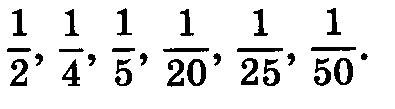 8. Решение уравнений Простейшие преобразования выражений: раскрытие скобок, приведение подобных слагаемых. Решение линейных уравнений. Примеры решения текстовых задач с помощью линейных уравнений.Основная цель — подготовить учащихся к выполнению преобразований выражений, решению уравнений.Преобразования буквенных выражений путем раскрытия скобок и приведения подобных слагаемых отрабатываются в той степени, в которой они необходимы для решения несложных уравнений.Введение арифметических действий над отрицательными числами позволяет ознакомить учащихся с общими приемами решения линейных уравнений с одной переменной.9. Координаты на плоскости Построение перпендикуляра к прямой и параллельных прямых с помощью чертежного треугольника и линейки. Прямоугольная система координат на плоскости, абсцисса и ордината точки. Примеры графиков, диаграмм.Основная цель — познакомить учащихся с прямоугольной системой координат на плоскости.Учащиеся должны научиться распознавать и изображать перпендикулярные и параллельные прямые. Основное внимание следует уделить отработке навыков их построения с помощью линейки и чертежного треугольника, не требуя воспроизведения точных определений.Основным результатом знакомства учащихся с координатной плоскостью должны стать знания порядка записи координат точек плоскости и их названий, умения построить координатные оси, отметить точку по заданным координатам, определить координаты точки, отмеченной на координатной плоскости.Формированию вычислительных и графических умений способствует построение столбчатых диаграмм. При выполнении соответствующих упражнений найдут применение изученные ранее сведения о масштабе и округлении чисел.10. Повторение. Решение задачПРИМЕРНОЕ ТЕМАТИЧЕСКОЕ ПЛАНИРОВАНИЕ. МАТЕМАТИКА. 6 КЛАСС(5 часов в неделю, всего 175 часов)КАЛЕНДАРНО – ТЕМАТИЧЕСКОЕ ПЛАНИРОВАНИЕ, математика 6 класс5 часов в неделю, всего 175 часов7.ОПИСАНИЕ УЧЕБНО-МЕТОДИЧЕСКОГО И МАТЕРИАЛЬНО-ТЕХНИЧЕСКОГО ОБЕСПЕЧЕНИЯ ОБРАЗОВАТЕЛЬНОГО ПРОЦЕССАПримерная основная образовательная программа образовательного учреждения. Основная школа. Серия: Стандарты второго поколения М: Просвещение. 2011 Примерные программы по учебным предметам. Математика 5-9 классы - 3-е издание, переработанное – М. Просвещение. 2011  (Стандарты второго поколения) Федеральный государственный общеобразовательный стандарт основного общего образования (Министерство образования и науки Российской Федерации. М. Просвещение. 2011 (Стандарты второго поколения) Примерные программы по учебным предметам. Математика 5-9 классы - 3-е издание, переработанное – М. Просвещение. 2011 (Стандарты второго поколения) «Математика». Сборник рабочих программ. 5-6 классы [Т.А.Бурмистрова]. – М.: Просвещение, 2013. Н. Я. Виленкин «Математика 6 класс». Учебник для 6 класса общеобразовательных учреждений. – М.: Мнемозина, 2016 Попов М. А. Дидактические материалы по математике. 6 класс к учебнику Н. Я. Виленкина и др. «Математика 6 класс». ФГОС – « Экзамен», 2013 Попов М. А. Контрольные и самостоятельные работы по математике. 6 класс. К учебнику Н. Я. Виленкина и др. « Математика 6 класс». ФГОС – « Экзамен», 2011 В. Н. Рудницкая. Рабочая тетрадь «Математика 6 класс». М.: Мнемозина, 2016 В. И. Жохов. Математический тренажер. 6 класс. Пособие для учителей и учащихся. – М.: Мнемозина, 2012 Жохов В.И., Митяева И.М. Математические диктанты. 6 класс: Пособие для учителей и учащихся. М.: Мнемозина, 2010.Контрольно-измерительные материалы. Математика. 6 класс / Сост. Л.П. Попова. – 3-е изд., перераб. – М.: ВАКО, 2014.Чесноков А.С. Дидактические материалы по математике для 6 класса/ А.С.Чесноков, К.И. Нешков.- М.: Классик Стиль, 2010.Ершова А.П., Голобородько В.В. Самостоятельные и контрольные работы по математике для 6 класса.- М.: Илекса, 2010.Рудницкая В.Н. Тесты по математике: 6 класс: к учебнику Н.Я. Виленкина и др. « Математика 6 класс»/ В.Н. Рудницкая – М.: Издательство « Экзамен»,2013.Математика: 6 класс: контрольные измерительные материалы / Ю.А. Глазков, В.И. Ахременкова, М.Я. Гаиашвили. – М.: Издательство «Экзамен», 2014.Тестовые материалы для оценки качества обучения. Математика. 6 класс / И.Л. Гусева, С.А. Пушкин, Н.В. Рыбакова. – Москва: «Интелект-Центр», 2015.Карточки для коррекции знаний по математике для 5-6 классов. – М.: Илекса, 2003.Интернет – ресурсы: Сайты для учащихся:Интерактивный учебник. Математика 6 класс. Правила, задачи, примеры http://www.matematika-na.ru Энциклопедия для детей  http://the800.info/yentsiklopediya-dlya-detey-matematikaЭнциклопедия по математике http://www.krugosvet.ru/enc/nauka_i_tehnika/matematika/MATEMATIKA.html Справочник по математике для школьников http://www.resolventa.ru/demo/demomath.htmМатематика он-лайнhttp://uchit.rastu.ruСайты для учителя:Педсовет, математика http://pedsovet.su/load/135Учительский портал. Математика http://www.uchportal.ru/load/28Уроки. Нет. Для учителя математики, алгебры, геометрии http://www.uroki.net/docmat.htm Видеоуроки по математике – 6  класс , UROKIMATEMAIKI.RU ( Игорь Жаборовский ) Электронный учебник Электронное пособие. Математика, поурочные планы 5-6 классы. Издательство «Учитель» Тренажер по математике к учебнику Н. Я. Виленкина и др. Издательство « Экзамен» Федеральный центр информационно – образовательных ресурсов . – Режим доступа: http://fcior.edu.ru/Материальное обеспечение кабинетов:Мультимедийный  компьютер, проектор, экран, интернет, интерактивная доска;Таблицы по математике для 6 классов;Комплект классных чертежных инструментов: линейка, транспортир, угольник, циркуль;Комплекты демонстрационных планиметрических и стереометрических тел.8. ПЛАНИРУЕМЫЕ РЕЗУЛЬТАТЫ ИЗУЧЕНИЯ УЧЕБНОГО ПРЕДМЕТАЛичностные результаты:У обучающегося будут сформированы:внутренняя позиция школьника на уровне положительного отношения к урокам математики;понимание роли математических действий в жизни человека;интерес к различным видам учебной деятельности, включая элементы предметно-исследовательской деятельности;ориентация на понимание предложений и оценок учителей и одноклассников; понимание причин успеха в учебе;понимание нравственного содержания поступков окружающих людей.Метапредметные результаты:Регулятивные:Ученик научится:принимать учебную задачу и следовать инструкции учителя;планировать свои действия в соответствии с учебными задачами и инструкцией учителя;выполнять действия в устной форме; учитывать выделенные учителем   ориентиры   действия в учебном материале;в сотрудничестве с учителем находить несколько вариантов решения учебной задачи, представленной на наглядно-образном уровне;вносить необходимые коррективы в действия на основе принятых правил;выполнять учебные действия в устной и письменной речи;принимать установленные правила в планировании и контроле способа решения;осуществлять пошаговый контроль под руководством учителя в доступных видах учебно-познавательной   деятельности.Познавательные:Ученик научится:осуществлять поиск нужной информации, используя материал учебника и сведения, полученные от взрослых;использовать рисуночные и символические варианты математической записи; кодировать информацию в    знаково-символической форме;на основе кодирования строить несложные модели математических понятий, задачных ситуаций;строить небольшие математические сообщения в устной форме;проводить сравнение (по одному или нескольким основаниям, наглядное и по представлению, сопоставление и     противопоставление), понимать выводы, сделанные на основе сравнения;выделять в явлениях существенные и несущественные, необходимые и достаточные признаки;проводить аналогию и на ее основе строить выводы;в сотрудничестве с учителем проводить классификацию изучаемых объектов;строить простые индуктивные и дедуктивные рассуждения.Коммуникативные:Ученик научится:принимать активное участие в работе парами и группами, используя речевые коммуникативные средства;допускать существование различных точек зрения;стремиться к координации различных мнений о математических явлениях в сотрудничестве; договариваться, приходить    к общему решению;использовать в общении правила вежливости;использовать простые речевые средства для передачи своего мнения;контролировать свои действия в коллективной работе;понимать содержание вопросов и воспроизводить вопросы;следить за действиями других участников в процессе коллективной познавательной деятельности.Предметные результаты:Раздел «Арифметика».  Выпускник научится:  понимать особенности десятичной системы счисления; понимать и использовать термины и символы, связанные с понятием степени числа; вычислять значения выражений, содержащих степень с натуральным показателем;применять понятия, связанные с делимостью натуральных чисел; оперировать понятием десятичной дроби, выполнять вычисления с десятичными дробями; понимать и использовать различные способы представления дробных чисел; переходить от одной формы записи чисел к другой, выбирая подходящую для конкретного случая форму; оперировать понятиями отношения и процента; решать текстовые задачи арифметическим способом; применять вычислительные умения в практических ситуациях, в том числе требующих выбора нужных данных или поиска недостающих; распознавать различные виды чисел: натуральное, положительное, отрицательное, дробное, целое, рациональное; правильно употреблять и использовать термины и символы, связанные с рациональными числами; отмечать накоординатной прямой точки, соответствующие заданным числам; определять координату отмеченной точки; сравнивать рациональные числа;  выполнять вычисления с положительными и отрицательными числами; округлять десятичные дроби; работать с единицами измерения величин; интерпретировать ответ задачи в соответствии с поставленным вопросом. Выпускник получит возможность научиться: проводить несложные доказательные рассуждения; исследовать числовые закономерности и устанавливать свойства чисел на основе наблюдения, проведения числового эксперимента; применять разнообразные приемы рационализации вычислений; выполнять вычисления с рациональными числами, сочетая устные и письменные приемы вычислений, применяя при необходимости калькулятор; контролировать вычисления, выбирая подходящий для ситуации способ; использовать в ходе решения задач представления, связанные с приближенными значениями величин. Раздел «Алгебра».  Выпускник научится: использовать буквы для записи общих утверждений, правил, формул; оперировать понятием «буквенное выражение»; осуществлять элементарную деятельность, связанную с понятием «уравнение»; выполнять стандартные процедуры на координатной плоскости: строить точки по заданным координатам, находить координаты отмеченных точек. Выпускник получит возможность научиться: приобрести начальный опыт работы с формулами: вычислять по формулам, в том числе используемым в реальной практике; составлять формулы по условиям, заданным задачей или чертежом; переводить условия текстовых задач на алгебраический язык, составлять уравнение, буквенное выражение по условию задачи; познакомиться с идеей координат, с примерами использования координат в реальной жизни. Раздел «Геометрия» Наглядная геометрия. Выпускник научится: распознавать на чертежах, рисунках, в окружающем мире плоские геометрические фигуры, конфигурации фигур, описывать их, используя геометрическую терминологию и символику, описывать свойства фигур; распознавать на чертежах, рисунках, в окружающем мире пространственные геометрические фигуры, конфигурации фигур, описывать их, используя геометрическую терминологию и символику, описывать их свойства; изображать геометрические фигуры и конфигурации с помощью чертежных инструментов и от руки на нелинованной бумаге; делать простейшие умозаключения, опираясь на знание свойств геометрических фигур, на основе классификаций углов, треугольников, четырехугольников; вычислять периметры, площади многоугольников, объемы пространственных геометрических фигур; Выпускник получит возможность научиться: исследовать и описывать свойства геометрических фигур, используя наблюдения, измерения, эксперимент, моделирование, в том числе компьютерное моделирование и эксперимент; конструировать геометрические объекты, используя различные материалы; определять вид простейших сечений пространственных фигур, получаемых путем предметного или компьютерного моделирования.Система оценки планируемых результатов:Предусматривает уровневый подход к содержанию оценки и инструментарию для оценки достижения планируемых результатов (структура тематического зачета: критерии оценивания, обязательная часть – ученик научится, дополнительная часть – ученик может научиться). Оценка достижения метапредметных результатов обучения будут проводиться в ходе выполнения учащимися проектно – исследовательской деятельности:- текущего выполнения учебных исследований и учебных проектов;- защита индивидуального проекта.Критерии оцениванияКонтроль знаний учащихся осуществляется в виде контрольных работ (входная, промежуточная, итоговая) и зачетов (тесты).1. Каждый зачет состоит из обязательной и дополнительной частей. Выполнение каждого задания обязательной части оценивается одним баллом. Оценка выполнения каждого задания дополнительной части приводится рядом с номером задания.2. Общая оценка выполнения любого зачета (тест) осуществляется в соответствии с приведенной ниже таблицей:Таблица показывает, сколько баллов минимум надо набрать при выполнении заданий обязательной и дополнительной частей для получения оценки «Зачет», «4», «5».Обязательная часть зачетов направлена на проверку уровня базовой подготовки учащихся по математике.Задания дополнительной части зачетов позволяют выявить знания учащихся на более высоком уровне.Общая оценка выполнения контрольной работы осуществляется в соответствии с приведенной ниже таблицей:Номер параграфаСодержание учебного материалаКоличество часовХарактеристика основных видов деятельности ученика
(на уровне учебных действий)Глава 1.       Делимость натуральных чиселГлава 1.       Делимость натуральных чисел171Делителии кратные2Формулировать определения понятий: делитель, кратное, простое число, составное число, общий делитель, наибольший общий делитель, взаимно простые числа, общее кратное, наименьшее общее кратное и признаки делимости на 2, на 3, на 5, на 9, на 10.Описывать правила нахождения наибольшего общего делителя (НОД), наименьшего общего кратного (НОК) нескольких чисел, разложения натурального числа на простые множители2Признаки делимости на 10, на 5 и на 23Формулировать определения понятий: делитель, кратное, простое число, составное число, общий делитель, наибольший общий делитель, взаимно простые числа, общее кратное, наименьшее общее кратное и признаки делимости на 2, на 3, на 5, на 9, на 10.Описывать правила нахождения наибольшего общего делителя (НОД), наименьшего общего кратного (НОК) нескольких чисел, разложения натурального числа на простые множители3Признаки делимости на 9 и на 33Формулировать определения понятий: делитель, кратное, простое число, составное число, общий делитель, наибольший общий делитель, взаимно простые числа, общее кратное, наименьшее общее кратное и признаки делимости на 2, на 3, на 5, на 9, на 10.Описывать правила нахождения наибольшего общего делителя (НОД), наименьшего общего кратного (НОК) нескольких чисел, разложения натурального числа на простые множители4Простые и составные числа2Формулировать определения понятий: делитель, кратное, простое число, составное число, общий делитель, наибольший общий делитель, взаимно простые числа, общее кратное, наименьшее общее кратное и признаки делимости на 2, на 3, на 5, на 9, на 10.Описывать правила нахождения наибольшего общего делителя (НОД), наименьшего общего кратного (НОК) нескольких чисел, разложения натурального числа на простые множители5Наибольшийобщий делитель3Формулировать определения понятий: делитель, кратное, простое число, составное число, общий делитель, наибольший общий делитель, взаимно простые числа, общее кратное, наименьшее общее кратное и признаки делимости на 2, на 3, на 5, на 9, на 10.Описывать правила нахождения наибольшего общего делителя (НОД), наименьшего общего кратного (НОК) нескольких чисел, разложения натурального числа на простые множители6Наименьшееобщее кратное3Формулировать определения понятий: делитель, кратное, простое число, составное число, общий делитель, наибольший общий делитель, взаимно простые числа, общее кратное, наименьшее общее кратное и признаки делимости на 2, на 3, на 5, на 9, на 10.Описывать правила нахождения наибольшего общего делителя (НОД), наименьшего общего кратного (НОК) нескольких чисел, разложения натурального числа на простые множителиКонтрольнаяработа № 11Формулировать определения понятий: делитель, кратное, простое число, составное число, общий делитель, наибольший общий делитель, взаимно простые числа, общее кратное, наименьшее общее кратное и признаки делимости на 2, на 3, на 5, на 9, на 10.Описывать правила нахождения наибольшего общего делителя (НОД), наименьшего общего кратного (НОК) нескольких чисел, разложения натурального числа на простые множителиГлава 2.          Обыкновенные дробиГлава 2.          Обыкновенные дроби387Основное свойство дроби2Формулировать определения понятий: несократимая дробь, общий знаменатель двух дробей, взаимно обратные числа. Применять основное свойство дроби для сокращения дробей. Приводить дроби к новому знаменателю. Сравнивать обыкновенные дроби.  Выполнять арифметические действия над обыкновенными дробями. Находить дробь от числа и число по заданному значению его дроби. Преобразовывать обыкновенные дроби в десятичные. Находить десятичное приближение обыкновенной дроби8Сокращениедробей3Формулировать определения понятий: несократимая дробь, общий знаменатель двух дробей, взаимно обратные числа. Применять основное свойство дроби для сокращения дробей. Приводить дроби к новому знаменателю. Сравнивать обыкновенные дроби.  Выполнять арифметические действия над обыкновенными дробями. Находить дробь от числа и число по заданному значению его дроби. Преобразовывать обыкновенные дроби в десятичные. Находить десятичное приближение обыкновенной дроби9Приведение дробей к общему знаменателю. Сравнение дробей4Формулировать определения понятий: несократимая дробь, общий знаменатель двух дробей, взаимно обратные числа. Применять основное свойство дроби для сокращения дробей. Приводить дроби к новому знаменателю. Сравнивать обыкновенные дроби.  Выполнять арифметические действия над обыкновенными дробями. Находить дробь от числа и число по заданному значению его дроби. Преобразовывать обыкновенные дроби в десятичные. Находить десятичное приближение обыкновенной дроби10Сложение и вычитание дробей5Формулировать определения понятий: несократимая дробь, общий знаменатель двух дробей, взаимно обратные числа. Применять основное свойство дроби для сокращения дробей. Приводить дроби к новому знаменателю. Сравнивать обыкновенные дроби.  Выполнять арифметические действия над обыкновенными дробями. Находить дробь от числа и число по заданному значению его дроби. Преобразовывать обыкновенные дроби в десятичные. Находить десятичное приближение обыкновенной дробиКонтрольнаяработа № 21Формулировать определения понятий: несократимая дробь, общий знаменатель двух дробей, взаимно обратные числа. Применять основное свойство дроби для сокращения дробей. Приводить дроби к новому знаменателю. Сравнивать обыкновенные дроби.  Выполнять арифметические действия над обыкновенными дробями. Находить дробь от числа и число по заданному значению его дроби. Преобразовывать обыкновенные дроби в десятичные. Находить десятичное приближение обыкновенной дроби11Умножение дробей5Формулировать определения понятий: несократимая дробь, общий знаменатель двух дробей, взаимно обратные числа. Применять основное свойство дроби для сокращения дробей. Приводить дроби к новому знаменателю. Сравнивать обыкновенные дроби.  Выполнять арифметические действия над обыкновенными дробями. Находить дробь от числа и число по заданному значению его дроби. Преобразовывать обыкновенные дроби в десятичные. Находить десятичное приближение обыкновенной дроби12Нахождение дроби от числа3Формулировать определения понятий: несократимая дробь, общий знаменатель двух дробей, взаимно обратные числа. Применять основное свойство дроби для сокращения дробей. Приводить дроби к новому знаменателю. Сравнивать обыкновенные дроби.  Выполнять арифметические действия над обыкновенными дробями. Находить дробь от числа и число по заданному значению его дроби. Преобразовывать обыкновенные дроби в десятичные. Находить десятичное приближение обыкновенной дробиКонтрольнаяработа № 31Формулировать определения понятий: несократимая дробь, общий знаменатель двух дробей, взаимно обратные числа. Применять основное свойство дроби для сокращения дробей. Приводить дроби к новому знаменателю. Сравнивать обыкновенные дроби.  Выполнять арифметические действия над обыкновенными дробями. Находить дробь от числа и число по заданному значению его дроби. Преобразовывать обыкновенные дроби в десятичные. Находить десятичное приближение обыкновенной дроби13Взаимно обратные числа1Формулировать определения понятий: несократимая дробь, общий знаменатель двух дробей, взаимно обратные числа. Применять основное свойство дроби для сокращения дробей. Приводить дроби к новому знаменателю. Сравнивать обыкновенные дроби.  Выполнять арифметические действия над обыкновенными дробями. Находить дробь от числа и число по заданному значению его дроби. Преобразовывать обыкновенные дроби в десятичные. Находить десятичное приближение обыкновенной дроби14Деление дробей5Формулировать определения понятий: несократимая дробь, общий знаменатель двух дробей, взаимно обратные числа. Применять основное свойство дроби для сокращения дробей. Приводить дроби к новому знаменателю. Сравнивать обыкновенные дроби.  Выполнять арифметические действия над обыкновенными дробями. Находить дробь от числа и число по заданному значению его дроби. Преобразовывать обыкновенные дроби в десятичные. Находить десятичное приближение обыкновенной дроби15Нахождение числа по значению его дроби3Формулировать определения понятий: несократимая дробь, общий знаменатель двух дробей, взаимно обратные числа. Применять основное свойство дроби для сокращения дробей. Приводить дроби к новому знаменателю. Сравнивать обыкновенные дроби.  Выполнять арифметические действия над обыкновенными дробями. Находить дробь от числа и число по заданному значению его дроби. Преобразовывать обыкновенные дроби в десятичные. Находить десятичное приближение обыкновенной дроби16Преобразование обыкновенных дробей в десятичные1Формулировать определения понятий: несократимая дробь, общий знаменатель двух дробей, взаимно обратные числа. Применять основное свойство дроби для сокращения дробей. Приводить дроби к новому знаменателю. Сравнивать обыкновенные дроби.  Выполнять арифметические действия над обыкновенными дробями. Находить дробь от числа и число по заданному значению его дроби. Преобразовывать обыкновенные дроби в десятичные. Находить десятичное приближение обыкновенной дроби17Бесконечные периодические десятичные дроби1Формулировать определения понятий: несократимая дробь, общий знаменатель двух дробей, взаимно обратные числа. Применять основное свойство дроби для сокращения дробей. Приводить дроби к новому знаменателю. Сравнивать обыкновенные дроби.  Выполнять арифметические действия над обыкновенными дробями. Находить дробь от числа и число по заданному значению его дроби. Преобразовывать обыкновенные дроби в десятичные. Находить десятичное приближение обыкновенной дроби18Десятичное приближение обыкновенной дроби2Формулировать определения понятий: несократимая дробь, общий знаменатель двух дробей, взаимно обратные числа. Применять основное свойство дроби для сокращения дробей. Приводить дроби к новому знаменателю. Сравнивать обыкновенные дроби.  Выполнять арифметические действия над обыкновенными дробями. Находить дробь от числа и число по заданному значению его дроби. Преобразовывать обыкновенные дроби в десятичные. Находить десятичное приближение обыкновенной дробиКонтрольнаяработа № 41Формулировать определения понятий: несократимая дробь, общий знаменатель двух дробей, взаимно обратные числа. Применять основное свойство дроби для сокращения дробей. Приводить дроби к новому знаменателю. Сравнивать обыкновенные дроби.  Выполнять арифметические действия над обыкновенными дробями. Находить дробь от числа и число по заданному значению его дроби. Преобразовывать обыкновенные дроби в десятичные. Находить десятичное приближение обыкновенной дробиГлава 3.                     Отношения и пропорцииГлава 3.                     Отношения и пропорции28Формулировать определения понятий: отношение, пропорция, процентное отношение двух чисел, прямо пропорциональные и обратно пропорциональные величины. Применять основное свойство отношения и основное свойство пропорции. Приводить примеры и описывать свойства величин, находящихся в прямой и обратной пропорциональных зависимостях. Находить процентное отношение двух чисел. Делить число на пропорциональные части.Записывать с помощью букв основные свойства дроби, отношения, пропорции. Анализировать информацию, представленнуюв виде столбчатых и круговых диаграмм. Представлять информацию в виде столбчатых и круговых диаграмм.Приводить примеры случайных событий. Находить вероятность случайного события в опытахс равновозможными исходами.  Распознавать на чертежах и рисунках окружность, круг, цилиндр, конус, сферу, шар и их элементы. Распознавать в окружающем мире модели этих фигур. Строить с помощью циркуля окружность заданного радиуса. Изображать развёртки цилиндра и конуса. Называть приближённое значение числа. Находить с помощью формул длину окружности, площадь круга19Отношения2Формулировать определения понятий: отношение, пропорция, процентное отношение двух чисел, прямо пропорциональные и обратно пропорциональные величины. Применять основное свойство отношения и основное свойство пропорции. Приводить примеры и описывать свойства величин, находящихся в прямой и обратной пропорциональных зависимостях. Находить процентное отношение двух чисел. Делить число на пропорциональные части.Записывать с помощью букв основные свойства дроби, отношения, пропорции. Анализировать информацию, представленнуюв виде столбчатых и круговых диаграмм. Представлять информацию в виде столбчатых и круговых диаграмм.Приводить примеры случайных событий. Находить вероятность случайного события в опытахс равновозможными исходами.  Распознавать на чертежах и рисунках окружность, круг, цилиндр, конус, сферу, шар и их элементы. Распознавать в окружающем мире модели этих фигур. Строить с помощью циркуля окружность заданного радиуса. Изображать развёртки цилиндра и конуса. Называть приближённое значение числа. Находить с помощью формул длину окружности, площадь круга20Пропорции5Формулировать определения понятий: отношение, пропорция, процентное отношение двух чисел, прямо пропорциональные и обратно пропорциональные величины. Применять основное свойство отношения и основное свойство пропорции. Приводить примеры и описывать свойства величин, находящихся в прямой и обратной пропорциональных зависимостях. Находить процентное отношение двух чисел. Делить число на пропорциональные части.Записывать с помощью букв основные свойства дроби, отношения, пропорции. Анализировать информацию, представленнуюв виде столбчатых и круговых диаграмм. Представлять информацию в виде столбчатых и круговых диаграмм.Приводить примеры случайных событий. Находить вероятность случайного события в опытахс равновозможными исходами.  Распознавать на чертежах и рисунках окружность, круг, цилиндр, конус, сферу, шар и их элементы. Распознавать в окружающем мире модели этих фигур. Строить с помощью циркуля окружность заданного радиуса. Изображать развёртки цилиндра и конуса. Называть приближённое значение числа. Находить с помощью формул длину окружности, площадь круга21Процентное отношение двух чисел3Формулировать определения понятий: отношение, пропорция, процентное отношение двух чисел, прямо пропорциональные и обратно пропорциональные величины. Применять основное свойство отношения и основное свойство пропорции. Приводить примеры и описывать свойства величин, находящихся в прямой и обратной пропорциональных зависимостях. Находить процентное отношение двух чисел. Делить число на пропорциональные части.Записывать с помощью букв основные свойства дроби, отношения, пропорции. Анализировать информацию, представленнуюв виде столбчатых и круговых диаграмм. Представлять информацию в виде столбчатых и круговых диаграмм.Приводить примеры случайных событий. Находить вероятность случайного события в опытахс равновозможными исходами.  Распознавать на чертежах и рисунках окружность, круг, цилиндр, конус, сферу, шар и их элементы. Распознавать в окружающем мире модели этих фигур. Строить с помощью циркуля окружность заданного радиуса. Изображать развёртки цилиндра и конуса. Называть приближённое значение числа. Находить с помощью формул длину окружности, площадь кругаКонтрольнаяработа № 51Формулировать определения понятий: отношение, пропорция, процентное отношение двух чисел, прямо пропорциональные и обратно пропорциональные величины. Применять основное свойство отношения и основное свойство пропорции. Приводить примеры и описывать свойства величин, находящихся в прямой и обратной пропорциональных зависимостях. Находить процентное отношение двух чисел. Делить число на пропорциональные части.Записывать с помощью букв основные свойства дроби, отношения, пропорции. Анализировать информацию, представленнуюв виде столбчатых и круговых диаграмм. Представлять информацию в виде столбчатых и круговых диаграмм.Приводить примеры случайных событий. Находить вероятность случайного события в опытахс равновозможными исходами.  Распознавать на чертежах и рисунках окружность, круг, цилиндр, конус, сферу, шар и их элементы. Распознавать в окружающем мире модели этих фигур. Строить с помощью циркуля окружность заданного радиуса. Изображать развёртки цилиндра и конуса. Называть приближённое значение числа. Находить с помощью формул длину окружности, площадь круга22Прямая и обратная пропорциональные зависимости2Формулировать определения понятий: отношение, пропорция, процентное отношение двух чисел, прямо пропорциональные и обратно пропорциональные величины. Применять основное свойство отношения и основное свойство пропорции. Приводить примеры и описывать свойства величин, находящихся в прямой и обратной пропорциональных зависимостях. Находить процентное отношение двух чисел. Делить число на пропорциональные части.Записывать с помощью букв основные свойства дроби, отношения, пропорции. Анализировать информацию, представленнуюв виде столбчатых и круговых диаграмм. Представлять информацию в виде столбчатых и круговых диаграмм.Приводить примеры случайных событий. Находить вероятность случайного события в опытахс равновозможными исходами.  Распознавать на чертежах и рисунках окружность, круг, цилиндр, конус, сферу, шар и их элементы. Распознавать в окружающем мире модели этих фигур. Строить с помощью циркуля окружность заданного радиуса. Изображать развёртки цилиндра и конуса. Называть приближённое значение числа. Находить с помощью формул длину окружности, площадь круга23Деление числа в данном отношении2Формулировать определения понятий: отношение, пропорция, процентное отношение двух чисел, прямо пропорциональные и обратно пропорциональные величины. Применять основное свойство отношения и основное свойство пропорции. Приводить примеры и описывать свойства величин, находящихся в прямой и обратной пропорциональных зависимостях. Находить процентное отношение двух чисел. Делить число на пропорциональные части.Записывать с помощью букв основные свойства дроби, отношения, пропорции. Анализировать информацию, представленнуюв виде столбчатых и круговых диаграмм. Представлять информацию в виде столбчатых и круговых диаграмм.Приводить примеры случайных событий. Находить вероятность случайного события в опытахс равновозможными исходами.  Распознавать на чертежах и рисунках окружность, круг, цилиндр, конус, сферу, шар и их элементы. Распознавать в окружающем мире модели этих фигур. Строить с помощью циркуля окружность заданного радиуса. Изображать развёртки цилиндра и конуса. Называть приближённое значение числа. Находить с помощью формул длину окружности, площадь круга24Окружность и круг2Формулировать определения понятий: отношение, пропорция, процентное отношение двух чисел, прямо пропорциональные и обратно пропорциональные величины. Применять основное свойство отношения и основное свойство пропорции. Приводить примеры и описывать свойства величин, находящихся в прямой и обратной пропорциональных зависимостях. Находить процентное отношение двух чисел. Делить число на пропорциональные части.Записывать с помощью букв основные свойства дроби, отношения, пропорции. Анализировать информацию, представленнуюв виде столбчатых и круговых диаграмм. Представлять информацию в виде столбчатых и круговых диаграмм.Приводить примеры случайных событий. Находить вероятность случайного события в опытахс равновозможными исходами.  Распознавать на чертежах и рисунках окружность, круг, цилиндр, конус, сферу, шар и их элементы. Распознавать в окружающем мире модели этих фигур. Строить с помощью циркуля окружность заданного радиуса. Изображать развёртки цилиндра и конуса. Называть приближённое значение числа. Находить с помощью формул длину окружности, площадь круга25Длина окружности. Площадь круга3Формулировать определения понятий: отношение, пропорция, процентное отношение двух чисел, прямо пропорциональные и обратно пропорциональные величины. Применять основное свойство отношения и основное свойство пропорции. Приводить примеры и описывать свойства величин, находящихся в прямой и обратной пропорциональных зависимостях. Находить процентное отношение двух чисел. Делить число на пропорциональные части.Записывать с помощью букв основные свойства дроби, отношения, пропорции. Анализировать информацию, представленнуюв виде столбчатых и круговых диаграмм. Представлять информацию в виде столбчатых и круговых диаграмм.Приводить примеры случайных событий. Находить вероятность случайного события в опытахс равновозможными исходами.  Распознавать на чертежах и рисунках окружность, круг, цилиндр, конус, сферу, шар и их элементы. Распознавать в окружающем мире модели этих фигур. Строить с помощью циркуля окружность заданного радиуса. Изображать развёртки цилиндра и конуса. Называть приближённое значение числа. Находить с помощью формул длину окружности, площадь круга26Цилиндр, конус, шар1Формулировать определения понятий: отношение, пропорция, процентное отношение двух чисел, прямо пропорциональные и обратно пропорциональные величины. Применять основное свойство отношения и основное свойство пропорции. Приводить примеры и описывать свойства величин, находящихся в прямой и обратной пропорциональных зависимостях. Находить процентное отношение двух чисел. Делить число на пропорциональные части.Записывать с помощью букв основные свойства дроби, отношения, пропорции. Анализировать информацию, представленнуюв виде столбчатых и круговых диаграмм. Представлять информацию в виде столбчатых и круговых диаграмм.Приводить примеры случайных событий. Находить вероятность случайного события в опытахс равновозможными исходами.  Распознавать на чертежах и рисунках окружность, круг, цилиндр, конус, сферу, шар и их элементы. Распознавать в окружающем мире модели этих фигур. Строить с помощью циркуля окружность заданного радиуса. Изображать развёртки цилиндра и конуса. Называть приближённое значение числа. Находить с помощью формул длину окружности, площадь круга27Диаграммы3Формулировать определения понятий: отношение, пропорция, процентное отношение двух чисел, прямо пропорциональные и обратно пропорциональные величины. Применять основное свойство отношения и основное свойство пропорции. Приводить примеры и описывать свойства величин, находящихся в прямой и обратной пропорциональных зависимостях. Находить процентное отношение двух чисел. Делить число на пропорциональные части.Записывать с помощью букв основные свойства дроби, отношения, пропорции. Анализировать информацию, представленнуюв виде столбчатых и круговых диаграмм. Представлять информацию в виде столбчатых и круговых диаграмм.Приводить примеры случайных событий. Находить вероятность случайного события в опытахс равновозможными исходами.  Распознавать на чертежах и рисунках окружность, круг, цилиндр, конус, сферу, шар и их элементы. Распознавать в окружающем мире модели этих фигур. Строить с помощью циркуля окружность заданного радиуса. Изображать развёртки цилиндра и конуса. Называть приближённое значение числа. Находить с помощью формул длину окружности, площадь круга28Случайные события. Вероятность случайного события3Формулировать определения понятий: отношение, пропорция, процентное отношение двух чисел, прямо пропорциональные и обратно пропорциональные величины. Применять основное свойство отношения и основное свойство пропорции. Приводить примеры и описывать свойства величин, находящихся в прямой и обратной пропорциональных зависимостях. Находить процентное отношение двух чисел. Делить число на пропорциональные части.Записывать с помощью букв основные свойства дроби, отношения, пропорции. Анализировать информацию, представленнуюв виде столбчатых и круговых диаграмм. Представлять информацию в виде столбчатых и круговых диаграмм.Приводить примеры случайных событий. Находить вероятность случайного события в опытахс равновозможными исходами.  Распознавать на чертежах и рисунках окружность, круг, цилиндр, конус, сферу, шар и их элементы. Распознавать в окружающем мире модели этих фигур. Строить с помощью циркуля окружность заданного радиуса. Изображать развёртки цилиндра и конуса. Называть приближённое значение числа. Находить с помощью формул длину окружности, площадь кругаКонтрольнаяработа № 61Формулировать определения понятий: отношение, пропорция, процентное отношение двух чисел, прямо пропорциональные и обратно пропорциональные величины. Применять основное свойство отношения и основное свойство пропорции. Приводить примеры и описывать свойства величин, находящихся в прямой и обратной пропорциональных зависимостях. Находить процентное отношение двух чисел. Делить число на пропорциональные части.Записывать с помощью букв основные свойства дроби, отношения, пропорции. Анализировать информацию, представленнуюв виде столбчатых и круговых диаграмм. Представлять информацию в виде столбчатых и круговых диаграмм.Приводить примеры случайных событий. Находить вероятность случайного события в опытахс равновозможными исходами.  Распознавать на чертежах и рисунках окружность, круг, цилиндр, конус, сферу, шар и их элементы. Распознавать в окружающем мире модели этих фигур. Строить с помощью циркуля окружность заданного радиуса. Изображать развёртки цилиндра и конуса. Называть приближённое значение числа. Находить с помощью формул длину окружности, площадь кругаГлава 4.           Рациональные числаи действия над нимиГлава 4.           Рациональные числаи действия над ними7229Положительныеи отрицательные числа2Приводить примеры использования положительных и отрицательных чисел. Формулировать определение координатной прямой. Строить накоординатной прямой точку с заданной координатой, определять координату точки.Характеризовать множество целых чисел. Объяснять понятие множества рациональных чисел.Формулировать определение модуля числа. Находить модуль числа.Сравнивать рациональные числа. Выполнять арифметические действия над рациональными числами. Записывать свойства арифметических действий над рациональными числами в виде формул. Называть коэффициент буквенного выражения.Применять свойства при решении уравнений. Решать текстовые задачи с помощью уравнений.Распознавать на чертежах и рисунках перпендикулярные и параллельные прямые, фигуры, имеющие ось симметрии, центр симметрии. Указывать в окружающем мире модели этих фигур. Формулировать определение перпендикулярных прямых и  параллельных прямых. Строить с помощью угольника перпендикулярные прямые и параллельные прямые.Объяснять и иллюстрировать понятие координатной плоскости. Строить на координатной плоскости точки с заданными координатами, определять координаты точек на плоскости. Строить отдельные графики зависимостей между величинами по точкам. Анализировать графики зависимостей между величинами (расстояние, время, температура и т. п.)30Координатная прямая3Приводить примеры использования положительных и отрицательных чисел. Формулировать определение координатной прямой. Строить накоординатной прямой точку с заданной координатой, определять координату точки.Характеризовать множество целых чисел. Объяснять понятие множества рациональных чисел.Формулировать определение модуля числа. Находить модуль числа.Сравнивать рациональные числа. Выполнять арифметические действия над рациональными числами. Записывать свойства арифметических действий над рациональными числами в виде формул. Называть коэффициент буквенного выражения.Применять свойства при решении уравнений. Решать текстовые задачи с помощью уравнений.Распознавать на чертежах и рисунках перпендикулярные и параллельные прямые, фигуры, имеющие ось симметрии, центр симметрии. Указывать в окружающем мире модели этих фигур. Формулировать определение перпендикулярных прямых и  параллельных прямых. Строить с помощью угольника перпендикулярные прямые и параллельные прямые.Объяснять и иллюстрировать понятие координатной плоскости. Строить на координатной плоскости точки с заданными координатами, определять координаты точек на плоскости. Строить отдельные графики зависимостей между величинами по точкам. Анализировать графики зависимостей между величинами (расстояние, время, температура и т. п.)31Целые числа.Рациональные числа2Приводить примеры использования положительных и отрицательных чисел. Формулировать определение координатной прямой. Строить накоординатной прямой точку с заданной координатой, определять координату точки.Характеризовать множество целых чисел. Объяснять понятие множества рациональных чисел.Формулировать определение модуля числа. Находить модуль числа.Сравнивать рациональные числа. Выполнять арифметические действия над рациональными числами. Записывать свойства арифметических действий над рациональными числами в виде формул. Называть коэффициент буквенного выражения.Применять свойства при решении уравнений. Решать текстовые задачи с помощью уравнений.Распознавать на чертежах и рисунках перпендикулярные и параллельные прямые, фигуры, имеющие ось симметрии, центр симметрии. Указывать в окружающем мире модели этих фигур. Формулировать определение перпендикулярных прямых и  параллельных прямых. Строить с помощью угольника перпендикулярные прямые и параллельные прямые.Объяснять и иллюстрировать понятие координатной плоскости. Строить на координатной плоскости точки с заданными координатами, определять координаты точек на плоскости. Строить отдельные графики зависимостей между величинами по точкам. Анализировать графики зависимостей между величинами (расстояние, время, температура и т. п.)32Модуль числа3Приводить примеры использования положительных и отрицательных чисел. Формулировать определение координатной прямой. Строить накоординатной прямой точку с заданной координатой, определять координату точки.Характеризовать множество целых чисел. Объяснять понятие множества рациональных чисел.Формулировать определение модуля числа. Находить модуль числа.Сравнивать рациональные числа. Выполнять арифметические действия над рациональными числами. Записывать свойства арифметических действий над рациональными числами в виде формул. Называть коэффициент буквенного выражения.Применять свойства при решении уравнений. Решать текстовые задачи с помощью уравнений.Распознавать на чертежах и рисунках перпендикулярные и параллельные прямые, фигуры, имеющие ось симметрии, центр симметрии. Указывать в окружающем мире модели этих фигур. Формулировать определение перпендикулярных прямых и  параллельных прямых. Строить с помощью угольника перпендикулярные прямые и параллельные прямые.Объяснять и иллюстрировать понятие координатной плоскости. Строить на координатной плоскости точки с заданными координатами, определять координаты точек на плоскости. Строить отдельные графики зависимостей между величинами по точкам. Анализировать графики зависимостей между величинами (расстояние, время, температура и т. п.)33Сравнение чисел4Приводить примеры использования положительных и отрицательных чисел. Формулировать определение координатной прямой. Строить накоординатной прямой точку с заданной координатой, определять координату точки.Характеризовать множество целых чисел. Объяснять понятие множества рациональных чисел.Формулировать определение модуля числа. Находить модуль числа.Сравнивать рациональные числа. Выполнять арифметические действия над рациональными числами. Записывать свойства арифметических действий над рациональными числами в виде формул. Называть коэффициент буквенного выражения.Применять свойства при решении уравнений. Решать текстовые задачи с помощью уравнений.Распознавать на чертежах и рисунках перпендикулярные и параллельные прямые, фигуры, имеющие ось симметрии, центр симметрии. Указывать в окружающем мире модели этих фигур. Формулировать определение перпендикулярных прямых и  параллельных прямых. Строить с помощью угольника перпендикулярные прямые и параллельные прямые.Объяснять и иллюстрировать понятие координатной плоскости. Строить на координатной плоскости точки с заданными координатами, определять координаты точек на плоскости. Строить отдельные графики зависимостей между величинами по точкам. Анализировать графики зависимостей между величинами (расстояние, время, температура и т. п.)Контрольнаяработа № 71Приводить примеры использования положительных и отрицательных чисел. Формулировать определение координатной прямой. Строить накоординатной прямой точку с заданной координатой, определять координату точки.Характеризовать множество целых чисел. Объяснять понятие множества рациональных чисел.Формулировать определение модуля числа. Находить модуль числа.Сравнивать рациональные числа. Выполнять арифметические действия над рациональными числами. Записывать свойства арифметических действий над рациональными числами в виде формул. Называть коэффициент буквенного выражения.Применять свойства при решении уравнений. Решать текстовые задачи с помощью уравнений.Распознавать на чертежах и рисунках перпендикулярные и параллельные прямые, фигуры, имеющие ось симметрии, центр симметрии. Указывать в окружающем мире модели этих фигур. Формулировать определение перпендикулярных прямых и  параллельных прямых. Строить с помощью угольника перпендикулярные прямые и параллельные прямые.Объяснять и иллюстрировать понятие координатной плоскости. Строить на координатной плоскости точки с заданными координатами, определять координаты точек на плоскости. Строить отдельные графики зависимостей между величинами по точкам. Анализировать графики зависимостей между величинами (расстояние, время, температура и т. п.)34Сложение рациональных чисел4Приводить примеры использования положительных и отрицательных чисел. Формулировать определение координатной прямой. Строить накоординатной прямой точку с заданной координатой, определять координату точки.Характеризовать множество целых чисел. Объяснять понятие множества рациональных чисел.Формулировать определение модуля числа. Находить модуль числа.Сравнивать рациональные числа. Выполнять арифметические действия над рациональными числами. Записывать свойства арифметических действий над рациональными числами в виде формул. Называть коэффициент буквенного выражения.Применять свойства при решении уравнений. Решать текстовые задачи с помощью уравнений.Распознавать на чертежах и рисунках перпендикулярные и параллельные прямые, фигуры, имеющие ось симметрии, центр симметрии. Указывать в окружающем мире модели этих фигур. Формулировать определение перпендикулярных прямых и  параллельных прямых. Строить с помощью угольника перпендикулярные прямые и параллельные прямые.Объяснять и иллюстрировать понятие координатной плоскости. Строить на координатной плоскости точки с заданными координатами, определять координаты точек на плоскости. Строить отдельные графики зависимостей между величинами по точкам. Анализировать графики зависимостей между величинами (расстояние, время, температура и т. п.)35Свойства сложения рациональных чисел2Приводить примеры использования положительных и отрицательных чисел. Формулировать определение координатной прямой. Строить накоординатной прямой точку с заданной координатой, определять координату точки.Характеризовать множество целых чисел. Объяснять понятие множества рациональных чисел.Формулировать определение модуля числа. Находить модуль числа.Сравнивать рациональные числа. Выполнять арифметические действия над рациональными числами. Записывать свойства арифметических действий над рациональными числами в виде формул. Называть коэффициент буквенного выражения.Применять свойства при решении уравнений. Решать текстовые задачи с помощью уравнений.Распознавать на чертежах и рисунках перпендикулярные и параллельные прямые, фигуры, имеющие ось симметрии, центр симметрии. Указывать в окружающем мире модели этих фигур. Формулировать определение перпендикулярных прямых и  параллельных прямых. Строить с помощью угольника перпендикулярные прямые и параллельные прямые.Объяснять и иллюстрировать понятие координатной плоскости. Строить на координатной плоскости точки с заданными координатами, определять координаты точек на плоскости. Строить отдельные графики зависимостей между величинами по точкам. Анализировать графики зависимостей между величинами (расстояние, время, температура и т. п.)36Вычитание рациональных чисел5Приводить примеры использования положительных и отрицательных чисел. Формулировать определение координатной прямой. Строить накоординатной прямой точку с заданной координатой, определять координату точки.Характеризовать множество целых чисел. Объяснять понятие множества рациональных чисел.Формулировать определение модуля числа. Находить модуль числа.Сравнивать рациональные числа. Выполнять арифметические действия над рациональными числами. Записывать свойства арифметических действий над рациональными числами в виде формул. Называть коэффициент буквенного выражения.Применять свойства при решении уравнений. Решать текстовые задачи с помощью уравнений.Распознавать на чертежах и рисунках перпендикулярные и параллельные прямые, фигуры, имеющие ось симметрии, центр симметрии. Указывать в окружающем мире модели этих фигур. Формулировать определение перпендикулярных прямых и  параллельных прямых. Строить с помощью угольника перпендикулярные прямые и параллельные прямые.Объяснять и иллюстрировать понятие координатной плоскости. Строить на координатной плоскости точки с заданными координатами, определять координаты точек на плоскости. Строить отдельные графики зависимостей между величинами по точкам. Анализировать графики зависимостей между величинами (расстояние, время, температура и т. п.)Контрольнаяработа № 81Приводить примеры использования положительных и отрицательных чисел. Формулировать определение координатной прямой. Строить накоординатной прямой точку с заданной координатой, определять координату точки.Характеризовать множество целых чисел. Объяснять понятие множества рациональных чисел.Формулировать определение модуля числа. Находить модуль числа.Сравнивать рациональные числа. Выполнять арифметические действия над рациональными числами. Записывать свойства арифметических действий над рациональными числами в виде формул. Называть коэффициент буквенного выражения.Применять свойства при решении уравнений. Решать текстовые задачи с помощью уравнений.Распознавать на чертежах и рисунках перпендикулярные и параллельные прямые, фигуры, имеющие ось симметрии, центр симметрии. Указывать в окружающем мире модели этих фигур. Формулировать определение перпендикулярных прямых и  параллельных прямых. Строить с помощью угольника перпендикулярные прямые и параллельные прямые.Объяснять и иллюстрировать понятие координатной плоскости. Строить на координатной плоскости точки с заданными координатами, определять координаты точек на плоскости. Строить отдельные графики зависимостей между величинами по точкам. Анализировать графики зависимостей между величинами (расстояние, время, температура и т. п.)37Умножение рациональных чисел4Приводить примеры использования положительных и отрицательных чисел. Формулировать определение координатной прямой. Строить накоординатной прямой точку с заданной координатой, определять координату точки.Характеризовать множество целых чисел. Объяснять понятие множества рациональных чисел.Формулировать определение модуля числа. Находить модуль числа.Сравнивать рациональные числа. Выполнять арифметические действия над рациональными числами. Записывать свойства арифметических действий над рациональными числами в виде формул. Называть коэффициент буквенного выражения.Применять свойства при решении уравнений. Решать текстовые задачи с помощью уравнений.Распознавать на чертежах и рисунках перпендикулярные и параллельные прямые, фигуры, имеющие ось симметрии, центр симметрии. Указывать в окружающем мире модели этих фигур. Формулировать определение перпендикулярных прямых и  параллельных прямых. Строить с помощью угольника перпендикулярные прямые и параллельные прямые.Объяснять и иллюстрировать понятие координатной плоскости. Строить на координатной плоскости точки с заданными координатами, определять координаты точек на плоскости. Строить отдельные графики зависимостей между величинами по точкам. Анализировать графики зависимостей между величинами (расстояние, время, температура и т. п.)38Свойства умножения рациональных чисел3Приводить примеры использования положительных и отрицательных чисел. Формулировать определение координатной прямой. Строить накоординатной прямой точку с заданной координатой, определять координату точки.Характеризовать множество целых чисел. Объяснять понятие множества рациональных чисел.Формулировать определение модуля числа. Находить модуль числа.Сравнивать рациональные числа. Выполнять арифметические действия над рациональными числами. Записывать свойства арифметических действий над рациональными числами в виде формул. Называть коэффициент буквенного выражения.Применять свойства при решении уравнений. Решать текстовые задачи с помощью уравнений.Распознавать на чертежах и рисунках перпендикулярные и параллельные прямые, фигуры, имеющие ось симметрии, центр симметрии. Указывать в окружающем мире модели этих фигур. Формулировать определение перпендикулярных прямых и  параллельных прямых. Строить с помощью угольника перпендикулярные прямые и параллельные прямые.Объяснять и иллюстрировать понятие координатной плоскости. Строить на координатной плоскости точки с заданными координатами, определять координаты точек на плоскости. Строить отдельные графики зависимостей между величинами по точкам. Анализировать графики зависимостей между величинами (расстояние, время, температура и т. п.)39Коэффициент.Распределительное свойство умножения5Приводить примеры использования положительных и отрицательных чисел. Формулировать определение координатной прямой. Строить накоординатной прямой точку с заданной координатой, определять координату точки.Характеризовать множество целых чисел. Объяснять понятие множества рациональных чисел.Формулировать определение модуля числа. Находить модуль числа.Сравнивать рациональные числа. Выполнять арифметические действия над рациональными числами. Записывать свойства арифметических действий над рациональными числами в виде формул. Называть коэффициент буквенного выражения.Применять свойства при решении уравнений. Решать текстовые задачи с помощью уравнений.Распознавать на чертежах и рисунках перпендикулярные и параллельные прямые, фигуры, имеющие ось симметрии, центр симметрии. Указывать в окружающем мире модели этих фигур. Формулировать определение перпендикулярных прямых и  параллельных прямых. Строить с помощью угольника перпендикулярные прямые и параллельные прямые.Объяснять и иллюстрировать понятие координатной плоскости. Строить на координатной плоскости точки с заданными координатами, определять координаты точек на плоскости. Строить отдельные графики зависимостей между величинами по точкам. Анализировать графики зависимостей между величинами (расстояние, время, температура и т. п.)40Деление рациональных чисел4Приводить примеры использования положительных и отрицательных чисел. Формулировать определение координатной прямой. Строить накоординатной прямой точку с заданной координатой, определять координату точки.Характеризовать множество целых чисел. Объяснять понятие множества рациональных чисел.Формулировать определение модуля числа. Находить модуль числа.Сравнивать рациональные числа. Выполнять арифметические действия над рациональными числами. Записывать свойства арифметических действий над рациональными числами в виде формул. Называть коэффициент буквенного выражения.Применять свойства при решении уравнений. Решать текстовые задачи с помощью уравнений.Распознавать на чертежах и рисунках перпендикулярные и параллельные прямые, фигуры, имеющие ось симметрии, центр симметрии. Указывать в окружающем мире модели этих фигур. Формулировать определение перпендикулярных прямых и  параллельных прямых. Строить с помощью угольника перпендикулярные прямые и параллельные прямые.Объяснять и иллюстрировать понятие координатной плоскости. Строить на координатной плоскости точки с заданными координатами, определять координаты точек на плоскости. Строить отдельные графики зависимостей между величинами по точкам. Анализировать графики зависимостей между величинами (расстояние, время, температура и т. п.)Контрольнаяработа № 91Приводить примеры использования положительных и отрицательных чисел. Формулировать определение координатной прямой. Строить накоординатной прямой точку с заданной координатой, определять координату точки.Характеризовать множество целых чисел. Объяснять понятие множества рациональных чисел.Формулировать определение модуля числа. Находить модуль числа.Сравнивать рациональные числа. Выполнять арифметические действия над рациональными числами. Записывать свойства арифметических действий над рациональными числами в виде формул. Называть коэффициент буквенного выражения.Применять свойства при решении уравнений. Решать текстовые задачи с помощью уравнений.Распознавать на чертежах и рисунках перпендикулярные и параллельные прямые, фигуры, имеющие ось симметрии, центр симметрии. Указывать в окружающем мире модели этих фигур. Формулировать определение перпендикулярных прямых и  параллельных прямых. Строить с помощью угольника перпендикулярные прямые и параллельные прямые.Объяснять и иллюстрировать понятие координатной плоскости. Строить на координатной плоскости точки с заданными координатами, определять координаты точек на плоскости. Строить отдельные графики зависимостей между величинами по точкам. Анализировать графики зависимостей между величинами (расстояние, время, температура и т. п.)41Решениеуравнений5Приводить примеры использования положительных и отрицательных чисел. Формулировать определение координатной прямой. Строить накоординатной прямой точку с заданной координатой, определять координату точки.Характеризовать множество целых чисел. Объяснять понятие множества рациональных чисел.Формулировать определение модуля числа. Находить модуль числа.Сравнивать рациональные числа. Выполнять арифметические действия над рациональными числами. Записывать свойства арифметических действий над рациональными числами в виде формул. Называть коэффициент буквенного выражения.Применять свойства при решении уравнений. Решать текстовые задачи с помощью уравнений.Распознавать на чертежах и рисунках перпендикулярные и параллельные прямые, фигуры, имеющие ось симметрии, центр симметрии. Указывать в окружающем мире модели этих фигур. Формулировать определение перпендикулярных прямых и  параллельных прямых. Строить с помощью угольника перпендикулярные прямые и параллельные прямые.Объяснять и иллюстрировать понятие координатной плоскости. Строить на координатной плоскости точки с заданными координатами, определять координаты точек на плоскости. Строить отдельные графики зависимостей между величинами по точкам. Анализировать графики зависимостей между величинами (расстояние, время, температура и т. п.)42Решение задач с помощью уравнений6Приводить примеры использования положительных и отрицательных чисел. Формулировать определение координатной прямой. Строить накоординатной прямой точку с заданной координатой, определять координату точки.Характеризовать множество целых чисел. Объяснять понятие множества рациональных чисел.Формулировать определение модуля числа. Находить модуль числа.Сравнивать рациональные числа. Выполнять арифметические действия над рациональными числами. Записывать свойства арифметических действий над рациональными числами в виде формул. Называть коэффициент буквенного выражения.Применять свойства при решении уравнений. Решать текстовые задачи с помощью уравнений.Распознавать на чертежах и рисунках перпендикулярные и параллельные прямые, фигуры, имеющие ось симметрии, центр симметрии. Указывать в окружающем мире модели этих фигур. Формулировать определение перпендикулярных прямых и  параллельных прямых. Строить с помощью угольника перпендикулярные прямые и параллельные прямые.Объяснять и иллюстрировать понятие координатной плоскости. Строить на координатной плоскости точки с заданными координатами, определять координаты точек на плоскости. Строить отдельные графики зависимостей между величинами по точкам. Анализировать графики зависимостей между величинами (расстояние, время, температура и т. п.)Контрольнаяработа № 101Приводить примеры использования положительных и отрицательных чисел. Формулировать определение координатной прямой. Строить накоординатной прямой точку с заданной координатой, определять координату точки.Характеризовать множество целых чисел. Объяснять понятие множества рациональных чисел.Формулировать определение модуля числа. Находить модуль числа.Сравнивать рациональные числа. Выполнять арифметические действия над рациональными числами. Записывать свойства арифметических действий над рациональными числами в виде формул. Называть коэффициент буквенного выражения.Применять свойства при решении уравнений. Решать текстовые задачи с помощью уравнений.Распознавать на чертежах и рисунках перпендикулярные и параллельные прямые, фигуры, имеющие ось симметрии, центр симметрии. Указывать в окружающем мире модели этих фигур. Формулировать определение перпендикулярных прямых и  параллельных прямых. Строить с помощью угольника перпендикулярные прямые и параллельные прямые.Объяснять и иллюстрировать понятие координатной плоскости. Строить на координатной плоскости точки с заданными координатами, определять координаты точек на плоскости. Строить отдельные графики зависимостей между величинами по точкам. Анализировать графики зависимостей между величинами (расстояние, время, температура и т. п.)43Перпендикулярные прямые3Приводить примеры использования положительных и отрицательных чисел. Формулировать определение координатной прямой. Строить накоординатной прямой точку с заданной координатой, определять координату точки.Характеризовать множество целых чисел. Объяснять понятие множества рациональных чисел.Формулировать определение модуля числа. Находить модуль числа.Сравнивать рациональные числа. Выполнять арифметические действия над рациональными числами. Записывать свойства арифметических действий над рациональными числами в виде формул. Называть коэффициент буквенного выражения.Применять свойства при решении уравнений. Решать текстовые задачи с помощью уравнений.Распознавать на чертежах и рисунках перпендикулярные и параллельные прямые, фигуры, имеющие ось симметрии, центр симметрии. Указывать в окружающем мире модели этих фигур. Формулировать определение перпендикулярных прямых и  параллельных прямых. Строить с помощью угольника перпендикулярные прямые и параллельные прямые.Объяснять и иллюстрировать понятие координатной плоскости. Строить на координатной плоскости точки с заданными координатами, определять координаты точек на плоскости. Строить отдельные графики зависимостей между величинами по точкам. Анализировать графики зависимостей между величинами (расстояние, время, температура и т. п.)44Осевая и центральная симметрии3Приводить примеры использования положительных и отрицательных чисел. Формулировать определение координатной прямой. Строить накоординатной прямой точку с заданной координатой, определять координату точки.Характеризовать множество целых чисел. Объяснять понятие множества рациональных чисел.Формулировать определение модуля числа. Находить модуль числа.Сравнивать рациональные числа. Выполнять арифметические действия над рациональными числами. Записывать свойства арифметических действий над рациональными числами в виде формул. Называть коэффициент буквенного выражения.Применять свойства при решении уравнений. Решать текстовые задачи с помощью уравнений.Распознавать на чертежах и рисунках перпендикулярные и параллельные прямые, фигуры, имеющие ось симметрии, центр симметрии. Указывать в окружающем мире модели этих фигур. Формулировать определение перпендикулярных прямых и  параллельных прямых. Строить с помощью угольника перпендикулярные прямые и параллельные прямые.Объяснять и иллюстрировать понятие координатной плоскости. Строить на координатной плоскости точки с заданными координатами, определять координаты точек на плоскости. Строить отдельные графики зависимостей между величинами по точкам. Анализировать графики зависимостей между величинами (расстояние, время, температура и т. п.)45Параллельные прямые2Приводить примеры использования положительных и отрицательных чисел. Формулировать определение координатной прямой. Строить накоординатной прямой точку с заданной координатой, определять координату точки.Характеризовать множество целых чисел. Объяснять понятие множества рациональных чисел.Формулировать определение модуля числа. Находить модуль числа.Сравнивать рациональные числа. Выполнять арифметические действия над рациональными числами. Записывать свойства арифметических действий над рациональными числами в виде формул. Называть коэффициент буквенного выражения.Применять свойства при решении уравнений. Решать текстовые задачи с помощью уравнений.Распознавать на чертежах и рисунках перпендикулярные и параллельные прямые, фигуры, имеющие ось симметрии, центр симметрии. Указывать в окружающем мире модели этих фигур. Формулировать определение перпендикулярных прямых и  параллельных прямых. Строить с помощью угольника перпендикулярные прямые и параллельные прямые.Объяснять и иллюстрировать понятие координатной плоскости. Строить на координатной плоскости точки с заданными координатами, определять координаты точек на плоскости. Строить отдельные графики зависимостей между величинами по точкам. Анализировать графики зависимостей между величинами (расстояние, время, температура и т. п.)46Координатная плоскость4Приводить примеры использования положительных и отрицательных чисел. Формулировать определение координатной прямой. Строить накоординатной прямой точку с заданной координатой, определять координату точки.Характеризовать множество целых чисел. Объяснять понятие множества рациональных чисел.Формулировать определение модуля числа. Находить модуль числа.Сравнивать рациональные числа. Выполнять арифметические действия над рациональными числами. Записывать свойства арифметических действий над рациональными числами в виде формул. Называть коэффициент буквенного выражения.Применять свойства при решении уравнений. Решать текстовые задачи с помощью уравнений.Распознавать на чертежах и рисунках перпендикулярные и параллельные прямые, фигуры, имеющие ось симметрии, центр симметрии. Указывать в окружающем мире модели этих фигур. Формулировать определение перпендикулярных прямых и  параллельных прямых. Строить с помощью угольника перпендикулярные прямые и параллельные прямые.Объяснять и иллюстрировать понятие координатной плоскости. Строить на координатной плоскости точки с заданными координатами, определять координаты точек на плоскости. Строить отдельные графики зависимостей между величинами по точкам. Анализировать графики зависимостей между величинами (расстояние, время, температура и т. п.)47Графики3Приводить примеры использования положительных и отрицательных чисел. Формулировать определение координатной прямой. Строить накоординатной прямой точку с заданной координатой, определять координату точки.Характеризовать множество целых чисел. Объяснять понятие множества рациональных чисел.Формулировать определение модуля числа. Находить модуль числа.Сравнивать рациональные числа. Выполнять арифметические действия над рациональными числами. Записывать свойства арифметических действий над рациональными числами в виде формул. Называть коэффициент буквенного выражения.Применять свойства при решении уравнений. Решать текстовые задачи с помощью уравнений.Распознавать на чертежах и рисунках перпендикулярные и параллельные прямые, фигуры, имеющие ось симметрии, центр симметрии. Указывать в окружающем мире модели этих фигур. Формулировать определение перпендикулярных прямых и  параллельных прямых. Строить с помощью угольника перпендикулярные прямые и параллельные прямые.Объяснять и иллюстрировать понятие координатной плоскости. Строить на координатной плоскости точки с заданными координатами, определять координаты точек на плоскости. Строить отдельные графики зависимостей между величинами по точкам. Анализировать графики зависимостей между величинами (расстояние, время, температура и т. п.)Контрольнаяработа № 111Приводить примеры использования положительных и отрицательных чисел. Формулировать определение координатной прямой. Строить накоординатной прямой точку с заданной координатой, определять координату точки.Характеризовать множество целых чисел. Объяснять понятие множества рациональных чисел.Формулировать определение модуля числа. Находить модуль числа.Сравнивать рациональные числа. Выполнять арифметические действия над рациональными числами. Записывать свойства арифметических действий над рациональными числами в виде формул. Называть коэффициент буквенного выражения.Применять свойства при решении уравнений. Решать текстовые задачи с помощью уравнений.Распознавать на чертежах и рисунках перпендикулярные и параллельные прямые, фигуры, имеющие ось симметрии, центр симметрии. Указывать в окружающем мире модели этих фигур. Формулировать определение перпендикулярных прямых и  параллельных прямых. Строить с помощью угольника перпендикулярные прямые и параллельные прямые.Объяснять и иллюстрировать понятие координатной плоскости. Строить на координатной плоскости точки с заданными координатами, определять координаты точек на плоскости. Строить отдельные графики зависимостей между величинами по точкам. Анализировать графики зависимостей между величинами (расстояние, время, температура и т. п.)Повторение и систематизация учебного материалаПовторение и систематизация учебного материала20Упражнения для повторения курса  6 классаУпражнения для повторения курса  6 класса19Контрольнаяработа № 12Контрольнаяработа № 121№ урока№ урокаТема и тип урокаТема и тип урокаОсновные виды учебной деятельности.  Планируемые результатыОсновные виды учебной деятельности.  Планируемые результатыОсновные виды учебной деятельности.  Планируемые результатыОсновные виды учебной деятельности.  Планируемые результатыОсновные виды учебной деятельности.  Планируемые результатыОсновные виды учебной деятельности.  Планируемые результатыОсновные виды учебной деятельности.  Планируемые результатыОсновные виды учебной деятельности.  Планируемые результатыОсновные виды учебной деятельности.  Планируемые результатыВиды деятельности (элементы содержания, контроль)Виды деятельности (элементы содержания, контроль)Виды деятельности (элементы содержания, контроль)Виды деятельности (элементы содержания, контроль)Виды деятельности (элементы содержания, контроль)Дата проведенияДата проведенияДата проведенияДата проведенияДата проведенияДата проведенияДата проведенияДата проведенияДата проведенияДата проведения№ урока№ урокаТема и тип урокаТема и тип урокаЛичностныеЛичностныеЛичностныеМетапредметные (УУД)Метапредметные (УУД)Метапредметные (УУД)ПредметныеПредметныеПредметныеВиды деятельности (элементы содержания, контроль)Виды деятельности (элементы содержания, контроль)Виды деятельности (элементы содержания, контроль)Виды деятельности (элементы содержания, контроль)Виды деятельности (элементы содержания, контроль)планпланпланпланпланпланпланфактфактфактГЛАВА 1. ОБЫКНОВЕННЫЕ ДРОБИГЛАВА 1. ОБЫКНОВЕННЫЕ ДРОБИГЛАВА 1. ОБЫКНОВЕННЫЕ ДРОБИГЛАВА 1. ОБЫКНОВЕННЫЕ ДРОБИГЛАВА 1. ОБЫКНОВЕННЫЕ ДРОБИГЛАВА 1. ОБЫКНОВЕННЫЕ ДРОБИГЛАВА 1. ОБЫКНОВЕННЫЕ ДРОБИГЛАВА 1. ОБЫКНОВЕННЫЕ ДРОБИГЛАВА 1. ОБЫКНОВЕННЫЕ ДРОБИГЛАВА 1. ОБЫКНОВЕННЫЕ ДРОБИГЛАВА 1. ОБЫКНОВЕННЫЕ ДРОБИГЛАВА 1. ОБЫКНОВЕННЫЕ ДРОБИГЛАВА 1. ОБЫКНОВЕННЫЕ ДРОБИГЛАВА 1. ОБЫКНОВЕННЫЕ ДРОБИГЛАВА 1. ОБЫКНОВЕННЫЕ ДРОБИГЛАВА 1. ОБЫКНОВЕННЫЕ ДРОБИГЛАВА 1. ОБЫКНОВЕННЫЕ ДРОБИГЛАВА 1. ОБЫКНОВЕННЫЕ ДРОБИГЛАВА 1. ОБЫКНОВЕННЫЕ ДРОБИГЛАВА 1. ОБЫКНОВЕННЫЕ ДРОБИГЛАВА 1. ОБЫКНОВЕННЫЕ ДРОБИГЛАВА 1. ОБЫКНОВЕННЫЕ ДРОБИГЛАВА 1. ОБЫКНОВЕННЫЕ ДРОБИГЛАВА 1. ОБЫКНОВЕННЫЕ ДРОБИГЛАВА 1. ОБЫКНОВЕННЫЕ ДРОБИГЛАВА 1. ОБЫКНОВЕННЫЕ ДРОБИГЛАВА 1. ОБЫКНОВЕННЫЕ ДРОБИГЛАВА 1. ОБЫКНОВЕННЫЕ ДРОБИПОВТОРЕНИЕ КУРСА МАТЕМАТИКИ 5 КЛАССА (6 ЧАСОВ)Раздел математики. Сквозная линияЧисла и вычисленияОсновная цель:Формирование представлений о целостности и непрерывности курса математики 5 класса;Овладение умением обобщения и систематизации знаний учащихся по основным темам курса математики 5 класса;Развитие логического, математического мышления и интуиции, творческих способностей в области математики.ПОВТОРЕНИЕ КУРСА МАТЕМАТИКИ 5 КЛАССА (6 ЧАСОВ)Раздел математики. Сквозная линияЧисла и вычисленияОсновная цель:Формирование представлений о целостности и непрерывности курса математики 5 класса;Овладение умением обобщения и систематизации знаний учащихся по основным темам курса математики 5 класса;Развитие логического, математического мышления и интуиции, творческих способностей в области математики.ПОВТОРЕНИЕ КУРСА МАТЕМАТИКИ 5 КЛАССА (6 ЧАСОВ)Раздел математики. Сквозная линияЧисла и вычисленияОсновная цель:Формирование представлений о целостности и непрерывности курса математики 5 класса;Овладение умением обобщения и систематизации знаний учащихся по основным темам курса математики 5 класса;Развитие логического, математического мышления и интуиции, творческих способностей в области математики.ПОВТОРЕНИЕ КУРСА МАТЕМАТИКИ 5 КЛАССА (6 ЧАСОВ)Раздел математики. Сквозная линияЧисла и вычисленияОсновная цель:Формирование представлений о целостности и непрерывности курса математики 5 класса;Овладение умением обобщения и систематизации знаний учащихся по основным темам курса математики 5 класса;Развитие логического, математического мышления и интуиции, творческих способностей в области математики.ПОВТОРЕНИЕ КУРСА МАТЕМАТИКИ 5 КЛАССА (6 ЧАСОВ)Раздел математики. Сквозная линияЧисла и вычисленияОсновная цель:Формирование представлений о целостности и непрерывности курса математики 5 класса;Овладение умением обобщения и систематизации знаний учащихся по основным темам курса математики 5 класса;Развитие логического, математического мышления и интуиции, творческих способностей в области математики.ПОВТОРЕНИЕ КУРСА МАТЕМАТИКИ 5 КЛАССА (6 ЧАСОВ)Раздел математики. Сквозная линияЧисла и вычисленияОсновная цель:Формирование представлений о целостности и непрерывности курса математики 5 класса;Овладение умением обобщения и систематизации знаний учащихся по основным темам курса математики 5 класса;Развитие логического, математического мышления и интуиции, творческих способностей в области математики.ПОВТОРЕНИЕ КУРСА МАТЕМАТИКИ 5 КЛАССА (6 ЧАСОВ)Раздел математики. Сквозная линияЧисла и вычисленияОсновная цель:Формирование представлений о целостности и непрерывности курса математики 5 класса;Овладение умением обобщения и систематизации знаний учащихся по основным темам курса математики 5 класса;Развитие логического, математического мышления и интуиции, творческих способностей в области математики.ПОВТОРЕНИЕ КУРСА МАТЕМАТИКИ 5 КЛАССА (6 ЧАСОВ)Раздел математики. Сквозная линияЧисла и вычисленияОсновная цель:Формирование представлений о целостности и непрерывности курса математики 5 класса;Овладение умением обобщения и систематизации знаний учащихся по основным темам курса математики 5 класса;Развитие логического, математического мышления и интуиции, творческих способностей в области математики.ПОВТОРЕНИЕ КУРСА МАТЕМАТИКИ 5 КЛАССА (6 ЧАСОВ)Раздел математики. Сквозная линияЧисла и вычисленияОсновная цель:Формирование представлений о целостности и непрерывности курса математики 5 класса;Овладение умением обобщения и систематизации знаний учащихся по основным темам курса математики 5 класса;Развитие логического, математического мышления и интуиции, творческих способностей в области математики.ПОВТОРЕНИЕ КУРСА МАТЕМАТИКИ 5 КЛАССА (6 ЧАСОВ)Раздел математики. Сквозная линияЧисла и вычисленияОсновная цель:Формирование представлений о целостности и непрерывности курса математики 5 класса;Овладение умением обобщения и систематизации знаний учащихся по основным темам курса математики 5 класса;Развитие логического, математического мышления и интуиции, творческих способностей в области математики.ПОВТОРЕНИЕ КУРСА МАТЕМАТИКИ 5 КЛАССА (6 ЧАСОВ)Раздел математики. Сквозная линияЧисла и вычисленияОсновная цель:Формирование представлений о целостности и непрерывности курса математики 5 класса;Овладение умением обобщения и систематизации знаний учащихся по основным темам курса математики 5 класса;Развитие логического, математического мышления и интуиции, творческих способностей в области математики.ПОВТОРЕНИЕ КУРСА МАТЕМАТИКИ 5 КЛАССА (6 ЧАСОВ)Раздел математики. Сквозная линияЧисла и вычисленияОсновная цель:Формирование представлений о целостности и непрерывности курса математики 5 класса;Овладение умением обобщения и систематизации знаний учащихся по основным темам курса математики 5 класса;Развитие логического, математического мышления и интуиции, творческих способностей в области математики.ПОВТОРЕНИЕ КУРСА МАТЕМАТИКИ 5 КЛАССА (6 ЧАСОВ)Раздел математики. Сквозная линияЧисла и вычисленияОсновная цель:Формирование представлений о целостности и непрерывности курса математики 5 класса;Овладение умением обобщения и систематизации знаний учащихся по основным темам курса математики 5 класса;Развитие логического, математического мышления и интуиции, творческих способностей в области математики.ПОВТОРЕНИЕ КУРСА МАТЕМАТИКИ 5 КЛАССА (6 ЧАСОВ)Раздел математики. Сквозная линияЧисла и вычисленияОсновная цель:Формирование представлений о целостности и непрерывности курса математики 5 класса;Овладение умением обобщения и систематизации знаний учащихся по основным темам курса математики 5 класса;Развитие логического, математического мышления и интуиции, творческих способностей в области математики.ПОВТОРЕНИЕ КУРСА МАТЕМАТИКИ 5 КЛАССА (6 ЧАСОВ)Раздел математики. Сквозная линияЧисла и вычисленияОсновная цель:Формирование представлений о целостности и непрерывности курса математики 5 класса;Овладение умением обобщения и систематизации знаний учащихся по основным темам курса математики 5 класса;Развитие логического, математического мышления и интуиции, творческих способностей в области математики.ПОВТОРЕНИЕ КУРСА МАТЕМАТИКИ 5 КЛАССА (6 ЧАСОВ)Раздел математики. Сквозная линияЧисла и вычисленияОсновная цель:Формирование представлений о целостности и непрерывности курса математики 5 класса;Овладение умением обобщения и систематизации знаний учащихся по основным темам курса математики 5 класса;Развитие логического, математического мышления и интуиции, творческих способностей в области математики.ПОВТОРЕНИЕ КУРСА МАТЕМАТИКИ 5 КЛАССА (6 ЧАСОВ)Раздел математики. Сквозная линияЧисла и вычисленияОсновная цель:Формирование представлений о целостности и непрерывности курса математики 5 класса;Овладение умением обобщения и систематизации знаний учащихся по основным темам курса математики 5 класса;Развитие логического, математического мышления и интуиции, творческих способностей в области математики.ПОВТОРЕНИЕ КУРСА МАТЕМАТИКИ 5 КЛАССА (6 ЧАСОВ)Раздел математики. Сквозная линияЧисла и вычисленияОсновная цель:Формирование представлений о целостности и непрерывности курса математики 5 класса;Овладение умением обобщения и систематизации знаний учащихся по основным темам курса математики 5 класса;Развитие логического, математического мышления и интуиции, творческих способностей в области математики.ПОВТОРЕНИЕ КУРСА МАТЕМАТИКИ 5 КЛАССА (6 ЧАСОВ)Раздел математики. Сквозная линияЧисла и вычисленияОсновная цель:Формирование представлений о целостности и непрерывности курса математики 5 класса;Овладение умением обобщения и систематизации знаний учащихся по основным темам курса математики 5 класса;Развитие логического, математического мышления и интуиции, творческих способностей в области математики.ПОВТОРЕНИЕ КУРСА МАТЕМАТИКИ 5 КЛАССА (6 ЧАСОВ)Раздел математики. Сквозная линияЧисла и вычисленияОсновная цель:Формирование представлений о целостности и непрерывности курса математики 5 класса;Овладение умением обобщения и систематизации знаний учащихся по основным темам курса математики 5 класса;Развитие логического, математического мышления и интуиции, творческих способностей в области математики.ПОВТОРЕНИЕ КУРСА МАТЕМАТИКИ 5 КЛАССА (6 ЧАСОВ)Раздел математики. Сквозная линияЧисла и вычисленияОсновная цель:Формирование представлений о целостности и непрерывности курса математики 5 класса;Овладение умением обобщения и систематизации знаний учащихся по основным темам курса математики 5 класса;Развитие логического, математического мышления и интуиции, творческих способностей в области математики.ПОВТОРЕНИЕ КУРСА МАТЕМАТИКИ 5 КЛАССА (6 ЧАСОВ)Раздел математики. Сквозная линияЧисла и вычисленияОсновная цель:Формирование представлений о целостности и непрерывности курса математики 5 класса;Овладение умением обобщения и систематизации знаний учащихся по основным темам курса математики 5 класса;Развитие логического, математического мышления и интуиции, творческих способностей в области математики.ПОВТОРЕНИЕ КУРСА МАТЕМАТИКИ 5 КЛАССА (6 ЧАСОВ)Раздел математики. Сквозная линияЧисла и вычисленияОсновная цель:Формирование представлений о целостности и непрерывности курса математики 5 класса;Овладение умением обобщения и систематизации знаний учащихся по основным темам курса математики 5 класса;Развитие логического, математического мышления и интуиции, творческих способностей в области математики.ПОВТОРЕНИЕ КУРСА МАТЕМАТИКИ 5 КЛАССА (6 ЧАСОВ)Раздел математики. Сквозная линияЧисла и вычисленияОсновная цель:Формирование представлений о целостности и непрерывности курса математики 5 класса;Овладение умением обобщения и систематизации знаний учащихся по основным темам курса математики 5 класса;Развитие логического, математического мышления и интуиции, творческих способностей в области математики.ПОВТОРЕНИЕ КУРСА МАТЕМАТИКИ 5 КЛАССА (6 ЧАСОВ)Раздел математики. Сквозная линияЧисла и вычисленияОсновная цель:Формирование представлений о целостности и непрерывности курса математики 5 класса;Овладение умением обобщения и систематизации знаний учащихся по основным темам курса математики 5 класса;Развитие логического, математического мышления и интуиции, творческих способностей в области математики.ПОВТОРЕНИЕ КУРСА МАТЕМАТИКИ 5 КЛАССА (6 ЧАСОВ)Раздел математики. Сквозная линияЧисла и вычисленияОсновная цель:Формирование представлений о целостности и непрерывности курса математики 5 класса;Овладение умением обобщения и систематизации знаний учащихся по основным темам курса математики 5 класса;Развитие логического, математического мышления и интуиции, творческих способностей в области математики.ПОВТОРЕНИЕ КУРСА МАТЕМАТИКИ 5 КЛАССА (6 ЧАСОВ)Раздел математики. Сквозная линияЧисла и вычисленияОсновная цель:Формирование представлений о целостности и непрерывности курса математики 5 класса;Овладение умением обобщения и систематизации знаний учащихся по основным темам курса математики 5 класса;Развитие логического, математического мышления и интуиции, творческих способностей в области математики.ПОВТОРЕНИЕ КУРСА МАТЕМАТИКИ 5 КЛАССА (6 ЧАСОВ)Раздел математики. Сквозная линияЧисла и вычисленияОсновная цель:Формирование представлений о целостности и непрерывности курса математики 5 класса;Овладение умением обобщения и систематизации знаний учащихся по основным темам курса математики 5 класса;Развитие логического, математического мышления и интуиции, творческих способностей в области математики.Дроби. Арифметические действия с дробями(Урок обобщения и систематизации знаний)Дроби. Арифметические действия с дробями(Урок обобщения и систематизации знаний)Проявляют положительное отношение к урокам математики, к способам решения познавательных задач, оценивают свою учебную деятельность, применяют правила делового сотрудничестваПроявляют положительное отношение к урокам математики, к способам решения познавательных задач, оценивают свою учебную деятельность, применяют правила делового сотрудничестваПроявляют положительное отношение к урокам математики, к способам решения познавательных задач, оценивают свою учебную деятельность, применяют правила делового сотрудничестваРегулятивные - определяют цель учебной деятельности, осуществляют поиск средства её достижения.Познавательные- передают содержание в сжатом (развернутом) виде.Коммуникативные - оформляют мысли в устной и письменной речи с учетом речевых ситуацийРегулятивные - определяют цель учебной деятельности, осуществляют поиск средства её достижения.Познавательные- передают содержание в сжатом (развернутом) виде.Коммуникативные - оформляют мысли в устной и письменной речи с учетом речевых ситуацийРегулятивные - определяют цель учебной деятельности, осуществляют поиск средства её достижения.Познавательные- передают содержание в сжатом (развернутом) виде.Коммуникативные - оформляют мысли в устной и письменной речи с учетом речевых ситуацийПовторяют правила и применяют их при решении задачПовторяют правила и применяют их при решении задачПовторяют правила и применяют их при решении задачФронтальная беседа, работа у доски и в тетрадяхФронтальная беседа, работа у доски и в тетрадяхФронтальная беседа, работа у доски и в тетрадяхФронтальная беседа, работа у доски и в тетрадяхФронтальная беседа, работа у доски и в тетрадяхФронтальная беседа, работа у доски и в тетрадях01,0901,0901,0901,0901,0901,0901,09Решение уравнений(Урок обобщения и систематизации знаний)Решение уравнений(Урок обобщения и систематизации знаний)Проявляют положительное отношение к урокам математики, к способам решения познавательных задач, оценивают свою учебную деятельность, применяют правила делового сотрудничестваПроявляют положительное отношение к урокам математики, к способам решения познавательных задач, оценивают свою учебную деятельность, применяют правила делового сотрудничестваПроявляют положительное отношение к урокам математики, к способам решения познавательных задач, оценивают свою учебную деятельность, применяют правила делового сотрудничестваРегулятивные - работают по составленному плану, используют наряду с основными и дополнительные средства. Познавательные - передают содержание в сжатом, выборочном или развёрнутом виде. Коммуникативные - умеют при необходимости отстаивать точку зрения, аргументируя ее, подтверждая фактамиРегулятивные - работают по составленному плану, используют наряду с основными и дополнительные средства. Познавательные - передают содержание в сжатом, выборочном или развёрнутом виде. Коммуникативные - умеют при необходимости отстаивать точку зрения, аргументируя ее, подтверждая фактамиРегулятивные - работают по составленному плану, используют наряду с основными и дополнительные средства. Познавательные - передают содержание в сжатом, выборочном или развёрнутом виде. Коммуникативные - умеют при необходимости отстаивать точку зрения, аргументируя ее, подтверждая фактамиПовторяют правила и применяют их при решении задачПовторяют правила и применяют их при решении задачПовторяют правила и применяют их при решении задачФронтальная беседа, работа у доски и в тетрадяхФронтальная беседа, работа у доски и в тетрадяхФронтальная беседа, работа у доски и в тетрадяхФронтальная беседа, работа у доски и в тетрадяхФронтальная беседа, работа у доски и в тетрадяхФронтальная беседа, работа у доски и в тетрадях04,0904,0904,0904,0904,0904,0904,09Проценты(Урок обобщения и систематизации знаний)Проценты(Урок обобщения и систематизации знаний)Проявляют положительное отношение к урокам математики, к способам решения познавательных задач, оценивают свою учебную деятельность, применяют правила делового сотрудничестваПроявляют положительное отношение к урокам математики, к способам решения познавательных задач, оценивают свою учебную деятельность, применяют правила делового сотрудничестваПроявляют положительное отношение к урокам математики, к способам решения познавательных задач, оценивают свою учебную деятельность, применяют правила делового сотрудничестваРегулятивные - составляют план выполнения заданий совместно с учителем.Познавательные - делают предположения об информации, которая нужна для решения предметной учебной задачи.Коммуникативные- умеют принимать точку зрения другогоРегулятивные - составляют план выполнения заданий совместно с учителем.Познавательные - делают предположения об информации, которая нужна для решения предметной учебной задачи.Коммуникативные- умеют принимать точку зрения другогоРегулятивные - составляют план выполнения заданий совместно с учителем.Познавательные - делают предположения об информации, которая нужна для решения предметной учебной задачи.Коммуникативные- умеют принимать точку зрения другогоПовторяют правила и применяют их при решении задачПовторяют правила и применяют их при решении задачПовторяют правила и применяют их при решении задачФронтальная беседа, работа у доски и в тетрадяхФронтальная беседа, работа у доски и в тетрадяхФронтальная беседа, работа у доски и в тетрадяхФронтальная беседа, работа у доски и в тетрадяхФронтальная беседа, работа у доски и в тетрадяхФронтальная беседа, работа у доски и в тетрадях05,0905,0905,0905,0905,0905,0905,09Решение задач(Урок обобщения и систематизации знаний)Решение задач(Урок обобщения и систематизации знаний)Проявляют познавательный интерес к изучению предмета, оценивают свою учебную деятельность, применяют правила делового сотрудничестваПроявляют познавательный интерес к изучению предмета, оценивают свою учебную деятельность, применяют правила делового сотрудничестваПроявляют познавательный интерес к изучению предмета, оценивают свою учебную деятельность, применяют правила делового сотрудничестваР - определяют цель учебной деятельности с помощью учителя и самостоятельно, ищут средства её осуществления. П - записывают выводы в виде правил «если ..., то ...».К- умеют организовывать учебное взаимодействие в группе, строить конструктивные взаимоотношения со сверстникамиР - определяют цель учебной деятельности с помощью учителя и самостоятельно, ищут средства её осуществления. П - записывают выводы в виде правил «если ..., то ...».К- умеют организовывать учебное взаимодействие в группе, строить конструктивные взаимоотношения со сверстникамиР - определяют цель учебной деятельности с помощью учителя и самостоятельно, ищут средства её осуществления. П - записывают выводы в виде правил «если ..., то ...».К- умеют организовывать учебное взаимодействие в группе, строить конструктивные взаимоотношения со сверстникамиПовторяют правила и применяют их при решении задачПовторяют правила и применяют их при решении задачПовторяют правила и применяют их при решении задачФронтальная беседа, работа у доски и в тетрадяхФронтальная беседа, работа у доски и в тетрадяхФронтальная беседа, работа у доски и в тетрадяхФронтальная беседа, работа у доски и в тетрадяхФронтальная беседа, работа у доски и в тетрадяхФронтальная беседа, работа у доски и в тетрадях06,0906,0906,0906,0906,0906,0906,09§ 1. ДЕЛИМОСТЬ ЧИСЕЛ (19 ЧАСОВ)Раздел математики. Сквозная линияЧисла и вычисленияОсновная цель:Формирование представлений о делителях и кратных, о простых и составных числах, о взаимно простых числах, о наибольшем общем делителе, о наименьшем общем кратном, о делимости произведения суммы и разности чисел;Формирование умений нахождения наибольшего общего делителя, наименьшего общего кратного, разложения числа на простые множители;Овладение умением применения признаков делимости на 2, 5,10, 3 и 9;Овладение навыками решения задач на применение признаков делимости чисел и разложения числа на простые множители.§ 1. ДЕЛИМОСТЬ ЧИСЕЛ (19 ЧАСОВ)Раздел математики. Сквозная линияЧисла и вычисленияОсновная цель:Формирование представлений о делителях и кратных, о простых и составных числах, о взаимно простых числах, о наибольшем общем делителе, о наименьшем общем кратном, о делимости произведения суммы и разности чисел;Формирование умений нахождения наибольшего общего делителя, наименьшего общего кратного, разложения числа на простые множители;Овладение умением применения признаков делимости на 2, 5,10, 3 и 9;Овладение навыками решения задач на применение признаков делимости чисел и разложения числа на простые множители.§ 1. ДЕЛИМОСТЬ ЧИСЕЛ (19 ЧАСОВ)Раздел математики. Сквозная линияЧисла и вычисленияОсновная цель:Формирование представлений о делителях и кратных, о простых и составных числах, о взаимно простых числах, о наибольшем общем делителе, о наименьшем общем кратном, о делимости произведения суммы и разности чисел;Формирование умений нахождения наибольшего общего делителя, наименьшего общего кратного, разложения числа на простые множители;Овладение умением применения признаков делимости на 2, 5,10, 3 и 9;Овладение навыками решения задач на применение признаков делимости чисел и разложения числа на простые множители.§ 1. ДЕЛИМОСТЬ ЧИСЕЛ (19 ЧАСОВ)Раздел математики. Сквозная линияЧисла и вычисленияОсновная цель:Формирование представлений о делителях и кратных, о простых и составных числах, о взаимно простых числах, о наибольшем общем делителе, о наименьшем общем кратном, о делимости произведения суммы и разности чисел;Формирование умений нахождения наибольшего общего делителя, наименьшего общего кратного, разложения числа на простые множители;Овладение умением применения признаков делимости на 2, 5,10, 3 и 9;Овладение навыками решения задач на применение признаков делимости чисел и разложения числа на простые множители.§ 1. ДЕЛИМОСТЬ ЧИСЕЛ (19 ЧАСОВ)Раздел математики. Сквозная линияЧисла и вычисленияОсновная цель:Формирование представлений о делителях и кратных, о простых и составных числах, о взаимно простых числах, о наибольшем общем делителе, о наименьшем общем кратном, о делимости произведения суммы и разности чисел;Формирование умений нахождения наибольшего общего делителя, наименьшего общего кратного, разложения числа на простые множители;Овладение умением применения признаков делимости на 2, 5,10, 3 и 9;Овладение навыками решения задач на применение признаков делимости чисел и разложения числа на простые множители.§ 1. ДЕЛИМОСТЬ ЧИСЕЛ (19 ЧАСОВ)Раздел математики. Сквозная линияЧисла и вычисленияОсновная цель:Формирование представлений о делителях и кратных, о простых и составных числах, о взаимно простых числах, о наибольшем общем делителе, о наименьшем общем кратном, о делимости произведения суммы и разности чисел;Формирование умений нахождения наибольшего общего делителя, наименьшего общего кратного, разложения числа на простые множители;Овладение умением применения признаков делимости на 2, 5,10, 3 и 9;Овладение навыками решения задач на применение признаков делимости чисел и разложения числа на простые множители.§ 1. ДЕЛИМОСТЬ ЧИСЕЛ (19 ЧАСОВ)Раздел математики. Сквозная линияЧисла и вычисленияОсновная цель:Формирование представлений о делителях и кратных, о простых и составных числах, о взаимно простых числах, о наибольшем общем делителе, о наименьшем общем кратном, о делимости произведения суммы и разности чисел;Формирование умений нахождения наибольшего общего делителя, наименьшего общего кратного, разложения числа на простые множители;Овладение умением применения признаков делимости на 2, 5,10, 3 и 9;Овладение навыками решения задач на применение признаков делимости чисел и разложения числа на простые множители.§ 1. ДЕЛИМОСТЬ ЧИСЕЛ (19 ЧАСОВ)Раздел математики. Сквозная линияЧисла и вычисленияОсновная цель:Формирование представлений о делителях и кратных, о простых и составных числах, о взаимно простых числах, о наибольшем общем делителе, о наименьшем общем кратном, о делимости произведения суммы и разности чисел;Формирование умений нахождения наибольшего общего делителя, наименьшего общего кратного, разложения числа на простые множители;Овладение умением применения признаков делимости на 2, 5,10, 3 и 9;Овладение навыками решения задач на применение признаков делимости чисел и разложения числа на простые множители.§ 1. ДЕЛИМОСТЬ ЧИСЕЛ (19 ЧАСОВ)Раздел математики. Сквозная линияЧисла и вычисленияОсновная цель:Формирование представлений о делителях и кратных, о простых и составных числах, о взаимно простых числах, о наибольшем общем делителе, о наименьшем общем кратном, о делимости произведения суммы и разности чисел;Формирование умений нахождения наибольшего общего делителя, наименьшего общего кратного, разложения числа на простые множители;Овладение умением применения признаков делимости на 2, 5,10, 3 и 9;Овладение навыками решения задач на применение признаков делимости чисел и разложения числа на простые множители.§ 1. ДЕЛИМОСТЬ ЧИСЕЛ (19 ЧАСОВ)Раздел математики. Сквозная линияЧисла и вычисленияОсновная цель:Формирование представлений о делителях и кратных, о простых и составных числах, о взаимно простых числах, о наибольшем общем делителе, о наименьшем общем кратном, о делимости произведения суммы и разности чисел;Формирование умений нахождения наибольшего общего делителя, наименьшего общего кратного, разложения числа на простые множители;Овладение умением применения признаков делимости на 2, 5,10, 3 и 9;Овладение навыками решения задач на применение признаков делимости чисел и разложения числа на простые множители.§ 1. ДЕЛИМОСТЬ ЧИСЕЛ (19 ЧАСОВ)Раздел математики. Сквозная линияЧисла и вычисленияОсновная цель:Формирование представлений о делителях и кратных, о простых и составных числах, о взаимно простых числах, о наибольшем общем делителе, о наименьшем общем кратном, о делимости произведения суммы и разности чисел;Формирование умений нахождения наибольшего общего делителя, наименьшего общего кратного, разложения числа на простые множители;Овладение умением применения признаков делимости на 2, 5,10, 3 и 9;Овладение навыками решения задач на применение признаков делимости чисел и разложения числа на простые множители.§ 1. ДЕЛИМОСТЬ ЧИСЕЛ (19 ЧАСОВ)Раздел математики. Сквозная линияЧисла и вычисленияОсновная цель:Формирование представлений о делителях и кратных, о простых и составных числах, о взаимно простых числах, о наибольшем общем делителе, о наименьшем общем кратном, о делимости произведения суммы и разности чисел;Формирование умений нахождения наибольшего общего делителя, наименьшего общего кратного, разложения числа на простые множители;Овладение умением применения признаков делимости на 2, 5,10, 3 и 9;Овладение навыками решения задач на применение признаков делимости чисел и разложения числа на простые множители.§ 1. ДЕЛИМОСТЬ ЧИСЕЛ (19 ЧАСОВ)Раздел математики. Сквозная линияЧисла и вычисленияОсновная цель:Формирование представлений о делителях и кратных, о простых и составных числах, о взаимно простых числах, о наибольшем общем делителе, о наименьшем общем кратном, о делимости произведения суммы и разности чисел;Формирование умений нахождения наибольшего общего делителя, наименьшего общего кратного, разложения числа на простые множители;Овладение умением применения признаков делимости на 2, 5,10, 3 и 9;Овладение навыками решения задач на применение признаков делимости чисел и разложения числа на простые множители.§ 1. ДЕЛИМОСТЬ ЧИСЕЛ (19 ЧАСОВ)Раздел математики. Сквозная линияЧисла и вычисленияОсновная цель:Формирование представлений о делителях и кратных, о простых и составных числах, о взаимно простых числах, о наибольшем общем делителе, о наименьшем общем кратном, о делимости произведения суммы и разности чисел;Формирование умений нахождения наибольшего общего делителя, наименьшего общего кратного, разложения числа на простые множители;Овладение умением применения признаков делимости на 2, 5,10, 3 и 9;Овладение навыками решения задач на применение признаков делимости чисел и разложения числа на простые множители.§ 1. ДЕЛИМОСТЬ ЧИСЕЛ (19 ЧАСОВ)Раздел математики. Сквозная линияЧисла и вычисленияОсновная цель:Формирование представлений о делителях и кратных, о простых и составных числах, о взаимно простых числах, о наибольшем общем делителе, о наименьшем общем кратном, о делимости произведения суммы и разности чисел;Формирование умений нахождения наибольшего общего делителя, наименьшего общего кратного, разложения числа на простые множители;Овладение умением применения признаков делимости на 2, 5,10, 3 и 9;Овладение навыками решения задач на применение признаков делимости чисел и разложения числа на простые множители.§ 1. ДЕЛИМОСТЬ ЧИСЕЛ (19 ЧАСОВ)Раздел математики. Сквозная линияЧисла и вычисленияОсновная цель:Формирование представлений о делителях и кратных, о простых и составных числах, о взаимно простых числах, о наибольшем общем делителе, о наименьшем общем кратном, о делимости произведения суммы и разности чисел;Формирование умений нахождения наибольшего общего делителя, наименьшего общего кратного, разложения числа на простые множители;Овладение умением применения признаков делимости на 2, 5,10, 3 и 9;Овладение навыками решения задач на применение признаков делимости чисел и разложения числа на простые множители.§ 1. ДЕЛИМОСТЬ ЧИСЕЛ (19 ЧАСОВ)Раздел математики. Сквозная линияЧисла и вычисленияОсновная цель:Формирование представлений о делителях и кратных, о простых и составных числах, о взаимно простых числах, о наибольшем общем делителе, о наименьшем общем кратном, о делимости произведения суммы и разности чисел;Формирование умений нахождения наибольшего общего делителя, наименьшего общего кратного, разложения числа на простые множители;Овладение умением применения признаков делимости на 2, 5,10, 3 и 9;Овладение навыками решения задач на применение признаков делимости чисел и разложения числа на простые множители.§ 1. ДЕЛИМОСТЬ ЧИСЕЛ (19 ЧАСОВ)Раздел математики. Сквозная линияЧисла и вычисленияОсновная цель:Формирование представлений о делителях и кратных, о простых и составных числах, о взаимно простых числах, о наибольшем общем делителе, о наименьшем общем кратном, о делимости произведения суммы и разности чисел;Формирование умений нахождения наибольшего общего делителя, наименьшего общего кратного, разложения числа на простые множители;Овладение умением применения признаков делимости на 2, 5,10, 3 и 9;Овладение навыками решения задач на применение признаков делимости чисел и разложения числа на простые множители.§ 1. ДЕЛИМОСТЬ ЧИСЕЛ (19 ЧАСОВ)Раздел математики. Сквозная линияЧисла и вычисленияОсновная цель:Формирование представлений о делителях и кратных, о простых и составных числах, о взаимно простых числах, о наибольшем общем делителе, о наименьшем общем кратном, о делимости произведения суммы и разности чисел;Формирование умений нахождения наибольшего общего делителя, наименьшего общего кратного, разложения числа на простые множители;Овладение умением применения признаков делимости на 2, 5,10, 3 и 9;Овладение навыками решения задач на применение признаков делимости чисел и разложения числа на простые множители.§ 1. ДЕЛИМОСТЬ ЧИСЕЛ (19 ЧАСОВ)Раздел математики. Сквозная линияЧисла и вычисленияОсновная цель:Формирование представлений о делителях и кратных, о простых и составных числах, о взаимно простых числах, о наибольшем общем делителе, о наименьшем общем кратном, о делимости произведения суммы и разности чисел;Формирование умений нахождения наибольшего общего делителя, наименьшего общего кратного, разложения числа на простые множители;Овладение умением применения признаков делимости на 2, 5,10, 3 и 9;Овладение навыками решения задач на применение признаков делимости чисел и разложения числа на простые множители.§ 1. ДЕЛИМОСТЬ ЧИСЕЛ (19 ЧАСОВ)Раздел математики. Сквозная линияЧисла и вычисленияОсновная цель:Формирование представлений о делителях и кратных, о простых и составных числах, о взаимно простых числах, о наибольшем общем делителе, о наименьшем общем кратном, о делимости произведения суммы и разности чисел;Формирование умений нахождения наибольшего общего делителя, наименьшего общего кратного, разложения числа на простые множители;Овладение умением применения признаков делимости на 2, 5,10, 3 и 9;Овладение навыками решения задач на применение признаков делимости чисел и разложения числа на простые множители.§ 1. ДЕЛИМОСТЬ ЧИСЕЛ (19 ЧАСОВ)Раздел математики. Сквозная линияЧисла и вычисленияОсновная цель:Формирование представлений о делителях и кратных, о простых и составных числах, о взаимно простых числах, о наибольшем общем делителе, о наименьшем общем кратном, о делимости произведения суммы и разности чисел;Формирование умений нахождения наибольшего общего делителя, наименьшего общего кратного, разложения числа на простые множители;Овладение умением применения признаков делимости на 2, 5,10, 3 и 9;Овладение навыками решения задач на применение признаков делимости чисел и разложения числа на простые множители.§ 1. ДЕЛИМОСТЬ ЧИСЕЛ (19 ЧАСОВ)Раздел математики. Сквозная линияЧисла и вычисленияОсновная цель:Формирование представлений о делителях и кратных, о простых и составных числах, о взаимно простых числах, о наибольшем общем делителе, о наименьшем общем кратном, о делимости произведения суммы и разности чисел;Формирование умений нахождения наибольшего общего делителя, наименьшего общего кратного, разложения числа на простые множители;Овладение умением применения признаков делимости на 2, 5,10, 3 и 9;Овладение навыками решения задач на применение признаков делимости чисел и разложения числа на простые множители.§ 1. ДЕЛИМОСТЬ ЧИСЕЛ (19 ЧАСОВ)Раздел математики. Сквозная линияЧисла и вычисленияОсновная цель:Формирование представлений о делителях и кратных, о простых и составных числах, о взаимно простых числах, о наибольшем общем делителе, о наименьшем общем кратном, о делимости произведения суммы и разности чисел;Формирование умений нахождения наибольшего общего делителя, наименьшего общего кратного, разложения числа на простые множители;Овладение умением применения признаков делимости на 2, 5,10, 3 и 9;Овладение навыками решения задач на применение признаков делимости чисел и разложения числа на простые множители.§ 1. ДЕЛИМОСТЬ ЧИСЕЛ (19 ЧАСОВ)Раздел математики. Сквозная линияЧисла и вычисленияОсновная цель:Формирование представлений о делителях и кратных, о простых и составных числах, о взаимно простых числах, о наибольшем общем делителе, о наименьшем общем кратном, о делимости произведения суммы и разности чисел;Формирование умений нахождения наибольшего общего делителя, наименьшего общего кратного, разложения числа на простые множители;Овладение умением применения признаков делимости на 2, 5,10, 3 и 9;Овладение навыками решения задач на применение признаков делимости чисел и разложения числа на простые множители.§ 1. ДЕЛИМОСТЬ ЧИСЕЛ (19 ЧАСОВ)Раздел математики. Сквозная линияЧисла и вычисленияОсновная цель:Формирование представлений о делителях и кратных, о простых и составных числах, о взаимно простых числах, о наибольшем общем делителе, о наименьшем общем кратном, о делимости произведения суммы и разности чисел;Формирование умений нахождения наибольшего общего делителя, наименьшего общего кратного, разложения числа на простые множители;Овладение умением применения признаков делимости на 2, 5,10, 3 и 9;Овладение навыками решения задач на применение признаков делимости чисел и разложения числа на простые множители.§ 1. ДЕЛИМОСТЬ ЧИСЕЛ (19 ЧАСОВ)Раздел математики. Сквозная линияЧисла и вычисленияОсновная цель:Формирование представлений о делителях и кратных, о простых и составных числах, о взаимно простых числах, о наибольшем общем делителе, о наименьшем общем кратном, о делимости произведения суммы и разности чисел;Формирование умений нахождения наибольшего общего делителя, наименьшего общего кратного, разложения числа на простые множители;Овладение умением применения признаков делимости на 2, 5,10, 3 и 9;Овладение навыками решения задач на применение признаков делимости чисел и разложения числа на простые множители.§ 1. ДЕЛИМОСТЬ ЧИСЕЛ (19 ЧАСОВ)Раздел математики. Сквозная линияЧисла и вычисленияОсновная цель:Формирование представлений о делителях и кратных, о простых и составных числах, о взаимно простых числах, о наибольшем общем делителе, о наименьшем общем кратном, о делимости произведения суммы и разности чисел;Формирование умений нахождения наибольшего общего делителя, наименьшего общего кратного, разложения числа на простые множители;Овладение умением применения признаков делимости на 2, 5,10, 3 и 9;Овладение навыками решения задач на применение признаков делимости чисел и разложения числа на простые множители.Делители и кратные(Урок ознакомления с  нового материала)Делители и кратные(Урок ознакомления с  нового материала)Формирование стартовой мотивации к изучению новогоФормирование стартовой мотивации к изучению новогоФормирование стартовой мотивации к изучению новогоКоммуникативные: организовывать и планировать учебное сотрудничество с учителем и сверстниками.Регулятивные: составлять план последовательности действий, формировать способность к волевому усилию в преодолении препятствий.Познавательные: сопоставлять характеристики объектов по одному или нескольким признакам, выявлять сходства и различия Коммуникативные: организовывать и планировать учебное сотрудничество с учителем и сверстниками.Регулятивные: составлять план последовательности действий, формировать способность к волевому усилию в преодолении препятствий.Познавательные: сопоставлять характеристики объектов по одному или нескольким признакам, выявлять сходства и различия Коммуникативные: организовывать и планировать учебное сотрудничество с учителем и сверстниками.Регулятивные: составлять план последовательности действий, формировать способность к волевому усилию в преодолении препятствий.Познавательные: сопоставлять характеристики объектов по одному или нескольким признакам, выявлять сходства и различия Освоить понятие делителя и кратного данного числа. Научиться определять, является ли число делителем (кратным) данного числаОсвоить понятие делителя и кратного данного числа. Научиться определять, является ли число делителем (кратным) данного числаОсвоить понятие делителя и кратного данного числа. Научиться определять, является ли число делителем (кратным) данного числаФронтальная беседа, работа у доски и в тетрадяхФронтальная беседа, работа у доски и в тетрадяхФронтальная беседа, работа у доски и в тетрадяхФронтальная беседа, работа у доски и в тетрадяхФронтальная беседа, работа у доски и в тетрадяхФронтальная беседа, работа у доски и в тетрадях07,0907,0907,0907,0907,0907,0907,09Решение задач на нахождение делителя и кратных чисел(УОНМ)Решение задач на нахождение делителя и кратных чисел(УОНМ)Формирование навыков анализа, индивидуального и коллективного проектированияФормирование навыков анализа, индивидуального и коллективного проектированияФормирование навыков анализа, индивидуального и коллективного проектированияКоммуникативные: уметь выслушивать мнение членов команды, не перебивая; принимать коллективные решения. Регулятивные: обнаруживать и формулировать учебную проблему, составлять план выполнения работы.Познавательные: уметь устанавливать причинно-следственные связиКоммуникативные: уметь выслушивать мнение членов команды, не перебивая; принимать коллективные решения. Регулятивные: обнаруживать и формулировать учебную проблему, составлять план выполнения работы.Познавательные: уметь устанавливать причинно-следственные связиКоммуникативные: уметь выслушивать мнение членов команды, не перебивая; принимать коллективные решения. Регулятивные: обнаруживать и формулировать учебную проблему, составлять план выполнения работы.Познавательные: уметь устанавливать причинно-следственные связиНаучиться находить все делители данного числа. Научиться находить кратные данного числаНаучиться находить все делители данного числа. Научиться находить кратные данного числаНаучиться находить все делители данного числа. Научиться находить кратные данного числаФронтальная работа с классом, групповая работаФронтальная работа с классом, групповая работаФронтальная работа с классом, групповая работаФронтальная работа с классом, групповая работаФронтальная работа с классом, групповая работаФронтальная работа с классом, групповая работа08,0908,0908,0908,0908,0908,0908,09Нахождение делителей и кратных чисел (Урок закрепления знаний)Нахождение делителей и кратных чисел (Урок закрепления знаний)Формирование навыка осознанного выбора наиболее эффективного способа решенияФормирование навыка осознанного выбора наиболее эффективного способа решенияФормирование навыка осознанного выбора наиболее эффективного способа решенияКоммуникативные: способствовать  формированию научного мировоззрения учащихся.Регулятивные: формировать целевые установки учебной деятельности, выстраивать последовательности необходимых операций (алгоритм действий).Познавательные: уметь осуществлять сравнение и классификацию по заданным критериямКоммуникативные: способствовать  формированию научного мировоззрения учащихся.Регулятивные: формировать целевые установки учебной деятельности, выстраивать последовательности необходимых операций (алгоритм действий).Познавательные: уметь осуществлять сравнение и классификацию по заданным критериямКоммуникативные: способствовать  формированию научного мировоззрения учащихся.Регулятивные: формировать целевые установки учебной деятельности, выстраивать последовательности необходимых операций (алгоритм действий).Познавательные: уметь осуществлять сравнение и классификацию по заданным критериямСовершенствовать навыки нахождения делителей и кратных данного числаСовершенствовать навыки нахождения делителей и кратных данного числаСовершенствовать навыки нахождения делителей и кратных данного числаМД, индивидуальная работа (карточки-задания), работа у доскиМД, индивидуальная работа (карточки-задания), работа у доскиМД, индивидуальная работа (карточки-задания), работа у доскиМД, индивидуальная работа (карточки-задания), работа у доскиМД, индивидуальная работа (карточки-задания), работа у доскиМД, индивидуальная работа (карточки-задания), работа у доски11,0911,0911,0911,0911,0911,0911,09Признаки делимости на 2,5,10(Урок ознакомления с новым материалом)Признаки делимости на 2,5,10(Урок ознакомления с новым материалом)Формирование устойчивой мотивации к обучениюФормирование устойчивой мотивации к обучениюФормирование устойчивой мотивации к обучениюКоммуникативные: воспринимать текст с учетом поставленной учебной задачи, находить в тексте информацию, необходимую для решения.Регулятивные: оценивать весомость приводимых доказательств и рассуждений. Познавательные: выявлять особенности (качества, признаки) разных объектов в процессе их рассматриванияКоммуникативные: воспринимать текст с учетом поставленной учебной задачи, находить в тексте информацию, необходимую для решения.Регулятивные: оценивать весомость приводимых доказательств и рассуждений. Познавательные: выявлять особенности (качества, признаки) разных объектов в процессе их рассматриванияКоммуникативные: воспринимать текст с учетом поставленной учебной задачи, находить в тексте информацию, необходимую для решения.Регулятивные: оценивать весомость приводимых доказательств и рассуждений. Познавательные: выявлять особенности (качества, признаки) разных объектов в процессе их рассматриванияВыучить признаки делимости на 2; 5; 10 и применять их для нахождения кратных и делителей данного числаВыучить признаки делимости на 2; 5; 10 и применять их для нахождения кратных и делителей данного числаВыучить признаки делимости на 2; 5; 10 и применять их для нахождения кратных и делителей данного числаРабота с текстом учебника, фронтальная работа с классомРабота с текстом учебника, фронтальная работа с классомРабота с текстом учебника, фронтальная работа с классомРабота с текстом учебника, фронтальная работа с классомРабота с текстом учебника, фронтальная работа с классомРабота с текстом учебника, фронтальная работа с классом12,0912,0912,0912,0912,0912,0912,09Признаки делимости на 2,5,10(Урок формирования и применения знаний, умений, навыков)Признаки делимости на 2,5,10(Урок формирования и применения знаний, умений, навыков)Формирование устойчивой мотивации к индивидуальной деятельности по самостоятельно составленному плануФормирование устойчивой мотивации к индивидуальной деятельности по самостоятельно составленному плануФормирование устойчивой мотивации к индивидуальной деятельности по самостоятельно составленному плануКоммуникативные: формировать коммуникативные действия, направленные на структурирование информации по данной теме. Регулятивные: удерживать цель деятельности до получения ее результата. Познавательные: уметь осуществлять выбор наиболее эффективных способов решения образовательных задач в зависимости от конкретных условийКоммуникативные: формировать коммуникативные действия, направленные на структурирование информации по данной теме. Регулятивные: удерживать цель деятельности до получения ее результата. Познавательные: уметь осуществлять выбор наиболее эффективных способов решения образовательных задач в зависимости от конкретных условийКоммуникативные: формировать коммуникативные действия, направленные на структурирование информации по данной теме. Регулятивные: удерживать цель деятельности до получения ее результата. Познавательные: уметь осуществлять выбор наиболее эффективных способов решения образовательных задач в зависимости от конкретных условийНаучиться применять признаки делимости на 2; 5; 10 для решения задач на делимостьНаучиться применять признаки делимости на 2; 5; 10 для решения задач на делимостьНаучиться применять признаки делимости на 2; 5; 10 для решения задач на делимостьРабота у доски и в тетрадях, индивидуальная работа (карточки-задания)Работа у доски и в тетрадях, индивидуальная работа (карточки-задания)Работа у доски и в тетрадях, индивидуальная работа (карточки-задания)Работа у доски и в тетрадях, индивидуальная работа (карточки-задания)Работа у доски и в тетрадях, индивидуальная работа (карточки-задания)Работа у доски и в тетрадях, индивидуальная работа (карточки-задания)13,0913,0913,0913,0913,0913,0913,09Входная контрольная работа(УПКЗУ)Входная контрольная работа(УПКЗУ)Объясняют себе свои наиболее заметные достиженияОбъясняют себе свои наиболее заметные достиженияОбъясняют себе свои наиболее заметные достиженияР–понимают причины неуспеха, выход и этой ситуации. П – делают предположения об информации. К–критично относятся к своему мнениюР–понимают причины неуспеха, выход и этой ситуации. П – делают предположения об информации. К–критично относятся к своему мнениюР–понимают причины неуспеха, выход и этой ситуации. П – делают предположения об информации. К–критично относятся к своему мнениюИспользовать разные приемы проверки правильности выполняемых заданийИспользовать разные приемы проверки правильности выполняемых заданийИспользовать разные приемы проверки правильности выполняемых заданийКРКРКРКРКРКР14,0914,0914,0914,0914,0914,0914,09Анализ ошибок. (Урок коррекции и рефлексии)Анализ ошибок. (Урок коррекции и рефлексии)Объясняют самому себе свои наиболее заметные достиженияОбъясняют самому себе свои наиболее заметные достиженияОбъясняют самому себе свои наиболее заметные достиженияРегулятивные- понимают причины своего неуспеха и находят способы выхода из этой ситуации. Познавательные - делают предположения об информации, которая нужна для решения учебной задачи. Коммуникативные- умеют критично относиться к своему мнениюРегулятивные- понимают причины своего неуспеха и находят способы выхода из этой ситуации. Познавательные - делают предположения об информации, которая нужна для решения учебной задачи. Коммуникативные- умеют критично относиться к своему мнениюРегулятивные- понимают причины своего неуспеха и находят способы выхода из этой ситуации. Познавательные - делают предположения об информации, которая нужна для решения учебной задачи. Коммуникативные- умеют критично относиться к своему мнениюНаучиться воспроизводить приобретенные знания, навыки в конкретной деятельности.Научиться воспроизводить приобретенные знания, навыки в конкретной деятельности.Научиться воспроизводить приобретенные знания, навыки в конкретной деятельности.Анализ ошибок, допущенных в КР, работа с текстом учебникаАнализ ошибок, допущенных в КР, работа с текстом учебникаАнализ ошибок, допущенных в КР, работа с текстом учебникаАнализ ошибок, допущенных в КР, работа с текстом учебникаАнализ ошибок, допущенных в КР, работа с текстом учебникаАнализ ошибок, допущенных в КР, работа с текстом учебника15,0915,0915,0915,0915,0915,0915,09Признаки делимости на 9 и на 3(Урок изучениянового материала)Признаки делимости на 9 и на 3(Урок изучениянового материала)Формирование устойчивой мотивации к изучению и закреплению новогоФормирование устойчивой мотивации к изучению и закреплению новогоФормирование устойчивой мотивации к изучению и закреплению новогоК: воспринимать текст с учетом поставленной учебной задачи, находить в тексте информацию, необходимую для решения.Р: составлять план последовательности действий, формировать способность к волевому усилию в преодолении препятствий.Познавательные: уметь выделять существенную информацию из текстов разных видовК: воспринимать текст с учетом поставленной учебной задачи, находить в тексте информацию, необходимую для решения.Р: составлять план последовательности действий, формировать способность к волевому усилию в преодолении препятствий.Познавательные: уметь выделять существенную информацию из текстов разных видовК: воспринимать текст с учетом поставленной учебной задачи, находить в тексте информацию, необходимую для решения.Р: составлять план последовательности действий, формировать способность к волевому усилию в преодолении препятствий.Познавательные: уметь выделять существенную информацию из текстов разных видовВыучить признаки делимости на 3; 9 и применять их для нахождения кратных и делителей данного числаВыучить признаки делимости на 3; 9 и применять их для нахождения кратных и делителей данного числаВыучить признаки делимости на 3; 9 и применять их для нахождения кратных и делителей данного числаФР с классом, работа с учебником, работа у доски и в тетрадяхФР с классом, работа с учебником, работа у доски и в тетрадяхФР с классом, работа с учебником, работа у доски и в тетрадяхФР с классом, работа с учебником, работа у доски и в тетрадяхФР с классом, работа с учебником, работа у доски и в тетрадяхФР с классом, работа с учебником, работа у доски и в тетрадях18,0918,0918,0918,0918,0918,0918,09Признаки делимости на 9 и на 3(Урок обобщения и систематизации знаний)Признаки делимости на 9 и на 3(Урок обобщения и систематизации знаний)Формирование навыка осознанного выбора наиболее эффективного способа решенияФормирование навыка осознанного выбора наиболее эффективного способа решенияФормирование навыка осознанного выбора наиболее эффективного способа решенияКоммуникативные: управлять своим поведением (контроль, само коррекция, оценка своего действия).Регулятивные: контролировать в форме сравнения способ действия и его результат с заданным эталоном с целью обнаружения отклонений от эталона и вносить необходимые коррективы. Познавательные: владеть общим приемом решения учебных задачКоммуникативные: управлять своим поведением (контроль, само коррекция, оценка своего действия).Регулятивные: контролировать в форме сравнения способ действия и его результат с заданным эталоном с целью обнаружения отклонений от эталона и вносить необходимые коррективы. Познавательные: владеть общим приемом решения учебных задачКоммуникативные: управлять своим поведением (контроль, само коррекция, оценка своего действия).Регулятивные: контролировать в форме сравнения способ действия и его результат с заданным эталоном с целью обнаружения отклонений от эталона и вносить необходимые коррективы. Познавательные: владеть общим приемом решения учебных задачНаучиться применять признаки делимости на 3; 9 для решения задач на делимость.Научиться применять признаки делимости на 3; 9 для решения задач на делимость.Научиться применять признаки делимости на 3; 9 для решения задач на делимость.Работа у доски и в тетрадях, самостоятельная работаРабота у доски и в тетрадях, самостоятельная работаРабота у доски и в тетрадях, самостоятельная работаРабота у доски и в тетрадях, самостоятельная работаРабота у доски и в тетрадях, самостоятельная работаРабота у доски и в тетрадях, самостоятельная работа19,0919,0919,0919,0919,0919,0919,09Простые и составные числа(Урок открытия нового знания)Простые и составные числа(Урок открытия нового знания)Формирование устойчивой мотивации к обучению на основе алгоритма выполнения задачиФормирование устойчивой мотивации к обучению на основе алгоритма выполнения задачиФормирование устойчивой мотивации к обучению на основе алгоритма выполнения задачиКоммуникативные: воспринимать текст с учетом поставленной учебной задачи, находить в тексте информацию, необходимую для решения.Регулятивные: обнаруживать и формулировать учебную проблему, составлять план выполнения работы. Познавательные: сравнивать различные объекты: выделять из множества один или несколько объектов, имеющих общие свойстваКоммуникативные: воспринимать текст с учетом поставленной учебной задачи, находить в тексте информацию, необходимую для решения.Регулятивные: обнаруживать и формулировать учебную проблему, составлять план выполнения работы. Познавательные: сравнивать различные объекты: выделять из множества один или несколько объектов, имеющих общие свойстваКоммуникативные: воспринимать текст с учетом поставленной учебной задачи, находить в тексте информацию, необходимую для решения.Регулятивные: обнаруживать и формулировать учебную проблему, составлять план выполнения работы. Познавательные: сравнивать различные объекты: выделять из множества один или несколько объектов, имеющих общие свойстваНаучиться отличать простые числа от составных, основываясь на определении простого и составного числа. Научиться работать с таблицей простых чиселНаучиться отличать простые числа от составных, основываясь на определении простого и составного числа. Научиться работать с таблицей простых чиселНаучиться отличать простые числа от составных, основываясь на определении простого и составного числа. Научиться работать с таблицей простых чиселРабота с текстом учебника, фронтальная работа с классомРабота с текстом учебника, фронтальная работа с классомРабота с текстом учебника, фронтальная работа с классомРабота с текстом учебника, фронтальная работа с классомРабота с текстом учебника, фронтальная работа с классомРабота с текстом учебника, фронтальная работа с классом20,0920,0920,0920,0920,0920,0920,09Простые и составные числа(Комбинированный урок)Простые и составные числа(Комбинированный урок)Формирование устойчивой мотивации к конструированию, творческому самовыражениюФормирование устойчивой мотивации к конструированию, творческому самовыражениюФормирование устойчивой мотивации к конструированию, творческому самовыражениюКоммуникативные: учиться,критично, относиться к своему мнению, с достоинством признавать ошибочность своего мнения (если оно таково) и корректировать его. Регулятивные: применять методы информационного поиска, в том числе с помощью компьютерных средств.Познавательные: осуществлять расширенный поиск информации с использованием интернет ресурсовКоммуникативные: учиться,критично, относиться к своему мнению, с достоинством признавать ошибочность своего мнения (если оно таково) и корректировать его. Регулятивные: применять методы информационного поиска, в том числе с помощью компьютерных средств.Познавательные: осуществлять расширенный поиск информации с использованием интернет ресурсовКоммуникативные: учиться,критично, относиться к своему мнению, с достоинством признавать ошибочность своего мнения (если оно таково) и корректировать его. Регулятивные: применять методы информационного поиска, в том числе с помощью компьютерных средств.Познавательные: осуществлять расширенный поиск информации с использованием интернет ресурсовНаучиться доказывать, что данное число является составным. Познакомиться с методом Эратосфена для отыскания простых чиселНаучиться доказывать, что данное число является составным. Познакомиться с методом Эратосфена для отыскания простых чиселНаучиться доказывать, что данное число является составным. Познакомиться с методом Эратосфена для отыскания простых чиселКомпьютерная презентация, СР с последующей самопроверкойКомпьютерная презентация, СР с последующей самопроверкойКомпьютерная презентация, СР с последующей самопроверкойКомпьютерная презентация, СР с последующей самопроверкойКомпьютерная презентация, СР с последующей самопроверкойКомпьютерная презентация, СР с последующей самопроверкой21,0921,0921,0921,0921,0921,0921,09Разложение на простые множители(Урок ознакомления с новым материалом)Разложение на простые множители(Урок ознакомления с новым материалом)Формирование устойчивой мотивации к обучению на основе алгоритма выполнения задачиФормирование устойчивой мотивации к обучению на основе алгоритма выполнения задачиФормирование устойчивой мотивации к обучению на основе алгоритма выполнения задачиКоммуникативные: определять цели и функции участников, способы взаимодействия; планировать общие способы работы, обмениваться знаниями между членами группы для принятия эффективных совместных решений.Регулятивные: корректировать деятельность: вносить изменения в процесс с учетом возникших трудностей и ошибок, намечать способы их устранения. Познавательные: создавать и преобразовывать модели и схемы для решения задачКоммуникативные: определять цели и функции участников, способы взаимодействия; планировать общие способы работы, обмениваться знаниями между членами группы для принятия эффективных совместных решений.Регулятивные: корректировать деятельность: вносить изменения в процесс с учетом возникших трудностей и ошибок, намечать способы их устранения. Познавательные: создавать и преобразовывать модели и схемы для решения задачКоммуникативные: определять цели и функции участников, способы взаимодействия; планировать общие способы работы, обмениваться знаниями между членами группы для принятия эффективных совместных решений.Регулятивные: корректировать деятельность: вносить изменения в процесс с учетом возникших трудностей и ошибок, намечать способы их устранения. Познавательные: создавать и преобразовывать модели и схемы для решения задачОсвоить алгоритм разложения числа на простые множители на основе признаков делимостиОсвоить алгоритм разложения числа на простые множители на основе признаков делимостиОсвоить алгоритм разложения числа на простые множители на основе признаков делимостиФронтальная работа с классом, работа с текстом учебника, работа у доски и в тетрадяхФронтальная работа с классом, работа с текстом учебника, работа у доски и в тетрадяхФронтальная работа с классом, работа с текстом учебника, работа у доски и в тетрадяхФронтальная работа с классом, работа с текстом учебника, работа у доски и в тетрадяхФронтальная работа с классом, работа с текстом учебника, работа у доски и в тетрадяхФронтальная работа с классом, работа с текстом учебника, работа у доски и в тетрадях22,0922,0922,0922,0922,0922,0922,09Разложение на простые множители(Урок закрепления знаний)Разложение на простые множители(Урок закрепления знаний)Формирование навыков анализа, творческой инициативности и активностиФормирование навыков анализа, творческой инициативности и активностиФормирование навыков анализа, творческой инициативности и активностиКоммуникативные: формировать навыки учебного сотрудничества в ходе индивидуальной и групповой работы.  Регулятивные: обнаруживать и формулировать учебную проблему, составлять план выполнения работы. Познавательные: выявлять особенности (качества, признаки) разных объектов в процессе их рассматриванияКоммуникативные: формировать навыки учебного сотрудничества в ходе индивидуальной и групповой работы.  Регулятивные: обнаруживать и формулировать учебную проблему, составлять план выполнения работы. Познавательные: выявлять особенности (качества, признаки) разных объектов в процессе их рассматриванияКоммуникативные: формировать навыки учебного сотрудничества в ходе индивидуальной и групповой работы.  Регулятивные: обнаруживать и формулировать учебную проблему, составлять план выполнения работы. Познавательные: выявлять особенности (качества, признаки) разных объектов в процессе их рассматриванияНаучиться определять делители числа по его разложению на простые множители. Освоить другие способы разложения на простые множителиНаучиться определять делители числа по его разложению на простые множители. Освоить другие способы разложения на простые множителиНаучиться определять делители числа по его разложению на простые множители. Освоить другие способы разложения на простые множителиИР (карточки-задания), работа у доски и в тетрадяхИР (карточки-задания), работа у доски и в тетрадяхИР (карточки-задания), работа у доски и в тетрадяхИР (карточки-задания), работа у доски и в тетрадяхИР (карточки-задания), работа у доски и в тетрадяхИР (карточки-задания), работа у доски и в тетрадях25,0925,0925,0925,0925,0925,0925,09Наибольший общий делитель. Взаимно простые числа(Урок изучения нового материала)Наибольший общий делитель. Взаимно простые числа(Урок изучения нового материала)Формирование устойчивого интереса к творческой деятельности, проявление креативных способностейФормирование устойчивого интереса к творческой деятельности, проявление креативных способностейФормирование устойчивого интереса к творческой деятельности, проявление креативных способностейКоммуникативные: слушать других, пытаться принимать другую точку зрения, быть готовым изменить свою.Регулятивные: контролировать в форме сравнения способ действия и его результат с заданным эталоном с целью обнаружения отклонений от эталона и вносить необходимые коррективы.Познавательные: устанавливать причинно-следственные связи и зависимости между объектамиКоммуникативные: слушать других, пытаться принимать другую точку зрения, быть готовым изменить свою.Регулятивные: контролировать в форме сравнения способ действия и его результат с заданным эталоном с целью обнаружения отклонений от эталона и вносить необходимые коррективы.Познавательные: устанавливать причинно-следственные связи и зависимости между объектамиКоммуникативные: слушать других, пытаться принимать другую точку зрения, быть готовым изменить свою.Регулятивные: контролировать в форме сравнения способ действия и его результат с заданным эталоном с целью обнаружения отклонений от эталона и вносить необходимые коррективы.Познавательные: устанавливать причинно-следственные связи и зависимости между объектамиНаучиться находить НОД методом пере-бора. Научиться доказывать, что данные числа являются взаимно простымиНаучиться находить НОД методом пере-бора. Научиться доказывать, что данные числа являются взаимно простымиНаучиться находить НОД методом пере-бора. Научиться доказывать, что данные числа являются взаимно простымиРабота с текстом учебника, фронтальная работа с классомРабота с текстом учебника, фронтальная работа с классомРабота с текстом учебника, фронтальная работа с классомРабота с текстом учебника, фронтальная работа с классомРабота с текстом учебника, фронтальная работа с классомРабота с текстом учебника, фронтальная работа с классом26,0926,0926,0926,0926,0926,0926,09Наибольший общий делитель. Взаимно простые числа.(Урок закрепления знаний)Наибольший общий делитель. Взаимно простые числа.(Урок закрепления знаний)Формирование навыков индивидуальной и коллективной исследовательской деятельностиФормирование навыков индивидуальной и коллективной исследовательской деятельностиФормирование навыков индивидуальной и коллективной исследовательской деятельностиКоммуникативные:  слушать других, пытаться принимать другую точку зрения, быть готовым изменить свою.Регулятивные: формировать постановку учебной задачи на основе соотнесения того, что уже известно и усвоено учащимися, и того, что еще неизвестно. Познавательные: приводить примеры в качестве доказательства выдвигаемых положенийКоммуникативные:  слушать других, пытаться принимать другую точку зрения, быть готовым изменить свою.Регулятивные: формировать постановку учебной задачи на основе соотнесения того, что уже известно и усвоено учащимися, и того, что еще неизвестно. Познавательные: приводить примеры в качестве доказательства выдвигаемых положенийКоммуникативные:  слушать других, пытаться принимать другую точку зрения, быть готовым изменить свою.Регулятивные: формировать постановку учебной задачи на основе соотнесения того, что уже известно и усвоено учащимися, и того, что еще неизвестно. Познавательные: приводить примеры в качестве доказательства выдвигаемых положенийНаучиться применять понятие «наибольший общий делитель» для решения задачНаучиться применять понятие «наибольший общий делитель» для решения задачНаучиться применять понятие «наибольший общий делитель» для решения задачУстная работа, работа у доски и в тетрадяхУстная работа, работа у доски и в тетрадяхУстная работа, работа у доски и в тетрадяхУстная работа, работа у доски и в тетрадяхУстная работа, работа у доски и в тетрадяхУстная работа, работа у доски и в тетрадях27,0927,0927,0927,0927,0927,0927,09Наименьшее общее кратное(Урок ознакомления с новым материалом)Наименьшее общее кратное(Урок ознакомления с новым материалом)Формирование устойчивой мотивации к изучению и закреплению новогоФормирование устойчивой мотивации к изучению и закреплению новогоФормирование устойчивой мотивации к изучению и закреплению новогоКоммуникативные: формировать коммуникативные действия, направленные на структурирование информации по данной теме. Регулятивные: определять новый уровень отношения к самому себе как субъекту деятельности.Познавательные: выявлять особенности (качества, признаки) разных объектов в процессе их рассматриванияКоммуникативные: формировать коммуникативные действия, направленные на структурирование информации по данной теме. Регулятивные: определять новый уровень отношения к самому себе как субъекту деятельности.Познавательные: выявлять особенности (качества, признаки) разных объектов в процессе их рассматриванияКоммуникативные: формировать коммуникативные действия, направленные на структурирование информации по данной теме. Регулятивные: определять новый уровень отношения к самому себе как субъекту деятельности.Познавательные: выявлять особенности (качества, признаки) разных объектов в процессе их рассматриванияОсвоить понятие «наименьшее общее кратное». Научиться находить НОК методом перебораОсвоить понятие «наименьшее общее кратное». Научиться находить НОК методом перебораОсвоить понятие «наименьшее общее кратное». Научиться находить НОК методом перебораРабота с текстом учебника, фронтальная работа с классомРабота с текстом учебника, фронтальная работа с классомРабота с текстом учебника, фронтальная работа с классомРабота с текстом учебника, фронтальная работа с классомРабота с текстом учебника, фронтальная работа с классомРабота с текстом учебника, фронтальная работа с классом28,0928,0928,0928,0928,0928,0928,09Наименьшее общее кратное(Урок формирования и применения знаний, умений, навыков)Наименьшее общее кратное(Урок формирования и применения знаний, умений, навыков)Формирование навыков индивидуальной и коллективной исследовательской деятельностиФормирование навыков индивидуальной и коллективной исследовательской деятельностиФормирование навыков индивидуальной и коллективной исследовательской деятельностиКоммуникативные: уметь точно и грамотно выражать свои мысли. Регулятивные: обнаруживать и формулировать учебную проблему, составлять план выполнения работы.Познавательные: сопоставлять характеристики объектов по одному или нескольким признакам, выявлять сходства и различия объектовКоммуникативные: уметь точно и грамотно выражать свои мысли. Регулятивные: обнаруживать и формулировать учебную проблему, составлять план выполнения работы.Познавательные: сопоставлять характеристики объектов по одному или нескольким признакам, выявлять сходства и различия объектовКоммуникативные: уметь точно и грамотно выражать свои мысли. Регулятивные: обнаруживать и формулировать учебную проблему, составлять план выполнения работы.Познавательные: сопоставлять характеристики объектов по одному или нескольким признакам, выявлять сходства и различия объектовОсвоить алгоритм нахождения НОК двух, трех чиселОсвоить алгоритм нахождения НОК двух, трех чиселОсвоить алгоритм нахождения НОК двух, трех чиселФронтальный опрос, работа в парах, работа у доски и в тетрадяхФронтальный опрос, работа в парах, работа у доски и в тетрадяхФронтальный опрос, работа в парах, работа у доски и в тетрадяхФронтальный опрос, работа в парах, работа у доски и в тетрадяхФронтальный опрос, работа в парах, работа у доски и в тетрадяхФронтальный опрос, работа в парах, работа у доски и в тетрадях29,0929,0929,0929,0929,0929,0929,09Наименьшее общее кратное(Комбинированный урок)Наименьшее общее кратное(Комбинированный урок)Формирование устойчивой мотивации к индивидуальной деятельности по самостоятельно составленному плануФормирование устойчивой мотивации к индивидуальной деятельности по самостоятельно составленному плануФормирование устойчивой мотивации к индивидуальной деятельности по самостоятельно составленному плануКоммуникативные: учиться критично относиться к своему мнению, с достоинством признавать ошибочность своего мнения (если оно таково) и корректировать его. Регулятивные: осознавать учащимся уровень и качество усвоения результата. Познавательные: уметь осуществлять выбор наиболее эффективных способов решения задач в зависимости от конкретных условийКоммуникативные: учиться критично относиться к своему мнению, с достоинством признавать ошибочность своего мнения (если оно таково) и корректировать его. Регулятивные: осознавать учащимся уровень и качество усвоения результата. Познавательные: уметь осуществлять выбор наиболее эффективных способов решения задач в зависимости от конкретных условийКоммуникативные: учиться критично относиться к своему мнению, с достоинством признавать ошибочность своего мнения (если оно таково) и корректировать его. Регулятивные: осознавать учащимся уровень и качество усвоения результата. Познавательные: уметь осуществлять выбор наиболее эффективных способов решения задач в зависимости от конкретных условийНаучиться применять НОК для решения задачНаучиться применять НОК для решения задачНаучиться применять НОК для решения задачРабота у доски и в тетрадях, самостоятельная работаРабота у доски и в тетрадях, самостоятельная работаРабота у доски и в тетрадях, самостоятельная работаРабота у доски и в тетрадях, самостоятельная работаРабота у доски и в тетрадях, самостоятельная работаРабота у доски и в тетрадях, самостоятельная работа02,1002,1002,1002,1002,1002,1002,10Наименьшее общее кратное(Урок обобщения знаний)Наименьшее общее кратное(Урок обобщения знаний)Развитие творческих способностей через активные формы деятельностиРазвитие творческих способностей через активные формы деятельностиРазвитие творческих способностей через активные формы деятельностиКоммуникативные: уметь находить в тексте информацию, необходимую для решения задачи.Регулятивные: корректировать деятельность: вносить изменения в процесс с учетом возникших трудностей и ошибок, намечать способы их устранения. Познавательные: воспроизводить по памяти информацию, необходимую для решения учебной задачиКоммуникативные: уметь находить в тексте информацию, необходимую для решения задачи.Регулятивные: корректировать деятельность: вносить изменения в процесс с учетом возникших трудностей и ошибок, намечать способы их устранения. Познавательные: воспроизводить по памяти информацию, необходимую для решения учебной задачиКоммуникативные: уметь находить в тексте информацию, необходимую для решения задачи.Регулятивные: корректировать деятельность: вносить изменения в процесс с учетом возникших трудностей и ошибок, намечать способы их устранения. Познавательные: воспроизводить по памяти информацию, необходимую для решения учебной задачиОбобщить приобретенные знания, навыки и умения по теме НОД и НОК чиселОбобщить приобретенные знания, навыки и умения по теме НОД и НОК чиселОбобщить приобретенные знания, навыки и умения по теме НОД и НОК чиселФР с классом, индивидуальная работа(карточки-задания)ФР с классом, индивидуальная работа(карточки-задания)ФР с классом, индивидуальная работа(карточки-задания)ФР с классом, индивидуальная работа(карточки-задания)ФР с классом, индивидуальная работа(карточки-задания)ФР с классом, индивидуальная работа(карточки-задания)03,1003,1003,1003,1003,1003,1003,10Контрольная работа № 1 по теме «НОД и НОК чисел»(УПКЗ)Контрольная работа № 1 по теме «НОД и НОК чисел»(УПКЗ)Формирование навыков самоанализа и самоконтроляФормирование навыков самоанализа и самоконтроляФормирование навыков самоанализа и самоконтроляКоммуникативные: управлять своим поведением (контроль, само коррекция, оценка своего действия).Регулятивные: способность к мобилизации сил и энергии, к волевому усилию в преодолении препятствий. Познавательные: произвольно и осознанно владеть общим приемом решения задачКоммуникативные: управлять своим поведением (контроль, само коррекция, оценка своего действия).Регулятивные: способность к мобилизации сил и энергии, к волевому усилию в преодолении препятствий. Познавательные: произвольно и осознанно владеть общим приемом решения задачКоммуникативные: управлять своим поведением (контроль, само коррекция, оценка своего действия).Регулятивные: способность к мобилизации сил и энергии, к волевому усилию в преодолении препятствий. Познавательные: произвольно и осознанно владеть общим приемом решения задачНаучиться применять приобретенные знания, умения, навыки в конкретной деятельностиНаучиться применять приобретенные знания, умения, навыки в конкретной деятельностиНаучиться применять приобретенные знания, умения, навыки в конкретной деятельностиНаписание контрольной работыНаписание контрольной работыНаписание контрольной работыНаписание контрольной работыНаписание контрольной работыНаписание контрольной работы04,1004,1004,1004,1004,1004,1004,10Работа над ошибками. (Урок коррекции и рефлексии)Работа над ошибками. (Урок коррекции и рефлексии)Объясняют самому себе свои наиболее заметные достиженияОбъясняют самому себе свои наиболее заметные достиженияОбъясняют самому себе свои наиболее заметные достиженияРегулятивные- понимают причины своего неуспеха и находят способы выхода из этой ситуации. Познавательные - делают предположения об информации, которая нужна для решения учебной задачи. Коммуникативные- умеют критично относиться к своему мнениюРегулятивные- понимают причины своего неуспеха и находят способы выхода из этой ситуации. Познавательные - делают предположения об информации, которая нужна для решения учебной задачи. Коммуникативные- умеют критично относиться к своему мнениюРегулятивные- понимают причины своего неуспеха и находят способы выхода из этой ситуации. Познавательные - делают предположения об информации, которая нужна для решения учебной задачи. Коммуникативные- умеют критично относиться к своему мнениюНаучиться воспроизводить приобретенные знания, навыки в конкретной деятельности.Научиться воспроизводить приобретенные знания, навыки в конкретной деятельности.Научиться воспроизводить приобретенные знания, навыки в конкретной деятельности.Анализ ошибок, допущенных вКР, работа с текстом учебникаАнализ ошибок, допущенных вКР, работа с текстом учебникаАнализ ошибок, допущенных вКР, работа с текстом учебникаАнализ ошибок, допущенных вКР, работа с текстом учебникаАнализ ошибок, допущенных вКР, работа с текстом учебникаАнализ ошибок, допущенных вКР, работа с текстом учебника05,1005,1005,1005,1005,1005,1005,10§ 2. СЛОЖЕНИЕ И ВЫЧИТАНИЕ ДРОБЕЙ С РАЗНЫМИ ЗНАМЕНАТЕЛЯМИ (22 Ч)Раздел математики. Сквозная линия        Числа и вычисленияОсновная цель:Формирование представлений об алгебраической дроби;Формирование умений приведения алгебраических дробей к общему знаменателю;Овладение умением сложения и вычитания, умножения и деления алгебраических дробей с разными знаменателями;Овладение навыками решения способом освобождения от знаменателей с составлением математической модели реальной ситуации.§ 2. СЛОЖЕНИЕ И ВЫЧИТАНИЕ ДРОБЕЙ С РАЗНЫМИ ЗНАМЕНАТЕЛЯМИ (22 Ч)Раздел математики. Сквозная линия        Числа и вычисленияОсновная цель:Формирование представлений об алгебраической дроби;Формирование умений приведения алгебраических дробей к общему знаменателю;Овладение умением сложения и вычитания, умножения и деления алгебраических дробей с разными знаменателями;Овладение навыками решения способом освобождения от знаменателей с составлением математической модели реальной ситуации.§ 2. СЛОЖЕНИЕ И ВЫЧИТАНИЕ ДРОБЕЙ С РАЗНЫМИ ЗНАМЕНАТЕЛЯМИ (22 Ч)Раздел математики. Сквозная линия        Числа и вычисленияОсновная цель:Формирование представлений об алгебраической дроби;Формирование умений приведения алгебраических дробей к общему знаменателю;Овладение умением сложения и вычитания, умножения и деления алгебраических дробей с разными знаменателями;Овладение навыками решения способом освобождения от знаменателей с составлением математической модели реальной ситуации.§ 2. СЛОЖЕНИЕ И ВЫЧИТАНИЕ ДРОБЕЙ С РАЗНЫМИ ЗНАМЕНАТЕЛЯМИ (22 Ч)Раздел математики. Сквозная линия        Числа и вычисленияОсновная цель:Формирование представлений об алгебраической дроби;Формирование умений приведения алгебраических дробей к общему знаменателю;Овладение умением сложения и вычитания, умножения и деления алгебраических дробей с разными знаменателями;Овладение навыками решения способом освобождения от знаменателей с составлением математической модели реальной ситуации.§ 2. СЛОЖЕНИЕ И ВЫЧИТАНИЕ ДРОБЕЙ С РАЗНЫМИ ЗНАМЕНАТЕЛЯМИ (22 Ч)Раздел математики. Сквозная линия        Числа и вычисленияОсновная цель:Формирование представлений об алгебраической дроби;Формирование умений приведения алгебраических дробей к общему знаменателю;Овладение умением сложения и вычитания, умножения и деления алгебраических дробей с разными знаменателями;Овладение навыками решения способом освобождения от знаменателей с составлением математической модели реальной ситуации.§ 2. СЛОЖЕНИЕ И ВЫЧИТАНИЕ ДРОБЕЙ С РАЗНЫМИ ЗНАМЕНАТЕЛЯМИ (22 Ч)Раздел математики. Сквозная линия        Числа и вычисленияОсновная цель:Формирование представлений об алгебраической дроби;Формирование умений приведения алгебраических дробей к общему знаменателю;Овладение умением сложения и вычитания, умножения и деления алгебраических дробей с разными знаменателями;Овладение навыками решения способом освобождения от знаменателей с составлением математической модели реальной ситуации.§ 2. СЛОЖЕНИЕ И ВЫЧИТАНИЕ ДРОБЕЙ С РАЗНЫМИ ЗНАМЕНАТЕЛЯМИ (22 Ч)Раздел математики. Сквозная линия        Числа и вычисленияОсновная цель:Формирование представлений об алгебраической дроби;Формирование умений приведения алгебраических дробей к общему знаменателю;Овладение умением сложения и вычитания, умножения и деления алгебраических дробей с разными знаменателями;Овладение навыками решения способом освобождения от знаменателей с составлением математической модели реальной ситуации.§ 2. СЛОЖЕНИЕ И ВЫЧИТАНИЕ ДРОБЕЙ С РАЗНЫМИ ЗНАМЕНАТЕЛЯМИ (22 Ч)Раздел математики. Сквозная линия        Числа и вычисленияОсновная цель:Формирование представлений об алгебраической дроби;Формирование умений приведения алгебраических дробей к общему знаменателю;Овладение умением сложения и вычитания, умножения и деления алгебраических дробей с разными знаменателями;Овладение навыками решения способом освобождения от знаменателей с составлением математической модели реальной ситуации.§ 2. СЛОЖЕНИЕ И ВЫЧИТАНИЕ ДРОБЕЙ С РАЗНЫМИ ЗНАМЕНАТЕЛЯМИ (22 Ч)Раздел математики. Сквозная линия        Числа и вычисленияОсновная цель:Формирование представлений об алгебраической дроби;Формирование умений приведения алгебраических дробей к общему знаменателю;Овладение умением сложения и вычитания, умножения и деления алгебраических дробей с разными знаменателями;Овладение навыками решения способом освобождения от знаменателей с составлением математической модели реальной ситуации.§ 2. СЛОЖЕНИЕ И ВЫЧИТАНИЕ ДРОБЕЙ С РАЗНЫМИ ЗНАМЕНАТЕЛЯМИ (22 Ч)Раздел математики. Сквозная линия        Числа и вычисленияОсновная цель:Формирование представлений об алгебраической дроби;Формирование умений приведения алгебраических дробей к общему знаменателю;Овладение умением сложения и вычитания, умножения и деления алгебраических дробей с разными знаменателями;Овладение навыками решения способом освобождения от знаменателей с составлением математической модели реальной ситуации.§ 2. СЛОЖЕНИЕ И ВЫЧИТАНИЕ ДРОБЕЙ С РАЗНЫМИ ЗНАМЕНАТЕЛЯМИ (22 Ч)Раздел математики. Сквозная линия        Числа и вычисленияОсновная цель:Формирование представлений об алгебраической дроби;Формирование умений приведения алгебраических дробей к общему знаменателю;Овладение умением сложения и вычитания, умножения и деления алгебраических дробей с разными знаменателями;Овладение навыками решения способом освобождения от знаменателей с составлением математической модели реальной ситуации.§ 2. СЛОЖЕНИЕ И ВЫЧИТАНИЕ ДРОБЕЙ С РАЗНЫМИ ЗНАМЕНАТЕЛЯМИ (22 Ч)Раздел математики. Сквозная линия        Числа и вычисленияОсновная цель:Формирование представлений об алгебраической дроби;Формирование умений приведения алгебраических дробей к общему знаменателю;Овладение умением сложения и вычитания, умножения и деления алгебраических дробей с разными знаменателями;Овладение навыками решения способом освобождения от знаменателей с составлением математической модели реальной ситуации.§ 2. СЛОЖЕНИЕ И ВЫЧИТАНИЕ ДРОБЕЙ С РАЗНЫМИ ЗНАМЕНАТЕЛЯМИ (22 Ч)Раздел математики. Сквозная линия        Числа и вычисленияОсновная цель:Формирование представлений об алгебраической дроби;Формирование умений приведения алгебраических дробей к общему знаменателю;Овладение умением сложения и вычитания, умножения и деления алгебраических дробей с разными знаменателями;Овладение навыками решения способом освобождения от знаменателей с составлением математической модели реальной ситуации.§ 2. СЛОЖЕНИЕ И ВЫЧИТАНИЕ ДРОБЕЙ С РАЗНЫМИ ЗНАМЕНАТЕЛЯМИ (22 Ч)Раздел математики. Сквозная линия        Числа и вычисленияОсновная цель:Формирование представлений об алгебраической дроби;Формирование умений приведения алгебраических дробей к общему знаменателю;Овладение умением сложения и вычитания, умножения и деления алгебраических дробей с разными знаменателями;Овладение навыками решения способом освобождения от знаменателей с составлением математической модели реальной ситуации.§ 2. СЛОЖЕНИЕ И ВЫЧИТАНИЕ ДРОБЕЙ С РАЗНЫМИ ЗНАМЕНАТЕЛЯМИ (22 Ч)Раздел математики. Сквозная линия        Числа и вычисленияОсновная цель:Формирование представлений об алгебраической дроби;Формирование умений приведения алгебраических дробей к общему знаменателю;Овладение умением сложения и вычитания, умножения и деления алгебраических дробей с разными знаменателями;Овладение навыками решения способом освобождения от знаменателей с составлением математической модели реальной ситуации.§ 2. СЛОЖЕНИЕ И ВЫЧИТАНИЕ ДРОБЕЙ С РАЗНЫМИ ЗНАМЕНАТЕЛЯМИ (22 Ч)Раздел математики. Сквозная линия        Числа и вычисленияОсновная цель:Формирование представлений об алгебраической дроби;Формирование умений приведения алгебраических дробей к общему знаменателю;Овладение умением сложения и вычитания, умножения и деления алгебраических дробей с разными знаменателями;Овладение навыками решения способом освобождения от знаменателей с составлением математической модели реальной ситуации.§ 2. СЛОЖЕНИЕ И ВЫЧИТАНИЕ ДРОБЕЙ С РАЗНЫМИ ЗНАМЕНАТЕЛЯМИ (22 Ч)Раздел математики. Сквозная линия        Числа и вычисленияОсновная цель:Формирование представлений об алгебраической дроби;Формирование умений приведения алгебраических дробей к общему знаменателю;Овладение умением сложения и вычитания, умножения и деления алгебраических дробей с разными знаменателями;Овладение навыками решения способом освобождения от знаменателей с составлением математической модели реальной ситуации.§ 2. СЛОЖЕНИЕ И ВЫЧИТАНИЕ ДРОБЕЙ С РАЗНЫМИ ЗНАМЕНАТЕЛЯМИ (22 Ч)Раздел математики. Сквозная линия        Числа и вычисленияОсновная цель:Формирование представлений об алгебраической дроби;Формирование умений приведения алгебраических дробей к общему знаменателю;Овладение умением сложения и вычитания, умножения и деления алгебраических дробей с разными знаменателями;Овладение навыками решения способом освобождения от знаменателей с составлением математической модели реальной ситуации.§ 2. СЛОЖЕНИЕ И ВЫЧИТАНИЕ ДРОБЕЙ С РАЗНЫМИ ЗНАМЕНАТЕЛЯМИ (22 Ч)Раздел математики. Сквозная линия        Числа и вычисленияОсновная цель:Формирование представлений об алгебраической дроби;Формирование умений приведения алгебраических дробей к общему знаменателю;Овладение умением сложения и вычитания, умножения и деления алгебраических дробей с разными знаменателями;Овладение навыками решения способом освобождения от знаменателей с составлением математической модели реальной ситуации.§ 2. СЛОЖЕНИЕ И ВЫЧИТАНИЕ ДРОБЕЙ С РАЗНЫМИ ЗНАМЕНАТЕЛЯМИ (22 Ч)Раздел математики. Сквозная линия        Числа и вычисленияОсновная цель:Формирование представлений об алгебраической дроби;Формирование умений приведения алгебраических дробей к общему знаменателю;Овладение умением сложения и вычитания, умножения и деления алгебраических дробей с разными знаменателями;Овладение навыками решения способом освобождения от знаменателей с составлением математической модели реальной ситуации.§ 2. СЛОЖЕНИЕ И ВЫЧИТАНИЕ ДРОБЕЙ С РАЗНЫМИ ЗНАМЕНАТЕЛЯМИ (22 Ч)Раздел математики. Сквозная линия        Числа и вычисленияОсновная цель:Формирование представлений об алгебраической дроби;Формирование умений приведения алгебраических дробей к общему знаменателю;Овладение умением сложения и вычитания, умножения и деления алгебраических дробей с разными знаменателями;Овладение навыками решения способом освобождения от знаменателей с составлением математической модели реальной ситуации.§ 2. СЛОЖЕНИЕ И ВЫЧИТАНИЕ ДРОБЕЙ С РАЗНЫМИ ЗНАМЕНАТЕЛЯМИ (22 Ч)Раздел математики. Сквозная линия        Числа и вычисленияОсновная цель:Формирование представлений об алгебраической дроби;Формирование умений приведения алгебраических дробей к общему знаменателю;Овладение умением сложения и вычитания, умножения и деления алгебраических дробей с разными знаменателями;Овладение навыками решения способом освобождения от знаменателей с составлением математической модели реальной ситуации.§ 2. СЛОЖЕНИЕ И ВЫЧИТАНИЕ ДРОБЕЙ С РАЗНЫМИ ЗНАМЕНАТЕЛЯМИ (22 Ч)Раздел математики. Сквозная линия        Числа и вычисленияОсновная цель:Формирование представлений об алгебраической дроби;Формирование умений приведения алгебраических дробей к общему знаменателю;Овладение умением сложения и вычитания, умножения и деления алгебраических дробей с разными знаменателями;Овладение навыками решения способом освобождения от знаменателей с составлением математической модели реальной ситуации.§ 2. СЛОЖЕНИЕ И ВЫЧИТАНИЕ ДРОБЕЙ С РАЗНЫМИ ЗНАМЕНАТЕЛЯМИ (22 Ч)Раздел математики. Сквозная линия        Числа и вычисленияОсновная цель:Формирование представлений об алгебраической дроби;Формирование умений приведения алгебраических дробей к общему знаменателю;Овладение умением сложения и вычитания, умножения и деления алгебраических дробей с разными знаменателями;Овладение навыками решения способом освобождения от знаменателей с составлением математической модели реальной ситуации.§ 2. СЛОЖЕНИЕ И ВЫЧИТАНИЕ ДРОБЕЙ С РАЗНЫМИ ЗНАМЕНАТЕЛЯМИ (22 Ч)Раздел математики. Сквозная линия        Числа и вычисленияОсновная цель:Формирование представлений об алгебраической дроби;Формирование умений приведения алгебраических дробей к общему знаменателю;Овладение умением сложения и вычитания, умножения и деления алгебраических дробей с разными знаменателями;Овладение навыками решения способом освобождения от знаменателей с составлением математической модели реальной ситуации.§ 2. СЛОЖЕНИЕ И ВЫЧИТАНИЕ ДРОБЕЙ С РАЗНЫМИ ЗНАМЕНАТЕЛЯМИ (22 Ч)Раздел математики. Сквозная линия        Числа и вычисленияОсновная цель:Формирование представлений об алгебраической дроби;Формирование умений приведения алгебраических дробей к общему знаменателю;Овладение умением сложения и вычитания, умножения и деления алгебраических дробей с разными знаменателями;Овладение навыками решения способом освобождения от знаменателей с составлением математической модели реальной ситуации.Основное свойстводроби (Урок изучения нового материала)Основное свойстводроби (Урок изучения нового материала)Формирование познавательного интересаФормирование познавательного интересаФормирование познавательного интересаКоммуникативные: воспринимать текст с учетом поставленной учебной задачи, находить в тексте информацию, необходимую для решения.Р: планировать решение учебной задачи. П: различать методы познания окружающего мира по его целям (наблюдение, опыт, эксперимент, моделирование)Коммуникативные: воспринимать текст с учетом поставленной учебной задачи, находить в тексте информацию, необходимую для решения.Р: планировать решение учебной задачи. П: различать методы познания окружающего мира по его целям (наблюдение, опыт, эксперимент, моделирование)Коммуникативные: воспринимать текст с учетом поставленной учебной задачи, находить в тексте информацию, необходимую для решения.Р: планировать решение учебной задачи. П: различать методы познания окружающего мира по его целям (наблюдение, опыт, эксперимент, моделирование)Выучить основное свойство дроби, уметь иллюстрировать его с помощью примеровВыучить основное свойство дроби, уметь иллюстрировать его с помощью примеровВыучить основное свойство дроби, уметь иллюстрировать его с помощью примеровРабота с текстом учебника, фронтальная работа с классомРабота с текстом учебника, фронтальная работа с классомРабота с текстом учебника, фронтальная работа с классомРабота с текстом учебника, фронтальная работа с классомРабота с текстом учебника, фронтальная работа с классомРабота с текстом учебника, фронтальная работа с классомРабота с текстом учебника, фронтальная работа с классомРабота с текстом учебника, фронтальная работа с классомРабота с текстом учебника, фронтальная работа с классомРабота с текстом учебника, фронтальная работа с классомРабота с текстом учебника, фронтальная работа с классом06,1006,10Основное свойстводроби(Урок закрепления знаний)Основное свойстводроби(Урок закрепления знаний)Формирование интереса к творческой деятельности на основе составленного плана, проекта, модели, образцаФормирование интереса к творческой деятельности на основе составленного плана, проекта, модели, образцаФормирование интереса к творческой деятельности на основе составленного плана, проекта, модели, образцаКоммуникативные: способствовать формированию научного мировоззрения учащихся.Регулятивные: прогнозировать результат и уровень усвоения. Познавательные: сравнивать различные объекты: выделять из множества один или несколько объектов, имеющих общие свойстваКоммуникативные: способствовать формированию научного мировоззрения учащихся.Регулятивные: прогнозировать результат и уровень усвоения. Познавательные: сравнивать различные объекты: выделять из множества один или несколько объектов, имеющих общие свойстваКоммуникативные: способствовать формированию научного мировоззрения учащихся.Регулятивные: прогнозировать результат и уровень усвоения. Познавательные: сравнивать различные объекты: выделять из множества один или несколько объектов, имеющих общие свойстваНаучиться иллюстрировать основное свойство дроби на координатном лучеНаучиться иллюстрировать основное свойство дроби на координатном лучеНаучиться иллюстрировать основное свойство дроби на координатном лучеИР (карточки - задания), работа у доски и в тетрадяхИР (карточки - задания), работа у доски и в тетрадяхИР (карточки - задания), работа у доски и в тетрадяхИР (карточки - задания), работа у доски и в тетрадяхИР (карточки - задания), работа у доски и в тетрадяхИР (карточки - задания), работа у доски и в тетрадяхИР (карточки - задания), работа у доски и в тетрадяхИР (карточки - задания), работа у доски и в тетрадяхИР (карточки - задания), работа у доски и в тетрадяхИР (карточки - задания), работа у доски и в тетрадяхИР (карточки - задания), работа у доски и в тетрадях09,1009,10Сокращение дробей(Урок освоения новых знаний)Сокращение дробей(Урок освоения новых знаний)Формирование устойчивой мотивации к обучению на основе алгоритма выполнения задачиФормирование устойчивой мотивации к обучению на основе алгоритма выполнения задачиФормирование устойчивой мотивации к обучению на основе алгоритма выполнения задачиКоммуникативные: уметь с достаточной полнотой и точностью выражать свои мысли в соответствии с задачами и условиями коммуникации. Регулятивные: удерживать цель деятельности до получения ее результата. Познавательные: создавать и преобразовывать модели и схемы для решения задачКоммуникативные: уметь с достаточной полнотой и точностью выражать свои мысли в соответствии с задачами и условиями коммуникации. Регулятивные: удерживать цель деятельности до получения ее результата. Познавательные: создавать и преобразовывать модели и схемы для решения задачКоммуникативные: уметь с достаточной полнотой и точностью выражать свои мысли в соответствии с задачами и условиями коммуникации. Регулятивные: удерживать цель деятельности до получения ее результата. Познавательные: создавать и преобразовывать модели и схемы для решения задачНаучиться сокращать дроби, используя основное свойство дроби.Научиться сокращать дроби, используя основное свойство дроби.Научиться сокращать дроби, используя основное свойство дроби.Работа с текстом учебника, фронтальная работа с классомРабота с текстом учебника, фронтальная работа с классомРабота с текстом учебника, фронтальная работа с классомРабота с текстом учебника, фронтальная работа с классомРабота с текстом учебника, фронтальная работа с классомРабота с текстом учебника, фронтальная работа с классомРабота с текстом учебника, фронтальная работа с классомРабота с текстом учебника, фронтальная работа с классомРабота с текстом учебника, фронтальная работа с классомРабота с текстом учебника, фронтальная работа с классомРабота с текстом учебника, фронтальная работа с классом10,1010,10Сокращение дробей(Комбинированный урок)Сокращение дробей(Комбинированный урок)Формирование мотивации к самосовершенствованиюФормирование мотивации к самосовершенствованиюФормирование мотивации к самосовершенствованиюК: формировать коммуникативные действия, направленные на структурирование информации по данной теме. Р: определять последовательность промежуточных действий с учетом конечного результата, составлять план. П: сопоставлять характеристики объектов по одному или нескольким признакам, выявлять сходства и различия объектовК: формировать коммуникативные действия, направленные на структурирование информации по данной теме. Р: определять последовательность промежуточных действий с учетом конечного результата, составлять план. П: сопоставлять характеристики объектов по одному или нескольким признакам, выявлять сходства и различия объектовК: формировать коммуникативные действия, направленные на структурирование информации по данной теме. Р: определять последовательность промежуточных действий с учетом конечного результата, составлять план. П: сопоставлять характеристики объектов по одному или нескольким признакам, выявлять сходства и различия объектовНаучиться применять сокращение дробей для решения задачНаучиться применять сокращение дробей для решения задачНаучиться применять сокращение дробей для решения задачМатематический диктант, работа у доскиМатематический диктант, работа у доскиМатематический диктант, работа у доскиМатематический диктант, работа у доскиМатематический диктант, работа у доскиМатематический диктант, работа у доскиМатематический диктант, работа у доскиМатематический диктант, работа у доскиМатематический диктант, работа у доскиМатематический диктант, работа у доскиМатематический диктант, работа у доски11,1011,10Приведение дробей к общему знаменателю(Урок овладения новыми знаниями, умениями, навыками)Приведение дробей к общему знаменателю(Урок овладения новыми знаниями, умениями, навыками)Формирование навыков составления алгоритма выполнения задания, навыков выполнения творческого заданияФормирование навыков составления алгоритма выполнения задания, навыков выполнения творческого заданияФормирование навыков составления алгоритма выполнения задания, навыков выполнения творческого заданияКоммуникативные: воспринимать текст с учетом поставленной учебной задачи, находить в тексте информацию, необходимую для решения.Регулятивные: формировать целевые установки учебной деятельности, выстраивать последовательность необходимых операций (алгоритм действий).Познавательные: создавать и преобразовывать модели и схемы для решения задачКоммуникативные: воспринимать текст с учетом поставленной учебной задачи, находить в тексте информацию, необходимую для решения.Регулятивные: формировать целевые установки учебной деятельности, выстраивать последовательность необходимых операций (алгоритм действий).Познавательные: создавать и преобразовывать модели и схемы для решения задачКоммуникативные: воспринимать текст с учетом поставленной учебной задачи, находить в тексте информацию, необходимую для решения.Регулятивные: формировать целевые установки учебной деятельности, выстраивать последовательность необходимых операций (алгоритм действий).Познавательные: создавать и преобразовывать модели и схемы для решения задачОсвоить алгоритм приведения дробей к общему знаменателюОсвоить алгоритм приведения дробей к общему знаменателюОсвоить алгоритм приведения дробей к общему знаменателюРабота с текстом учебника, фронтальная работа с классомРабота с текстом учебника, фронтальная работа с классомРабота с текстом учебника, фронтальная работа с классомРабота с текстом учебника, фронтальная работа с классомРабота с текстом учебника, фронтальная работа с классомРабота с текстом учебника, фронтальная работа с классомРабота с текстом учебника, фронтальная работа с классомРабота с текстом учебника, фронтальная работа с классомРабота с текстом учебника, фронтальная работа с классомРабота с текстом учебника, фронтальная работа с классомРабота с текстом учебника, фронтальная работа с классом12,1012,10Приведение дробей к общему знаменателю(Урок обобщения знаний)Приведение дробей к общему знаменателю(Урок обобщения знаний)Формирование устойчивой мотивации к индивидуальной деятельности по самостоятельно составленному плануФормирование устойчивой мотивации к индивидуальной деятельности по самостоятельно составленному плануФормирование устойчивой мотивации к индивидуальной деятельности по самостоятельно составленному плануКоммуникативные: управлять своим поведением (контроль, само коррекция, оценка своего действия).Регулятивные: корректировать деятельность: вносить изменения в процесс с учетом возникших трудностей и ошибок, намечать способы их устранения.Познавательные: осуществлять выбор наиболее эффективных способов решения задачКоммуникативные: управлять своим поведением (контроль, само коррекция, оценка своего действия).Регулятивные: корректировать деятельность: вносить изменения в процесс с учетом возникших трудностей и ошибок, намечать способы их устранения.Познавательные: осуществлять выбор наиболее эффективных способов решения задачКоммуникативные: управлять своим поведением (контроль, само коррекция, оценка своего действия).Регулятивные: корректировать деятельность: вносить изменения в процесс с учетом возникших трудностей и ошибок, намечать способы их устранения.Познавательные: осуществлять выбор наиболее эффективных способов решения задачСовершенствовать навыки по приведению дробей к наименьшему общему знаменателюСовершенствовать навыки по приведению дробей к наименьшему общему знаменателюСовершенствовать навыки по приведению дробей к наименьшему общему знаменателюРабота у доски и в тетрадях, СРРабота у доски и в тетрадях, СРРабота у доски и в тетрадях, СРРабота у доски и в тетрадях, СРРабота у доски и в тетрадях, СРРабота у доски и в тетрадях, СРРабота у доски и в тетрадях, СРРабота у доски и в тетрадях, СРРабота у доски и в тетрадях, СРРабота у доски и в тетрадях, СРРабота у доски и в тетрадях, СР13,1013,10Сравнение дробей с разными знаменателями(УОНМ)Сравнение дробей с разными знаменателями(УОНМ)Формирование устойчивой мотивации к обучению на основе алгоритма выполнения задачиФормирование устойчивой мотивации к обучению на основе алгоритма выполнения задачиФормирование устойчивой мотивации к обучению на основе алгоритма выполнения задачиКоммуникативные: слушать других, пытаться принимать другую точку зрения, быть готовым изменить свою.Регулятивные: планировать решение учебной задачи.Познавательные: уметь выделять существенную информацию из текстов разных видовКоммуникативные: слушать других, пытаться принимать другую точку зрения, быть готовым изменить свою.Регулятивные: планировать решение учебной задачи.Познавательные: уметь выделять существенную информацию из текстов разных видовКоммуникативные: слушать других, пытаться принимать другую точку зрения, быть готовым изменить свою.Регулятивные: планировать решение учебной задачи.Познавательные: уметь выделять существенную информацию из текстов разных видовНаучиться сравнивать дроби с разными знаменателямиНаучиться сравнивать дроби с разными знаменателямиНаучиться сравнивать дроби с разными знаменателямиФР с классом, работа с текстом учебникаФР с классом, работа с текстом учебникаФР с классом, работа с текстом учебникаФР с классом, работа с текстом учебникаФР с классом, работа с текстом учебникаФР с классом, работа с текстом учебникаФР с классом, работа с текстом учебникаФР с классом, работа с текстом учебникаФР с классом, работа с текстом учебникаФР с классом, работа с текстом учебникаФР с классом, работа с текстом учебника16,1016,10Сравнение дробей с разными знаменателями(Урок освоения новых знаний)Сравнение дробей с разными знаменателями(Урок освоения новых знаний)Формирование навыков индивидуальной и коллективной исследовательской деятельностиФормирование навыков индивидуальной и коллективной исследовательской деятельностиФормирование навыков индивидуальной и коллективной исследовательской деятельностиКоммуникативные: формировать навыки учебного сотрудничества в ходе индивидуальной и групповой работы.  Регулятивные: обнаруживать и формулировать учебную проблему, составлять план выполнения работы.Познавательные: уметь строить рассуждения в форме связи простых суждений об объекте, его строении, свойствах и связяхКоммуникативные: формировать навыки учебного сотрудничества в ходе индивидуальной и групповой работы.  Регулятивные: обнаруживать и формулировать учебную проблему, составлять план выполнения работы.Познавательные: уметь строить рассуждения в форме связи простых суждений об объекте, его строении, свойствах и связяхКоммуникативные: формировать навыки учебного сотрудничества в ходе индивидуальной и групповой работы.  Регулятивные: обнаруживать и формулировать учебную проблему, составлять план выполнения работы.Познавательные: уметь строить рассуждения в форме связи простых суждений об объекте, его строении, свойствах и связяхВспомнить основные правила сравнения дробей и научиться применять наиболее действенные в данной ситуации способы сравненияВспомнить основные правила сравнения дробей и научиться применять наиболее действенные в данной ситуации способы сравненияВспомнить основные правила сравнения дробей и научиться применять наиболее действенные в данной ситуации способы сравненияФронтальный опрос, работа в группах, работа у доскиФронтальный опрос, работа в группах, работа у доскиФронтальный опрос, работа в группах, работа у доскиФронтальный опрос, работа в группах, работа у доскиФронтальный опрос, работа в группах, работа у доскиФронтальный опрос, работа в группах, работа у доскиФронтальный опрос, работа в группах, работа у доскиФронтальный опрос, работа в группах, работа у доскиФронтальный опрос, работа в группах, работа у доскиФронтальный опрос, работа в группах, работа у доскиФронтальный опрос, работа в группах, работа у доски17,1017,10Сложение и вычитание дробей с разными знаменателями(КУ)Сложение и вычитание дробей с разными знаменателями(КУ)Формирование навыков составления алгоритма выполнения задания, навыков выполнения творческого заданияФормирование навыков составления алгоритма выполнения задания, навыков выполнения творческого заданияФормирование навыков составления алгоритма выполнения задания, навыков выполнения творческого заданияКоммуникативные: организовывать и планировать учебное сотрудничество с учителем и сверстниками.Регулятивные: планировать решение учебной задачи.Познавательные: уметь осуществлять анализ объектов с выделением существенных и несущественных признаковКоммуникативные: организовывать и планировать учебное сотрудничество с учителем и сверстниками.Регулятивные: планировать решение учебной задачи.Познавательные: уметь осуществлять анализ объектов с выделением существенных и несущественных признаковКоммуникативные: организовывать и планировать учебное сотрудничество с учителем и сверстниками.Регулятивные: планировать решение учебной задачи.Познавательные: уметь осуществлять анализ объектов с выделением существенных и несущественных признаковОсвоить алгоритм сложения и вычитания дробей с разными знаменателямиОсвоить алгоритм сложения и вычитания дробей с разными знаменателямиОсвоить алгоритм сложения и вычитания дробей с разными знаменателямиТекущий тестовый контроль, работа с текстом учебникаТекущий тестовый контроль, работа с текстом учебникаТекущий тестовый контроль, работа с текстом учебникаТекущий тестовый контроль, работа с текстом учебникаТекущий тестовый контроль, работа с текстом учебникаТекущий тестовый контроль, работа с текстом учебникаТекущий тестовый контроль, работа с текстом учебникаТекущий тестовый контроль, работа с текстом учебникаТекущий тестовый контроль, работа с текстом учебникаТекущий тестовый контроль, работа с текстом учебникаТекущий тестовый контроль, работа с текстом учебника18,1018,10Сложение и вычитание дробей с разными знаменателями(Урок применения знаний, умений, навыков)Сложение и вычитание дробей с разными знаменателями(Урок применения знаний, умений, навыков)Формирование устойчивой мотивации к конструированию, творческому самовыражениюФормирование устойчивой мотивации к конструированию, творческому самовыражениюФормирование устойчивой мотивации к конструированию, творческому самовыражениюКоммуникативные: поддерживать инициативное сотрудничество в поиске и сборе информации.Регулятивные: определять последовательность промежуточных действий с учетом конечного результата, составлять план. Познавательные: уметь осуществлять выбор наиболее эффективных способов решения образовательных задач в зависимости от конкретных условийКоммуникативные: поддерживать инициативное сотрудничество в поиске и сборе информации.Регулятивные: определять последовательность промежуточных действий с учетом конечного результата, составлять план. Познавательные: уметь осуществлять выбор наиболее эффективных способов решения образовательных задач в зависимости от конкретных условийКоммуникативные: поддерживать инициативное сотрудничество в поиске и сборе информации.Регулятивные: определять последовательность промежуточных действий с учетом конечного результата, составлять план. Познавательные: уметь осуществлять выбор наиболее эффективных способов решения образовательных задач в зависимости от конкретных условийСовершенствовать навыки сложения и вычитания дробей, выбирая наиболее рациональный способ в зависимости от исходных данныхСовершенствовать навыки сложения и вычитания дробей, выбирая наиболее рациональный способ в зависимости от исходных данныхСовершенствовать навыки сложения и вычитания дробей, выбирая наиболее рациональный способ в зависимости от исходных данныхФронтальный опрос, работа в группах, работа у доскиФронтальный опрос, работа в группах, работа у доскиФронтальный опрос, работа в группах, работа у доскиФронтальный опрос, работа в группах, работа у доскиФронтальный опрос, работа в группах, работа у доскиФронтальный опрос, работа в группах, работа у доскиФронтальный опрос, работа в группах, работа у доскиФронтальный опрос, работа в группах, работа у доскиФронтальный опрос, работа в группах, работа у доскиФронтальный опрос, работа в группах, работа у доскиФронтальный опрос, работа в группах, работа у доски19,1019,10Сложение и вычитание дробей с разными знаменателями(КУ)Сложение и вычитание дробей с разными знаменателями(КУ)Формирование навыка осознанного выбора наиболее эффективного способа решенияФормирование навыка осознанного выбора наиболее эффективного способа решенияФормирование навыка осознанного выбора наиболее эффективного способа решенияКоммуникативные: слушать других, пытаться принимать другую точку зрения, быть готовым изменить свою.Регулятивные: определять новый уровень отношения к самому себе как субъекту деятельности. П: применять схемы, модели для получения информации, устанавливать причинно-следственные связиКоммуникативные: слушать других, пытаться принимать другую точку зрения, быть готовым изменить свою.Регулятивные: определять новый уровень отношения к самому себе как субъекту деятельности. П: применять схемы, модели для получения информации, устанавливать причинно-следственные связиКоммуникативные: слушать других, пытаться принимать другую точку зрения, быть готовым изменить свою.Регулятивные: определять новый уровень отношения к самому себе как субъекту деятельности. П: применять схемы, модели для получения информации, устанавливать причинно-следственные связиНаучиться правильно применять алгоритм сравнения, сложения и вычитания дробей с разными знаменателямиНаучиться правильно применять алгоритм сравнения, сложения и вычитания дробей с разными знаменателямиНаучиться правильно применять алгоритм сравнения, сложения и вычитания дробей с разными знаменателямиФронтальный опрос, работа в группах, работа у доскиФронтальный опрос, работа в группах, работа у доскиФронтальный опрос, работа в группах, работа у доскиФронтальный опрос, работа в группах, работа у доскиФронтальный опрос, работа в группах, работа у доскиФронтальный опрос, работа в группах, работа у доскиФронтальный опрос, работа в группах, работа у доскиФронтальный опрос, работа в группах, работа у доскиФронтальный опрос, работа в группах, работа у доскиФронтальный опрос, работа в группах, работа у доскиФронтальный опрос, работа в группах, работа у доски20,1020,10Сложение и вычитание дробей с разными знаменателями(УОСЗ)Сложение и вычитание дробей с разными знаменателями(УОСЗ)Формирование познавательного интереса к изучению нового, способам обобщения и систематизации знанийФормирование познавательного интереса к изучению нового, способам обобщения и систематизации знанийФормирование познавательного интереса к изучению нового, способам обобщения и систематизации знанийКоммуникативные: учиться критично относиться к своему мнению, с достоинством признавать ошибочность своего мнения (если оно таково) и корректировать его. Р: формировать целевые установки учебной деятельности, выстраивать последовательность необходимых операций (алгоритм действий). П: использовать знаково-символические средства, в том числе модели и схемы для решения учебных задачКоммуникативные: учиться критично относиться к своему мнению, с достоинством признавать ошибочность своего мнения (если оно таково) и корректировать его. Р: формировать целевые установки учебной деятельности, выстраивать последовательность необходимых операций (алгоритм действий). П: использовать знаково-символические средства, в том числе модели и схемы для решения учебных задачКоммуникативные: учиться критично относиться к своему мнению, с достоинством признавать ошибочность своего мнения (если оно таково) и корректировать его. Р: формировать целевые установки учебной деятельности, выстраивать последовательность необходимых операций (алгоритм действий). П: использовать знаково-символические средства, в том числе модели и схемы для решения учебных задачОбобщить приобретенные знания, умения и навыки по теме «Сравнение, сложение и вычитание дробей с разными знаменателями»Обобщить приобретенные знания, умения и навыки по теме «Сравнение, сложение и вычитание дробей с разными знаменателями»Обобщить приобретенные знания, умения и навыки по теме «Сравнение, сложение и вычитание дробей с разными знаменателями»Фронтальный опрос, работа в парах, работа у доски и в тетрадяхФронтальный опрос, работа в парах, работа у доски и в тетрадяхФронтальный опрос, работа в парах, работа у доски и в тетрадяхФронтальный опрос, работа в парах, работа у доски и в тетрадяхФронтальный опрос, работа в парах, работа у доски и в тетрадяхФронтальный опрос, работа в парах, работа у доски и в тетрадяхФронтальный опрос, работа в парах, работа у доски и в тетрадяхФронтальный опрос, работа в парах, работа у доски и в тетрадяхФронтальный опрос, работа в парах, работа у доски и в тетрадяхФронтальный опрос, работа в парах, работа у доски и в тетрадяхФронтальный опрос, работа в парах, работа у доски и в тетрадях23,1023,10Контрольная работа № 2 «Сокращение, сложение и вычитание обыкновенных дробей»(УПКЗУ)Контрольная работа № 2 «Сокращение, сложение и вычитание обыкновенных дробей»(УПКЗУ)Формирование навыков самоанализа и самоконтроляФормирование навыков самоанализа и самоконтроляФормирование навыков самоанализа и самоконтроляКоммуникативные: управлять своим поведением (контроль, само коррекция, оценка своего действия).Регулятивные: формировать способность к мобилизации сил и энергии, к волевому усилию в преодолении препятствий. Познавательные: произвольно и осознанно владеть общим приемом решения задачКоммуникативные: управлять своим поведением (контроль, само коррекция, оценка своего действия).Регулятивные: формировать способность к мобилизации сил и энергии, к волевому усилию в преодолении препятствий. Познавательные: произвольно и осознанно владеть общим приемом решения задачКоммуникативные: управлять своим поведением (контроль, само коррекция, оценка своего действия).Регулятивные: формировать способность к мобилизации сил и энергии, к волевому усилию в преодолении препятствий. Познавательные: произвольно и осознанно владеть общим приемом решения задачНаучиться применять приобретенные знания, умения, навыки в конкретной деятельностиНаучиться применять приобретенные знания, умения, навыки в конкретной деятельностиНаучиться применять приобретенные знания, умения, навыки в конкретной деятельностиНаписание контрольной работыНаписание контрольной работыНаписание контрольной работыНаписание контрольной работыНаписание контрольной работыНаписание контрольной работыНаписание контрольной работыНаписание контрольной работыНаписание контрольной работыНаписание контрольной работыНаписание контрольной работы24,1024,10Анализ ошибок(Урок коррекции и рефлексии)Анализ ошибок(Урок коррекции и рефлексии)Объясняют самому себе свои наиболее заметные достиженияОбъясняют самому себе свои наиболее заметные достиженияОбъясняют самому себе свои наиболее заметные достиженияРегулятивные- понимают причины своего неуспеха и находят способы выхода из этой ситуации. Познавательные - делают предположения об информации, которая нужна для решения учебной задачи.К- умеют критично относиться к своему мнениюРегулятивные- понимают причины своего неуспеха и находят способы выхода из этой ситуации. Познавательные - делают предположения об информации, которая нужна для решения учебной задачи.К- умеют критично относиться к своему мнениюРегулятивные- понимают причины своего неуспеха и находят способы выхода из этой ситуации. Познавательные - делают предположения об информации, которая нужна для решения учебной задачи.К- умеют критично относиться к своему мнениюНаучиться воспроизводить приобретенные знания, навыки в конкретной деятельности.Научиться воспроизводить приобретенные знания, навыки в конкретной деятельности.Научиться воспроизводить приобретенные знания, навыки в конкретной деятельности.Анализ ошибок, допущенных вКР, ФР по решению задачАнализ ошибок, допущенных вКР, ФР по решению задачАнализ ошибок, допущенных вКР, ФР по решению задачАнализ ошибок, допущенных вКР, ФР по решению задачАнализ ошибок, допущенных вКР, ФР по решению задачАнализ ошибок, допущенных вКР, ФР по решению задачАнализ ошибок, допущенных вКР, ФР по решению задачАнализ ошибок, допущенных вКР, ФР по решению задачАнализ ошибок, допущенных вКР, ФР по решению задачАнализ ошибок, допущенных вКР, ФР по решению задачАнализ ошибок, допущенных вКР, ФР по решению задач25,1025,10Сложение и вычитание смешанных чисел(Урок открытия нового знания)Сложение и вычитание смешанных чисел(Урок открытия нового знания)Формирование устойчивой мотивации к обучению на основе алгоритма выполнения задачиФормирование устойчивой мотивации к обучению на основе алгоритма выполнения задачиФормирование устойчивой мотивации к обучению на основе алгоритма выполнения задачиКоммуникативные: уметь находить в тексте информацию, необходимую для решения задачи. Регулятивные: самостоятельно выделять и формулировать познавательную цель. Познавательные: уметь строить рассуждения в форме связи простых суждений об объекте, его строении, свойствах и связяхКоммуникативные: уметь находить в тексте информацию, необходимую для решения задачи. Регулятивные: самостоятельно выделять и формулировать познавательную цель. Познавательные: уметь строить рассуждения в форме связи простых суждений об объекте, его строении, свойствах и связяхКоммуникативные: уметь находить в тексте информацию, необходимую для решения задачи. Регулятивные: самостоятельно выделять и формулировать познавательную цель. Познавательные: уметь строить рассуждения в форме связи простых суждений об объекте, его строении, свойствах и связяхСоставить алгоритм сложения смешанных чисел и научиться применять егоСоставить алгоритм сложения смешанных чисел и научиться применять егоСоставить алгоритм сложения смешанных чисел и научиться применять егоФронтальная работа с классом, работа с текстом учебникаФронтальная работа с классом, работа с текстом учебникаФронтальная работа с классом, работа с текстом учебникаФронтальная работа с классом, работа с текстом учебникаФронтальная работа с классом, работа с текстом учебникаФронтальная работа с классом, работа с текстом учебникаФронтальная работа с классом, работа с текстом учебникаФронтальная работа с классом, работа с текстом учебникаФронтальная работа с классом, работа с текстом учебникаФронтальная работа с классом, работа с текстом учебникаФронтальная работа с классом, работа с текстом учебника26,1026,10Сложение и вычитание смешанных чисел(Урок освоения новых знаний)Сложение и вычитание смешанных чисел(Урок освоения новых знаний)Формирование навыков составления алгоритма выполнения задания, навыков выполнения творческого заданияФормирование навыков составления алгоритма выполнения задания, навыков выполнения творческого заданияФормирование навыков составления алгоритма выполнения задания, навыков выполнения творческого заданияКоммуникативные: уметь выслушивать мнение членов команды, не перебивая; принимать коллективные решения. Регулятивные: обнаруживать и формулировать учебную проблему, составлять план выполнения работы. П: уметь устанавливать аналогииКоммуникативные: уметь выслушивать мнение членов команды, не перебивая; принимать коллективные решения. Регулятивные: обнаруживать и формулировать учебную проблему, составлять план выполнения работы. П: уметь устанавливать аналогииКоммуникативные: уметь выслушивать мнение членов команды, не перебивая; принимать коллективные решения. Регулятивные: обнаруживать и формулировать учебную проблему, составлять план выполнения работы. П: уметь устанавливать аналогииСоставить алгоритм вычитания смешанных чисел и научиться применять егоСоставить алгоритм вычитания смешанных чисел и научиться применять егоСоставить алгоритм вычитания смешанных чисел и научиться применять егоРабота с текстом учебника, ФРс классомРабота с текстом учебника, ФРс классомРабота с текстом учебника, ФРс классомРабота с текстом учебника, ФРс классомРабота с текстом учебника, ФРс классомРабота с текстом учебника, ФРс классомРабота с текстом учебника, ФРс классомРабота с текстом учебника, ФРс классомРабота с текстом учебника, ФРс классомРабота с текстом учебника, ФРс классомРабота с текстом учебника, ФРс классом27,1027,10Сложение и вычитание смешанных чисел(УЗИМ)Сложение и вычитание смешанных чисел(УЗИМ)Формирование мотивации к самосовершенствованиюФормирование мотивации к самосовершенствованиюФормирование мотивации к самосовершенствованиюКоммуникативные: развивать умение точно и грамотно выражать свои мысли, отстаивать свою точку зрения в процессе дискуссии. Регулятивные: планировать решение учебной задачи.Познавательные: ориентироваться на разнообразие способов решения задачКоммуникативные: развивать умение точно и грамотно выражать свои мысли, отстаивать свою точку зрения в процессе дискуссии. Регулятивные: планировать решение учебной задачи.Познавательные: ориентироваться на разнообразие способов решения задачКоммуникативные: развивать умение точно и грамотно выражать свои мысли, отстаивать свою точку зрения в процессе дискуссии. Регулятивные: планировать решение учебной задачи.Познавательные: ориентироваться на разнообразие способов решения задачСовершенствовать навыки сложения и вычитания смешанных чисел, выбирая наиболее рациональный способ Совершенствовать навыки сложения и вычитания смешанных чисел, выбирая наиболее рациональный способ Совершенствовать навыки сложения и вычитания смешанных чисел, выбирая наиболее рациональный способ Математический диктант, работа у доскиМатематический диктант, работа у доскиМатематический диктант, работа у доскиМатематический диктант, работа у доскиМатематический диктант, работа у доскиМатематический диктант, работа у доскиМатематический диктант, работа у доскиМатематический диктант, работа у доскиМатематический диктант, работа у доскиМатематический диктант, работа у доскиМатематический диктант, работа у доски28,1028,10Сложение и вычитание смешанных чисел(Урок закрепления знаний)Сложение и вычитание смешанных чисел(Урок закрепления знаний)Формирование навыков индивидуальной и коллективной исследовательской деятельностиФормирование навыков индивидуальной и коллективной исследовательской деятельностиФормирование навыков индивидуальной и коллективной исследовательской деятельностиКоммуникативные: формировать навыки учебного сотрудничества в ходе индивидуальной и групповой работы.  Регулятивные: обнаруживать и формулировать учебную проблему, составлять план выполнения работы. Познавательные: уметь осуществлять сравнение и классификацию по заданным критериямКоммуникативные: формировать навыки учебного сотрудничества в ходе индивидуальной и групповой работы.  Регулятивные: обнаруживать и формулировать учебную проблему, составлять план выполнения работы. Познавательные: уметь осуществлять сравнение и классификацию по заданным критериямКоммуникативные: формировать навыки учебного сотрудничества в ходе индивидуальной и групповой работы.  Регулятивные: обнаруживать и формулировать учебную проблему, составлять план выполнения работы. Познавательные: уметь осуществлять сравнение и классификацию по заданным критериямНаучиться применять сложение и вычитание смешанных чисел при решении уравнений и задач.Научиться применять сложение и вычитание смешанных чисел при решении уравнений и задач.Научиться применять сложение и вычитание смешанных чисел при решении уравнений и задач.Фронтальный опрос, работа в группах, работа у доскиФронтальный опрос, работа в группах, работа у доскиФронтальный опрос, работа в группах, работа у доскиФронтальный опрос, работа в группах, работа у доскиФронтальный опрос, работа в группах, работа у доскиФронтальный опрос, работа в группах, работа у доскиФронтальный опрос, работа в группах, работа у доскиФронтальный опрос, работа в группах, работа у доскиФронтальный опрос, работа в группах, работа у доскиФронтальный опрос, работа в группах, работа у доскиФронтальный опрос, работа в группах, работа у доски07,1107,11Сложение и вычитание смешанных чисел(Комбинированный урок)Сложение и вычитание смешанных чисел(Комбинированный урок)Формирование навыков самоанализа и самоконтроляФормирование навыков самоанализа и самоконтроляФормирование навыков самоанализа и самоконтроляК: организовывать и планировать учебное сотрудничество с учителем и сверстниками. Р: корректировать деятельность: вносить изменения в процесс с учетом возникших трудностей и ошибок, намечать способы их устранения. Познавательные: уметь строить рассуждения в форме связи простых суждений об объекте, его строении, свойствах и связяхК: организовывать и планировать учебное сотрудничество с учителем и сверстниками. Р: корректировать деятельность: вносить изменения в процесс с учетом возникших трудностей и ошибок, намечать способы их устранения. Познавательные: уметь строить рассуждения в форме связи простых суждений об объекте, его строении, свойствах и связяхК: организовывать и планировать учебное сотрудничество с учителем и сверстниками. Р: корректировать деятельность: вносить изменения в процесс с учетом возникших трудностей и ошибок, намечать способы их устранения. Познавательные: уметь строить рассуждения в форме связи простых суждений об объекте, его строении, свойствах и связяхСовершенствовать навыки и умения по решению уравнений и задач с применением сложения и вычитания смешанных чиселСовершенствовать навыки и умения по решению уравнений и задач с применением сложения и вычитания смешанных чиселСовершенствовать навыки и умения по решению уравнений и задач с применением сложения и вычитания смешанных чиселРабота у доски и в тетрадях, самостоятельная работаРабота у доски и в тетрадях, самостоятельная работаРабота у доски и в тетрадях, самостоятельная работаРабота у доски и в тетрадях, самостоятельная работаРабота у доски и в тетрадях, самостоятельная работаРабота у доски и в тетрадях, самостоятельная работаРабота у доски и в тетрадях, самостоятельная работаРабота у доски и в тетрадях, самостоятельная работаРабота у доски и в тетрадях, самостоятельная работаРабота у доски и в тетрадях, самостоятельная работаРабота у доски и в тетрадях, самостоятельная работа08,1108,11Сложение и вычитание смешанных чисел(Урок обобщения и систематизации знаний)Сложение и вычитание смешанных чисел(Урок обобщения и систематизации знаний)Формирование познавательного интереса к изучению нового, способам обобщения и систематизации знанийФормирование познавательного интереса к изучению нового, способам обобщения и систематизации знанийФормирование познавательного интереса к изучению нового, способам обобщения и систематизации знанийКоммуникативные: уметь с достаточной полнотой и точностью выражать свои мысли в соответствии с задачами и условиями коммуникации.Р: контролировать в форме сравнения способ действия и его результат с заданным эталоном с целью обнаружения отклонений от эталона и вносить необходимые коррективы. П: осуществлять выбор наиболее эффективных способов решения задачКоммуникативные: уметь с достаточной полнотой и точностью выражать свои мысли в соответствии с задачами и условиями коммуникации.Р: контролировать в форме сравнения способ действия и его результат с заданным эталоном с целью обнаружения отклонений от эталона и вносить необходимые коррективы. П: осуществлять выбор наиболее эффективных способов решения задачКоммуникативные: уметь с достаточной полнотой и точностью выражать свои мысли в соответствии с задачами и условиями коммуникации.Р: контролировать в форме сравнения способ действия и его результат с заданным эталоном с целью обнаружения отклонений от эталона и вносить необходимые коррективы. П: осуществлять выбор наиболее эффективных способов решения задачСистематизировать знания и умения по теме «Сложение и вычитание смешанных чисел»Систематизировать знания и умения по теме «Сложение и вычитание смешанных чисел»Систематизировать знания и умения по теме «Сложение и вычитание смешанных чисел»Фронтальный опрос, работа в парах, работа у доски и в тетрадяхФронтальный опрос, работа в парах, работа у доски и в тетрадяхФронтальный опрос, работа в парах, работа у доски и в тетрадяхФронтальный опрос, работа в парах, работа у доски и в тетрадяхФронтальный опрос, работа в парах, работа у доски и в тетрадяхФронтальный опрос, работа в парах, работа у доски и в тетрадяхФронтальный опрос, работа в парах, работа у доски и в тетрадяхФронтальный опрос, работа в парах, работа у доски и в тетрадяхФронтальный опрос, работа в парах, работа у доски и в тетрадяхФронтальный опрос, работа в парах, работа у доски и в тетрадяхФронтальный опрос, работа в парах, работа у доски и в тетрадях09,1109,11Контрольная работа № 3 по теме «Сложение и вычитание смешанных чисел»(УПКЗУ)Контрольная работа № 3 по теме «Сложение и вычитание смешанных чисел»(УПКЗУ)Формирование навыков самоанализа и самоконтроляФормирование навыков самоанализа и самоконтроляФормирование навыков самоанализа и самоконтроляКоммуникативные: управлять своим поведением (контроль, само коррекция, оценка своего действия).Регулятивные: формировать способность к мобилизации сил и энергии, к волевому усилию в преодолении препятствий. П: произвольно и осознанно владеть общим приемом решения задачКоммуникативные: управлять своим поведением (контроль, само коррекция, оценка своего действия).Регулятивные: формировать способность к мобилизации сил и энергии, к волевому усилию в преодолении препятствий. П: произвольно и осознанно владеть общим приемом решения задачКоммуникативные: управлять своим поведением (контроль, само коррекция, оценка своего действия).Регулятивные: формировать способность к мобилизации сил и энергии, к волевому усилию в преодолении препятствий. П: произвольно и осознанно владеть общим приемом решения задачНаучиться применять приобретенные знания, умения, навыки в конкретной деятельностиНаучиться применять приобретенные знания, умения, навыки в конкретной деятельностиНаучиться применять приобретенные знания, умения, навыки в конкретной деятельностиНаписание контрольной работыНаписание контрольной работыНаписание контрольной работыНаписание контрольной работыНаписание контрольной работыНаписание контрольной работыНаписание контрольной работыНаписание контрольной работыНаписание контрольной работыНаписание контрольной работыНаписание контрольной работы10,1110,11Анализ ошибок(Урок коррекции и рефлексии)Анализ ошибок(Урок коррекции и рефлексии)Объясняют самому себе свои наиболее заметные достиженияОбъясняют самому себе свои наиболее заметные достиженияОбъясняют самому себе свои наиболее заметные достиженияРегулятивные- понимают причины своего неуспеха и находят способы выхода из этой ситуации. Познавательные - делают предположения об информации, которая нужна для решения учебной задачи. К- умеют критично относиться к своему мнениюРегулятивные- понимают причины своего неуспеха и находят способы выхода из этой ситуации. Познавательные - делают предположения об информации, которая нужна для решения учебной задачи. К- умеют критично относиться к своему мнениюРегулятивные- понимают причины своего неуспеха и находят способы выхода из этой ситуации. Познавательные - делают предположения об информации, которая нужна для решения учебной задачи. К- умеют критично относиться к своему мнениюНаучиться воспроизводить приобретенные знания, навыки в конкретной деятельности.Научиться воспроизводить приобретенные знания, навыки в конкретной деятельности.Научиться воспроизводить приобретенные знания, навыки в конкретной деятельности.Анализ ошибокКР, ФР по решению задачАнализ ошибокКР, ФР по решению задачАнализ ошибокКР, ФР по решению задачАнализ ошибокКР, ФР по решению задачАнализ ошибокКР, ФР по решению задачАнализ ошибокКР, ФР по решению задачАнализ ошибокКР, ФР по решению задачАнализ ошибокКР, ФР по решению задачАнализ ошибокКР, ФР по решению задачАнализ ошибокКР, ФР по решению задачАнализ ошибокКР, ФР по решению задач13,1113,11§ 3. УМНОЖЕНИЕ И ДЕЛЕНИЕ ОБЫКНОВЕННЫХ ДРОБЕЙ (29 ЧАСОВ)Раздел математики. Сквозная линия        Числа и вычисленияОсновная цель:Формирование представлений об алгебраической дроби;Формирование умений проведения умножения, деления алгебраических дробей;Овладение умением умножения и деления, нахождения дроби от числа и числа от дроби;Овладение навыками решения нахождения дроби от числа и числа от дроби и построения математической модели реальной ситуации.§ 3. УМНОЖЕНИЕ И ДЕЛЕНИЕ ОБЫКНОВЕННЫХ ДРОБЕЙ (29 ЧАСОВ)Раздел математики. Сквозная линия        Числа и вычисленияОсновная цель:Формирование представлений об алгебраической дроби;Формирование умений проведения умножения, деления алгебраических дробей;Овладение умением умножения и деления, нахождения дроби от числа и числа от дроби;Овладение навыками решения нахождения дроби от числа и числа от дроби и построения математической модели реальной ситуации.§ 3. УМНОЖЕНИЕ И ДЕЛЕНИЕ ОБЫКНОВЕННЫХ ДРОБЕЙ (29 ЧАСОВ)Раздел математики. Сквозная линия        Числа и вычисленияОсновная цель:Формирование представлений об алгебраической дроби;Формирование умений проведения умножения, деления алгебраических дробей;Овладение умением умножения и деления, нахождения дроби от числа и числа от дроби;Овладение навыками решения нахождения дроби от числа и числа от дроби и построения математической модели реальной ситуации.§ 3. УМНОЖЕНИЕ И ДЕЛЕНИЕ ОБЫКНОВЕННЫХ ДРОБЕЙ (29 ЧАСОВ)Раздел математики. Сквозная линия        Числа и вычисленияОсновная цель:Формирование представлений об алгебраической дроби;Формирование умений проведения умножения, деления алгебраических дробей;Овладение умением умножения и деления, нахождения дроби от числа и числа от дроби;Овладение навыками решения нахождения дроби от числа и числа от дроби и построения математической модели реальной ситуации.§ 3. УМНОЖЕНИЕ И ДЕЛЕНИЕ ОБЫКНОВЕННЫХ ДРОБЕЙ (29 ЧАСОВ)Раздел математики. Сквозная линия        Числа и вычисленияОсновная цель:Формирование представлений об алгебраической дроби;Формирование умений проведения умножения, деления алгебраических дробей;Овладение умением умножения и деления, нахождения дроби от числа и числа от дроби;Овладение навыками решения нахождения дроби от числа и числа от дроби и построения математической модели реальной ситуации.§ 3. УМНОЖЕНИЕ И ДЕЛЕНИЕ ОБЫКНОВЕННЫХ ДРОБЕЙ (29 ЧАСОВ)Раздел математики. Сквозная линия        Числа и вычисленияОсновная цель:Формирование представлений об алгебраической дроби;Формирование умений проведения умножения, деления алгебраических дробей;Овладение умением умножения и деления, нахождения дроби от числа и числа от дроби;Овладение навыками решения нахождения дроби от числа и числа от дроби и построения математической модели реальной ситуации.§ 3. УМНОЖЕНИЕ И ДЕЛЕНИЕ ОБЫКНОВЕННЫХ ДРОБЕЙ (29 ЧАСОВ)Раздел математики. Сквозная линия        Числа и вычисленияОсновная цель:Формирование представлений об алгебраической дроби;Формирование умений проведения умножения, деления алгебраических дробей;Овладение умением умножения и деления, нахождения дроби от числа и числа от дроби;Овладение навыками решения нахождения дроби от числа и числа от дроби и построения математической модели реальной ситуации.§ 3. УМНОЖЕНИЕ И ДЕЛЕНИЕ ОБЫКНОВЕННЫХ ДРОБЕЙ (29 ЧАСОВ)Раздел математики. Сквозная линия        Числа и вычисленияОсновная цель:Формирование представлений об алгебраической дроби;Формирование умений проведения умножения, деления алгебраических дробей;Овладение умением умножения и деления, нахождения дроби от числа и числа от дроби;Овладение навыками решения нахождения дроби от числа и числа от дроби и построения математической модели реальной ситуации.§ 3. УМНОЖЕНИЕ И ДЕЛЕНИЕ ОБЫКНОВЕННЫХ ДРОБЕЙ (29 ЧАСОВ)Раздел математики. Сквозная линия        Числа и вычисленияОсновная цель:Формирование представлений об алгебраической дроби;Формирование умений проведения умножения, деления алгебраических дробей;Овладение умением умножения и деления, нахождения дроби от числа и числа от дроби;Овладение навыками решения нахождения дроби от числа и числа от дроби и построения математической модели реальной ситуации.§ 3. УМНОЖЕНИЕ И ДЕЛЕНИЕ ОБЫКНОВЕННЫХ ДРОБЕЙ (29 ЧАСОВ)Раздел математики. Сквозная линия        Числа и вычисленияОсновная цель:Формирование представлений об алгебраической дроби;Формирование умений проведения умножения, деления алгебраических дробей;Овладение умением умножения и деления, нахождения дроби от числа и числа от дроби;Овладение навыками решения нахождения дроби от числа и числа от дроби и построения математической модели реальной ситуации.§ 3. УМНОЖЕНИЕ И ДЕЛЕНИЕ ОБЫКНОВЕННЫХ ДРОБЕЙ (29 ЧАСОВ)Раздел математики. Сквозная линия        Числа и вычисленияОсновная цель:Формирование представлений об алгебраической дроби;Формирование умений проведения умножения, деления алгебраических дробей;Овладение умением умножения и деления, нахождения дроби от числа и числа от дроби;Овладение навыками решения нахождения дроби от числа и числа от дроби и построения математической модели реальной ситуации.§ 3. УМНОЖЕНИЕ И ДЕЛЕНИЕ ОБЫКНОВЕННЫХ ДРОБЕЙ (29 ЧАСОВ)Раздел математики. Сквозная линия        Числа и вычисленияОсновная цель:Формирование представлений об алгебраической дроби;Формирование умений проведения умножения, деления алгебраических дробей;Овладение умением умножения и деления, нахождения дроби от числа и числа от дроби;Овладение навыками решения нахождения дроби от числа и числа от дроби и построения математической модели реальной ситуации.§ 3. УМНОЖЕНИЕ И ДЕЛЕНИЕ ОБЫКНОВЕННЫХ ДРОБЕЙ (29 ЧАСОВ)Раздел математики. Сквозная линия        Числа и вычисленияОсновная цель:Формирование представлений об алгебраической дроби;Формирование умений проведения умножения, деления алгебраических дробей;Овладение умением умножения и деления, нахождения дроби от числа и числа от дроби;Овладение навыками решения нахождения дроби от числа и числа от дроби и построения математической модели реальной ситуации.§ 3. УМНОЖЕНИЕ И ДЕЛЕНИЕ ОБЫКНОВЕННЫХ ДРОБЕЙ (29 ЧАСОВ)Раздел математики. Сквозная линия        Числа и вычисленияОсновная цель:Формирование представлений об алгебраической дроби;Формирование умений проведения умножения, деления алгебраических дробей;Овладение умением умножения и деления, нахождения дроби от числа и числа от дроби;Овладение навыками решения нахождения дроби от числа и числа от дроби и построения математической модели реальной ситуации.§ 3. УМНОЖЕНИЕ И ДЕЛЕНИЕ ОБЫКНОВЕННЫХ ДРОБЕЙ (29 ЧАСОВ)Раздел математики. Сквозная линия        Числа и вычисленияОсновная цель:Формирование представлений об алгебраической дроби;Формирование умений проведения умножения, деления алгебраических дробей;Овладение умением умножения и деления, нахождения дроби от числа и числа от дроби;Овладение навыками решения нахождения дроби от числа и числа от дроби и построения математической модели реальной ситуации.§ 3. УМНОЖЕНИЕ И ДЕЛЕНИЕ ОБЫКНОВЕННЫХ ДРОБЕЙ (29 ЧАСОВ)Раздел математики. Сквозная линия        Числа и вычисленияОсновная цель:Формирование представлений об алгебраической дроби;Формирование умений проведения умножения, деления алгебраических дробей;Овладение умением умножения и деления, нахождения дроби от числа и числа от дроби;Овладение навыками решения нахождения дроби от числа и числа от дроби и построения математической модели реальной ситуации.§ 3. УМНОЖЕНИЕ И ДЕЛЕНИЕ ОБЫКНОВЕННЫХ ДРОБЕЙ (29 ЧАСОВ)Раздел математики. Сквозная линия        Числа и вычисленияОсновная цель:Формирование представлений об алгебраической дроби;Формирование умений проведения умножения, деления алгебраических дробей;Овладение умением умножения и деления, нахождения дроби от числа и числа от дроби;Овладение навыками решения нахождения дроби от числа и числа от дроби и построения математической модели реальной ситуации.§ 3. УМНОЖЕНИЕ И ДЕЛЕНИЕ ОБЫКНОВЕННЫХ ДРОБЕЙ (29 ЧАСОВ)Раздел математики. Сквозная линия        Числа и вычисленияОсновная цель:Формирование представлений об алгебраической дроби;Формирование умений проведения умножения, деления алгебраических дробей;Овладение умением умножения и деления, нахождения дроби от числа и числа от дроби;Овладение навыками решения нахождения дроби от числа и числа от дроби и построения математической модели реальной ситуации.§ 3. УМНОЖЕНИЕ И ДЕЛЕНИЕ ОБЫКНОВЕННЫХ ДРОБЕЙ (29 ЧАСОВ)Раздел математики. Сквозная линия        Числа и вычисленияОсновная цель:Формирование представлений об алгебраической дроби;Формирование умений проведения умножения, деления алгебраических дробей;Овладение умением умножения и деления, нахождения дроби от числа и числа от дроби;Овладение навыками решения нахождения дроби от числа и числа от дроби и построения математической модели реальной ситуации.§ 3. УМНОЖЕНИЕ И ДЕЛЕНИЕ ОБЫКНОВЕННЫХ ДРОБЕЙ (29 ЧАСОВ)Раздел математики. Сквозная линия        Числа и вычисленияОсновная цель:Формирование представлений об алгебраической дроби;Формирование умений проведения умножения, деления алгебраических дробей;Овладение умением умножения и деления, нахождения дроби от числа и числа от дроби;Овладение навыками решения нахождения дроби от числа и числа от дроби и построения математической модели реальной ситуации.§ 3. УМНОЖЕНИЕ И ДЕЛЕНИЕ ОБЫКНОВЕННЫХ ДРОБЕЙ (29 ЧАСОВ)Раздел математики. Сквозная линия        Числа и вычисленияОсновная цель:Формирование представлений об алгебраической дроби;Формирование умений проведения умножения, деления алгебраических дробей;Овладение умением умножения и деления, нахождения дроби от числа и числа от дроби;Овладение навыками решения нахождения дроби от числа и числа от дроби и построения математической модели реальной ситуации.§ 3. УМНОЖЕНИЕ И ДЕЛЕНИЕ ОБЫКНОВЕННЫХ ДРОБЕЙ (29 ЧАСОВ)Раздел математики. Сквозная линия        Числа и вычисленияОсновная цель:Формирование представлений об алгебраической дроби;Формирование умений проведения умножения, деления алгебраических дробей;Овладение умением умножения и деления, нахождения дроби от числа и числа от дроби;Овладение навыками решения нахождения дроби от числа и числа от дроби и построения математической модели реальной ситуации.§ 3. УМНОЖЕНИЕ И ДЕЛЕНИЕ ОБЫКНОВЕННЫХ ДРОБЕЙ (29 ЧАСОВ)Раздел математики. Сквозная линия        Числа и вычисленияОсновная цель:Формирование представлений об алгебраической дроби;Формирование умений проведения умножения, деления алгебраических дробей;Овладение умением умножения и деления, нахождения дроби от числа и числа от дроби;Овладение навыками решения нахождения дроби от числа и числа от дроби и построения математической модели реальной ситуации.§ 3. УМНОЖЕНИЕ И ДЕЛЕНИЕ ОБЫКНОВЕННЫХ ДРОБЕЙ (29 ЧАСОВ)Раздел математики. Сквозная линия        Числа и вычисленияОсновная цель:Формирование представлений об алгебраической дроби;Формирование умений проведения умножения, деления алгебраических дробей;Овладение умением умножения и деления, нахождения дроби от числа и числа от дроби;Овладение навыками решения нахождения дроби от числа и числа от дроби и построения математической модели реальной ситуации.§ 3. УМНОЖЕНИЕ И ДЕЛЕНИЕ ОБЫКНОВЕННЫХ ДРОБЕЙ (29 ЧАСОВ)Раздел математики. Сквозная линия        Числа и вычисленияОсновная цель:Формирование представлений об алгебраической дроби;Формирование умений проведения умножения, деления алгебраических дробей;Овладение умением умножения и деления, нахождения дроби от числа и числа от дроби;Овладение навыками решения нахождения дроби от числа и числа от дроби и построения математической модели реальной ситуации.§ 3. УМНОЖЕНИЕ И ДЕЛЕНИЕ ОБЫКНОВЕННЫХ ДРОБЕЙ (29 ЧАСОВ)Раздел математики. Сквозная линия        Числа и вычисленияОсновная цель:Формирование представлений об алгебраической дроби;Формирование умений проведения умножения, деления алгебраических дробей;Овладение умением умножения и деления, нахождения дроби от числа и числа от дроби;Овладение навыками решения нахождения дроби от числа и числа от дроби и построения математической модели реальной ситуации.§ 3. УМНОЖЕНИЕ И ДЕЛЕНИЕ ОБЫКНОВЕННЫХ ДРОБЕЙ (29 ЧАСОВ)Раздел математики. Сквозная линия        Числа и вычисленияОсновная цель:Формирование представлений об алгебраической дроби;Формирование умений проведения умножения, деления алгебраических дробей;Овладение умением умножения и деления, нахождения дроби от числа и числа от дроби;Овладение навыками решения нахождения дроби от числа и числа от дроби и построения математической модели реальной ситуации.§ 3. УМНОЖЕНИЕ И ДЕЛЕНИЕ ОБЫКНОВЕННЫХ ДРОБЕЙ (29 ЧАСОВ)Раздел математики. Сквозная линия        Числа и вычисленияОсновная цель:Формирование представлений об алгебраической дроби;Формирование умений проведения умножения, деления алгебраических дробей;Овладение умением умножения и деления, нахождения дроби от числа и числа от дроби;Овладение навыками решения нахождения дроби от числа и числа от дроби и построения математической модели реальной ситуации.Умножение дробей(Урок изучениянового материала)Умножение дробей(Урок изучениянового материала)Формирование навыков составления алгоритма выполнения задания, навыков выполнения творческого заданияФормирование навыков составления алгоритма выполнения задания, навыков выполнения творческого заданияФормирование навыков составления алгоритма выполнения задания, навыков выполнения творческого заданияКоммуникативные: уметь выслушивать мнение членов команды, не перебивая; принимать коллективные решения. Регулятивные: обнаруживать и формулировать учебную проблему, составлять план выполнения работы. Познавательные: формировать умение выделять закономерностьКоммуникативные: уметь выслушивать мнение членов команды, не перебивая; принимать коллективные решения. Регулятивные: обнаруживать и формулировать учебную проблему, составлять план выполнения работы. Познавательные: формировать умение выделять закономерностьКоммуникативные: уметь выслушивать мнение членов команды, не перебивая; принимать коллективные решения. Регулятивные: обнаруживать и формулировать учебную проблему, составлять план выполнения работы. Познавательные: формировать умение выделять закономерностьСоставить алгоритмы умножения обыкновенных дробей и научиться применять эти алгоритмыСоставить алгоритмы умножения обыкновенных дробей и научиться применять эти алгоритмыСоставить алгоритмы умножения обыкновенных дробей и научиться применять эти алгоритмыФР с классом, работа с текстом, работа у доски и в тетрадяхФР с классом, работа с текстом, работа у доски и в тетрадяхФР с классом, работа с текстом, работа у доски и в тетрадяхФР с классом, работа с текстом, работа у доски и в тетрадяхФР с классом, работа с текстом, работа у доски и в тетрадяхФР с классом, работа с текстом, работа у доски и в тетрадяхФР с классом, работа с текстом, работа у доски и в тетрадяхФР с классом, работа с текстом, работа у доски и в тетрадяхФР с классом, работа с текстом, работа у доски и в тетрадяхФР с классом, работа с текстом, работа у доски и в тетрадяхФР с классом, работа с текстом, работа у доски и в тетрадях14,1114,11Умножение дробей(Урок ознакомления с новым материалом)Умножение дробей(Урок ознакомления с новым материалом)Формирование интереса к творческой деятельности на основе составленного плана, проекта, модели, образцаФормирование интереса к творческой деятельности на основе составленного плана, проекта, модели, образцаФормирование интереса к творческой деятельности на основе составленного плана, проекта, модели, образцаКоммуникативные: развивать умение обмениваться знаниями между одноклассниками для принятия эффективных совместных решений.Регулятивные: формировать способность к мобилизации сил и энергии, к волевому усилию в преодолении препятствий. П: уметь осуществлять анализ объектов с выделением существенных и несущественных признаковКоммуникативные: развивать умение обмениваться знаниями между одноклассниками для принятия эффективных совместных решений.Регулятивные: формировать способность к мобилизации сил и энергии, к волевому усилию в преодолении препятствий. П: уметь осуществлять анализ объектов с выделением существенных и несущественных признаковКоммуникативные: развивать умение обмениваться знаниями между одноклассниками для принятия эффективных совместных решений.Регулятивные: формировать способность к мобилизации сил и энергии, к волевому усилию в преодолении препятствий. П: уметь осуществлять анализ объектов с выделением существенных и несущественных признаковСоставить алгоритм умножения смешанных чисел и научиться применять этот алгоритмСоставить алгоритм умножения смешанных чисел и научиться применять этот алгоритмСоставить алгоритм умножения смешанных чисел и научиться применять этот алгоритмФронтальная беседа с классом, работа с текстом учебникаФронтальная беседа с классом, работа с текстом учебникаФронтальная беседа с классом, работа с текстом учебникаФронтальная беседа с классом, работа с текстом учебникаФронтальная беседа с классом, работа с текстом учебникаФронтальная беседа с классом, работа с текстом учебникаФронтальная беседа с классом, работа с текстом учебникаФронтальная беседа с классом, работа с текстом учебникаФронтальная беседа с классом, работа с текстом учебникаФронтальная беседа с классом, работа с текстом учебникаФронтальная беседа с классом, работа с текстом учебника15,1115,11Умножение дробей(Урок закрепления знаний)Умножение дробей(Урок закрепления знаний)Формирование устойчивого интереса к творческой деятельности, проявление креативных способностейФормирование устойчивого интереса к творческой деятельности, проявление креативных способностейФормирование устойчивого интереса к творческой деятельности, проявление креативных способностейК: развивать умение точно и грамотно выражать свои мысли, отстаивать свою точку зрения в процессе дискуссии. Р: оценивать весомость приводимых доказательств и рассуждений. П: применять схемы, модели для получения информации, устанавливать причинно-следственные связи фактамиК: развивать умение точно и грамотно выражать свои мысли, отстаивать свою точку зрения в процессе дискуссии. Р: оценивать весомость приводимых доказательств и рассуждений. П: применять схемы, модели для получения информации, устанавливать причинно-следственные связи фактамиК: развивать умение точно и грамотно выражать свои мысли, отстаивать свою точку зрения в процессе дискуссии. Р: оценивать весомость приводимых доказательств и рассуждений. П: применять схемы, модели для получения информации, устанавливать причинно-следственные связи фактамиНаучиться применять умножение дробей и смешанных чисел при решении уравнений и задачНаучиться применять умножение дробей и смешанных чисел при решении уравнений и задачНаучиться применять умножение дробей и смешанных чисел при решении уравнений и задачФО, работа в группах, работа у доскиФО, работа в группах, работа у доскиФО, работа в группах, работа у доскиФО, работа в группах, работа у доскиФО, работа в группах, работа у доскиФО, работа в группах, работа у доскиФО, работа в группах, работа у доскиФО, работа в группах, работа у доскиФО, работа в группах, работа у доскиФО, работа в группах, работа у доскиФО, работа в группах, работа у доски16,1116,11Нахождение дроби от чисел(Урок ознакомления с новым материалом)Нахождение дроби от чисел(Урок ознакомления с новым материалом)Формирование устойчивой мотивации к изучению и закреплению новогоФормирование устойчивой мотивации к изучению и закреплению новогоФормирование устойчивой мотивации к изучению и закреплению новогоК: организовывать и планировать учебное сотрудничество с учителем и сверстниками.Р: определять новый уровень отношения к самому себе как субъекту деятельности. П: уметь строить рассуждения в форме связи простых суждений об объекте, его строении, свойствах и связяхК: организовывать и планировать учебное сотрудничество с учителем и сверстниками.Р: определять новый уровень отношения к самому себе как субъекту деятельности. П: уметь строить рассуждения в форме связи простых суждений об объекте, его строении, свойствах и связяхК: организовывать и планировать учебное сотрудничество с учителем и сверстниками.Р: определять новый уровень отношения к самому себе как субъекту деятельности. П: уметь строить рассуждения в форме связи простых суждений об объекте, его строении, свойствах и связяхНаучиться находить часть от числа, проценты от числаНаучиться находить часть от числа, проценты от числаНаучиться находить часть от числа, проценты от числаРабота с текстом учебника, работа у доски и в тетрадяхРабота с текстом учебника, работа у доски и в тетрадяхРабота с текстом учебника, работа у доски и в тетрадяхРабота с текстом учебника, работа у доски и в тетрадяхРабота с текстом учебника, работа у доски и в тетрадяхРабота с текстом учебника, работа у доски и в тетрадяхРабота с текстом учебника, работа у доски и в тетрадяхРабота с текстом учебника, работа у доски и в тетрадяхРабота с текстом учебника, работа у доски и в тетрадяхРабота с текстом учебника, работа у доски и в тетрадяхРабота с текстом учебника, работа у доски и в тетрадях17,1117,11Нахождение дроби от числа (Комбинированный урок)Нахождение дроби от числа (Комбинированный урок)Формирование навыков анализа, индивидуального и коллективного проектированияФормирование навыков анализа, индивидуального и коллективного проектированияФормирование навыков анализа, индивидуального и коллективного проектированияК: формировать навыки учебного сотрудничества в ходе индивидуальной и групповой работы. Р: определять последовательность промежуточных действий с учетом конечного результата, составлять план. П: владеть общим приемом решения учебных задачК: формировать навыки учебного сотрудничества в ходе индивидуальной и групповой работы. Р: определять последовательность промежуточных действий с учетом конечного результата, составлять план. П: владеть общим приемом решения учебных задачК: формировать навыки учебного сотрудничества в ходе индивидуальной и групповой работы. Р: определять последовательность промежуточных действий с учетом конечного результата, составлять план. П: владеть общим приемом решения учебных задачНаучиться решать простейшие задачи на нахождение части от числаНаучиться решать простейшие задачи на нахождение части от числаНаучиться решать простейшие задачи на нахождение части от числаФО, работа в группах, работа у доскиФО, работа в группах, работа у доскиФО, работа в группах, работа у доскиФО, работа в группах, работа у доскиФО, работа в группах, работа у доскиФО, работа в группах, работа у доскиФО, работа в группах, работа у доскиФО, работа в группах, работа у доскиФО, работа в группах, работа у доскиФО, работа в группах, работа у доскиФО, работа в группах, работа у доски20,1120,11Нахождение дроби от числа(Урок закрепления знаний)Нахождение дроби от числа(Урок закрепления знаний)Формирование интереса к творческой деятельности на основе составленного плана, проекта, модели, образцаФормирование интереса к творческой деятельности на основе составленного плана, проекта, модели, образцаФормирование интереса к творческой деятельности на основе составленного плана, проекта, модели, образцаК: уметь находить в тексте информацию, необходимую для решения задачи.Р: обнаруживать и формулировать учебную проблему, составлять план выполнения работы. П: ориентироваться на разнообразие способов решения задачК: уметь находить в тексте информацию, необходимую для решения задачи.Р: обнаруживать и формулировать учебную проблему, составлять план выполнения работы. П: ориентироваться на разнообразие способов решения задачК: уметь находить в тексте информацию, необходимую для решения задачи.Р: обнаруживать и формулировать учебную проблему, составлять план выполнения работы. П: ориентироваться на разнообразие способов решения задачНаучиться решать более сложные задачи на нахождение дроби от числаНаучиться решать более сложные задачи на нахождение дроби от числаНаучиться решать более сложные задачи на нахождение дроби от числаИР (карточки-задания), работа у доскиИР (карточки-задания), работа у доскиИР (карточки-задания), работа у доскиИР (карточки-задания), работа у доскиИР (карточки-задания), работа у доскиИР (карточки-задания), работа у доскиИР (карточки-задания), работа у доскиИР (карточки-задания), работа у доскиИР (карточки-задания), работа у доскиИР (карточки-задания), работа у доскиИР (карточки-задания), работа у доски21,1121,11Применение распределительного свойства умножения(УОНМ)Применение распределительного свойства умножения(УОНМ)Формирование навыков индивидуальной и коллективной исследовательской деятельностиФормирование навыков индивидуальной и коллективной исследовательской деятельностиФормирование навыков индивидуальной и коллективной исследовательской деятельностиК: уметь выслушивать мнение членов команды, не перебивая; принимать коллективные решения. Р: формировать целевые установки учебной деятельности, выстраивать алгоритм действий.П: осуществлять выбор наиболее эффективных способов решения задачК: уметь выслушивать мнение членов команды, не перебивая; принимать коллективные решения. Р: формировать целевые установки учебной деятельности, выстраивать алгоритм действий.П: осуществлять выбор наиболее эффективных способов решения задачК: уметь выслушивать мнение членов команды, не перебивая; принимать коллективные решения. Р: формировать целевые установки учебной деятельности, выстраивать алгоритм действий.П: осуществлять выбор наиболее эффективных способов решения задачНаучиться умножать смешанное число на целое, применяя распределительное свойство умноженияНаучиться умножать смешанное число на целое, применяя распределительное свойство умноженияНаучиться умножать смешанное число на целое, применяя распределительное свойство умноженияРабота с текстом учебника, ФРс классомРабота с текстом учебника, ФРс классомРабота с текстом учебника, ФРс классомРабота с текстом учебника, ФРс классомРабота с текстом учебника, ФРс классомРабота с текстом учебника, ФРс классомРабота с текстом учебника, ФРс классомРабота с текстом учебника, ФРс классомРабота с текстом учебника, ФРс классомРабота с текстом учебника, ФРс классомРабота с текстом учебника, ФРс классом22,1122,11Применение распределительного свойства умножения(КУ)Применение распределительного свойства умножения(КУ)Формирование устойчивой мотивации к конструированию, творческому самовыражениюФормирование устойчивой мотивации к конструированию, творческому самовыражениюФормирование устойчивой мотивации к конструированию, творческому самовыражениюКоммуникативные: учиться критично относиться к своему мнению, с достоинством признавать ошибочность своего мнения (если оно таково) и корректировать его. Регулятивные: обнаруживать и формулировать учебную проблему, составлять план выполнения работы.Познавательные: уметь осуществлять сравнение и классификацию по заданным критериямКоммуникативные: учиться критично относиться к своему мнению, с достоинством признавать ошибочность своего мнения (если оно таково) и корректировать его. Регулятивные: обнаруживать и формулировать учебную проблему, составлять план выполнения работы.Познавательные: уметь осуществлять сравнение и классификацию по заданным критериямКоммуникативные: учиться критично относиться к своему мнению, с достоинством признавать ошибочность своего мнения (если оно таково) и корректировать его. Регулятивные: обнаруживать и формулировать учебную проблему, составлять план выполнения работы.Познавательные: уметь осуществлять сравнение и классификацию по заданным критериямНаучиться применять распределительное свойство умножения для рационализации вычислений со смешанными числамиНаучиться применять распределительное свойство умножения для рационализации вычислений со смешанными числамиНаучиться применять распределительное свойство умножения для рационализации вычислений со смешанными числамиМатематический диктант с последующей взаимопроверкой, работа у доскиМатематический диктант с последующей взаимопроверкой, работа у доскиМатематический диктант с последующей взаимопроверкой, работа у доскиМатематический диктант с последующей взаимопроверкой, работа у доскиМатематический диктант с последующей взаимопроверкой, работа у доскиМатематический диктант с последующей взаимопроверкой, работа у доскиМатематический диктант с последующей взаимопроверкой, работа у доскиМатематический диктант с последующей взаимопроверкой, работа у доскиМатематический диктант с последующей взаимопроверкой, работа у доскиМатематический диктант с последующей взаимопроверкой, работа у доскиМатематический диктант с последующей взаимопроверкой, работа у доски23,1123,11Применение распределительного свойства умножения(УОСЗ)Применение распределительного свойства умножения(УОСЗ)Формирование познавательного интереса к изучению нового, способам обобщения и систематизации знанийФормирование познавательного интереса к изучению нового, способам обобщения и систематизации знанийФормирование познавательного интереса к изучению нового, способам обобщения и систематизации знанийКоммуникативные: уметь выслушивать мнение членов команды, не перебивая; принимать коллективные решения. Регулятивные: определять последовательность промежуточных действий с учетом конечного результата, составлять план. П: осуществлять выбор наиболее эффективных способов решения задачКоммуникативные: уметь выслушивать мнение членов команды, не перебивая; принимать коллективные решения. Регулятивные: определять последовательность промежуточных действий с учетом конечного результата, составлять план. П: осуществлять выбор наиболее эффективных способов решения задачКоммуникативные: уметь выслушивать мнение членов команды, не перебивая; принимать коллективные решения. Регулятивные: определять последовательность промежуточных действий с учетом конечного результата, составлять план. П: осуществлять выбор наиболее эффективных способов решения задачСистематизация знаний учащихся по теме «Умножение обыкновенных дробей»Систематизация знаний учащихся по теме «Умножение обыкновенных дробей»Систематизация знаний учащихся по теме «Умножение обыкновенных дробей»Фронтальный опрос, работа в парах, работа у доски и в тетрадяхФронтальный опрос, работа в парах, работа у доски и в тетрадяхФронтальный опрос, работа в парах, работа у доски и в тетрадяхФронтальный опрос, работа в парах, работа у доски и в тетрадяхФронтальный опрос, работа в парах, работа у доски и в тетрадяхФронтальный опрос, работа в парах, работа у доски и в тетрадяхФронтальный опрос, работа в парах, работа у доски и в тетрадяхФронтальный опрос, работа в парах, работа у доски и в тетрадяхФронтальный опрос, работа в парах, работа у доски и в тетрадяхФронтальный опрос, работа в парах, работа у доски и в тетрадяхФронтальный опрос, работа в парах, работа у доски и в тетрадях24,1124,11Контрольная работа № 4 «Умножение обыкновенных дробей» (УПКЗ)Контрольная работа № 4 «Умножение обыкновенных дробей» (УПКЗ)Формирование навыков самоанализа и самоконтроляФормирование навыков самоанализа и самоконтроляФормирование навыков самоанализа и самоконтроляК: управлять своим поведением (контроль, само коррекция, оценка своего действия).Р: формировать способность к мобилизации сил и энергии, к волевому усилию в преодолении препятствий. П: произвольно и осознанно владеть общим приемом решения задачК: управлять своим поведением (контроль, само коррекция, оценка своего действия).Р: формировать способность к мобилизации сил и энергии, к волевому усилию в преодолении препятствий. П: произвольно и осознанно владеть общим приемом решения задачК: управлять своим поведением (контроль, само коррекция, оценка своего действия).Р: формировать способность к мобилизации сил и энергии, к волевому усилию в преодолении препятствий. П: произвольно и осознанно владеть общим приемом решения задачНаучиться применять приобретенные знания, умения, навыки в конкретной деятельностиНаучиться применять приобретенные знания, умения, навыки в конкретной деятельностиНаучиться применять приобретенные знания, умения, навыки в конкретной деятельностиНаписание контрольной работыНаписание контрольной работыНаписание контрольной работыНаписание контрольной работыНаписание контрольной работыНаписание контрольной работыНаписание контрольной работыНаписание контрольной работыНаписание контрольной работыНаписание контрольной работыНаписание контрольной работы27,1127,11Анализ ошибок(Урок коррекции и рефлексии)Анализ ошибок(Урок коррекции и рефлексии)Объясняют самому себе свои наиболее заметные достиженияОбъясняют самому себе свои наиболее заметные достиженияОбъясняют самому себе свои наиболее заметные достиженияР- понимают причины своего неуспеха и находят способы выхода из этой ситуации. П- делают предположения об информации, которая нужна для решения учебной задачи. К- умеют критично относиться к своему мнениюР- понимают причины своего неуспеха и находят способы выхода из этой ситуации. П- делают предположения об информации, которая нужна для решения учебной задачи. К- умеют критично относиться к своему мнениюР- понимают причины своего неуспеха и находят способы выхода из этой ситуации. П- делают предположения об информации, которая нужна для решения учебной задачи. К- умеют критично относиться к своему мнениюНаучиться воспроизводить приобретенные знания, навыки в конкретной деятельности.Научиться воспроизводить приобретенные знания, навыки в конкретной деятельности.Научиться воспроизводить приобретенные знания, навыки в конкретной деятельности.Анализ ошибок КР, ФР по решению задачАнализ ошибок КР, ФР по решению задачАнализ ошибок КР, ФР по решению задачАнализ ошибок КР, ФР по решению задачАнализ ошибок КР, ФР по решению задачАнализ ошибок КР, ФР по решению задачАнализ ошибок КР, ФР по решению задачАнализ ошибок КР, ФР по решению задачАнализ ошибок КР, ФР по решению задачАнализ ошибок КР, ФР по решению задачАнализ ошибок КР, ФР по решению задач28,1128,11Взаимно обратныечисла(Урок изучения нового материала)Взаимно обратныечисла(Урок изучения нового материала)Формирование устойчивой мотивации к обучению на основе алгоритма выполнения задачиФормирование устойчивой мотивации к обучению на основе алгоритма выполнения задачиФормирование устойчивой мотивации к обучению на основе алгоритма выполнения задачиКоммуникативные: формировать коммуникативные действия, направленные на структурирование информации по данной теме. Регулятивные: обнаруживать и формулировать учебную проблему, составлять план выполнения работы.  Познавательные: уметь устанавливать причинно-следственные связиКоммуникативные: формировать коммуникативные действия, направленные на структурирование информации по данной теме. Регулятивные: обнаруживать и формулировать учебную проблему, составлять план выполнения работы.  Познавательные: уметь устанавливать причинно-следственные связиКоммуникативные: формировать коммуникативные действия, направленные на структурирование информации по данной теме. Регулятивные: обнаруживать и формулировать учебную проблему, составлять план выполнения работы.  Познавательные: уметь устанавливать причинно-следственные связиПроверять, являются ли данные числа взаимно обратными. Научиться находить число, обратное данному числу Проверять, являются ли данные числа взаимно обратными. Научиться находить число, обратное данному числу Проверять, являются ли данные числа взаимно обратными. Научиться находить число, обратное данному числу Работа с текстом учебника, фронтальная работа с классомРабота с текстом учебника, фронтальная работа с классомРабота с текстом учебника, фронтальная работа с классомРабота с текстом учебника, фронтальная работа с классомРабота с текстом учебника, фронтальная работа с классомРабота с текстом учебника, фронтальная работа с классомРабота с текстом учебника, фронтальная работа с классомРабота с текстом учебника, фронтальная работа с классомРабота с текстом учебника, фронтальная работа с классомРабота с текстом учебника, фронтальная работа с классомРабота с текстом учебника, фронтальная работа с классом29,1129,11Взаимно обратныечисла(Урок закрепления знаний)Взаимно обратныечисла(Урок закрепления знаний)Формирование навыков анализа, индивидуального и коллективного проектированияФормирование навыков анализа, индивидуального и коллективного проектированияФормирование навыков анализа, индивидуального и коллективного проектированияКоммуникативные: формировать навыки учебного сотрудничества в ходе индивидуальной и групповой работы. Регулятивные: формировать целевые установки учебной деятельности, выстраивать последовательность необходимых операций (алгоритм действий).Познавательные: уметь осуществлять выбор наиболее эффективных способов решения образовательных задач в зависимости от конкретных условийКоммуникативные: формировать навыки учебного сотрудничества в ходе индивидуальной и групповой работы. Регулятивные: формировать целевые установки учебной деятельности, выстраивать последовательность необходимых операций (алгоритм действий).Познавательные: уметь осуществлять выбор наиболее эффективных способов решения образовательных задач в зависимости от конкретных условийКоммуникативные: формировать навыки учебного сотрудничества в ходе индивидуальной и групповой работы. Регулятивные: формировать целевые установки учебной деятельности, выстраивать последовательность необходимых операций (алгоритм действий).Познавательные: уметь осуществлять выбор наиболее эффективных способов решения образовательных задач в зависимости от конкретных условийНаучиться правильно применять взаимно обратные числа при нахождении значения выражений, решении уравненийНаучиться правильно применять взаимно обратные числа при нахождении значения выражений, решении уравненийНаучиться правильно применять взаимно обратные числа при нахождении значения выражений, решении уравненийФронтальный опрос, работа в группах, работа у доскиФронтальный опрос, работа в группах, работа у доскиФронтальный опрос, работа в группах, работа у доскиФронтальный опрос, работа в группах, работа у доскиФронтальный опрос, работа в группах, работа у доскиФронтальный опрос, работа в группах, работа у доскиФронтальный опрос, работа в группах, работа у доскиФронтальный опрос, работа в группах, работа у доскиФронтальный опрос, работа в группах, работа у доскиФронтальный опрос, работа в группах, работа у доскиФронтальный опрос, работа в группах, работа у доски30,1130,11Деление дробей(Урок изучения нового материала)Деление дробей(Урок изучения нового материала)Формирование навыков составления алгоритма выполнения задания, навыков выполнения творческого заданияФормирование навыков составления алгоритма выполнения задания, навыков выполнения творческого заданияФормирование навыков составления алгоритма выполнения задания, навыков выполнения творческого заданияКоммуникативные: способствовать формированию научного мировоззрения учащихся.Регулятивные: формировать постановку учебной задачи на основе соотнесения того, что уже известно и усвоено учащимися, и того, что еще неизвестно.Познавательные: уметь выделять существенную информацию из текстов разных видовКоммуникативные: способствовать формированию научного мировоззрения учащихся.Регулятивные: формировать постановку учебной задачи на основе соотнесения того, что уже известно и усвоено учащимися, и того, что еще неизвестно.Познавательные: уметь выделять существенную информацию из текстов разных видовКоммуникативные: способствовать формированию научного мировоззрения учащихся.Регулятивные: формировать постановку учебной задачи на основе соотнесения того, что уже известно и усвоено учащимися, и того, что еще неизвестно.Познавательные: уметь выделять существенную информацию из текстов разных видовСоставить алгоритм деления дробей и научиться его применятьСоставить алгоритм деления дробей и научиться его применятьСоставить алгоритм деления дробей и научиться его применятьРабота с текстом учебника, фронтальная работа с классомРабота с текстом учебника, фронтальная работа с классомРабота с текстом учебника, фронтальная работа с классомРабота с текстом учебника, фронтальная работа с классомРабота с текстом учебника, фронтальная работа с классомРабота с текстом учебника, фронтальная работа с классомРабота с текстом учебника, фронтальная работа с классомРабота с текстом учебника, фронтальная работа с классомРабота с текстом учебника, фронтальная работа с классомРабота с текстом учебника, фронтальная работа с классомРабота с текстом учебника, фронтальная работа с классом01,1201,12Деление дробей(Урок освоения новых знаний)Деление дробей(Урок освоения новых знаний)Формирование устойчивой мотивации к индивидуальной деятельности по самостоятельно составленному плануФормирование устойчивой мотивации к индивидуальной деятельности по самостоятельно составленному плануФормирование устойчивой мотивации к индивидуальной деятельности по самостоятельно составленному плануКоммуникативные: уметь точно и грамотно выражать свои мысли. Регулятивные: самостоятельно выделять и формулировать познавательную цель. Познавательные: уметь осуществлять анализ объектов с выделением существенных и несущественных признаковКоммуникативные: уметь точно и грамотно выражать свои мысли. Регулятивные: самостоятельно выделять и формулировать познавательную цель. Познавательные: уметь осуществлять анализ объектов с выделением существенных и несущественных признаковКоммуникативные: уметь точно и грамотно выражать свои мысли. Регулятивные: самостоятельно выделять и формулировать познавательную цель. Познавательные: уметь осуществлять анализ объектов с выделением существенных и несущественных признаковСоставить алгоритм деления смешанных чисел и научиться применять егоСоставить алгоритм деления смешанных чисел и научиться применять егоСоставить алгоритм деления смешанных чисел и научиться применять егоИР (карточки-задания), работа у доски и в тетрадяхИР (карточки-задания), работа у доски и в тетрадяхИР (карточки-задания), работа у доски и в тетрадяхИР (карточки-задания), работа у доски и в тетрадяхИР (карточки-задания), работа у доски и в тетрадяхИР (карточки-задания), работа у доски и в тетрадяхИР (карточки-задания), работа у доски и в тетрадяхИР (карточки-задания), работа у доски и в тетрадяхИР (карточки-задания), работа у доски и в тетрадяхИР (карточки-задания), работа у доски и в тетрадяхИР (карточки-задания), работа у доски и в тетрадях04,1204,12Деление дробей(Урок формирования и применения знаний, умений, навыков)Деление дробей(Урок формирования и применения знаний, умений, навыков)Формирование навыков сотрудничества со взрослыми и сверстникамиФормирование навыков сотрудничества со взрослыми и сверстникамиФормирование навыков сотрудничества со взрослыми и сверстникамиКоммуникативные: развивать умение обмениваться знаниями между одноклассниками для принятия эффективных совместных решений.Регулятивные: определять последовательность промежуточных действий с учетом конечного результата, составлять план. Познавательные: создавать и преобразовывать модели и схемы для решения задачКоммуникативные: развивать умение обмениваться знаниями между одноклассниками для принятия эффективных совместных решений.Регулятивные: определять последовательность промежуточных действий с учетом конечного результата, составлять план. Познавательные: создавать и преобразовывать модели и схемы для решения задачКоммуникативные: развивать умение обмениваться знаниями между одноклассниками для принятия эффективных совместных решений.Регулятивные: определять последовательность промежуточных действий с учетом конечного результата, составлять план. Познавательные: создавать и преобразовывать модели и схемы для решения задачНаучиться применять деление дробей при нахождении значения выражений, решении уравнений и задачНаучиться применять деление дробей при нахождении значения выражений, решении уравнений и задачНаучиться применять деление дробей при нахождении значения выражений, решении уравнений и задачФронтальный опрос, работа в группах, работа у доскиФронтальный опрос, работа в группах, работа у доскиФронтальный опрос, работа в группах, работа у доскиФронтальный опрос, работа в группах, работа у доскиФронтальный опрос, работа в группах, работа у доскиФронтальный опрос, работа в группах, работа у доскиФронтальный опрос, работа в группах, работа у доскиФронтальный опрос, работа в группах, работа у доскиФронтальный опрос, работа в группах, работа у доскиФронтальный опрос, работа в группах, работа у доскиФронтальный опрос, работа в группах, работа у доски05,1205,12Деление дробей(Комбинированный урок)Деление дробей(Комбинированный урок)Развитие творческих способностей через активные формы деятельностиРазвитие творческих способностей через активные формы деятельностиРазвитие творческих способностей через активные формы деятельностиКоммуникативные: воспринимать текст с учетом поставленной учебной задачи, находить в тексте информацию, необходимую для решения. Регулятивные: осознавать учащимся уровень и качество усвоения результата. Познавательные: ориентироваться на разнообразие способов решения задачКоммуникативные: воспринимать текст с учетом поставленной учебной задачи, находить в тексте информацию, необходимую для решения. Регулятивные: осознавать учащимся уровень и качество усвоения результата. Познавательные: ориентироваться на разнообразие способов решения задачКоммуникативные: воспринимать текст с учетом поставленной учебной задачи, находить в тексте информацию, необходимую для решения. Регулятивные: осознавать учащимся уровень и качество усвоения результата. Познавательные: ориентироваться на разнообразие способов решения задачНаучиться применять деление для упрощения вычисленийНаучиться применять деление для упрощения вычисленийНаучиться применять деление для упрощения вычисленийРабота у доски и в тетрадях, самостоятельная работаРабота у доски и в тетрадях, самостоятельная работаРабота у доски и в тетрадях, самостоятельная работаРабота у доски и в тетрадях, самостоятельная работаРабота у доски и в тетрадях, самостоятельная работаРабота у доски и в тетрадях, самостоятельная работаРабота у доски и в тетрадях, самостоятельная работаРабота у доски и в тетрадях, самостоятельная работаРабота у доски и в тетрадях, самостоятельная работаРабота у доски и в тетрадях, самостоятельная работаРабота у доски и в тетрадях, самостоятельная работа06,1206,12Деление дробей(Урок обобщения и систематизации знаний)Деление дробей(Урок обобщения и систематизации знаний)Формирование познавательного интереса к изучению нового, способам обобщения и систематизации знанийФормирование познавательного интереса к изучению нового, способам обобщения и систематизации знанийФормирование познавательного интереса к изучению нового, способам обобщения и систематизации знанийКоммуникативные: формировать коммуникативные действия, направленные на структурирование информации по данной теме.Регулятивные: корректировать деятельность: вносить изменения в процесс с учетом возникших трудностей и ошибок, намечать способы их устранения.Познавательные: осуществлять выбор наиболее эффективных способов решения Коммуникативные: формировать коммуникативные действия, направленные на структурирование информации по данной теме.Регулятивные: корректировать деятельность: вносить изменения в процесс с учетом возникших трудностей и ошибок, намечать способы их устранения.Познавательные: осуществлять выбор наиболее эффективных способов решения Коммуникативные: формировать коммуникативные действия, направленные на структурирование информации по данной теме.Регулятивные: корректировать деятельность: вносить изменения в процесс с учетом возникших трудностей и ошибок, намечать способы их устранения.Познавательные: осуществлять выбор наиболее эффективных способов решения Обобщить приобретенные знания и умения по теме «Деление дробей»Обобщить приобретенные знания и умения по теме «Деление дробей»Обобщить приобретенные знания и умения по теме «Деление дробей»Индивидуальная работа (карточки-задания), работа у доскиИндивидуальная работа (карточки-задания), работа у доскиИндивидуальная работа (карточки-задания), работа у доскиИндивидуальная работа (карточки-задания), работа у доскиИндивидуальная работа (карточки-задания), работа у доскиИндивидуальная работа (карточки-задания), работа у доскиИндивидуальная работа (карточки-задания), работа у доскиИндивидуальная работа (карточки-задания), работа у доскиИндивидуальная работа (карточки-задания), работа у доскиИндивидуальная работа (карточки-задания), работа у доскиИндивидуальная работа (карточки-задания), работа у доски07,1207,12Контрольная работа № 5 «Деление дробей»(Урок проверки, оценки и коррекции знаний)Контрольная работа № 5 «Деление дробей»(Урок проверки, оценки и коррекции знаний)Формирование навыков самоанализа и самоконтроляФормирование навыков самоанализа и самоконтроляФормирование навыков самоанализа и самоконтроляКоммуникативные: управлять своим поведением (контроль, само коррекция, оценка своего действия).Регулятивные: формировать способность к мобилизации сил и энергии, к волевому усилию в преодолении препятствий. Познавательные: произвольно и осознанно владеть общим приемом решения задачКоммуникативные: управлять своим поведением (контроль, само коррекция, оценка своего действия).Регулятивные: формировать способность к мобилизации сил и энергии, к волевому усилию в преодолении препятствий. Познавательные: произвольно и осознанно владеть общим приемом решения задачКоммуникативные: управлять своим поведением (контроль, само коррекция, оценка своего действия).Регулятивные: формировать способность к мобилизации сил и энергии, к волевому усилию в преодолении препятствий. Познавательные: произвольно и осознанно владеть общим приемом решения задачНаучиться применять приобретенные знания, умения, навыки в конкретной деятельностиНаучиться применять приобретенные знания, умения, навыки в конкретной деятельностиНаучиться применять приобретенные знания, умения, навыки в конкретной деятельностиНаписание контрольной работыНаписание контрольной работыНаписание контрольной работыНаписание контрольной работыНаписание контрольной работыНаписание контрольной работыНаписание контрольной работыНаписание контрольной работыНаписание контрольной работыНаписание контрольной работыНаписание контрольной работы08,1208,12Анализ ошибок(Урок коррекции и рефлексии)Анализ ошибок(Урок коррекции и рефлексии)Формирование навыков самоанализа и самоконтроляФормирование навыков самоанализа и самоконтроляФормирование навыков самоанализа и самоконтроляКоммуникативные: управлять своим поведением (контроль, само коррекция, оценка своего действия).Регулятивные: формировать способность к мобилизации сил и энергии, к волевому усилию в преодолении препятствий. Познавательные: произвольно и осознанно владеть общим приемом решения задачКоммуникативные: управлять своим поведением (контроль, само коррекция, оценка своего действия).Регулятивные: формировать способность к мобилизации сил и энергии, к волевому усилию в преодолении препятствий. Познавательные: произвольно и осознанно владеть общим приемом решения задачКоммуникативные: управлять своим поведением (контроль, само коррекция, оценка своего действия).Регулятивные: формировать способность к мобилизации сил и энергии, к волевому усилию в преодолении препятствий. Познавательные: произвольно и осознанно владеть общим приемом решения задачФормирование навыков самоанализа и самоконтроляФормирование навыков самоанализа и самоконтроляФормирование навыков самоанализа и самоконтроляАнализ ошибокКР, фронтальная работа по решению задачАнализ ошибокКР, фронтальная работа по решению задачАнализ ошибокКР, фронтальная работа по решению задачАнализ ошибокКР, фронтальная работа по решению задачАнализ ошибокКР, фронтальная работа по решению задачАнализ ошибокКР, фронтальная работа по решению задачАнализ ошибокКР, фронтальная работа по решению задачАнализ ошибокКР, фронтальная работа по решению задачАнализ ошибокКР, фронтальная работа по решению задачАнализ ошибокКР, фронтальная работа по решению задачАнализ ошибокКР, фронтальная работа по решению задач11,1211,12Нахождение числа по его дроби(УИНУМ)Нахождение числа по его дроби(УИНУМ)Формирование устойчивой мотивации к конструированию, творческому самовыражениюФормирование устойчивой мотивации к конструированию, творческому самовыражениюФормирование устойчивой мотивации к конструированию, творческому самовыражениюКоммуникативные: воспринимать текст с учетом поставленной учебной задачи, находить в тексте информацию, необходимую для решения.Р: обнаруживать и формулировать учебную проблему, составлять план выполнения работы. Познавательные: формировать умение выделять закономерностьКоммуникативные: воспринимать текст с учетом поставленной учебной задачи, находить в тексте информацию, необходимую для решения.Р: обнаруживать и формулировать учебную проблему, составлять план выполнения работы. Познавательные: формировать умение выделять закономерностьКоммуникативные: воспринимать текст с учетом поставленной учебной задачи, находить в тексте информацию, необходимую для решения.Р: обнаруживать и формулировать учебную проблему, составлять план выполнения работы. Познавательные: формировать умение выделять закономерностьНаучиться находить число по заданному значению его дробиНаучиться находить число по заданному значению его дробиНаучиться находить число по заданному значению его дробиРабота с текстом учебника, фронтальная работа с классомРабота с текстом учебника, фронтальная работа с классомРабота с текстом учебника, фронтальная работа с классомРабота с текстом учебника, фронтальная работа с классомРабота с текстом учебника, фронтальная работа с классомРабота с текстом учебника, фронтальная работа с классомРабота с текстом учебника, фронтальная работа с классомРабота с текстом учебника, фронтальная работа с классомРабота с текстом учебника, фронтальная работа с классомРабота с текстом учебника, фронтальная работа с классомРабота с текстом учебника, фронтальная работа с классом12,1212,12Нахождение числа по его дроби(УЗПЗ)Нахождение числа по его дроби(УЗПЗ)Формирование навыков составления алгоритма выполнения задания, навыков выполнения творческого заданияФормирование навыков составления алгоритма выполнения задания, навыков выполнения творческого заданияФормирование навыков составления алгоритма выполнения задания, навыков выполнения творческого заданияКоммуникативные: развивать умение точно и грамотно выражать свои мысли, отстаивать свою точку зрения в процессе дискуссии. Регулятивные: формировать постановку учебной задачи на основе соотнесения того, что уже известно и усвоено учащимися, и того, что еще неизвестно.Познавательные: применять схемы, модели для получения информации, устанавливать причинно-следственные связиКоммуникативные: развивать умение точно и грамотно выражать свои мысли, отстаивать свою точку зрения в процессе дискуссии. Регулятивные: формировать постановку учебной задачи на основе соотнесения того, что уже известно и усвоено учащимися, и того, что еще неизвестно.Познавательные: применять схемы, модели для получения информации, устанавливать причинно-следственные связиКоммуникативные: развивать умение точно и грамотно выражать свои мысли, отстаивать свою точку зрения в процессе дискуссии. Регулятивные: формировать постановку учебной задачи на основе соотнесения того, что уже известно и усвоено учащимися, и того, что еще неизвестно.Познавательные: применять схемы, модели для получения информации, устанавливать причинно-следственные связиНаучиться находить число по заданному значению его процентовНаучиться находить число по заданному значению его процентовНаучиться находить число по заданному значению его процентовРабота у доски, индивидуальная работа(карточки-задания)Работа у доски, индивидуальная работа(карточки-задания)Работа у доски, индивидуальная работа(карточки-задания)Работа у доски, индивидуальная работа(карточки-задания)Работа у доски, индивидуальная работа(карточки-задания)Работа у доски, индивидуальная работа(карточки-задания)Работа у доски, индивидуальная работа(карточки-задания)Работа у доски, индивидуальная работа(карточки-задания)Работа у доски, индивидуальная работа(карточки-задания)Работа у доски, индивидуальная работа(карточки-задания)Работа у доски, индивидуальная работа(карточки-задания)13,1213,12Нахождение числа по его дроби(КУ)Нахождение числа по его дроби(КУ)Формирование навыков анализа, индивидуального и коллективного проектированияФормирование навыков анализа, индивидуального и коллективного проектированияФормирование навыков анализа, индивидуального и коллективного проектированияКоммуникативные: поддерживать инициативное сотрудничество в поиске и сборе информации.Регулятивные: удерживать цель деятельности до получения ее результата. Познавательные: ориентироваться на разнообразие способов решения задачКоммуникативные: поддерживать инициативное сотрудничество в поиске и сборе информации.Регулятивные: удерживать цель деятельности до получения ее результата. Познавательные: ориентироваться на разнообразие способов решения задачКоммуникативные: поддерживать инициативное сотрудничество в поиске и сборе информации.Регулятивные: удерживать цель деятельности до получения ее результата. Познавательные: ориентироваться на разнообразие способов решения задачНаучиться применять нахождение числа по его дроби при решении задачНаучиться применять нахождение числа по его дроби при решении задачНаучиться применять нахождение числа по его дроби при решении задачФО, работа в группах, работа у доскиФО, работа в группах, работа у доскиФО, работа в группах, работа у доскиФО, работа в группах, работа у доскиФО, работа в группах, работа у доскиФО, работа в группах, работа у доскиФО, работа в группах, работа у доскиФО, работа в группах, работа у доскиФО, работа в группах, работа у доскиФО, работа в группах, работа у доскиФО, работа в группах, работа у доски14,1214,12Нахождение числа по его дроби(КУ)Нахождение числа по его дроби(КУ)Формирование познавательного интереса к изучению нового, способам обобщения и систематизации знанийФормирование познавательного интереса к изучению нового, способам обобщения и систематизации знанийФормирование познавательного интереса к изучению нового, способам обобщения и систематизации знанийКоммуникативные: уметь точно и грамотно выражать свои мысли.Регулятивные: осознавать учащимся уровень и качество усвоения результата. Познавательные: осуществлять выбор наиболее эффективных способов решения задачКоммуникативные: уметь точно и грамотно выражать свои мысли.Регулятивные: осознавать учащимся уровень и качество усвоения результата. Познавательные: осуществлять выбор наиболее эффективных способов решения задачКоммуникативные: уметь точно и грамотно выражать свои мысли.Регулятивные: осознавать учащимся уровень и качество усвоения результата. Познавательные: осуществлять выбор наиболее эффективных способов решения задачОбобщить знания и умения по теме «Нахождение числа по его дроби»Обобщить знания и умения по теме «Нахождение числа по его дроби»Обобщить знания и умения по теме «Нахождение числа по его дроби»Работа у доски и в тетрадях, СРРабота у доски и в тетрадях, СРРабота у доски и в тетрадях, СРРабота у доски и в тетрадях, СРРабота у доски и в тетрадях, СРРабота у доски и в тетрадях, СРРабота у доски и в тетрадях, СРРабота у доски и в тетрадях, СРРабота у доски и в тетрадях, СРРабота у доски и в тетрадях, СРРабота у доски и в тетрадях, СР15,1215,12Дробные выражения(УИНУМ)Дробные выражения(УИНУМ)Формирование устойчивой мотивации к обучениюФормирование устойчивой мотивации к обучениюФормирование устойчивой мотивации к обучениюКоммуникативные: формировать навыки учебного сотрудничества в ходе индивидуальной и групповой работы. Регулятивные: определять последовательность промежуточных действий с учетом конечного результата, составлять план. Познавательные: уметь осуществлять анализ объектов с выделением существенных и несущественных признаковКоммуникативные: формировать навыки учебного сотрудничества в ходе индивидуальной и групповой работы. Регулятивные: определять последовательность промежуточных действий с учетом конечного результата, составлять план. Познавательные: уметь осуществлять анализ объектов с выделением существенных и несущественных признаковКоммуникативные: формировать навыки учебного сотрудничества в ходе индивидуальной и групповой работы. Регулятивные: определять последовательность промежуточных действий с учетом конечного результата, составлять план. Познавательные: уметь осуществлять анализ объектов с выделением существенных и несущественных признаковОсвоить понятие «дробное выражение», уметь называть числитель, знаменатель дробного выражения, находить значение дробных выраженийОсвоить понятие «дробное выражение», уметь называть числитель, знаменатель дробного выражения, находить значение дробных выраженийОсвоить понятие «дробное выражение», уметь называть числитель, знаменатель дробного выражения, находить значение дробных выраженийРабота с текстом учебника, фронтальная работа с классомРабота с текстом учебника, фронтальная работа с классомРабота с текстом учебника, фронтальная работа с классомРабота с текстом учебника, фронтальная работа с классомРабота с текстом учебника, фронтальная работа с классомРабота с текстом учебника, фронтальная работа с классомРабота с текстом учебника, фронтальная работа с классомРабота с текстом учебника, фронтальная работа с классомРабота с текстом учебника, фронтальная работа с классомРабота с текстом учебника, фронтальная работа с классомРабота с текстом учебника, фронтальная работа с классом18,1218,12Дробные выражения(УЗПЗ)Дробные выражения(УЗПЗ)Формирование навыка осознанного выбора наиболее эффективного способа решенияФормирование навыка осознанного выбора наиболее эффективного способа решенияФормирование навыка осознанного выбора наиболее эффективного способа решенияКоммуникативные: развивать умение точно и грамотно выражать свои мысли, отстаивать свою точку зрения в процессе дискуссии. Р: оценивать весомость приводимых доказательств и рассуждений.П: уметь строить рассуждения в форме связи простых суждений об объекте, его строении, свойствах и связяхКоммуникативные: развивать умение точно и грамотно выражать свои мысли, отстаивать свою точку зрения в процессе дискуссии. Р: оценивать весомость приводимых доказательств и рассуждений.П: уметь строить рассуждения в форме связи простых суждений об объекте, его строении, свойствах и связяхКоммуникативные: развивать умение точно и грамотно выражать свои мысли, отстаивать свою точку зрения в процессе дискуссии. Р: оценивать весомость приводимых доказательств и рассуждений.П: уметь строить рассуждения в форме связи простых суждений об объекте, его строении, свойствах и связяхНаучиться применять свойства арифметических действий для на-хождения значения дробных выраженийНаучиться применять свойства арифметических действий для на-хождения значения дробных выраженийНаучиться применять свойства арифметических действий для на-хождения значения дробных выраженийФронтальный опрос, работа в группах, работа у доскиФронтальный опрос, работа в группах, работа у доскиФронтальный опрос, работа в группах, работа у доскиФронтальный опрос, работа в группах, работа у доскиФронтальный опрос, работа в группах, работа у доскиФронтальный опрос, работа в группах, работа у доскиФронтальный опрос, работа в группах, работа у доскиФронтальный опрос, работа в группах, работа у доскиФронтальный опрос, работа в группах, работа у доскиФронтальный опрос, работа в группах, работа у доскиФронтальный опрос, работа в группах, работа у доски19,1219,12Дробные выражения(УОПСЗ)Дробные выражения(УОПСЗ)Формирование познавательного интереса к изучению нового, способам обобщения и систематизации знанийФормирование познавательного интереса к изучению нового, способам обобщения и систематизации знанийФормирование познавательного интереса к изучению нового, способам обобщения и систематизации знанийКоммуникативные: уметь с достаточной полнотой и точностью выражать свои мысли в соответствии с задачами и условиями коммуникации.Р: осознавать учащимся уровень и качество усвоения результата. П: владеть общим приемом решения учебных задачКоммуникативные: уметь с достаточной полнотой и точностью выражать свои мысли в соответствии с задачами и условиями коммуникации.Р: осознавать учащимся уровень и качество усвоения результата. П: владеть общим приемом решения учебных задачКоммуникативные: уметь с достаточной полнотой и точностью выражать свои мысли в соответствии с задачами и условиями коммуникации.Р: осознавать учащимся уровень и качество усвоения результата. П: владеть общим приемом решения учебных задачСистематизировать знания и умения учащихся по теме «Дробные выражения»Систематизировать знания и умения учащихся по теме «Дробные выражения»Систематизировать знания и умения учащихся по теме «Дробные выражения»ИР (карточки-задания), работа у доскиИР (карточки-задания), работа у доскиИР (карточки-задания), работа у доскиИР (карточки-задания), работа у доскиИР (карточки-задания), работа у доскиИР (карточки-задания), работа у доскиИР (карточки-задания), работа у доскиИР (карточки-задания), работа у доскиИР (карточки-задания), работа у доскиИР (карточки-задания), работа у доскиИР (карточки-задания), работа у доски20,1220,12Контрольная работа № 6 по теме «Дробные выражения»(УКОЗ)Контрольная работа № 6 по теме «Дробные выражения»(УКОЗ)Формирование навыков самоанализа и самоконтроляФормирование навыков самоанализа и самоконтроляФормирование навыков самоанализа и самоконтроляКоммуникативные: управлять своим поведением (контроль, само коррекция, оценка своего действия).Регулятивные: формировать способность к мобилизации сил и энергии, к волевому усилию в преодолении препятствий. Познавательные: произвольно и осознанно владеть общим приемом решения задачКоммуникативные: управлять своим поведением (контроль, само коррекция, оценка своего действия).Регулятивные: формировать способность к мобилизации сил и энергии, к волевому усилию в преодолении препятствий. Познавательные: произвольно и осознанно владеть общим приемом решения задачКоммуникативные: управлять своим поведением (контроль, само коррекция, оценка своего действия).Регулятивные: формировать способность к мобилизации сил и энергии, к волевому усилию в преодолении препятствий. Познавательные: произвольно и осознанно владеть общим приемом решения задачНаучиться применять приобретенные знания, умения, навыки в конкретной деятельностиНаучиться применять приобретенные знания, умения, навыки в конкретной деятельностиНаучиться применять приобретенные знания, умения, навыки в конкретной деятельностиНаписание контрольной работыНаписание контрольной работыНаписание контрольной работыНаписание контрольной работыНаписание контрольной работыНаписание контрольной работыНаписание контрольной работыНаписание контрольной работыНаписание контрольной работыНаписание контрольной работыНаписание контрольной работы21,1221,12Анализ ошибок(Урок коррекции и рефлексии)Анализ ошибок(Урок коррекции и рефлексии)Формирование навыков самоанализа и самоконтроляФормирование навыков самоанализа и самоконтроляФормирование навыков самоанализа и самоконтроляКоммуникативные: управлять своим поведением (контроль, само коррекция, оценка своего действия).Регулятивные: формировать способность к мобилизации сил и энергии, к волевому усилию в преодолении препятствий. Познавательные: произвольно и осознанно владеть общим приемом решения задачКоммуникативные: управлять своим поведением (контроль, само коррекция, оценка своего действия).Регулятивные: формировать способность к мобилизации сил и энергии, к волевому усилию в преодолении препятствий. Познавательные: произвольно и осознанно владеть общим приемом решения задачКоммуникативные: управлять своим поведением (контроль, само коррекция, оценка своего действия).Регулятивные: формировать способность к мобилизации сил и энергии, к волевому усилию в преодолении препятствий. Познавательные: произвольно и осознанно владеть общим приемом решения задачФормирование навыков самоанализа и самоконтроляФормирование навыков самоанализа и самоконтроляФормирование навыков самоанализа и самоконтроляАнализ ошибокКР, фронтальная работа по решению задачАнализ ошибокКР, фронтальная работа по решению задачАнализ ошибокКР, фронтальная работа по решению задачАнализ ошибокКР, фронтальная работа по решению задачАнализ ошибокКР, фронтальная работа по решению задачАнализ ошибокКР, фронтальная работа по решению задачАнализ ошибокКР, фронтальная работа по решению задачАнализ ошибокКР, фронтальная работа по решению задачАнализ ошибокКР, фронтальная работа по решению задачАнализ ошибокКР, фронтальная работа по решению задачАнализ ошибокКР, фронтальная работа по решению задач22,1222,12§4. ОТНОШЕНИЯ И ПРОПОРЦИИ (18 ЧАСОВ)Раздел математики. Сквозная линия        Вычисления и числа.Основная цель:Формирование представлений о пропорциональности чисел, об отношении двух чисел, о верности пропорций;Формирование умений решения пропорций;Овладение умением использовать основное свойство пропорции;Овладение навыками решения уравнений, заданных в виде пропорции, решение различных задач на составление уравнений, построения математической модели реальной ситуации.§4. ОТНОШЕНИЯ И ПРОПОРЦИИ (18 ЧАСОВ)Раздел математики. Сквозная линия        Вычисления и числа.Основная цель:Формирование представлений о пропорциональности чисел, об отношении двух чисел, о верности пропорций;Формирование умений решения пропорций;Овладение умением использовать основное свойство пропорции;Овладение навыками решения уравнений, заданных в виде пропорции, решение различных задач на составление уравнений, построения математической модели реальной ситуации.§4. ОТНОШЕНИЯ И ПРОПОРЦИИ (18 ЧАСОВ)Раздел математики. Сквозная линия        Вычисления и числа.Основная цель:Формирование представлений о пропорциональности чисел, об отношении двух чисел, о верности пропорций;Формирование умений решения пропорций;Овладение умением использовать основное свойство пропорции;Овладение навыками решения уравнений, заданных в виде пропорции, решение различных задач на составление уравнений, построения математической модели реальной ситуации.§4. ОТНОШЕНИЯ И ПРОПОРЦИИ (18 ЧАСОВ)Раздел математики. Сквозная линия        Вычисления и числа.Основная цель:Формирование представлений о пропорциональности чисел, об отношении двух чисел, о верности пропорций;Формирование умений решения пропорций;Овладение умением использовать основное свойство пропорции;Овладение навыками решения уравнений, заданных в виде пропорции, решение различных задач на составление уравнений, построения математической модели реальной ситуации.§4. ОТНОШЕНИЯ И ПРОПОРЦИИ (18 ЧАСОВ)Раздел математики. Сквозная линия        Вычисления и числа.Основная цель:Формирование представлений о пропорциональности чисел, об отношении двух чисел, о верности пропорций;Формирование умений решения пропорций;Овладение умением использовать основное свойство пропорции;Овладение навыками решения уравнений, заданных в виде пропорции, решение различных задач на составление уравнений, построения математической модели реальной ситуации.§4. ОТНОШЕНИЯ И ПРОПОРЦИИ (18 ЧАСОВ)Раздел математики. Сквозная линия        Вычисления и числа.Основная цель:Формирование представлений о пропорциональности чисел, об отношении двух чисел, о верности пропорций;Формирование умений решения пропорций;Овладение умением использовать основное свойство пропорции;Овладение навыками решения уравнений, заданных в виде пропорции, решение различных задач на составление уравнений, построения математической модели реальной ситуации.§4. ОТНОШЕНИЯ И ПРОПОРЦИИ (18 ЧАСОВ)Раздел математики. Сквозная линия        Вычисления и числа.Основная цель:Формирование представлений о пропорциональности чисел, об отношении двух чисел, о верности пропорций;Формирование умений решения пропорций;Овладение умением использовать основное свойство пропорции;Овладение навыками решения уравнений, заданных в виде пропорции, решение различных задач на составление уравнений, построения математической модели реальной ситуации.§4. ОТНОШЕНИЯ И ПРОПОРЦИИ (18 ЧАСОВ)Раздел математики. Сквозная линия        Вычисления и числа.Основная цель:Формирование представлений о пропорциональности чисел, об отношении двух чисел, о верности пропорций;Формирование умений решения пропорций;Овладение умением использовать основное свойство пропорции;Овладение навыками решения уравнений, заданных в виде пропорции, решение различных задач на составление уравнений, построения математической модели реальной ситуации.§4. ОТНОШЕНИЯ И ПРОПОРЦИИ (18 ЧАСОВ)Раздел математики. Сквозная линия        Вычисления и числа.Основная цель:Формирование представлений о пропорциональности чисел, об отношении двух чисел, о верности пропорций;Формирование умений решения пропорций;Овладение умением использовать основное свойство пропорции;Овладение навыками решения уравнений, заданных в виде пропорции, решение различных задач на составление уравнений, построения математической модели реальной ситуации.§4. ОТНОШЕНИЯ И ПРОПОРЦИИ (18 ЧАСОВ)Раздел математики. Сквозная линия        Вычисления и числа.Основная цель:Формирование представлений о пропорциональности чисел, об отношении двух чисел, о верности пропорций;Формирование умений решения пропорций;Овладение умением использовать основное свойство пропорции;Овладение навыками решения уравнений, заданных в виде пропорции, решение различных задач на составление уравнений, построения математической модели реальной ситуации.§4. ОТНОШЕНИЯ И ПРОПОРЦИИ (18 ЧАСОВ)Раздел математики. Сквозная линия        Вычисления и числа.Основная цель:Формирование представлений о пропорциональности чисел, об отношении двух чисел, о верности пропорций;Формирование умений решения пропорций;Овладение умением использовать основное свойство пропорции;Овладение навыками решения уравнений, заданных в виде пропорции, решение различных задач на составление уравнений, построения математической модели реальной ситуации.§4. ОТНОШЕНИЯ И ПРОПОРЦИИ (18 ЧАСОВ)Раздел математики. Сквозная линия        Вычисления и числа.Основная цель:Формирование представлений о пропорциональности чисел, об отношении двух чисел, о верности пропорций;Формирование умений решения пропорций;Овладение умением использовать основное свойство пропорции;Овладение навыками решения уравнений, заданных в виде пропорции, решение различных задач на составление уравнений, построения математической модели реальной ситуации.§4. ОТНОШЕНИЯ И ПРОПОРЦИИ (18 ЧАСОВ)Раздел математики. Сквозная линия        Вычисления и числа.Основная цель:Формирование представлений о пропорциональности чисел, об отношении двух чисел, о верности пропорций;Формирование умений решения пропорций;Овладение умением использовать основное свойство пропорции;Овладение навыками решения уравнений, заданных в виде пропорции, решение различных задач на составление уравнений, построения математической модели реальной ситуации.§4. ОТНОШЕНИЯ И ПРОПОРЦИИ (18 ЧАСОВ)Раздел математики. Сквозная линия        Вычисления и числа.Основная цель:Формирование представлений о пропорциональности чисел, об отношении двух чисел, о верности пропорций;Формирование умений решения пропорций;Овладение умением использовать основное свойство пропорции;Овладение навыками решения уравнений, заданных в виде пропорции, решение различных задач на составление уравнений, построения математической модели реальной ситуации.§4. ОТНОШЕНИЯ И ПРОПОРЦИИ (18 ЧАСОВ)Раздел математики. Сквозная линия        Вычисления и числа.Основная цель:Формирование представлений о пропорциональности чисел, об отношении двух чисел, о верности пропорций;Формирование умений решения пропорций;Овладение умением использовать основное свойство пропорции;Овладение навыками решения уравнений, заданных в виде пропорции, решение различных задач на составление уравнений, построения математической модели реальной ситуации.§4. ОТНОШЕНИЯ И ПРОПОРЦИИ (18 ЧАСОВ)Раздел математики. Сквозная линия        Вычисления и числа.Основная цель:Формирование представлений о пропорциональности чисел, об отношении двух чисел, о верности пропорций;Формирование умений решения пропорций;Овладение умением использовать основное свойство пропорции;Овладение навыками решения уравнений, заданных в виде пропорции, решение различных задач на составление уравнений, построения математической модели реальной ситуации.§4. ОТНОШЕНИЯ И ПРОПОРЦИИ (18 ЧАСОВ)Раздел математики. Сквозная линия        Вычисления и числа.Основная цель:Формирование представлений о пропорциональности чисел, об отношении двух чисел, о верности пропорций;Формирование умений решения пропорций;Овладение умением использовать основное свойство пропорции;Овладение навыками решения уравнений, заданных в виде пропорции, решение различных задач на составление уравнений, построения математической модели реальной ситуации.§4. ОТНОШЕНИЯ И ПРОПОРЦИИ (18 ЧАСОВ)Раздел математики. Сквозная линия        Вычисления и числа.Основная цель:Формирование представлений о пропорциональности чисел, об отношении двух чисел, о верности пропорций;Формирование умений решения пропорций;Овладение умением использовать основное свойство пропорции;Овладение навыками решения уравнений, заданных в виде пропорции, решение различных задач на составление уравнений, построения математической модели реальной ситуации.§4. ОТНОШЕНИЯ И ПРОПОРЦИИ (18 ЧАСОВ)Раздел математики. Сквозная линия        Вычисления и числа.Основная цель:Формирование представлений о пропорциональности чисел, об отношении двух чисел, о верности пропорций;Формирование умений решения пропорций;Овладение умением использовать основное свойство пропорции;Овладение навыками решения уравнений, заданных в виде пропорции, решение различных задач на составление уравнений, построения математической модели реальной ситуации.§4. ОТНОШЕНИЯ И ПРОПОРЦИИ (18 ЧАСОВ)Раздел математики. Сквозная линия        Вычисления и числа.Основная цель:Формирование представлений о пропорциональности чисел, об отношении двух чисел, о верности пропорций;Формирование умений решения пропорций;Овладение умением использовать основное свойство пропорции;Овладение навыками решения уравнений, заданных в виде пропорции, решение различных задач на составление уравнений, построения математической модели реальной ситуации.§4. ОТНОШЕНИЯ И ПРОПОРЦИИ (18 ЧАСОВ)Раздел математики. Сквозная линия        Вычисления и числа.Основная цель:Формирование представлений о пропорциональности чисел, об отношении двух чисел, о верности пропорций;Формирование умений решения пропорций;Овладение умением использовать основное свойство пропорции;Овладение навыками решения уравнений, заданных в виде пропорции, решение различных задач на составление уравнений, построения математической модели реальной ситуации.§4. ОТНОШЕНИЯ И ПРОПОРЦИИ (18 ЧАСОВ)Раздел математики. Сквозная линия        Вычисления и числа.Основная цель:Формирование представлений о пропорциональности чисел, об отношении двух чисел, о верности пропорций;Формирование умений решения пропорций;Овладение умением использовать основное свойство пропорции;Овладение навыками решения уравнений, заданных в виде пропорции, решение различных задач на составление уравнений, построения математической модели реальной ситуации.§4. ОТНОШЕНИЯ И ПРОПОРЦИИ (18 ЧАСОВ)Раздел математики. Сквозная линия        Вычисления и числа.Основная цель:Формирование представлений о пропорциональности чисел, об отношении двух чисел, о верности пропорций;Формирование умений решения пропорций;Овладение умением использовать основное свойство пропорции;Овладение навыками решения уравнений, заданных в виде пропорции, решение различных задач на составление уравнений, построения математической модели реальной ситуации.§4. ОТНОШЕНИЯ И ПРОПОРЦИИ (18 ЧАСОВ)Раздел математики. Сквозная линия        Вычисления и числа.Основная цель:Формирование представлений о пропорциональности чисел, об отношении двух чисел, о верности пропорций;Формирование умений решения пропорций;Овладение умением использовать основное свойство пропорции;Овладение навыками решения уравнений, заданных в виде пропорции, решение различных задач на составление уравнений, построения математической модели реальной ситуации.§4. ОТНОШЕНИЯ И ПРОПОРЦИИ (18 ЧАСОВ)Раздел математики. Сквозная линия        Вычисления и числа.Основная цель:Формирование представлений о пропорциональности чисел, об отношении двух чисел, о верности пропорций;Формирование умений решения пропорций;Овладение умением использовать основное свойство пропорции;Овладение навыками решения уравнений, заданных в виде пропорции, решение различных задач на составление уравнений, построения математической модели реальной ситуации.§4. ОТНОШЕНИЯ И ПРОПОРЦИИ (18 ЧАСОВ)Раздел математики. Сквозная линия        Вычисления и числа.Основная цель:Формирование представлений о пропорциональности чисел, об отношении двух чисел, о верности пропорций;Формирование умений решения пропорций;Овладение умением использовать основное свойство пропорции;Овладение навыками решения уравнений, заданных в виде пропорции, решение различных задач на составление уравнений, построения математической модели реальной ситуации.§4. ОТНОШЕНИЯ И ПРОПОРЦИИ (18 ЧАСОВ)Раздел математики. Сквозная линия        Вычисления и числа.Основная цель:Формирование представлений о пропорциональности чисел, об отношении двух чисел, о верности пропорций;Формирование умений решения пропорций;Овладение умением использовать основное свойство пропорции;Овладение навыками решения уравнений, заданных в виде пропорции, решение различных задач на составление уравнений, построения математической модели реальной ситуации.§4. ОТНОШЕНИЯ И ПРОПОРЦИИ (18 ЧАСОВ)Раздел математики. Сквозная линия        Вычисления и числа.Основная цель:Формирование представлений о пропорциональности чисел, об отношении двух чисел, о верности пропорций;Формирование умений решения пропорций;Овладение умением использовать основное свойство пропорции;Овладение навыками решения уравнений, заданных в виде пропорции, решение различных задач на составление уравнений, построения математической модели реальной ситуации.Отношения(Урок ознакомления с новым материалом)Отношения(Урок ознакомления с новым материалом)Формирование устойчивой мотивации к обучению на основе алгоритма выполнения задачиФормирование устойчивой мотивации к обучению на основе алгоритма выполнения задачиФормирование устойчивой мотивации к обучению на основе алгоритма выполнения задачиКоммуникативные: воспринимать текст с учетом поставленной учебной задачи, находить в тексте информацию, необходимую для решения.Регулятивные: самостоятельно выделять и формулировать познавательную цель. Познавательные: применять схемы, модели для получения информации, устанавливать причинно-следственные связиКоммуникативные: воспринимать текст с учетом поставленной учебной задачи, находить в тексте информацию, необходимую для решения.Регулятивные: самостоятельно выделять и формулировать познавательную цель. Познавательные: применять схемы, модели для получения информации, устанавливать причинно-следственные связиКоммуникативные: воспринимать текст с учетом поставленной учебной задачи, находить в тексте информацию, необходимую для решения.Регулятивные: самостоятельно выделять и формулировать познавательную цель. Познавательные: применять схемы, модели для получения информации, устанавливать причинно-следственные связиФормирование устойчивой мотивации к обучению на основе алгоритма выполнения задачиФормирование устойчивой мотивации к обучению на основе алгоритма выполнения задачиФормирование устойчивой мотивации к обучению на основе алгоритма выполнения задачиРабота с текстом учебника, фронтальная работа с классомРабота с текстом учебника, фронтальная работа с классомРабота с текстом учебника, фронтальная работа с классомРабота с текстом учебника, фронтальная работа с классомРабота с текстом учебника, фронтальная работа с классом23,1223,1223,1223,1223,1223,1223,1223,12Отношения(Урок закрепления знаний)Отношения(Урок закрепления знаний)Формирование познавательного интереса к изучению нового, способам обобщения и систематизации знанийФормирование познавательного интереса к изучению нового, способам обобщения и систематизации знанийФормирование познавательного интереса к изучению нового, способам обобщения и систематизации знанийКоммуникативные: управлять своим поведением (контроль, само коррекция, оценка своего действия).Регулятивные: корректировать деятельность: вносить изменения в процесс с учетом возникших трудностей и ошибок, намечать способы их устранения.Познавательные: осуществлять выбор наиболее эффективных способов решения задачКоммуникативные: управлять своим поведением (контроль, само коррекция, оценка своего действия).Регулятивные: корректировать деятельность: вносить изменения в процесс с учетом возникших трудностей и ошибок, намечать способы их устранения.Познавательные: осуществлять выбор наиболее эффективных способов решения задачКоммуникативные: управлять своим поведением (контроль, само коррекция, оценка своего действия).Регулятивные: корректировать деятельность: вносить изменения в процесс с учетом возникших трудностей и ошибок, намечать способы их устранения.Познавательные: осуществлять выбор наиболее эффективных способов решения задачСистематизировать знания и умения учащихся по теме «Отношения»Систематизировать знания и умения учащихся по теме «Отношения»Систематизировать знания и умения учащихся по теме «Отношения»Работа у доски и в тетрадях, самостоятельная работаРабота у доски и в тетрадях, самостоятельная работаРабота у доски и в тетрадях, самостоятельная работаРабота у доски и в тетрадях, самостоятельная работаРабота у доски и в тетрадях, самостоятельная работа25,1225,1225,1225,1225,1225,1225,1225,12Пропорции(Урок изучения нового материала)Пропорции(Урок изучения нового материала)Формирование познавательного интересаФормирование познавательного интересаФормирование познавательного интересаКоммуникативные: уметь с достаточной полнотой и точностью выражать свои мысли в соответствии с задачами и условиями коммуникации.Регулятивные: формировать постановку учебной задачи на основе соотнесения того, что уже известно и усвоено учащимися, и того, что еще неизвестно.Познавательные: уметь выделять существенную информацию из текстов разных видовКоммуникативные: уметь с достаточной полнотой и точностью выражать свои мысли в соответствии с задачами и условиями коммуникации.Регулятивные: формировать постановку учебной задачи на основе соотнесения того, что уже известно и усвоено учащимися, и того, что еще неизвестно.Познавательные: уметь выделять существенную информацию из текстов разных видовКоммуникативные: уметь с достаточной полнотой и точностью выражать свои мысли в соответствии с задачами и условиями коммуникации.Регулятивные: формировать постановку учебной задачи на основе соотнесения того, что уже известно и усвоено учащимися, и того, что еще неизвестно.Познавательные: уметь выделять существенную информацию из текстов разных видовНаучиться правильно, читать, записывать пропорции; определять крайние и средние члены; составлять пропорцию изданных отношений (чисел)Научиться правильно, читать, записывать пропорции; определять крайние и средние члены; составлять пропорцию изданных отношений (чисел)Научиться правильно, читать, записывать пропорции; определять крайние и средние члены; составлять пропорцию изданных отношений (чисел)Работа с текстом учебника, фронтальная работа с классомРабота с текстом учебника, фронтальная работа с классомРабота с текстом учебника, фронтальная работа с классомРабота с текстом учебника, фронтальная работа с классомРабота с текстом учебника, фронтальная работа с классом26,1226,1226,1226,1226,1226,1226,1226,12Пропорции
(Урок формирования и применения знаний, умений, навыков)Пропорции
(Урок формирования и применения знаний, умений, навыков)Развитие творческих способностей через активные формы деятельностиРазвитие творческих способностей через активные формы деятельностиРазвитие творческих способностей через активные формы деятельностиКоммуникативные: развивать умение обмениваться знаниями между одноклассниками для принятия эффективных совместных решений.Регулятивные: удерживать цель деятельности до получения ее результата.Познавательные: применять схемы, модели для получения информации, устанавливать причинно-следственные связиКоммуникативные: развивать умение обмениваться знаниями между одноклассниками для принятия эффективных совместных решений.Регулятивные: удерживать цель деятельности до получения ее результата.Познавательные: применять схемы, модели для получения информации, устанавливать причинно-следственные связиКоммуникативные: развивать умение обмениваться знаниями между одноклассниками для принятия эффективных совместных решений.Регулятивные: удерживать цель деятельности до получения ее результата.Познавательные: применять схемы, модели для получения информации, устанавливать причинно-следственные связиНаучиться находить неизвестный крайний (средний) член пропорции и использовать это умение при решении уравненийНаучиться находить неизвестный крайний (средний) член пропорции и использовать это умение при решении уравненийНаучиться находить неизвестный крайний (средний) член пропорции и использовать это умение при решении уравненийМД, ИР(карточки-задания), работа у доскиМД, ИР(карточки-задания), работа у доскиМД, ИР(карточки-задания), работа у доскиМД, ИР(карточки-задания), работа у доскиМД, ИР(карточки-задания), работа у доски27,1227,1227,1227,1227,1227,1227,1227,12Прямая и обратная пропорциональные зависимости(Урок освоения новых знаний)Прямая и обратная пропорциональные зависимости(Урок освоения новых знаний)Формирование устойчивого интереса к творческой деятельности, проявление креативных способностейФормирование устойчивого интереса к творческой деятельности, проявление креативных способностейФормирование устойчивого интереса к творческой деятельности, проявление креативных способностейКоммуникативные: уметь находить в тексте информацию, необходимую для решения задачи.Регулятивные: определять последовательность промежуточных действий с учетом конечного результата, составлять план. Познавательные: уметь выделять существенную информацию из текстов разных видовКоммуникативные: уметь находить в тексте информацию, необходимую для решения задачи.Регулятивные: определять последовательность промежуточных действий с учетом конечного результата, составлять план. Познавательные: уметь выделять существенную информацию из текстов разных видовКоммуникативные: уметь находить в тексте информацию, необходимую для решения задачи.Регулятивные: определять последовательность промежуточных действий с учетом конечного результата, составлять план. Познавательные: уметь выделять существенную информацию из текстов разных видовНаучиться определять тип зависимости между величинами и приводить соответствующие примеры из практики, решать задачи на прямую и обратную пропорциональные зависимостиСовершенствовать знания и умения по решению задач на прямую и обратную пропорциональные зависимостиНаучиться определять тип зависимости между величинами и приводить соответствующие примеры из практики, решать задачи на прямую и обратную пропорциональные зависимостиСовершенствовать знания и умения по решению задач на прямую и обратную пропорциональные зависимостиНаучиться определять тип зависимости между величинами и приводить соответствующие примеры из практики, решать задачи на прямую и обратную пропорциональные зависимостиСовершенствовать знания и умения по решению задач на прямую и обратную пропорциональные зависимостиФронтальная работа с классом, работа с текстом учебникаФронтальная работа с классом, работа с текстом учебникаФронтальная работа с классом, работа с текстом учебникаФронтальная работа с классом, работа с текстом учебникаФронтальная работа с классом, работа с текстом учебника28,1228,1228,1228,1228,1228,1228,1228,12Прямая и обратная пропорциональные зависимости(Урок закрепления знаний)Прямая и обратная пропорциональные зависимости(Урок закрепления знаний)Формирование навыков составления алгоритма выполнения задания, навыков выполнения творческого заданияФормирование навыков составления алгоритма выполнения задания, навыков выполнения творческого заданияФормирование навыков составления алгоритма выполнения задания, навыков выполнения творческого заданияКоммуникативные: управлять своим поведением (контроль, само коррекция, оценка своего действия).Регулятивные: самостоятельно выделять и формулировать познавательную цель. Познавательные: уметь строить рассуждения в форме связи простых суждений об объекте, его строении, свойствах и связяхКоммуникативные: управлять своим поведением (контроль, само коррекция, оценка своего действия).Регулятивные: самостоятельно выделять и формулировать познавательную цель. Познавательные: уметь строить рассуждения в форме связи простых суждений об объекте, его строении, свойствах и связяхКоммуникативные: управлять своим поведением (контроль, само коррекция, оценка своего действия).Регулятивные: самостоятельно выделять и формулировать познавательную цель. Познавательные: уметь строить рассуждения в форме связи простых суждений об объекте, его строении, свойствах и связяхНаучиться определять тип зависимости между величинами и приводить соответствующие примеры из практики, решать задачи на прямую и обратную пропорциональные зависимостиСовершенствовать знания и умения по решению задач на прямую и обратную пропорциональные зависимостиНаучиться определять тип зависимости между величинами и приводить соответствующие примеры из практики, решать задачи на прямую и обратную пропорциональные зависимостиСовершенствовать знания и умения по решению задач на прямую и обратную пропорциональные зависимостиНаучиться определять тип зависимости между величинами и приводить соответствующие примеры из практики, решать задачи на прямую и обратную пропорциональные зависимостиСовершенствовать знания и умения по решению задач на прямую и обратную пропорциональные зависимостиРабота у доски и в тетрадях, самостоятельная работаРабота у доски и в тетрадях, самостоятельная работаРабота у доски и в тетрадях, самостоятельная работаРабота у доски и в тетрадях, самостоятельная работаРабота у доски и в тетрадях, самостоятельная работа09,0109,0109,0109,0109,0109,0109,0109,01Прямая и обратная пропорциональные зависимости(УПОСЗ)Прямая и обратная пропорциональные зависимости(УПОСЗ)Формирование познавательного интереса к изучению нового, способам обобщения и систематизации знанийФормирование познавательного интереса к изучению нового, способам обобщения и систематизации знанийФормирование познавательного интереса к изучению нового, способам обобщения и систематизации знанийК: организовывать и планировать учебное сотрудничество с учителем и сверстниками.Р: корректировать деятельность: вносить изменения в процесс с учетом возникших трудностей и ошибок, намечать способы их устранения.П: уметь осуществлять анализ объектов с выделением существенных признаковК: организовывать и планировать учебное сотрудничество с учителем и сверстниками.Р: корректировать деятельность: вносить изменения в процесс с учетом возникших трудностей и ошибок, намечать способы их устранения.П: уметь осуществлять анализ объектов с выделением существенных признаковК: организовывать и планировать учебное сотрудничество с учителем и сверстниками.Р: корректировать деятельность: вносить изменения в процесс с учетом возникших трудностей и ошибок, намечать способы их устранения.П: уметь осуществлять анализ объектов с выделением существенных признаковОбобщить знания и умения учащихся по теме «Отношения и пропорции»Обобщить знания и умения учащихся по теме «Отношения и пропорции»Обобщить знания и умения учащихся по теме «Отношения и пропорции»ИР (карточки-задания), работа у доски и в тетрадяхИР (карточки-задания), работа у доски и в тетрадяхИР (карточки-задания), работа у доски и в тетрадяхИР (карточки-задания), работа у доски и в тетрадяхИР (карточки-задания), работа у доски и в тетрадях10,0110,0110,0110,0110,0110,0110,0110,01Контрольная работа № 7по теме «Отношения и пропорции»(УКОЗ)Контрольная работа № 7по теме «Отношения и пропорции»(УКОЗ)Формирование навыков самоанализа и самоконтроляФормирование навыков самоанализа и самоконтроляФормирование навыков самоанализа и самоконтроляКоммуникативные: управлять своим поведением (контроль, само коррекция, оценка своего действия).Регулятивные: формировать способность к мобилизации сил и энергии, к волевому усилию в преодолении препятствий. Познавательные: произвольно и осознанно владеть общим приемом решения задачКоммуникативные: управлять своим поведением (контроль, само коррекция, оценка своего действия).Регулятивные: формировать способность к мобилизации сил и энергии, к волевому усилию в преодолении препятствий. Познавательные: произвольно и осознанно владеть общим приемом решения задачКоммуникативные: управлять своим поведением (контроль, само коррекция, оценка своего действия).Регулятивные: формировать способность к мобилизации сил и энергии, к волевому усилию в преодолении препятствий. Познавательные: произвольно и осознанно владеть общим приемом решения задачНаучиться применять приобретенные знания, умения, навыки в конкретной деятельностиНаучиться применять приобретенные знания, умения, навыки в конкретной деятельностиНаучиться применять приобретенные знания, умения, навыки в конкретной деятельностиНаписание контрольной работыНаписание контрольной работыНаписание контрольной работыНаписание контрольной работыНаписание контрольной работы11,0111,0111,0111,0111,0111,0111,0111,01Анализ ошибок (Урок коррекции и рефлексии)Анализ ошибок (Урок коррекции и рефлексии)Формирование навыков индивидуальной и коллективной исследовательской деятельностиФормирование навыков индивидуальной и коллективной исследовательской деятельностиФормирование навыков индивидуальной и коллективной исследовательской деятельностиК: слушать других, пытаться принимать другую точку зрения, быть готовым изменить свою.Р: определять новый уровень отношения к самому себе как субъекту деятельности.П: произвольно и осознанно владеть общим приемом решения задачК: слушать других, пытаться принимать другую точку зрения, быть готовым изменить свою.Р: определять новый уровень отношения к самому себе как субъекту деятельности.П: произвольно и осознанно владеть общим приемом решения задачК: слушать других, пытаться принимать другую точку зрения, быть готовым изменить свою.Р: определять новый уровень отношения к самому себе как субъекту деятельности.П: произвольно и осознанно владеть общим приемом решения задачНаучиться применять приобретенные знания, умения, навыки для решения практических задачНаучиться применять приобретенные знания, умения, навыки для решения практических задачНаучиться применять приобретенные знания, умения, навыки для решения практических задачАнализ ошибок КР, ФР по решению задачАнализ ошибок КР, ФР по решению задачАнализ ошибок КР, ФР по решению задачАнализ ошибок КР, ФР по решению задачАнализ ошибок КР, ФР по решению задач12,0112,0112,0112,0112,0112,0112,0112,01Масштаб(Урок освоения новых знаний)Масштаб(Урок освоения новых знаний)Формирование навыков анализаФормирование навыков анализаФормирование навыков анализаКоммуникативные: воспринимать текст с учетом поставленной учебной задачи, находить в тексте информацию, необходимую для решения.Регулятивные: обнаруживать и формулировать учебную проблему, составлять план выполнения работы.П: уметь осуществлять анализ объектов с выделением существенных и несущественных признаковКоммуникативные: воспринимать текст с учетом поставленной учебной задачи, находить в тексте информацию, необходимую для решения.Регулятивные: обнаруживать и формулировать учебную проблему, составлять план выполнения работы.П: уметь осуществлять анализ объектов с выделением существенных и несущественных признаковКоммуникативные: воспринимать текст с учетом поставленной учебной задачи, находить в тексте информацию, необходимую для решения.Регулятивные: обнаруживать и формулировать учебную проблему, составлять план выполнения работы.П: уметь осуществлять анализ объектов с выделением существенных и несущественных признаковУсвоить понятие «масштаб» и научиться применять его при решении задачУсвоить понятие «масштаб» и научиться применять его при решении задачУсвоить понятие «масштаб» и научиться применять его при решении задачФР с классом, работа с текстом, работа у доски и в тетрадяхФР с классом, работа с текстом, работа у доски и в тетрадяхФР с классом, работа с текстом, работа у доски и в тетрадяхФР с классом, работа с текстом, работа у доски и в тетрадяхФР с классом, работа с текстом, работа у доски и в тетрадях15,0115,0115,0115,0115,0115,0115,0115,01Масштаб(Комбинированный урок)Масштаб(Комбинированный урок)Формирование познавательного интереса к изучению нового, способам обобщения и систематизации знанийФормирование познавательного интереса к изучению нового, способам обобщения и систематизации знанийФормирование познавательного интереса к изучению нового, способам обобщения и систематизации знанийК: организовывать и планировать учебное сотрудничество с учителем и сверстниками.Р: корректировать деятельность: вносить изменения в процесс с учетом возникших трудностей и ошибок, намечать способы их устранения. П: уметь осуществлять анализ объектов с выделением признаковК: организовывать и планировать учебное сотрудничество с учителем и сверстниками.Р: корректировать деятельность: вносить изменения в процесс с учетом возникших трудностей и ошибок, намечать способы их устранения. П: уметь осуществлять анализ объектов с выделением признаковК: организовывать и планировать учебное сотрудничество с учителем и сверстниками.Р: корректировать деятельность: вносить изменения в процесс с учетом возникших трудностей и ошибок, намечать способы их устранения. П: уметь осуществлять анализ объектов с выделением признаковОбобщить знания и умения учащихся по теме «Масштаб»Обобщить знания и умения учащихся по теме «Масштаб»Обобщить знания и умения учащихся по теме «Масштаб»ИР (карточки-задания), работа у доски и в тетрадяхИР (карточки-задания), работа у доски и в тетрадяхИР (карточки-задания), работа у доски и в тетрадяхИР (карточки-задания), работа у доски и в тетрадяхИР (карточки-задания), работа у доски и в тетрадях16,0116,0116,0116,0116,0116,0116,0116,01Длина окружности и площадь круга(УИНУМ)Длина окружности и площадь круга(УИНУМ)Развитие творческих способностей через активные формы деятельностиРазвитие творческих способностей через активные формы деятельностиРазвитие творческих способностей через активные формы деятельностиКоммуникативные: организовывать и планировать учебное сотрудничество с учителем и сверстниками.Регулятивные: формировать целевые установки учебной деятельности, выстраивать алгоритм действий. Познавательные: уметь устанавливать причинно-следственные связиКоммуникативные: организовывать и планировать учебное сотрудничество с учителем и сверстниками.Регулятивные: формировать целевые установки учебной деятельности, выстраивать алгоритм действий. Познавательные: уметь устанавливать причинно-следственные связиКоммуникативные: организовывать и планировать учебное сотрудничество с учителем и сверстниками.Регулятивные: формировать целевые установки учебной деятельности, выстраивать алгоритм действий. Познавательные: уметь устанавливать причинно-следственные связиДать представление об окружности и ее основных элементах, познакомиться с формулой длины окружности и научиться применять ее Дать представление об окружности и ее основных элементах, познакомиться с формулой длины окружности и научиться применять ее Дать представление об окружности и ее основных элементах, познакомиться с формулой длины окружности и научиться применять ее ФР с классом, работа с текстом, работа у доски и в тетрадяхФР с классом, работа с текстом, работа у доски и в тетрадяхФР с классом, работа с текстом, работа у доски и в тетрадяхФР с классом, работа с текстом, работа у доски и в тетрадяхФР с классом, работа с текстом, работа у доски и в тетрадях17,0117,0117,0117,0117,0117,0117,0117,01Длина окружности и площадь круга(Урок закрепления и применения знаний)Длина окружности и площадь круга(Урок закрепления и применения знаний)Целостное восприятие окружающего мираЦелостное восприятие окружающего мираЦелостное восприятие окружающего мираКоммуникативные: развивать умение обмениваться знаниями между одноклассниками для принятия эффективных совместных решений.Регулятивные: осознавать учащимся уровень и качество усвоения результата.  Познавательные: построить логическую цепь рассужденийКоммуникативные: развивать умение обмениваться знаниями между одноклассниками для принятия эффективных совместных решений.Регулятивные: осознавать учащимся уровень и качество усвоения результата.  Познавательные: построить логическую цепь рассужденийКоммуникативные: развивать умение обмениваться знаниями между одноклассниками для принятия эффективных совместных решений.Регулятивные: осознавать учащимся уровень и качество усвоения результата.  Познавательные: построить логическую цепь рассужденийПознакомиться с формулой площади круга и научиться применять ее при решении задачПознакомиться с формулой площади круга и научиться применять ее при решении задачПознакомиться с формулой площади круга и научиться применять ее при решении задачФР с классом, работа с текстом, работа у доски и в тетрадяхФР с классом, работа с текстом, работа у доски и в тетрадяхФР с классом, работа с текстом, работа у доски и в тетрадяхФР с классом, работа с текстом, работа у доски и в тетрадяхФР с классом, работа с текстом, работа у доски и в тетрадях18,0118,0118,0118,0118,0118,0118,0118,01Шар(Комбинированный урок)Шар(Комбинированный урок)Формирование устойчивого интереса к творческой деятельности, проявление креативных способностейФормирование устойчивого интереса к творческой деятельности, проявление креативных способностейФормирование устойчивого интереса к творческой деятельности, проявление креативных способностейК: слушать других, пытаться принимать другую точку зрения, быть готовым изменить свою.Р: формировать целевые установки учебной деятельности, выстраивать последовательность необходимых операций (алгоритм действий).Познавательные: использовать знаково-символические средства, в том числе модели и схемы для решения учебных задачК: слушать других, пытаться принимать другую точку зрения, быть готовым изменить свою.Р: формировать целевые установки учебной деятельности, выстраивать последовательность необходимых операций (алгоритм действий).Познавательные: использовать знаково-символические средства, в том числе модели и схемы для решения учебных задачК: слушать других, пытаться принимать другую точку зрения, быть готовым изменить свою.Р: формировать целевые установки учебной деятельности, выстраивать последовательность необходимых операций (алгоритм действий).Познавательные: использовать знаково-символические средства, в том числе модели и схемы для решения учебных задачДать представление о шаре и его элементах; применять полученные знания при решении задачДать представление о шаре и его элементах; применять полученные знания при решении задачДать представление о шаре и его элементах; применять полученные знания при решении задачРабота у доски и в тетрадях, самостоятельная работаРабота у доски и в тетрадях, самостоятельная работаРабота у доски и в тетрадях, самостоятельная работаРабота у доски и в тетрадях, самостоятельная работаРабота у доски и в тетрадях, самостоятельная работа19,0119,0119,0119,0119,0119,0119,0119,01Шар(Урок обобщения и систематизации знаний)Шар(Урок обобщения и систематизации знаний)Формирование познавательного интереса к изучению нового, способам обобщения и систематизации знанийФормирование познавательного интереса к изучению нового, способам обобщения и систематизации знанийФормирование познавательного интереса к изучению нового, способам обобщения и систематизации знанийКоммуникативные: развивать умение обмениваться знаниями между одноклассниками для принятия эффективных совместных решений.Регулятивные: осознавать учащимся уровень и качество усвоения результата. П: произвольно и осознанно владеть общим приемом решения задачКоммуникативные: развивать умение обмениваться знаниями между одноклассниками для принятия эффективных совместных решений.Регулятивные: осознавать учащимся уровень и качество усвоения результата. П: произвольно и осознанно владеть общим приемом решения задачКоммуникативные: развивать умение обмениваться знаниями между одноклассниками для принятия эффективных совместных решений.Регулятивные: осознавать учащимся уровень и качество усвоения результата. П: произвольно и осознанно владеть общим приемом решения задачСистематизировать знания и умения учащихся по теме «Окружность и круг»Систематизировать знания и умения учащихся по теме «Окружность и круг»Систематизировать знания и умения учащихся по теме «Окружность и круг»Работа у доски и в тетрадях, ИР (карточки-задания)Работа у доски и в тетрадях, ИР (карточки-задания)Работа у доски и в тетрадях, ИР (карточки-задания)Работа у доски и в тетрадях, ИР (карточки-задания)Работа у доски и в тетрадях, ИР (карточки-задания)22,0122,0122,0122,0122,0122,0122,0122,01Контрольная работа № 8«Окружность и круг»(Урок проверки, оценки и коррекции знаний)Контрольная работа № 8«Окружность и круг»(Урок проверки, оценки и коррекции знаний)Формирование навыков самоанализа и самоконтроляФормирование навыков самоанализа и самоконтроляФормирование навыков самоанализа и самоконтроляКоммуникативные: управлять своим поведением (контроль, само коррекция, оценка своего действия).Регулятивные: формировать способность к мобилизации сил и энергии, к волевому усилию в преодолении препятствий. Познавательные: произвольно и осознанно владеть общим приемом решения задачКоммуникативные: управлять своим поведением (контроль, само коррекция, оценка своего действия).Регулятивные: формировать способность к мобилизации сил и энергии, к волевому усилию в преодолении препятствий. Познавательные: произвольно и осознанно владеть общим приемом решения задачКоммуникативные: управлять своим поведением (контроль, само коррекция, оценка своего действия).Регулятивные: формировать способность к мобилизации сил и энергии, к волевому усилию в преодолении препятствий. Познавательные: произвольно и осознанно владеть общим приемом решения задачНаучиться применять приобретенные знания, умения, навыки в конкретной деятельностиНаучиться применять приобретенные знания, умения, навыки в конкретной деятельностиНаучиться применять приобретенные знания, умения, навыки в конкретной деятельностиНаписание контрольной работыНаписание контрольной работыНаписание контрольной работыНаписание контрольной работыНаписание контрольной работыНаписание контрольной работы23,0123,0123,0123,0123,0123,0123,01Анализ ошибок(Урок коррекции и рефлексии)Анализ ошибок(Урок коррекции и рефлексии)Формирование навыков индивидуальной и коллективной исследовательской деятельностиФормирование навыков индивидуальной и коллективной исследовательской деятельностиФормирование навыков индивидуальной и коллективной исследовательской деятельностиК: слушать других, пытаться принимать другую точку зрения, быть готовым изменить свою.Р: определять новый уровень отношения к самому себе как субъекту деятельности.П: произвольно и осознанно владеть общим приемом решения задачК: слушать других, пытаться принимать другую точку зрения, быть готовым изменить свою.Р: определять новый уровень отношения к самому себе как субъекту деятельности.П: произвольно и осознанно владеть общим приемом решения задачК: слушать других, пытаться принимать другую точку зрения, быть готовым изменить свою.Р: определять новый уровень отношения к самому себе как субъекту деятельности.П: произвольно и осознанно владеть общим приемом решения задачНаучиться применять приобретенные знания, умения, навыки для решения практических задачНаучиться применять приобретенные знания, умения, навыки для решения практических задачНаучиться применять приобретенные знания, умения, навыки для решения практических задачАнализ ошибокКР, ФР по решению задачАнализ ошибокКР, ФР по решению задачАнализ ошибокКР, ФР по решению задачАнализ ошибокКР, ФР по решению задачАнализ ошибокКР, ФР по решению задачАнализ ошибокКР, ФР по решению задач24,0124,0124,0124,0124,0124,0124,01Глава 2. Рациональные числаГлава 2. Рациональные числаГлава 2. Рациональные числаГлава 2. Рациональные числаГлава 2. Рациональные числаГлава 2. Рациональные числаГлава 2. Рациональные числаГлава 2. Рациональные числаГлава 2. Рациональные числаГлава 2. Рациональные числаГлава 2. Рациональные числаГлава 2. Рациональные числаГлава 2. Рациональные числаГлава 2. Рациональные числаГлава 2. Рациональные числаГлава 2. Рациональные числаГлава 2. Рациональные числаГлава 2. Рациональные числаГлава 2. Рациональные числаГлава 2. Рациональные числаГлава 2. Рациональные числаГлава 2. Рациональные числаГлава 2. Рациональные числаГлава 2. Рациональные числаГлава 2. Рациональные числаГлава 2. Рациональные числаГлава 2. Рациональные числаГлава 2. Рациональные числа§5.Положительные и отрицательные числа  (12часов)Раздел математики. Сквозная линия        Вычисления и числа.Основная цель:Формирование представлений о положительных и отрицательных числах, координатной прямой, модуле числа, о противоположных числах;Формирование умений находить положительные и отрицательные числа;§5.Положительные и отрицательные числа  (12часов)Раздел математики. Сквозная линия        Вычисления и числа.Основная цель:Формирование представлений о положительных и отрицательных числах, координатной прямой, модуле числа, о противоположных числах;Формирование умений находить положительные и отрицательные числа;§5.Положительные и отрицательные числа  (12часов)Раздел математики. Сквозная линия        Вычисления и числа.Основная цель:Формирование представлений о положительных и отрицательных числах, координатной прямой, модуле числа, о противоположных числах;Формирование умений находить положительные и отрицательные числа;§5.Положительные и отрицательные числа  (12часов)Раздел математики. Сквозная линия        Вычисления и числа.Основная цель:Формирование представлений о положительных и отрицательных числах, координатной прямой, модуле числа, о противоположных числах;Формирование умений находить положительные и отрицательные числа;§5.Положительные и отрицательные числа  (12часов)Раздел математики. Сквозная линия        Вычисления и числа.Основная цель:Формирование представлений о положительных и отрицательных числах, координатной прямой, модуле числа, о противоположных числах;Формирование умений находить положительные и отрицательные числа;§5.Положительные и отрицательные числа  (12часов)Раздел математики. Сквозная линия        Вычисления и числа.Основная цель:Формирование представлений о положительных и отрицательных числах, координатной прямой, модуле числа, о противоположных числах;Формирование умений находить положительные и отрицательные числа;§5.Положительные и отрицательные числа  (12часов)Раздел математики. Сквозная линия        Вычисления и числа.Основная цель:Формирование представлений о положительных и отрицательных числах, координатной прямой, модуле числа, о противоположных числах;Формирование умений находить положительные и отрицательные числа;§5.Положительные и отрицательные числа  (12часов)Раздел математики. Сквозная линия        Вычисления и числа.Основная цель:Формирование представлений о положительных и отрицательных числах, координатной прямой, модуле числа, о противоположных числах;Формирование умений находить положительные и отрицательные числа;§5.Положительные и отрицательные числа  (12часов)Раздел математики. Сквозная линия        Вычисления и числа.Основная цель:Формирование представлений о положительных и отрицательных числах, координатной прямой, модуле числа, о противоположных числах;Формирование умений находить положительные и отрицательные числа;§5.Положительные и отрицательные числа  (12часов)Раздел математики. Сквозная линия        Вычисления и числа.Основная цель:Формирование представлений о положительных и отрицательных числах, координатной прямой, модуле числа, о противоположных числах;Формирование умений находить положительные и отрицательные числа;§5.Положительные и отрицательные числа  (12часов)Раздел математики. Сквозная линия        Вычисления и числа.Основная цель:Формирование представлений о положительных и отрицательных числах, координатной прямой, модуле числа, о противоположных числах;Формирование умений находить положительные и отрицательные числа;§5.Положительные и отрицательные числа  (12часов)Раздел математики. Сквозная линия        Вычисления и числа.Основная цель:Формирование представлений о положительных и отрицательных числах, координатной прямой, модуле числа, о противоположных числах;Формирование умений находить положительные и отрицательные числа;§5.Положительные и отрицательные числа  (12часов)Раздел математики. Сквозная линия        Вычисления и числа.Основная цель:Формирование представлений о положительных и отрицательных числах, координатной прямой, модуле числа, о противоположных числах;Формирование умений находить положительные и отрицательные числа;§5.Положительные и отрицательные числа  (12часов)Раздел математики. Сквозная линия        Вычисления и числа.Основная цель:Формирование представлений о положительных и отрицательных числах, координатной прямой, модуле числа, о противоположных числах;Формирование умений находить положительные и отрицательные числа;§5.Положительные и отрицательные числа  (12часов)Раздел математики. Сквозная линия        Вычисления и числа.Основная цель:Формирование представлений о положительных и отрицательных числах, координатной прямой, модуле числа, о противоположных числах;Формирование умений находить положительные и отрицательные числа;§5.Положительные и отрицательные числа  (12часов)Раздел математики. Сквозная линия        Вычисления и числа.Основная цель:Формирование представлений о положительных и отрицательных числах, координатной прямой, модуле числа, о противоположных числах;Формирование умений находить положительные и отрицательные числа;§5.Положительные и отрицательные числа  (12часов)Раздел математики. Сквозная линия        Вычисления и числа.Основная цель:Формирование представлений о положительных и отрицательных числах, координатной прямой, модуле числа, о противоположных числах;Формирование умений находить положительные и отрицательные числа;§5.Положительные и отрицательные числа  (12часов)Раздел математики. Сквозная линия        Вычисления и числа.Основная цель:Формирование представлений о положительных и отрицательных числах, координатной прямой, модуле числа, о противоположных числах;Формирование умений находить положительные и отрицательные числа;§5.Положительные и отрицательные числа  (12часов)Раздел математики. Сквозная линия        Вычисления и числа.Основная цель:Формирование представлений о положительных и отрицательных числах, координатной прямой, модуле числа, о противоположных числах;Формирование умений находить положительные и отрицательные числа;§5.Положительные и отрицательные числа  (12часов)Раздел математики. Сквозная линия        Вычисления и числа.Основная цель:Формирование представлений о положительных и отрицательных числах, координатной прямой, модуле числа, о противоположных числах;Формирование умений находить положительные и отрицательные числа;§5.Положительные и отрицательные числа  (12часов)Раздел математики. Сквозная линия        Вычисления и числа.Основная цель:Формирование представлений о положительных и отрицательных числах, координатной прямой, модуле числа, о противоположных числах;Формирование умений находить положительные и отрицательные числа;§5.Положительные и отрицательные числа  (12часов)Раздел математики. Сквозная линия        Вычисления и числа.Основная цель:Формирование представлений о положительных и отрицательных числах, координатной прямой, модуле числа, о противоположных числах;Формирование умений находить положительные и отрицательные числа;§5.Положительные и отрицательные числа  (12часов)Раздел математики. Сквозная линия        Вычисления и числа.Основная цель:Формирование представлений о положительных и отрицательных числах, координатной прямой, модуле числа, о противоположных числах;Формирование умений находить положительные и отрицательные числа;§5.Положительные и отрицательные числа  (12часов)Раздел математики. Сквозная линия        Вычисления и числа.Основная цель:Формирование представлений о положительных и отрицательных числах, координатной прямой, модуле числа, о противоположных числах;Формирование умений находить положительные и отрицательные числа;§5.Положительные и отрицательные числа  (12часов)Раздел математики. Сквозная линия        Вычисления и числа.Основная цель:Формирование представлений о положительных и отрицательных числах, координатной прямой, модуле числа, о противоположных числах;Формирование умений находить положительные и отрицательные числа;§5.Положительные и отрицательные числа  (12часов)Раздел математики. Сквозная линия        Вычисления и числа.Основная цель:Формирование представлений о положительных и отрицательных числах, координатной прямой, модуле числа, о противоположных числах;Формирование умений находить положительные и отрицательные числа;§5.Положительные и отрицательные числа  (12часов)Раздел математики. Сквозная линия        Вычисления и числа.Основная цель:Формирование представлений о положительных и отрицательных числах, координатной прямой, модуле числа, о противоположных числах;Формирование умений находить положительные и отрицательные числа;§5.Положительные и отрицательные числа  (12часов)Раздел математики. Сквозная линия        Вычисления и числа.Основная цель:Формирование представлений о положительных и отрицательных числах, координатной прямой, модуле числа, о противоположных числах;Формирование умений находить положительные и отрицательные числа;Координаты напрямой(Урок освоения новых знаний)Координаты напрямой(Урок освоения новых знаний)Координаты напрямой(Урок освоения новых знаний)Формирование познавательного интереса к изучению новогоФормирование познавательного интереса к изучению новогоФормирование познавательного интереса к изучению новогоКоммуникативные: уметь с достаточной полнотой и точностью выражать свои мысли в соответствии с задачами и условиями коммуникации.Регулятивные: формировать постановку учебной задачи на основе соотнесения того, что уже известно и усвоено учащимися, и того, что еще неизвестно.Познавательные: уметь осуществлять анализ объектов с выделением существенных и несущественных признаковКоммуникативные: уметь с достаточной полнотой и точностью выражать свои мысли в соответствии с задачами и условиями коммуникации.Регулятивные: формировать постановку учебной задачи на основе соотнесения того, что уже известно и усвоено учащимися, и того, что еще неизвестно.Познавательные: уметь осуществлять анализ объектов с выделением существенных и несущественных признаковКоммуникативные: уметь с достаточной полнотой и точностью выражать свои мысли в соответствии с задачами и условиями коммуникации.Регулятивные: формировать постановку учебной задачи на основе соотнесения того, что уже известно и усвоено учащимися, и того, что еще неизвестно.Познавательные: уметь осуществлять анализ объектов с выделением существенных и несущественных признаковРазличать положительные и отрицательные числа, научиться строить точки накоординатной прямой по заданным координатам и находить координаты имеющихся точекРазличать положительные и отрицательные числа, научиться строить точки накоординатной прямой по заданным координатам и находить координаты имеющихся точекРазличать положительные и отрицательные числа, научиться строить точки накоординатной прямой по заданным координатам и находить координаты имеющихся точекРазличать положительные и отрицательные числа, научиться строить точки накоординатной прямой по заданным координатам и находить координаты имеющихся точекФронтальная работа с классом, работа с текстом учебника, работа у доски и в тетрадяхФронтальная работа с классом, работа с текстом учебника, работа у доски и в тетрадяхФронтальная работа с классом, работа с текстом учебника, работа у доски и в тетрадяхФронтальная работа с классом, работа с текстом учебника, работа у доски и в тетрадяхФронтальная работа с классом, работа с текстом учебника, работа у доски и в тетрадяхФронтальная работа с классом, работа с текстом учебника, работа у доски и в тетрадях25,0125,0125,0125,0125,0125,01Координаты на прямой(Урок закрепления знаний)Координаты на прямой(Урок закрепления знаний)Координаты на прямой(Урок закрепления знаний)Формирование навыков анализа, индивидуального и коллективного проектированияФормирование навыков анализа, индивидуального и коллективного проектированияФормирование навыков анализа, индивидуального и коллективного проектированияК: формировать навыки учебного сотрудничества в ходе индивидуальной и групповой работы. Р: определять последовательность промежуточных действий с учетом конечного результата, составлять план. П: использовать знаково-символические средства, в том числе модели и схемы для решения учебных задачК: формировать навыки учебного сотрудничества в ходе индивидуальной и групповой работы. Р: определять последовательность промежуточных действий с учетом конечного результата, составлять план. П: использовать знаково-символические средства, в том числе модели и схемы для решения учебных задачК: формировать навыки учебного сотрудничества в ходе индивидуальной и групповой работы. Р: определять последовательность промежуточных действий с учетом конечного результата, составлять план. П: использовать знаково-символические средства, в том числе модели и схемы для решения учебных задачНаучиться работать со шкалами, применяемыми в повседневной жизниНаучиться работать со шкалами, применяемыми в повседневной жизниНаучиться работать со шкалами, применяемыми в повседневной жизниНаучиться работать со шкалами, применяемыми в повседневной жизниФронтальный опрос, работа в группах, работа у доскиФронтальный опрос, работа в группах, работа у доскиФронтальный опрос, работа в группах, работа у доскиФронтальный опрос, работа в группах, работа у доскиФронтальный опрос, работа в группах, работа у доскиФронтальный опрос, работа в группах, работа у доски26,0126,0126,0126,0126,0126,01Противоположные числа(Урок овладения новыми знаниями, умениями, навыками)Противоположные числа(Урок овладения новыми знаниями, умениями, навыками)Противоположные числа(Урок овладения новыми знаниями, умениями, навыками)Формирование устойчивой мотивации к изучению и закреплению новогоФормирование устойчивой мотивации к изучению и закреплению новогоФормирование устойчивой мотивации к изучению и закреплению новогоКоммуникативные: уметь точно и грамотно выражать свои мысли.Регулятивные: корректировать деятельность: вносить изменения в процесс с учетом возникших трудностей и ошибок, намечать способы их устранения.Познавательные: уметь осуществлять сравнение и классификацию по заданным критериямКоммуникативные: уметь точно и грамотно выражать свои мысли.Регулятивные: корректировать деятельность: вносить изменения в процесс с учетом возникших трудностей и ошибок, намечать способы их устранения.Познавательные: уметь осуществлять сравнение и классификацию по заданным критериямКоммуникативные: уметь точно и грамотно выражать свои мысли.Регулятивные: корректировать деятельность: вносить изменения в процесс с учетом возникших трудностей и ошибок, намечать способы их устранения.Познавательные: уметь осуществлять сравнение и классификацию по заданным критериямПознакомиться с понятием «противоположные числа», научиться находить числа, противоположные данному числу, и применять полученные умения при решении простейших уравнений и нахождении значений выраженийПознакомиться с понятием «противоположные числа», научиться находить числа, противоположные данному числу, и применять полученные умения при решении простейших уравнений и нахождении значений выраженийПознакомиться с понятием «противоположные числа», научиться находить числа, противоположные данному числу, и применять полученные умения при решении простейших уравнений и нахождении значений выраженийПознакомиться с понятием «противоположные числа», научиться находить числа, противоположные данному числу, и применять полученные умения при решении простейших уравнений и нахождении значений выраженийФронтальная работа с классом, работа с текстом учебникаФронтальная работа с классом, работа с текстом учебникаФронтальная работа с классом, работа с текстом учебникаФронтальная работа с классом, работа с текстом учебникаФронтальная работа с классом, работа с текстом учебникаФронтальная работа с классом, работа с текстом учебника29,0129,0129,0129,0129,0129,01Противоположные числа(Урок ознакомления с новым материалом)Противоположные числа(Урок ознакомления с новым материалом)Противоположные числа(Урок ознакомления с новым материалом)Формирование устойчивой мотивации к индивидуальной деятельности по самостоятельно составленному плануФормирование устойчивой мотивации к индивидуальной деятельности по самостоятельно составленному плануФормирование устойчивой мотивации к индивидуальной деятельности по самостоятельно составленному плануКоммуникативные: уметь выслушивать мнение членов команды, не перебивая; принимать коллективные решения. Регулятивные: осознавать учащимся уровень и качество усвоения результата. Познавательные: уметь осуществлять синтез как составление целого из частейКоммуникативные: уметь выслушивать мнение членов команды, не перебивая; принимать коллективные решения. Регулятивные: осознавать учащимся уровень и качество усвоения результата. Познавательные: уметь осуществлять синтез как составление целого из частейКоммуникативные: уметь выслушивать мнение членов команды, не перебивая; принимать коллективные решения. Регулятивные: осознавать учащимся уровень и качество усвоения результата. Познавательные: уметь осуществлять синтез как составление целого из частейДать строгое математическое определение целых чисел, научиться применять его в устной речи и при решении задачДать строгое математическое определение целых чисел, научиться применять его в устной речи и при решении задачДать строгое математическое определение целых чисел, научиться применять его в устной речи и при решении задачДать строгое математическое определение целых чисел, научиться применять его в устной речи и при решении задачТекущий тестовый контроль, работа у доски и в тетрадяхТекущий тестовый контроль, работа у доски и в тетрадяхТекущий тестовый контроль, работа у доски и в тетрадяхТекущий тестовый контроль, работа у доски и в тетрадяхТекущий тестовый контроль, работа у доски и в тетрадяхТекущий тестовый контроль, работа у доски и в тетрадях30,0130,0130,0130,0130,0130,01Модуль числа (Урок освоения новых знаний)Модуль числа (Урок освоения новых знаний)Модуль числа (Урок освоения новых знаний)Формирование навыков анализа, творческой инициативности и активностиФормирование навыков анализа, творческой инициативности и активностиФормирование навыков анализа, творческой инициативности и активностиКоммуникативные: уметь находить в тексте информацию, необходимую для решения задачи.Регулятивные: удерживать цель деятельности до получения ее результата. Познавательные: уметь строить рассуждения в форме связи простых суждений об объекте, его строении, свойствах и связяхКоммуникативные: уметь находить в тексте информацию, необходимую для решения задачи.Регулятивные: удерживать цель деятельности до получения ее результата. Познавательные: уметь строить рассуждения в форме связи простых суждений об объекте, его строении, свойствах и связяхКоммуникативные: уметь находить в тексте информацию, необходимую для решения задачи.Регулятивные: удерживать цель деятельности до получения ее результата. Познавательные: уметь строить рассуждения в форме связи простых суждений об объекте, его строении, свойствах и связяхНаучиться вычислять модуль числа и применять полученное умение для нахождения значения выражений, содержащих модульНаучиться вычислять модуль числа и применять полученное умение для нахождения значения выражений, содержащих модульНаучиться вычислять модуль числа и применять полученное умение для нахождения значения выражений, содержащих модульНаучиться вычислять модуль числа и применять полученное умение для нахождения значения выражений, содержащих модульРабота с текстом учебника, фронтальная работа с классомРабота с текстом учебника, фронтальная работа с классомРабота с текстом учебника, фронтальная работа с классомРабота с текстом учебника, фронтальная работа с классомРабота с текстом учебника, фронтальная работа с классомРабота с текстом учебника, фронтальная работа с классом31,0131,0131,0131,0131,0131,01Модуль числа(Урок обобщения знаний)Модуль числа(Урок обобщения знаний)Модуль числа(Урок обобщения знаний)Формирование устойчивого интереса к творческой деятельности, проявление креативных способностейФормирование устойчивого интереса к творческой деятельности, проявление креативных способностейФормирование устойчивого интереса к творческой деятельности, проявление креативных способностейКоммуникативные: развивать умение точно и грамотно выражать свои мысли, отстаивать свою точку зрения в процессе дискуссии. Регулятивные: прогнозировать результат и уровень усвоения.Познавательные: уметь осуществлять сравнение и классификацию по заданным критериямКоммуникативные: развивать умение точно и грамотно выражать свои мысли, отстаивать свою точку зрения в процессе дискуссии. Регулятивные: прогнозировать результат и уровень усвоения.Познавательные: уметь осуществлять сравнение и классификацию по заданным критериямКоммуникативные: развивать умение точно и грамотно выражать свои мысли, отстаивать свою точку зрения в процессе дискуссии. Регулятивные: прогнозировать результат и уровень усвоения.Познавательные: уметь осуществлять сравнение и классификацию по заданным критериямНаучиться сравнивать модули чисел, познакомиться со свойствами модуля и научиться находить числа, имеющие данный модульНаучиться сравнивать модули чисел, познакомиться со свойствами модуля и научиться находить числа, имеющие данный модульНаучиться сравнивать модули чисел, познакомиться со свойствами модуля и научиться находить числа, имеющие данный модульНаучиться сравнивать модули чисел, познакомиться со свойствами модуля и научиться находить числа, имеющие данный модульМатематический диктант, работа у доскиМатематический диктант, работа у доскиМатематический диктант, работа у доскиМатематический диктант, работа у доскиМатематический диктант, работа у доскиМатематический диктант, работа у доски01,0201,0201,0201,0201,0201,02Сравнение чисел(Урок ознакомления с новым материалом)Сравнение чисел(Урок ознакомления с новым материалом)Сравнение чисел(Урок ознакомления с новым материалом)Формирование навыков анализа, индивидуального и коллективного проектированияФормирование навыков анализа, индивидуального и коллективного проектированияФормирование навыков анализа, индивидуального и коллективного проектированияК: определять цели и функции участников, способы взаимодействия; планировать общие способы работы; обмениваться знаниями между одноклассниками для принятия эффективных совместных решений.Р: определять последовательность промежуточных действий с учетом конечного результата, составлять план. П: ориентироваться на разнообразие способов решения задачК: определять цели и функции участников, способы взаимодействия; планировать общие способы работы; обмениваться знаниями между одноклассниками для принятия эффективных совместных решений.Р: определять последовательность промежуточных действий с учетом конечного результата, составлять план. П: ориентироваться на разнообразие способов решения задачК: определять цели и функции участников, способы взаимодействия; планировать общие способы работы; обмениваться знаниями между одноклассниками для принятия эффективных совместных решений.Р: определять последовательность промежуточных действий с учетом конечного результата, составлять план. П: ориентироваться на разнообразие способов решения задачОсвоить правила сравнения чисел с различными комбинациями знаков и применять умения при решении задачОсвоить правила сравнения чисел с различными комбинациями знаков и применять умения при решении задачОсвоить правила сравнения чисел с различными комбинациями знаков и применять умения при решении задачОсвоить правила сравнения чисел с различными комбинациями знаков и применять умения при решении задачФронтальный опрос, работа в парах, работа у доски и в тетрадяхФронтальный опрос, работа в парах, работа у доски и в тетрадяхФронтальный опрос, работа в парах, работа у доски и в тетрадяхФронтальный опрос, работа в парах, работа у доски и в тетрадяхФронтальный опрос, работа в парах, работа у доски и в тетрадяхФронтальный опрос, работа в парах, работа у доски и в тетрадях02,0202,0202,0202,0202,0202,02Сравнение чисел(Урок закрепления знаний)Сравнение чисел(Урок закрепления знаний)Сравнение чисел(Урок закрепления знаний)Формирование навыка осознанного выбора наиболее эффективного способа решенияФормирование навыка осознанного выбора наиболее эффективного способа решенияФормирование навыка осознанного выбора наиболее эффективного способа решенияК: управлять своим поведением (контроль, само коррекция, оценка своего действия).Р: корректировать деятельность: вносить изменения в процесс с учетом возникших трудностей и ошибок, намечать способы их устранения.П: уметь осуществлять анализ объектов с выделением существенных и несущественных признаковК: управлять своим поведением (контроль, само коррекция, оценка своего действия).Р: корректировать деятельность: вносить изменения в процесс с учетом возникших трудностей и ошибок, намечать способы их устранения.П: уметь осуществлять анализ объектов с выделением существенных и несущественных признаковК: управлять своим поведением (контроль, само коррекция, оценка своего действия).Р: корректировать деятельность: вносить изменения в процесс с учетом возникших трудностей и ошибок, намечать способы их устранения.П: уметь осуществлять анализ объектов с выделением существенных и несущественных признаковСовершенствовать навыки сравнения положительных и отрицательных чисел и научиться применять их при решении задачСовершенствовать навыки сравнения положительных и отрицательных чисел и научиться применять их при решении задачСовершенствовать навыки сравнения положительных и отрицательных чисел и научиться применять их при решении задачСовершенствовать навыки сравнения положительных и отрицательных чисел и научиться применять их при решении задачРабота у доски и в тетрадях, самостоятельная работаРабота у доски и в тетрадях, самостоятельная работаРабота у доски и в тетрадях, самостоятельная работаРабота у доски и в тетрадях, самостоятельная работаРабота у доски и в тетрадях, самостоятельная работаРабота у доски и в тетрадях, самостоятельная работа05,0205,0205,0205,0205,0205,02Изменение величин(Урок изучения нового материала)Изменение величин(Урок изучения нового материала)Изменение величин(Урок изучения нового материала)Формирование познавательного интересаФормирование познавательного интересаФормирование познавательного интересаКоммуникативные: воспринимать текст с учетом поставленной учебной задачи, находить в тексте информацию, необходимую для решения.Регулятивные: формировать целевые установки учебной деятельности, выстраивать алгоритм действий.Познавательные: уметь строить рассуждения в форме связи простых суждений об объекте, его строении, свойствах и связяхКоммуникативные: воспринимать текст с учетом поставленной учебной задачи, находить в тексте информацию, необходимую для решения.Регулятивные: формировать целевые установки учебной деятельности, выстраивать алгоритм действий.Познавательные: уметь строить рассуждения в форме связи простых суждений об объекте, его строении, свойствах и связяхКоммуникативные: воспринимать текст с учетом поставленной учебной задачи, находить в тексте информацию, необходимую для решения.Регулятивные: формировать целевые установки учебной деятельности, выстраивать алгоритм действий.Познавательные: уметь строить рассуждения в форме связи простых суждений об объекте, его строении, свойствах и связяхНаучиться объяснять смысл положительного и отрицательного изменения величин применительно к жизненным ситуациям. Показывать на координатной прямой перемещение точкиНаучиться объяснять смысл положительного и отрицательного изменения величин применительно к жизненным ситуациям. Показывать на координатной прямой перемещение точкиНаучиться объяснять смысл положительного и отрицательного изменения величин применительно к жизненным ситуациям. Показывать на координатной прямой перемещение точкиНаучиться объяснять смысл положительного и отрицательного изменения величин применительно к жизненным ситуациям. Показывать на координатной прямой перемещение точкиРабота с текстом учебника, фронтальная работа с классомРабота с текстом учебника, фронтальная работа с классомРабота с текстом учебника, фронтальная работа с классомРабота с текстом учебника, фронтальная работа с классомРабота с текстом учебника, фронтальная работа с классомРабота с текстом учебника, фронтальная работа с классом06,0206,0206,0206,0206,0206,02Изменение величин(Урок обобщения и систематизации знаний)Изменение величин(Урок обобщения и систематизации знаний)Изменение величин(Урок обобщения и систематизации знаний)Формирование познавательного интереса к изучению нового, способам обобщения и систематизации знанийФормирование познавательного интереса к изучению нового, способам обобщения и систематизации знанийФормирование познавательного интереса к изучению нового, способам обобщения и систематизации знанийКоммуникативные: поддерживать инициативное сотрудничество в поиске и сборе информации.Регулятивные: применять методы информационного поиска, в том числе с помощью компьютерных средств. Познавательные: ориентироваться на разнообразие способов решения задачКоммуникативные: поддерживать инициативное сотрудничество в поиске и сборе информации.Регулятивные: применять методы информационного поиска, в том числе с помощью компьютерных средств. Познавательные: ориентироваться на разнообразие способов решения задачКоммуникативные: поддерживать инициативное сотрудничество в поиске и сборе информации.Регулятивные: применять методы информационного поиска, в том числе с помощью компьютерных средств. Познавательные: ориентироваться на разнообразие способов решения задачОбобщить знания и умения учащихся по теме «Противоположные числа и модуль», познакомить с историей возникновения отрицательных чиселОбобщить знания и умения учащихся по теме «Противоположные числа и модуль», познакомить с историей возникновения отрицательных чиселОбобщить знания и умения учащихся по теме «Противоположные числа и модуль», познакомить с историей возникновения отрицательных чиселОбобщить знания и умения учащихся по теме «Противоположные числа и модуль», познакомить с историей возникновения отрицательных чиселФронтальная беседа, компьютерная презентация, работа у доскиФронтальная беседа, компьютерная презентация, работа у доскиФронтальная беседа, компьютерная презентация, работа у доскиФронтальная беседа, компьютерная презентация, работа у доскиФронтальная беседа, компьютерная презентация, работа у доскиФронтальная беседа, компьютерная презентация, работа у доски07,0207,0207,0207,0207,0207,02Контрольная работа № 9 «Противоположные числа и модуль»(Урок проверки, оценки знаний)Контрольная работа № 9 «Противоположные числа и модуль»(Урок проверки, оценки знаний)Контрольная работа № 9 «Противоположные числа и модуль»(Урок проверки, оценки знаний)Формирование навыков самоанализа и самоконтроляФормирование навыков самоанализа и самоконтроляФормирование навыков самоанализа и самоконтроляКоммуникативные: управлять своим поведением (контроль, само коррекция, оценка своего действия).Регулятивные: формировать способность к мобилизации сил и энергии, к волевому усилию в преодолении препятствий. Познавательные: произвольно и осознанно владеть общим приемом решения задачКоммуникативные: управлять своим поведением (контроль, само коррекция, оценка своего действия).Регулятивные: формировать способность к мобилизации сил и энергии, к волевому усилию в преодолении препятствий. Познавательные: произвольно и осознанно владеть общим приемом решения задачКоммуникативные: управлять своим поведением (контроль, само коррекция, оценка своего действия).Регулятивные: формировать способность к мобилизации сил и энергии, к волевому усилию в преодолении препятствий. Познавательные: произвольно и осознанно владеть общим приемом решения задачНаучиться применять приобретенные знания, умения, навыки в конкретной деятельностиНаучиться применять приобретенные знания, умения, навыки в конкретной деятельностиНаучиться применять приобретенные знания, умения, навыки в конкретной деятельностиНаучиться применять приобретенные знания, умения, навыки в конкретной деятельностиНаписание контрольной работыНаписание контрольной работыНаписание контрольной работыНаписание контрольной работыНаписание контрольной работыНаписание контрольной работы08,0208,0208,0208,0208,0208,02Анализ ошибок(Урок коррекции и рефлексии)Анализ ошибок(Урок коррекции и рефлексии)Анализ ошибок(Урок коррекции и рефлексии)Формирование навыков индивидуальной и коллективной исследовательской деятельностиФормирование навыков индивидуальной и коллективной исследовательской деятельностиФормирование навыков индивидуальной и коллективной исследовательской деятельностиКоммуникативные: слушать других, пытаться принимать другую точку зрения, быть готовым изменить свою.Регулятивные: определять новый уровень отношения к самому себе как субъекту деятельности.Познавательные: произвольно и осознанно владеть общим приемом решения задачКоммуникативные: слушать других, пытаться принимать другую точку зрения, быть готовым изменить свою.Регулятивные: определять новый уровень отношения к самому себе как субъекту деятельности.Познавательные: произвольно и осознанно владеть общим приемом решения задачКоммуникативные: слушать других, пытаться принимать другую точку зрения, быть готовым изменить свою.Регулятивные: определять новый уровень отношения к самому себе как субъекту деятельности.Познавательные: произвольно и осознанно владеть общим приемом решения задачНаучиться применять приобретенные знания, умения, навыки для решения практических задачНаучиться применять приобретенные знания, умения, навыки для решения практических задачНаучиться применять приобретенные знания, умения, навыки для решения практических задачНаучиться применять приобретенные знания, умения, навыки для решения практических задачАнализ ошибокКР, фронтальная работа по решению задачАнализ ошибокКР, фронтальная работа по решению задачАнализ ошибокКР, фронтальная работа по решению задачАнализ ошибокКР, фронтальная работа по решению задачАнализ ошибокКР, фронтальная работа по решению задачАнализ ошибокКР, фронтальная работа по решению задач09,0209,0209,0209,0209,0209,02§ 6. Сложение и вычитание положительных и отрицательных чисел (12 часов)Раздел математики. Сквозная линия        Вычисления и числа.Основная цель:Формирование представлений о положительных и отрицательных числах;Формирование умений производить сложение и вычитание отрицательных и положительных чисел;Овладение умением сложения и вычитания отрицательных и положительных чисел;Овладение навыками сложения и вычитания отрицательных и положительных чисел.§ 6. Сложение и вычитание положительных и отрицательных чисел (12 часов)Раздел математики. Сквозная линия        Вычисления и числа.Основная цель:Формирование представлений о положительных и отрицательных числах;Формирование умений производить сложение и вычитание отрицательных и положительных чисел;Овладение умением сложения и вычитания отрицательных и положительных чисел;Овладение навыками сложения и вычитания отрицательных и положительных чисел.§ 6. Сложение и вычитание положительных и отрицательных чисел (12 часов)Раздел математики. Сквозная линия        Вычисления и числа.Основная цель:Формирование представлений о положительных и отрицательных числах;Формирование умений производить сложение и вычитание отрицательных и положительных чисел;Овладение умением сложения и вычитания отрицательных и положительных чисел;Овладение навыками сложения и вычитания отрицательных и положительных чисел.§ 6. Сложение и вычитание положительных и отрицательных чисел (12 часов)Раздел математики. Сквозная линия        Вычисления и числа.Основная цель:Формирование представлений о положительных и отрицательных числах;Формирование умений производить сложение и вычитание отрицательных и положительных чисел;Овладение умением сложения и вычитания отрицательных и положительных чисел;Овладение навыками сложения и вычитания отрицательных и положительных чисел.§ 6. Сложение и вычитание положительных и отрицательных чисел (12 часов)Раздел математики. Сквозная линия        Вычисления и числа.Основная цель:Формирование представлений о положительных и отрицательных числах;Формирование умений производить сложение и вычитание отрицательных и положительных чисел;Овладение умением сложения и вычитания отрицательных и положительных чисел;Овладение навыками сложения и вычитания отрицательных и положительных чисел.§ 6. Сложение и вычитание положительных и отрицательных чисел (12 часов)Раздел математики. Сквозная линия        Вычисления и числа.Основная цель:Формирование представлений о положительных и отрицательных числах;Формирование умений производить сложение и вычитание отрицательных и положительных чисел;Овладение умением сложения и вычитания отрицательных и положительных чисел;Овладение навыками сложения и вычитания отрицательных и положительных чисел.§ 6. Сложение и вычитание положительных и отрицательных чисел (12 часов)Раздел математики. Сквозная линия        Вычисления и числа.Основная цель:Формирование представлений о положительных и отрицательных числах;Формирование умений производить сложение и вычитание отрицательных и положительных чисел;Овладение умением сложения и вычитания отрицательных и положительных чисел;Овладение навыками сложения и вычитания отрицательных и положительных чисел.§ 6. Сложение и вычитание положительных и отрицательных чисел (12 часов)Раздел математики. Сквозная линия        Вычисления и числа.Основная цель:Формирование представлений о положительных и отрицательных числах;Формирование умений производить сложение и вычитание отрицательных и положительных чисел;Овладение умением сложения и вычитания отрицательных и положительных чисел;Овладение навыками сложения и вычитания отрицательных и положительных чисел.§ 6. Сложение и вычитание положительных и отрицательных чисел (12 часов)Раздел математики. Сквозная линия        Вычисления и числа.Основная цель:Формирование представлений о положительных и отрицательных числах;Формирование умений производить сложение и вычитание отрицательных и положительных чисел;Овладение умением сложения и вычитания отрицательных и положительных чисел;Овладение навыками сложения и вычитания отрицательных и положительных чисел.§ 6. Сложение и вычитание положительных и отрицательных чисел (12 часов)Раздел математики. Сквозная линия        Вычисления и числа.Основная цель:Формирование представлений о положительных и отрицательных числах;Формирование умений производить сложение и вычитание отрицательных и положительных чисел;Овладение умением сложения и вычитания отрицательных и положительных чисел;Овладение навыками сложения и вычитания отрицательных и положительных чисел.§ 6. Сложение и вычитание положительных и отрицательных чисел (12 часов)Раздел математики. Сквозная линия        Вычисления и числа.Основная цель:Формирование представлений о положительных и отрицательных числах;Формирование умений производить сложение и вычитание отрицательных и положительных чисел;Овладение умением сложения и вычитания отрицательных и положительных чисел;Овладение навыками сложения и вычитания отрицательных и положительных чисел.§ 6. Сложение и вычитание положительных и отрицательных чисел (12 часов)Раздел математики. Сквозная линия        Вычисления и числа.Основная цель:Формирование представлений о положительных и отрицательных числах;Формирование умений производить сложение и вычитание отрицательных и положительных чисел;Овладение умением сложения и вычитания отрицательных и положительных чисел;Овладение навыками сложения и вычитания отрицательных и положительных чисел.§ 6. Сложение и вычитание положительных и отрицательных чисел (12 часов)Раздел математики. Сквозная линия        Вычисления и числа.Основная цель:Формирование представлений о положительных и отрицательных числах;Формирование умений производить сложение и вычитание отрицательных и положительных чисел;Овладение умением сложения и вычитания отрицательных и положительных чисел;Овладение навыками сложения и вычитания отрицательных и положительных чисел.§ 6. Сложение и вычитание положительных и отрицательных чисел (12 часов)Раздел математики. Сквозная линия        Вычисления и числа.Основная цель:Формирование представлений о положительных и отрицательных числах;Формирование умений производить сложение и вычитание отрицательных и положительных чисел;Овладение умением сложения и вычитания отрицательных и положительных чисел;Овладение навыками сложения и вычитания отрицательных и положительных чисел.§ 6. Сложение и вычитание положительных и отрицательных чисел (12 часов)Раздел математики. Сквозная линия        Вычисления и числа.Основная цель:Формирование представлений о положительных и отрицательных числах;Формирование умений производить сложение и вычитание отрицательных и положительных чисел;Овладение умением сложения и вычитания отрицательных и положительных чисел;Овладение навыками сложения и вычитания отрицательных и положительных чисел.§ 6. Сложение и вычитание положительных и отрицательных чисел (12 часов)Раздел математики. Сквозная линия        Вычисления и числа.Основная цель:Формирование представлений о положительных и отрицательных числах;Формирование умений производить сложение и вычитание отрицательных и положительных чисел;Овладение умением сложения и вычитания отрицательных и положительных чисел;Овладение навыками сложения и вычитания отрицательных и положительных чисел.§ 6. Сложение и вычитание положительных и отрицательных чисел (12 часов)Раздел математики. Сквозная линия        Вычисления и числа.Основная цель:Формирование представлений о положительных и отрицательных числах;Формирование умений производить сложение и вычитание отрицательных и положительных чисел;Овладение умением сложения и вычитания отрицательных и положительных чисел;Овладение навыками сложения и вычитания отрицательных и положительных чисел.§ 6. Сложение и вычитание положительных и отрицательных чисел (12 часов)Раздел математики. Сквозная линия        Вычисления и числа.Основная цель:Формирование представлений о положительных и отрицательных числах;Формирование умений производить сложение и вычитание отрицательных и положительных чисел;Овладение умением сложения и вычитания отрицательных и положительных чисел;Овладение навыками сложения и вычитания отрицательных и положительных чисел.§ 6. Сложение и вычитание положительных и отрицательных чисел (12 часов)Раздел математики. Сквозная линия        Вычисления и числа.Основная цель:Формирование представлений о положительных и отрицательных числах;Формирование умений производить сложение и вычитание отрицательных и положительных чисел;Овладение умением сложения и вычитания отрицательных и положительных чисел;Овладение навыками сложения и вычитания отрицательных и положительных чисел.§ 6. Сложение и вычитание положительных и отрицательных чисел (12 часов)Раздел математики. Сквозная линия        Вычисления и числа.Основная цель:Формирование представлений о положительных и отрицательных числах;Формирование умений производить сложение и вычитание отрицательных и положительных чисел;Овладение умением сложения и вычитания отрицательных и положительных чисел;Овладение навыками сложения и вычитания отрицательных и положительных чисел.§ 6. Сложение и вычитание положительных и отрицательных чисел (12 часов)Раздел математики. Сквозная линия        Вычисления и числа.Основная цель:Формирование представлений о положительных и отрицательных числах;Формирование умений производить сложение и вычитание отрицательных и положительных чисел;Овладение умением сложения и вычитания отрицательных и положительных чисел;Овладение навыками сложения и вычитания отрицательных и положительных чисел.§ 6. Сложение и вычитание положительных и отрицательных чисел (12 часов)Раздел математики. Сквозная линия        Вычисления и числа.Основная цель:Формирование представлений о положительных и отрицательных числах;Формирование умений производить сложение и вычитание отрицательных и положительных чисел;Овладение умением сложения и вычитания отрицательных и положительных чисел;Овладение навыками сложения и вычитания отрицательных и положительных чисел.§ 6. Сложение и вычитание положительных и отрицательных чисел (12 часов)Раздел математики. Сквозная линия        Вычисления и числа.Основная цель:Формирование представлений о положительных и отрицательных числах;Формирование умений производить сложение и вычитание отрицательных и положительных чисел;Овладение умением сложения и вычитания отрицательных и положительных чисел;Овладение навыками сложения и вычитания отрицательных и положительных чисел.§ 6. Сложение и вычитание положительных и отрицательных чисел (12 часов)Раздел математики. Сквозная линия        Вычисления и числа.Основная цель:Формирование представлений о положительных и отрицательных числах;Формирование умений производить сложение и вычитание отрицательных и положительных чисел;Овладение умением сложения и вычитания отрицательных и положительных чисел;Овладение навыками сложения и вычитания отрицательных и положительных чисел.§ 6. Сложение и вычитание положительных и отрицательных чисел (12 часов)Раздел математики. Сквозная линия        Вычисления и числа.Основная цель:Формирование представлений о положительных и отрицательных числах;Формирование умений производить сложение и вычитание отрицательных и положительных чисел;Овладение умением сложения и вычитания отрицательных и положительных чисел;Овладение навыками сложения и вычитания отрицательных и положительных чисел.§ 6. Сложение и вычитание положительных и отрицательных чисел (12 часов)Раздел математики. Сквозная линия        Вычисления и числа.Основная цель:Формирование представлений о положительных и отрицательных числах;Формирование умений производить сложение и вычитание отрицательных и положительных чисел;Овладение умением сложения и вычитания отрицательных и положительных чисел;Овладение навыками сложения и вычитания отрицательных и положительных чисел.§ 6. Сложение и вычитание положительных и отрицательных чисел (12 часов)Раздел математики. Сквозная линия        Вычисления и числа.Основная цель:Формирование представлений о положительных и отрицательных числах;Формирование умений производить сложение и вычитание отрицательных и положительных чисел;Овладение умением сложения и вычитания отрицательных и положительных чисел;Овладение навыками сложения и вычитания отрицательных и положительных чисел.§ 6. Сложение и вычитание положительных и отрицательных чисел (12 часов)Раздел математики. Сквозная линия        Вычисления и числа.Основная цель:Формирование представлений о положительных и отрицательных числах;Формирование умений производить сложение и вычитание отрицательных и положительных чисел;Овладение умением сложения и вычитания отрицательных и положительных чисел;Овладение навыками сложения и вычитания отрицательных и положительных чисел.Сложение чисел с помощью координатной прямой(Урок ознакомления с новым материалом)Сложение чисел с помощью координатной прямой(Урок ознакомления с новым материалом)Сложение чисел с помощью координатной прямой(Урок ознакомления с новым материалом)Формирование устойчивой мотивации к обучениюФормирование устойчивой мотивации к обучениюФормирование устойчивой мотивации к обучениюКоммуникативные: слушать других, пытаться принимать другую точку зрения, быть готовым изменить свою.Регулятивные: обнаруживать и формулировать учебную проблему, составлять план выполнения работы. Познавательные: уметь выделять существенную информацию из текстов разных видовКоммуникативные: слушать других, пытаться принимать другую точку зрения, быть готовым изменить свою.Регулятивные: обнаруживать и формулировать учебную проблему, составлять план выполнения работы. Познавательные: уметь выделять существенную информацию из текстов разных видовКоммуникативные: слушать других, пытаться принимать другую точку зрения, быть готовым изменить свою.Регулятивные: обнаруживать и формулировать учебную проблему, составлять план выполнения работы. Познавательные: уметь выделять существенную информацию из текстов разных видовНаучиться складывать числа с помощью координатной прямойНаучиться складывать числа с помощью координатной прямойНаучиться складывать числа с помощью координатной прямойНаучиться складывать числа с помощью координатной прямойФронтальная работа с классом, работа с текстом учебникаФронтальная работа с классом, работа с текстом учебникаФронтальная работа с классом, работа с текстом учебникаФронтальная работа с классом, работа с текстом учебникаФронтальная работа с классом, работа с текстом учебникаФронтальная работа с классом, работа с текстом учебника12,0212,0212,0212,0212,0212,02Сложение чисел с помощью координатной прямой(Урок закрепления знаний)Сложение чисел с помощью координатной прямой(Урок закрепления знаний)Формирование интереса к творческой деятельности на основе составленного плана, проекта, модели, образцаФормирование интереса к творческой деятельности на основе составленного плана, проекта, модели, образцаФормирование интереса к творческой деятельности на основе составленного плана, проекта, модели, образцаФормирование интереса к творческой деятельности на основе составленного плана, проекта, модели, образцаК: развивать умение обмениваться знаниями между одноклассниками для принятия эффективных совместных решений.Р: составлять план и последовательность действий, формировать способность к волевому усилию в преодолении препятствий.П: уметь выделять существенную информацию из текстов разных видовК: развивать умение обмениваться знаниями между одноклассниками для принятия эффективных совместных решений.Р: составлять план и последовательность действий, формировать способность к волевому усилию в преодолении препятствий.П: уметь выделять существенную информацию из текстов разных видовК: развивать умение обмениваться знаниями между одноклассниками для принятия эффективных совместных решений.Р: составлять план и последовательность действий, формировать способность к волевому усилию в преодолении препятствий.П: уметь выделять существенную информацию из текстов разных видовНаучиться строить на координатной прямой сумму дробных чисел, переменной и числаНаучиться строить на координатной прямой сумму дробных чисел, переменной и числаНаучиться строить на координатной прямой сумму дробных чисел, переменной и числаНаучиться строить на координатной прямой сумму дробных чисел, переменной и числаИндивидуальная работа (карточки-задания), работа у доскиИндивидуальная работа (карточки-задания), работа у доскиИндивидуальная работа (карточки-задания), работа у доскиИндивидуальная работа (карточки-задания), работа у доскиИндивидуальная работа (карточки-задания), работа у доскиИндивидуальная работа (карточки-задания), работа у доски13,0213,0213,0213,0213,0213,02Сложение отрицательных чисел(Урок изучения нового материала)Сложение отрицательных чисел(Урок изучения нового материала)Сложение отрицательных чисел(Урок изучения нового материала)Формирование устойчивой мотивации к обучению на основе алгоритма выполнения задачиФормирование устойчивой мотивации к обучению на основе алгоритма выполнения задачиФормирование устойчивой мотивации к обучению на основе алгоритма выполнения задачиКоммуникативные: организовывать и планировать учебное сотрудничество с учителем и сверстниками.Регулятивные: формировать целевые установки учебной деятельности, выстраивать алгоритм действий. Познавательные: формировать умения выделять закономерностьКоммуникативные: организовывать и планировать учебное сотрудничество с учителем и сверстниками.Регулятивные: формировать целевые установки учебной деятельности, выстраивать алгоритм действий. Познавательные: формировать умения выделять закономерностьКоммуникативные: организовывать и планировать учебное сотрудничество с учителем и сверстниками.Регулятивные: формировать целевые установки учебной деятельности, выстраивать алгоритм действий. Познавательные: формировать умения выделять закономерностьСоставить алгоритм сложения отрицательных чисел и научиться применять егоСоставить алгоритм сложения отрицательных чисел и научиться применять егоСоставить алгоритм сложения отрицательных чисел и научиться применять егоСоставить алгоритм сложения отрицательных чисел и научиться применять егоФР с классом, работа с текстом, работа у доски и в тетрадяхФР с классом, работа с текстом, работа у доски и в тетрадяхФР с классом, работа с текстом, работа у доски и в тетрадяхФР с классом, работа с текстом, работа у доски и в тетрадяхФР с классом, работа с текстом, работа у доски и в тетрадяхФР с классом, работа с текстом, работа у доски и в тетрадях14,0214,0214,0214,0214,0214,02Сложение отрицательных чисел(Урок-практикум)Сложение отрицательных чисел(Урок-практикум)Сложение отрицательных чисел(Урок-практикум)Формирование навыков индивидуальной и коллективной исследовательской деятельностиФормирование навыков индивидуальной и коллективной исследовательской деятельностиФормирование навыков индивидуальной и коллективной исследовательской деятельностиК: развивать умение точно и грамотно выражать свои мысли, отстаивать свою точку зрения в процессе дискуссии. Р: определять последовательность промежуточных действий с учетом конечного результата, составлять план. П: уметь осуществлять анализ объектов с выделением существенных и несущественных признаковК: развивать умение точно и грамотно выражать свои мысли, отстаивать свою точку зрения в процессе дискуссии. Р: определять последовательность промежуточных действий с учетом конечного результата, составлять план. П: уметь осуществлять анализ объектов с выделением существенных и несущественных признаковК: развивать умение точно и грамотно выражать свои мысли, отстаивать свою точку зрения в процессе дискуссии. Р: определять последовательность промежуточных действий с учетом конечного результата, составлять план. П: уметь осуществлять анализ объектов с выделением существенных и несущественных признаковНаучиться применять сложение отрицательных чисел для нахождения значения буквенных выражений и решения задачНаучиться применять сложение отрицательных чисел для нахождения значения буквенных выражений и решения задачНаучиться применять сложение отрицательных чисел для нахождения значения буквенных выражений и решения задачНаучиться применять сложение отрицательных чисел для нахождения значения буквенных выражений и решения задачФронтальный опрос, работа в парах, работа у доски и в тетрадяхФронтальный опрос, работа в парах, работа у доски и в тетрадяхФронтальный опрос, работа в парах, работа у доски и в тетрадяхФронтальный опрос, работа в парах, работа у доски и в тетрадяхФронтальный опрос, работа в парах, работа у доски и в тетрадяхФронтальный опрос, работа в парах, работа у доски и в тетрадях15,0215,0215,0215,0215,0215,02Сложение чисел с разными знаками(Урок овладения новыми знаниями, умениями, навыками)Сложение чисел с разными знаками(Урок овладения новыми знаниями, умениями, навыками)Сложение чисел с разными знаками(Урок овладения новыми знаниями, умениями, навыками)Формирование навыков анализа, индивидуального и коллективного проектированияФормирование навыков анализа, индивидуального и коллективного проектированияФормирование навыков анализа, индивидуального и коллективного проектированияК: воспринимать текст с учетом поставленной учебной задачи, находить в тексте информацию, необходимую для решения.Р: формировать целевые установки учебной деятельности, выстраивать последовательность необходимых операций (алгоритм действий).П: уметь осуществлять сравнение и классификацию по заданным критериямК: воспринимать текст с учетом поставленной учебной задачи, находить в тексте информацию, необходимую для решения.Р: формировать целевые установки учебной деятельности, выстраивать последовательность необходимых операций (алгоритм действий).П: уметь осуществлять сравнение и классификацию по заданным критериямК: воспринимать текст с учетом поставленной учебной задачи, находить в тексте информацию, необходимую для решения.Р: формировать целевые установки учебной деятельности, выстраивать последовательность необходимых операций (алгоритм действий).П: уметь осуществлять сравнение и классификацию по заданным критериямВывести алгоритм сложения чисел с разными знаками и научиться применять егоВывести алгоритм сложения чисел с разными знаками и научиться применять егоВывести алгоритм сложения чисел с разными знаками и научиться применять егоВывести алгоритм сложения чисел с разными знаками и научиться применять егоФронтальная работа с классом, работа с текстом учебникаФронтальная работа с классом, работа с текстом учебникаФронтальная работа с классом, работа с текстом учебникаФронтальная работа с классом, работа с текстом учебникаФронтальная работа с классом, работа с текстом учебникаФронтальная работа с классом, работа с текстом учебника16,0216,0216,0216,0216,0216,02Сложение чисел с разными знаками(Урок формирования и применения знаний, умений, навыков)Сложение чисел с разными знаками(Урок формирования и применения знаний, умений, навыков)Сложение чисел с разными знаками(Урок формирования и применения знаний, умений, навыков)Формирование навыка осознанного выбора наиболее эффективного способа решенияФормирование навыка осознанного выбора наиболее эффективного способа решенияФормирование навыка осознанного выбора наиболее эффективного способа решенияКоммуникативные: формировать навыки учебного сотрудничества в ходе индивидуальной и групповой работы.Регулятивные: удерживать цель деятельности до получения ее результата.Познавательные: уметь устанавливать причинно-следственные связиКоммуникативные: формировать навыки учебного сотрудничества в ходе индивидуальной и групповой работы.Регулятивные: удерживать цель деятельности до получения ее результата.Познавательные: уметь устанавливать причинно-следственные связиКоммуникативные: формировать навыки учебного сотрудничества в ходе индивидуальной и групповой работы.Регулятивные: удерживать цель деятельности до получения ее результата.Познавательные: уметь устанавливать причинно-следственные связиНаучиться применять сложение чисел с разными знаками для нахождения значения выражений и решения задачНаучиться применять сложение чисел с разными знаками для нахождения значения выражений и решения задачНаучиться применять сложение чисел с разными знаками для нахождения значения выражений и решения задачНаучиться применять сложение чисел с разными знаками для нахождения значения выражений и решения задачФронтальный опрос, работа в группах, работа у доскиФронтальный опрос, работа в группах, работа у доскиФронтальный опрос, работа в группах, работа у доскиФронтальный опрос, работа в группах, работа у доскиФронтальный опрос, работа в группах, работа у доскиФронтальный опрос, работа в группах, работа у доски19,0219,0219,0219,0219,0219,02Сложение чисел с разными знаками(Урок обобщения знаний)Сложение чисел с разными знаками(Урок обобщения знаний)Сложение чисел с разными знаками(Урок обобщения знаний)Формирование познавательного интереса к изучению нового, способам обобщения и систематизации знанийФормирование познавательного интереса к изучению нового, способам обобщения и систематизации знанийФормирование познавательного интереса к изучению нового, способам обобщения и систематизации знанийКоммуникативные: управлять своим поведением (контроль, само коррекция, оценка своего действия).Регулятивные: осознавать учащимся уровень и качество усвоения результата.Познавательные: уметь устанавливать аналогииКоммуникативные: управлять своим поведением (контроль, само коррекция, оценка своего действия).Регулятивные: осознавать учащимся уровень и качество усвоения результата.Познавательные: уметь устанавливать аналогииКоммуникативные: управлять своим поведением (контроль, само коррекция, оценка своего действия).Регулятивные: осознавать учащимся уровень и качество усвоения результата.Познавательные: уметь устанавливать аналогииОбобщить знания и умения учащихся по теме «Сложение положительных и отрицательных чисел»Обобщить знания и умения учащихся по теме «Сложение положительных и отрицательных чисел»Обобщить знания и умения учащихся по теме «Сложение положительных и отрицательных чисел»Обобщить знания и умения учащихся по теме «Сложение положительных и отрицательных чисел»Работа у доски, СРРабота у доски, СРРабота у доски, СРРабота у доски, СРРабота у доски, СРРабота у доски, СР20,0220,0220,0220,0220,0220,02Вычитание(Урок ознакомления с новым материалом)Вычитание(Урок ознакомления с новым материалом)Вычитание(Урок ознакомления с новым материалом)Формирование устойчивой мотивации к обучению на основе алгоритма выполнения задачиФормирование устойчивой мотивации к обучению на основе алгоритма выполнения задачиФормирование устойчивой мотивации к обучению на основе алгоритма выполнения задачиК: формировать навыки учебного сотрудничества в ходе индивидуальной и групповой работы. Регулятивные: формировать целевые установки учебной деятельности, выстраивать алгоритм действий. Познавательные: уметь выделять существенную информацию из текстов разных видовК: формировать навыки учебного сотрудничества в ходе индивидуальной и групповой работы. Регулятивные: формировать целевые установки учебной деятельности, выстраивать алгоритм действий. Познавательные: уметь выделять существенную информацию из текстов разных видовК: формировать навыки учебного сотрудничества в ходе индивидуальной и групповой работы. Регулятивные: формировать целевые установки учебной деятельности, выстраивать алгоритм действий. Познавательные: уметь выделять существенную информацию из текстов разных видовВывести правило вычитания чисел и научиться применять его для нахождения значения числовых выраженийВывести правило вычитания чисел и научиться применять его для нахождения значения числовых выраженийВывести правило вычитания чисел и научиться применять его для нахождения значения числовых выраженийВывести правило вычитания чисел и научиться применять его для нахождения значения числовых выраженийФронтальная работа с классом, работа с текстом учебникаФронтальная работа с классом, работа с текстом учебникаФронтальная работа с классом, работа с текстом учебникаФронтальная работа с классом, работа с текстом учебникаФронтальная работа с классом, работа с текстом учебникаФронтальная работа с классом, работа с текстом учебника21,0221,0221,0221,0221,0221,02Вычитание(Комбинированный урок)Вычитание(Комбинированный урок)Вычитание(Комбинированный урок)Формирование навыков составления алгоритма выполнения задания, навыков выполнения творческого заданияФормирование навыков составления алгоритма выполнения задания, навыков выполнения творческого заданияФормирование навыков составления алгоритма выполнения задания, навыков выполнения творческого заданияКоммуникативные: формировать коммуникативные действия, направленные на структурирование информации по данной теме. Р: обнаруживать и формулировать учебную проблему, составлять план выполнения работы.П: уметь устанавливать причинно-следственные связиКоммуникативные: формировать коммуникативные действия, направленные на структурирование информации по данной теме. Р: обнаруживать и формулировать учебную проблему, составлять план выполнения работы.П: уметь устанавливать причинно-следственные связиКоммуникативные: формировать коммуникативные действия, направленные на структурирование информации по данной теме. Р: обнаруживать и формулировать учебную проблему, составлять план выполнения работы.П: уметь устанавливать причинно-следственные связиНаучиться находить длину отрезка на координатной прямойНаучиться находить длину отрезка на координатной прямойНаучиться находить длину отрезка на координатной прямойНаучиться находить длину отрезка на координатной прямойРабота у доски, ИР (карточки-задания)Работа у доски, ИР (карточки-задания)Работа у доски, ИР (карточки-задания)Работа у доски, ИР (карточки-задания)Работа у доски, ИР (карточки-задания)Работа у доски, ИР (карточки-задания)22,0222,0222,0222,0222,0222,02Вычитание
(Урок обобщения и систематизации знаний)Вычитание
(Урок обобщения и систематизации знаний)Вычитание
(Урок обобщения и систематизации знаний)Формирование интереса к творческой деятельности на основе составленного плана, проекта, модели, образцаФормирование интереса к творческой деятельности на основе составленного плана, проекта, модели, образцаФормирование интереса к творческой деятельности на основе составленного плана, проекта, модели, образцаКоммуникативные: уметь с достаточной полнотой и точностью выражать свои мысли в соответствии с задачами и условиями коммуникации.Регулятивные: определять новый уровень отношения к самому себе как субъекту деятельности.Познавательные: осуществлять выбор наиболее эффективных способов решения задачКоммуникативные: уметь с достаточной полнотой и точностью выражать свои мысли в соответствии с задачами и условиями коммуникации.Регулятивные: определять новый уровень отношения к самому себе как субъекту деятельности.Познавательные: осуществлять выбор наиболее эффективных способов решения задачКоммуникативные: уметь с достаточной полнотой и точностью выражать свои мысли в соответствии с задачами и условиями коммуникации.Регулятивные: определять новый уровень отношения к самому себе как субъекту деятельности.Познавательные: осуществлять выбор наиболее эффективных способов решения задачСистематизировать знания и умения учащихся по теме «Сложение и вычитание положительных и отрицательных чисел»Систематизировать знания и умения учащихся по теме «Сложение и вычитание положительных и отрицательных чисел»Систематизировать знания и умения учащихся по теме «Сложение и вычитание положительных и отрицательных чисел»Систематизировать знания и умения учащихся по теме «Сложение и вычитание положительных и отрицательных чисел»Фронтальная работа с классом, групповая работаФронтальная работа с классом, групповая работаФронтальная работа с классом, групповая работаФронтальная работа с классом, групповая работаФронтальная работа с классом, групповая работаФронтальная работа с классом, групповая работа26,0226,0226,0226,0226,0226,02Контрольная работа № 10 «Сложение и вычитание положительных и отрицательных чисел» (УКОЗ)Контрольная работа № 10 «Сложение и вычитание положительных и отрицательных чисел» (УКОЗ)Контрольная работа № 10 «Сложение и вычитание положительных и отрицательных чисел» (УКОЗ)Формирование навыков самоанализа и самоконтроляФормирование навыков самоанализа и самоконтроляФормирование навыков самоанализа и самоконтроляКоммуникативные: управлять своим поведением (контроль, само коррекция, оценка своего действия).Регулятивные: формировать способность к мобилизации сил и энергии, к волевому усилию в преодолении препятствий. П: произвольно и осознанно владеть общим приемом решения задачКоммуникативные: управлять своим поведением (контроль, само коррекция, оценка своего действия).Регулятивные: формировать способность к мобилизации сил и энергии, к волевому усилию в преодолении препятствий. П: произвольно и осознанно владеть общим приемом решения задачКоммуникативные: управлять своим поведением (контроль, само коррекция, оценка своего действия).Регулятивные: формировать способность к мобилизации сил и энергии, к волевому усилию в преодолении препятствий. П: произвольно и осознанно владеть общим приемом решения задачНаучиться применять приобретенные знания, умения, навыки в конкретной деятельностиНаучиться применять приобретенные знания, умения, навыки в конкретной деятельностиНаучиться применять приобретенные знания, умения, навыки в конкретной деятельностиНаучиться применять приобретенные знания, умения, навыки в конкретной деятельностиНаписание контрольной работыНаписание контрольной работыНаписание контрольной работыНаписание контрольной работыНаписание контрольной работыНаписание контрольной работы27,0227,0227,0227,0227,0227,02Анализ ошибок(Урок коррекции и рефлексии)Анализ ошибок(Урок коррекции и рефлексии)Анализ ошибок(Урок коррекции и рефлексии)Формирование навыков индивидуальной и коллективной исследовательской деятельностиФормирование навыков индивидуальной и коллективной исследовательской деятельностиФормирование навыков индивидуальной и коллективной исследовательской деятельностиК: слушать других, пытаться принимать другую точку зрения, быть готовым изменить свою.Р: определять новый уровень отношения к самому себе как субъекту деятельности. П: произвольно и осознанно владеть общим приемом решения задачК: слушать других, пытаться принимать другую точку зрения, быть готовым изменить свою.Р: определять новый уровень отношения к самому себе как субъекту деятельности. П: произвольно и осознанно владеть общим приемом решения задачК: слушать других, пытаться принимать другую точку зрения, быть готовым изменить свою.Р: определять новый уровень отношения к самому себе как субъекту деятельности. П: произвольно и осознанно владеть общим приемом решения задачНаучиться применять приобретенные знания, умения, навыки для решения практических задачНаучиться применять приобретенные знания, умения, навыки для решения практических задачНаучиться применять приобретенные знания, умения, навыки для решения практических задачНаучиться применять приобретенные знания, умения, навыки для решения практических задачАнализ ошибок КР, ФР по решению задачАнализ ошибок КР, ФР по решению задачАнализ ошибок КР, ФР по решению задачАнализ ошибок КР, ФР по решению задачАнализ ошибок КР, ФР по решению задачАнализ ошибок КР, ФР по решению задач28,0228,0228,0228,0228,0228,02§ 7. Умножение и деление положительных и отрицательных чисел (12 часов)Раздел математики. Сквозная линия    Вычисления и числа.    Основная цель:Формирование представлений о положительных и отрицательных числах;Формирование умений производить умножение и деление отрицательных и положительных чисел;Овладение умением умножение и деление отрицательных и положительных чисел;Овладение навыками умножение и деление отрицательных и положительных чисел.§ 7. Умножение и деление положительных и отрицательных чисел (12 часов)Раздел математики. Сквозная линия    Вычисления и числа.    Основная цель:Формирование представлений о положительных и отрицательных числах;Формирование умений производить умножение и деление отрицательных и положительных чисел;Овладение умением умножение и деление отрицательных и положительных чисел;Овладение навыками умножение и деление отрицательных и положительных чисел.§ 7. Умножение и деление положительных и отрицательных чисел (12 часов)Раздел математики. Сквозная линия    Вычисления и числа.    Основная цель:Формирование представлений о положительных и отрицательных числах;Формирование умений производить умножение и деление отрицательных и положительных чисел;Овладение умением умножение и деление отрицательных и положительных чисел;Овладение навыками умножение и деление отрицательных и положительных чисел.§ 7. Умножение и деление положительных и отрицательных чисел (12 часов)Раздел математики. Сквозная линия    Вычисления и числа.    Основная цель:Формирование представлений о положительных и отрицательных числах;Формирование умений производить умножение и деление отрицательных и положительных чисел;Овладение умением умножение и деление отрицательных и положительных чисел;Овладение навыками умножение и деление отрицательных и положительных чисел.§ 7. Умножение и деление положительных и отрицательных чисел (12 часов)Раздел математики. Сквозная линия    Вычисления и числа.    Основная цель:Формирование представлений о положительных и отрицательных числах;Формирование умений производить умножение и деление отрицательных и положительных чисел;Овладение умением умножение и деление отрицательных и положительных чисел;Овладение навыками умножение и деление отрицательных и положительных чисел.§ 7. Умножение и деление положительных и отрицательных чисел (12 часов)Раздел математики. Сквозная линия    Вычисления и числа.    Основная цель:Формирование представлений о положительных и отрицательных числах;Формирование умений производить умножение и деление отрицательных и положительных чисел;Овладение умением умножение и деление отрицательных и положительных чисел;Овладение навыками умножение и деление отрицательных и положительных чисел.§ 7. Умножение и деление положительных и отрицательных чисел (12 часов)Раздел математики. Сквозная линия    Вычисления и числа.    Основная цель:Формирование представлений о положительных и отрицательных числах;Формирование умений производить умножение и деление отрицательных и положительных чисел;Овладение умением умножение и деление отрицательных и положительных чисел;Овладение навыками умножение и деление отрицательных и положительных чисел.§ 7. Умножение и деление положительных и отрицательных чисел (12 часов)Раздел математики. Сквозная линия    Вычисления и числа.    Основная цель:Формирование представлений о положительных и отрицательных числах;Формирование умений производить умножение и деление отрицательных и положительных чисел;Овладение умением умножение и деление отрицательных и положительных чисел;Овладение навыками умножение и деление отрицательных и положительных чисел.§ 7. Умножение и деление положительных и отрицательных чисел (12 часов)Раздел математики. Сквозная линия    Вычисления и числа.    Основная цель:Формирование представлений о положительных и отрицательных числах;Формирование умений производить умножение и деление отрицательных и положительных чисел;Овладение умением умножение и деление отрицательных и положительных чисел;Овладение навыками умножение и деление отрицательных и положительных чисел.§ 7. Умножение и деление положительных и отрицательных чисел (12 часов)Раздел математики. Сквозная линия    Вычисления и числа.    Основная цель:Формирование представлений о положительных и отрицательных числах;Формирование умений производить умножение и деление отрицательных и положительных чисел;Овладение умением умножение и деление отрицательных и положительных чисел;Овладение навыками умножение и деление отрицательных и положительных чисел.§ 7. Умножение и деление положительных и отрицательных чисел (12 часов)Раздел математики. Сквозная линия    Вычисления и числа.    Основная цель:Формирование представлений о положительных и отрицательных числах;Формирование умений производить умножение и деление отрицательных и положительных чисел;Овладение умением умножение и деление отрицательных и положительных чисел;Овладение навыками умножение и деление отрицательных и положительных чисел.§ 7. Умножение и деление положительных и отрицательных чисел (12 часов)Раздел математики. Сквозная линия    Вычисления и числа.    Основная цель:Формирование представлений о положительных и отрицательных числах;Формирование умений производить умножение и деление отрицательных и положительных чисел;Овладение умением умножение и деление отрицательных и положительных чисел;Овладение навыками умножение и деление отрицательных и положительных чисел.§ 7. Умножение и деление положительных и отрицательных чисел (12 часов)Раздел математики. Сквозная линия    Вычисления и числа.    Основная цель:Формирование представлений о положительных и отрицательных числах;Формирование умений производить умножение и деление отрицательных и положительных чисел;Овладение умением умножение и деление отрицательных и положительных чисел;Овладение навыками умножение и деление отрицательных и положительных чисел.§ 7. Умножение и деление положительных и отрицательных чисел (12 часов)Раздел математики. Сквозная линия    Вычисления и числа.    Основная цель:Формирование представлений о положительных и отрицательных числах;Формирование умений производить умножение и деление отрицательных и положительных чисел;Овладение умением умножение и деление отрицательных и положительных чисел;Овладение навыками умножение и деление отрицательных и положительных чисел.§ 7. Умножение и деление положительных и отрицательных чисел (12 часов)Раздел математики. Сквозная линия    Вычисления и числа.    Основная цель:Формирование представлений о положительных и отрицательных числах;Формирование умений производить умножение и деление отрицательных и положительных чисел;Овладение умением умножение и деление отрицательных и положительных чисел;Овладение навыками умножение и деление отрицательных и положительных чисел.§ 7. Умножение и деление положительных и отрицательных чисел (12 часов)Раздел математики. Сквозная линия    Вычисления и числа.    Основная цель:Формирование представлений о положительных и отрицательных числах;Формирование умений производить умножение и деление отрицательных и положительных чисел;Овладение умением умножение и деление отрицательных и положительных чисел;Овладение навыками умножение и деление отрицательных и положительных чисел.§ 7. Умножение и деление положительных и отрицательных чисел (12 часов)Раздел математики. Сквозная линия    Вычисления и числа.    Основная цель:Формирование представлений о положительных и отрицательных числах;Формирование умений производить умножение и деление отрицательных и положительных чисел;Овладение умением умножение и деление отрицательных и положительных чисел;Овладение навыками умножение и деление отрицательных и положительных чисел.§ 7. Умножение и деление положительных и отрицательных чисел (12 часов)Раздел математики. Сквозная линия    Вычисления и числа.    Основная цель:Формирование представлений о положительных и отрицательных числах;Формирование умений производить умножение и деление отрицательных и положительных чисел;Овладение умением умножение и деление отрицательных и положительных чисел;Овладение навыками умножение и деление отрицательных и положительных чисел.§ 7. Умножение и деление положительных и отрицательных чисел (12 часов)Раздел математики. Сквозная линия    Вычисления и числа.    Основная цель:Формирование представлений о положительных и отрицательных числах;Формирование умений производить умножение и деление отрицательных и положительных чисел;Овладение умением умножение и деление отрицательных и положительных чисел;Овладение навыками умножение и деление отрицательных и положительных чисел.§ 7. Умножение и деление положительных и отрицательных чисел (12 часов)Раздел математики. Сквозная линия    Вычисления и числа.    Основная цель:Формирование представлений о положительных и отрицательных числах;Формирование умений производить умножение и деление отрицательных и положительных чисел;Овладение умением умножение и деление отрицательных и положительных чисел;Овладение навыками умножение и деление отрицательных и положительных чисел.§ 7. Умножение и деление положительных и отрицательных чисел (12 часов)Раздел математики. Сквозная линия    Вычисления и числа.    Основная цель:Формирование представлений о положительных и отрицательных числах;Формирование умений производить умножение и деление отрицательных и положительных чисел;Овладение умением умножение и деление отрицательных и положительных чисел;Овладение навыками умножение и деление отрицательных и положительных чисел.§ 7. Умножение и деление положительных и отрицательных чисел (12 часов)Раздел математики. Сквозная линия    Вычисления и числа.    Основная цель:Формирование представлений о положительных и отрицательных числах;Формирование умений производить умножение и деление отрицательных и положительных чисел;Овладение умением умножение и деление отрицательных и положительных чисел;Овладение навыками умножение и деление отрицательных и положительных чисел.§ 7. Умножение и деление положительных и отрицательных чисел (12 часов)Раздел математики. Сквозная линия    Вычисления и числа.    Основная цель:Формирование представлений о положительных и отрицательных числах;Формирование умений производить умножение и деление отрицательных и положительных чисел;Овладение умением умножение и деление отрицательных и положительных чисел;Овладение навыками умножение и деление отрицательных и положительных чисел.§ 7. Умножение и деление положительных и отрицательных чисел (12 часов)Раздел математики. Сквозная линия    Вычисления и числа.    Основная цель:Формирование представлений о положительных и отрицательных числах;Формирование умений производить умножение и деление отрицательных и положительных чисел;Овладение умением умножение и деление отрицательных и положительных чисел;Овладение навыками умножение и деление отрицательных и положительных чисел.§ 7. Умножение и деление положительных и отрицательных чисел (12 часов)Раздел математики. Сквозная линия    Вычисления и числа.    Основная цель:Формирование представлений о положительных и отрицательных числах;Формирование умений производить умножение и деление отрицательных и положительных чисел;Овладение умением умножение и деление отрицательных и положительных чисел;Овладение навыками умножение и деление отрицательных и положительных чисел.§ 7. Умножение и деление положительных и отрицательных чисел (12 часов)Раздел математики. Сквозная линия    Вычисления и числа.    Основная цель:Формирование представлений о положительных и отрицательных числах;Формирование умений производить умножение и деление отрицательных и положительных чисел;Овладение умением умножение и деление отрицательных и положительных чисел;Овладение навыками умножение и деление отрицательных и положительных чисел.§ 7. Умножение и деление положительных и отрицательных чисел (12 часов)Раздел математики. Сквозная линия    Вычисления и числа.    Основная цель:Формирование представлений о положительных и отрицательных числах;Формирование умений производить умножение и деление отрицательных и положительных чисел;Овладение умением умножение и деление отрицательных и положительных чисел;Овладение навыками умножение и деление отрицательных и положительных чисел.§ 7. Умножение и деление положительных и отрицательных чисел (12 часов)Раздел математики. Сквозная линия    Вычисления и числа.    Основная цель:Формирование представлений о положительных и отрицательных числах;Формирование умений производить умножение и деление отрицательных и положительных чисел;Овладение умением умножение и деление отрицательных и положительных чисел;Овладение навыками умножение и деление отрицательных и положительных чисел.Умножение(Урок ознакомления с новым материалом)Умножение(Урок ознакомления с новым материалом)Умножение(Урок ознакомления с новым материалом)Формирование навыков составления алгоритма выполнения задания, навыков выполнения творческого заданияФормирование навыков составления алгоритма выполнения задания, навыков выполнения творческого заданияФормирование навыков составления алгоритма выполнения задания, навыков выполнения творческого заданияКоммуникативные: воспринимать текст с учетом поставленной учебной задачи, находить в тексте информацию, необходимую для решения.Регулятивные: формировать целевые установки учебной деятельности, выстраивать последовательность необходимых операций (алгоритм действий).Познавательные: формировать умение выделять закономерностьКоммуникативные: воспринимать текст с учетом поставленной учебной задачи, находить в тексте информацию, необходимую для решения.Регулятивные: формировать целевые установки учебной деятельности, выстраивать последовательность необходимых операций (алгоритм действий).Познавательные: формировать умение выделять закономерностьКоммуникативные: воспринимать текст с учетом поставленной учебной задачи, находить в тексте информацию, необходимую для решения.Регулятивные: формировать целевые установки учебной деятельности, выстраивать последовательность необходимых операций (алгоритм действий).Познавательные: формировать умение выделять закономерностьСоставить алгоритм умножения положительных и отрицательных чисел и научиться применять егоСоставить алгоритм умножения положительных и отрицательных чисел и научиться применять егоСоставить алгоритм умножения положительных и отрицательных чисел и научиться применять егоСоставить алгоритм умножения положительных и отрицательных чисел и научиться применять егоРабота с текстом учебника, фронтальная работа с классомРабота с текстом учебника, фронтальная работа с классомРабота с текстом учебника, фронтальная работа с классомРабота с текстом учебника, фронтальная работа с классомРабота с текстом учебника, фронтальная работа с классомРабота с текстом учебника, фронтальная работа с классом01,0301,0301,0301,0301,0301,03Умножение(Урок овладения новыми знаниями, умениями, навыками)Умножение(Урок овладения новыми знаниями, умениями, навыками)Формирование навыков анализа, творческой инициативности и активностиФормирование навыков анализа, творческой инициативности и активностиФормирование навыков анализа, творческой инициативности и активностиКоммуникативные: способствовать формированию научного мировоззрения учащихся.Регулятивные: определять последовательность промежуточных действий с учетом конечного результата, составлять план. Познавательные: уметь устанавливать аналогииКоммуникативные: способствовать формированию научного мировоззрения учащихся.Регулятивные: определять последовательность промежуточных действий с учетом конечного результата, составлять план. Познавательные: уметь устанавливать аналогииКоммуникативные: способствовать формированию научного мировоззрения учащихся.Регулятивные: определять последовательность промежуточных действий с учетом конечного результата, составлять план. Познавательные: уметь устанавливать аналогииНаучиться возводить отрицательное число в степень и применять полученные навыки при нахождении значения выраженийНаучиться возводить отрицательное число в степень и применять полученные навыки при нахождении значения выраженийНаучиться возводить отрицательное число в степень и применять полученные навыки при нахождении значения выраженийНаучиться возводить отрицательное число в степень и применять полученные навыки при нахождении значения выраженийРабота с текстом учебника, фронтальная работа с классомРабота с текстом учебника, фронтальная работа с классомРабота с текстом учебника, фронтальная работа с классомРабота с текстом учебника, фронтальная работа с классомРабота с текстом учебника, фронтальная работа с классомРабота с текстом учебника, фронтальная работа с классом02,0302,0302,0302,0302,0302,03Умножение(Урок закрепления знаний)Умножение(Урок закрепления знаний)Формирование навыков сотрудничества со взрослыми и сверстникамиФормирование навыков сотрудничества со взрослыми и сверстникамиФормирование навыков сотрудничества со взрослыми и сверстникамиКоммуникативные: определять цели и функции участников, способы взаимодействия, планировать общие способы работы, обмениваться знаниями между одноклассниками для принятия эффективных совместных решений.Регулятивные: определять новый уровень отношения к самому себе как субъекту деятельности.Познавательные: уметь осуществлять анализ объектов с выделением существенных и несущественных признаковКоммуникативные: определять цели и функции участников, способы взаимодействия, планировать общие способы работы, обмениваться знаниями между одноклассниками для принятия эффективных совместных решений.Регулятивные: определять новый уровень отношения к самому себе как субъекту деятельности.Познавательные: уметь осуществлять анализ объектов с выделением существенных и несущественных признаковКоммуникативные: определять цели и функции участников, способы взаимодействия, планировать общие способы работы, обмениваться знаниями между одноклассниками для принятия эффективных совместных решений.Регулятивные: определять новый уровень отношения к самому себе как субъекту деятельности.Познавательные: уметь осуществлять анализ объектов с выделением существенных и несущественных признаковНаучиться применять умножение положительных и отрицательных чисел при решении уравнений и задачНаучиться применять умножение положительных и отрицательных чисел при решении уравнений и задачНаучиться применять умножение положительных и отрицательных чисел при решении уравнений и задачНаучиться применять умножение положительных и отрицательных чисел при решении уравнений и задачФронтальный опрос, работа в парах, работа у доски и в тетрадяхФронтальный опрос, работа в парах, работа у доски и в тетрадяхФронтальный опрос, работа в парах, работа у доски и в тетрадяхФронтальный опрос, работа в парах, работа у доски и в тетрадяхФронтальный опрос, работа в парах, работа у доски и в тетрадяхФронтальный опрос, работа в парах, работа у доски и в тетрадях05,0305,0305,0305,0305,0305,03Деление(Урок освоения новых знаний)Деление(Урок освоения новых знаний)Формирование навыков составления алгоритма выполнения задания, навыков выполнения творческого заданияФормирование навыков составления алгоритма выполнения задания, навыков выполнения творческого заданияФормирование навыков составления алгоритма выполнения задания, навыков выполнения творческого заданияКоммуникативные: воспринимать текст с учетом поставленной учебной задачи, находить в тексте информацию, необходимую для решения.Регулятивные: формировать целевые установки учебной деятельности, выстраивать последовательность необходимых операций (алгоритм действий).П: построить логическую цепь рассужденийКоммуникативные: воспринимать текст с учетом поставленной учебной задачи, находить в тексте информацию, необходимую для решения.Регулятивные: формировать целевые установки учебной деятельности, выстраивать последовательность необходимых операций (алгоритм действий).П: построить логическую цепь рассужденийКоммуникативные: воспринимать текст с учетом поставленной учебной задачи, находить в тексте информацию, необходимую для решения.Регулятивные: формировать целевые установки учебной деятельности, выстраивать последовательность необходимых операций (алгоритм действий).П: построить логическую цепь рассужденийСоставить алгоритм деления положительных и отрицательных чисел и научиться применять егоСоставить алгоритм деления положительных и отрицательных чисел и научиться применять егоСоставить алгоритм деления положительных и отрицательных чисел и научиться применять егоСоставить алгоритм деления положительных и отрицательных чисел и научиться применять егоФронтальная работа с классом, работа с текстом учебникаФронтальная работа с классом, работа с текстом учебникаФронтальная работа с классом, работа с текстом учебникаФронтальная работа с классом, работа с текстом учебникаФронтальная работа с классом, работа с текстом учебникаФронтальная работа с классом, работа с текстом учебника06,0306,0306,0306,0306,0306,03Деление(Урок формирования и применения знаний, умений, навыков)Деление(Урок формирования и применения знаний, умений, навыков)Формирование устойчивой мотивации к индивидуальной деятельности по самостоятельно составленному плануФормирование устойчивой мотивации к индивидуальной деятельности по самостоятельно составленному плануФормирование устойчивой мотивации к индивидуальной деятельности по самостоятельно составленному плануКоммуникативные: формировать навыки учебного сотрудничества в ходе индивидуальной и групповой работы. Регулятивные: планировать решение учебной задачи.Познавательные: владеть общим приемом решения учебных задачКоммуникативные: формировать навыки учебного сотрудничества в ходе индивидуальной и групповой работы. Регулятивные: планировать решение учебной задачи.Познавательные: владеть общим приемом решения учебных задачКоммуникативные: формировать навыки учебного сотрудничества в ходе индивидуальной и групповой работы. Регулятивные: планировать решение учебной задачи.Познавательные: владеть общим приемом решения учебных задачНаучиться применять деление положительных и отрицательных чисел для нахождения значения числовых и буквенных выраженийНаучиться применять деление положительных и отрицательных чисел для нахождения значения числовых и буквенных выраженийНаучиться применять деление положительных и отрицательных чисел для нахождения значения числовых и буквенных выраженийНаучиться применять деление положительных и отрицательных чисел для нахождения значения числовых и буквенных выраженийФронтальный опрос, работа в группах, работа у доскиФронтальный опрос, работа в группах, работа у доскиФронтальный опрос, работа в группах, работа у доскиФронтальный опрос, работа в группах, работа у доскиФронтальный опрос, работа в группах, работа у доскиФронтальный опрос, работа в группах, работа у доски07,0307,0307,0307,0307,0307,03Деление(Урок закрепления знаний)Деление(Урок закрепления знаний)Формирование навыков самоанализа и самоконтроляФормирование навыков самоанализа и самоконтроляФормирование навыков самоанализа и самоконтроляКоммуникативные: управлять своим поведением (контроль, само коррекция, оценка своего действия).Регулятивные: самостоятельно выделять и формулировать познавательную цель. Познавательные: владеть общим приемом решения учебных задачКоммуникативные: управлять своим поведением (контроль, само коррекция, оценка своего действия).Регулятивные: самостоятельно выделять и формулировать познавательную цель. Познавательные: владеть общим приемом решения учебных задачКоммуникативные: управлять своим поведением (контроль, само коррекция, оценка своего действия).Регулятивные: самостоятельно выделять и формулировать познавательную цель. Познавательные: владеть общим приемом решения учебных задачНаучиться применять деление положительных и отрицательных чисел при решении уравнений и текстовых задачНаучиться применять деление положительных и отрицательных чисел при решении уравнений и текстовых задачНаучиться применять деление положительных и отрицательных чисел при решении уравнений и текстовых задачНаучиться применять деление положительных и отрицательных чисел при решении уравнений и текстовых задачРабота у доски и в тетрадях, самостоятельная работаРабота у доски и в тетрадях, самостоятельная работаРабота у доски и в тетрадях, самостоятельная работаРабота у доски и в тетрадях, самостоятельная работаРабота у доски и в тетрадях, самостоятельная работаРабота у доски и в тетрадях, самостоятельная работа12,0312,0312,0312,0312,0312,03Рациональные числа(Урок освоения новых знаний)Рациональные числа(Урок освоения новых знаний)Формирование познавательного интереса к изучению нового, способам обобщения и систематизации знанийФормирование познавательного интереса к изучению нового, способам обобщения и систематизации знанийФормирование познавательного интереса к изучению нового, способам обобщения и систематизации знанийКоммуникативные: формировать коммуникативные действия, направленные на структурирование информации по данной теме. Регулятивные: формировать постановку учебной задачи на основе соотнесения того, что уже известно и усвоено учащимися, и того, что еще неизвестно.Познавательные: уметь осуществлять синтез как составление целого из частейКоммуникативные: формировать коммуникативные действия, направленные на структурирование информации по данной теме. Регулятивные: формировать постановку учебной задачи на основе соотнесения того, что уже известно и усвоено учащимися, и того, что еще неизвестно.Познавательные: уметь осуществлять синтез как составление целого из частейКоммуникативные: формировать коммуникативные действия, направленные на структурирование информации по данной теме. Регулятивные: формировать постановку учебной задачи на основе соотнесения того, что уже известно и усвоено учащимися, и того, что еще неизвестно.Познавательные: уметь осуществлять синтез как составление целого из частейРасширить представления учащихся о числовых множествах и взаимосвязи между нимиРасширить представления учащихся о числовых множествах и взаимосвязи между нимиРасширить представления учащихся о числовых множествах и взаимосвязи между нимиРасширить представления учащихся о числовых множествах и взаимосвязи между нимиФРс классом, работа с текстом учебника, работа у доски и в тетрадяхФРс классом, работа с текстом учебника, работа у доски и в тетрадяхФРс классом, работа с текстом учебника, работа у доски и в тетрадяхФРс классом, работа с текстом учебника, работа у доски и в тетрадяхФРс классом, работа с текстом учебника, работа у доски и в тетрадяхФРс классом, работа с текстом учебника, работа у доски и в тетрадях13,0313,0313,0313,0313,0313,03Свойства действий с рациональными числами(Урок овладения новыми знаниями)Свойства действий с рациональными числами(Урок овладения новыми знаниями)Формирование устойчивой мотивации к индивидуальной деятельности по самостоятельно составленному плануФормирование устойчивой мотивации к индивидуальной деятельности по самостоятельно составленному плануФормирование устойчивой мотивации к индивидуальной деятельности по самостоятельно составленному плануКоммуникативные: развивать умение точно и грамотно выражать свои мысли, отстаивать свою точку зрения в процессе дискуссии. Регулятивные: формировать целевые установки учебной деятельности, выстраивать алгоритм действий. П: уметь осуществлять анализ объектов с выделением существенных и несущественных признаковКоммуникативные: развивать умение точно и грамотно выражать свои мысли, отстаивать свою точку зрения в процессе дискуссии. Регулятивные: формировать целевые установки учебной деятельности, выстраивать алгоритм действий. П: уметь осуществлять анализ объектов с выделением существенных и несущественных признаковКоммуникативные: развивать умение точно и грамотно выражать свои мысли, отстаивать свою точку зрения в процессе дискуссии. Регулятивные: формировать целевые установки учебной деятельности, выстраивать алгоритм действий. П: уметь осуществлять анализ объектов с выделением существенных и несущественных признаковНаучиться применять переместительное и сочетательное свойства сложения и умножения для упрощения вычислений с рациональными числамиНаучиться применять переместительное и сочетательное свойства сложения и умножения для упрощения вычислений с рациональными числамиНаучиться применять переместительное и сочетательное свойства сложения и умножения для упрощения вычислений с рациональными числамиНаучиться применять переместительное и сочетательное свойства сложения и умножения для упрощения вычислений с рациональными числамиИндивидуальная работа (карточки-задания), работа у доскиИндивидуальная работа (карточки-задания), работа у доскиИндивидуальная работа (карточки-задания), работа у доскиИндивидуальная работа (карточки-задания), работа у доскиИндивидуальная работа (карточки-задания), работа у доскиИндивидуальная работа (карточки-задания), работа у доски14,0314,0314,0314,0314,0314,03Свойства действий с рациональными числами(Урок закрепления знаний)Свойства действий с рациональными числами(Урок закрепления знаний)Формирование навыков индивидуальной и коллективной исследовательской деятельностиФормирование навыков индивидуальной и коллективной исследовательской деятельностиФормирование навыков индивидуальной и коллективной исследовательской деятельностиКоммуникативные: формировать навыки учебного сотрудничества в ходе индивидуальной и групповой работы. Регулятивные: определять новый уровень отношения к самому себе как субъекту деятельности.Познавательные: осуществлять выбор наиболее эффективных способов решения задачКоммуникативные: формировать навыки учебного сотрудничества в ходе индивидуальной и групповой работы. Регулятивные: определять новый уровень отношения к самому себе как субъекту деятельности.Познавательные: осуществлять выбор наиболее эффективных способов решения задачКоммуникативные: формировать навыки учебного сотрудничества в ходе индивидуальной и групповой работы. Регулятивные: определять новый уровень отношения к самому себе как субъекту деятельности.Познавательные: осуществлять выбор наиболее эффективных способов решения задачНаучиться применять распределительное свойство умножения для упрощения буквенных выражений, решения уравнений и задачНаучиться применять распределительное свойство умножения для упрощения буквенных выражений, решения уравнений и задачНаучиться применять распределительное свойство умножения для упрощения буквенных выражений, решения уравнений и задачНаучиться применять распределительное свойство умножения для упрощения буквенных выражений, решения уравнений и задачФронтальный опрос, работа в группах, работа у доскиФронтальный опрос, работа в группах, работа у доскиФронтальный опрос, работа в группах, работа у доскиФронтальный опрос, работа в группах, работа у доскиФронтальный опрос, работа в группах, работа у доскиФронтальный опрос, работа в группах, работа у доски15,0315,0315,0315,0315,0315,03Свойства действий с рациональными числами(Урок обобщения и систематизации знаний)Свойства действий с рациональными числами(Урок обобщения и систематизации знаний)Формирование устойчивой мотивации к конструированию, творческому самовыражениюФормирование устойчивой мотивации к конструированию, творческому самовыражениюФормирование устойчивой мотивации к конструированию, творческому самовыражениюКоммуникативные: воспринимать текст с учетом поставленной учебной задачи, находить информацию, необходимую для решения. Регулятивные: осознавать учащимся уровень и качество усвоения результата. Познавательные: ориентироваться на разнообразие способов решения задачКоммуникативные: воспринимать текст с учетом поставленной учебной задачи, находить информацию, необходимую для решения. Регулятивные: осознавать учащимся уровень и качество усвоения результата. Познавательные: ориентироваться на разнообразие способов решения задачКоммуникативные: воспринимать текст с учетом поставленной учебной задачи, находить информацию, необходимую для решения. Регулятивные: осознавать учащимся уровень и качество усвоения результата. Познавательные: ориентироваться на разнообразие способов решения задачОбобщить знания и умения учащихся по теме «Умножение и деление рациональных чисел»Обобщить знания и умения учащихся по теме «Умножение и деление рациональных чисел»Обобщить знания и умения учащихся по теме «Умножение и деление рациональных чисел»Обобщить знания и умения учащихся по теме «Умножение и деление рациональных чисел»Работа у доски, ИР (карточки-задания)Работа у доски, ИР (карточки-задания)Работа у доски, ИР (карточки-задания)Работа у доски, ИР (карточки-задания)Работа у доски, ИР (карточки-задания)Работа у доски, ИР (карточки-задания)16,0316,0316,0316,0316,0316,03Контрольная работа № 11 «Умножение и деление рациональных чисел»(Урок контроля и оценки  знаний)Контрольная работа № 11 «Умножение и деление рациональных чисел»(Урок контроля и оценки  знаний)Формирование навыков самоанализа и самоконтроляФормирование навыков самоанализа и самоконтроляФормирование навыков самоанализа и самоконтроляКоммуникативные: управлять своим поведением (контроль, само коррекция, оценка своего действия).Регулятивные: формировать способность к мобилизации сил и энергии, к волевому усилию в преодолении препятствий. Познавательные: произвольно и осознанно владеть общим приемом решения задачКоммуникативные: управлять своим поведением (контроль, само коррекция, оценка своего действия).Регулятивные: формировать способность к мобилизации сил и энергии, к волевому усилию в преодолении препятствий. Познавательные: произвольно и осознанно владеть общим приемом решения задачКоммуникативные: управлять своим поведением (контроль, само коррекция, оценка своего действия).Регулятивные: формировать способность к мобилизации сил и энергии, к волевому усилию в преодолении препятствий. Познавательные: произвольно и осознанно владеть общим приемом решения задачНаучиться применять приобретенные знания, умения, навыки в конкретной деятельностиНаучиться применять приобретенные знания, умения, навыки в конкретной деятельностиНаучиться применять приобретенные знания, умения, навыки в конкретной деятельностиНаучиться применять приобретенные знания, умения, навыки в конкретной деятельностиНаписание контрольной работыНаписание контрольной работыНаписание контрольной работыНаписание контрольной работыНаписание контрольной работыНаписание контрольной работы19,0319,0319,0319,0319,0319,03Анализ ошибок(Урок коррекции и рефлексии)Анализ ошибок(Урок коррекции и рефлексии)Формирование навыков индивидуальной и коллективной исследовательской деятельностиФормирование навыков индивидуальной и коллективной исследовательской деятельностиФормирование навыков индивидуальной и коллективной исследовательской деятельностиК: слушать других, пытаться принимать другую точку зрения, быть готовым изменить свою.Р: определять новый уровень отношения к самому себе как субъекту деятельности.П: произвольно и осознанно владеть общим приемом решения задачК: слушать других, пытаться принимать другую точку зрения, быть готовым изменить свою.Р: определять новый уровень отношения к самому себе как субъекту деятельности.П: произвольно и осознанно владеть общим приемом решения задачК: слушать других, пытаться принимать другую точку зрения, быть готовым изменить свою.Р: определять новый уровень отношения к самому себе как субъекту деятельности.П: произвольно и осознанно владеть общим приемом решения задачНаучиться применять приобретенные знания, умения, навыки для решения практических задачНаучиться применять приобретенные знания, умения, навыки для решения практических задачНаучиться применять приобретенные знания, умения, навыки для решения практических задачНаучиться применять приобретенные знания, умения, навыки для решения практических задачАнализ ошибокКР, ФР по решению задачАнализ ошибокКР, ФР по решению задачАнализ ошибокКР, ФР по решению задачАнализ ошибокКР, ФР по решению задачАнализ ошибокКР, ФР по решению задачАнализ ошибокКР, ФР по решению задач20,0320,0320,0320,0320,0320,03§ 8. Решение уравнений (14 часов)Раздел математики. Сквозная линия        Уравнения и неравенства.        Выражения и их преобразования.   Основная цель:Формирование представлений о правилах раскрытия скобок;Формирование умений производить простейшие преобразования;Овладение умением раскрытия скобок с применением правила раскрытия, преобразования буквенных выражений;Овладениенавыками решения уравнений, содержащих выражения в скобках, решения задач на составление уравнений.§ 8. Решение уравнений (14 часов)Раздел математики. Сквозная линия        Уравнения и неравенства.        Выражения и их преобразования.   Основная цель:Формирование представлений о правилах раскрытия скобок;Формирование умений производить простейшие преобразования;Овладение умением раскрытия скобок с применением правила раскрытия, преобразования буквенных выражений;Овладениенавыками решения уравнений, содержащих выражения в скобках, решения задач на составление уравнений.§ 8. Решение уравнений (14 часов)Раздел математики. Сквозная линия        Уравнения и неравенства.        Выражения и их преобразования.   Основная цель:Формирование представлений о правилах раскрытия скобок;Формирование умений производить простейшие преобразования;Овладение умением раскрытия скобок с применением правила раскрытия, преобразования буквенных выражений;Овладениенавыками решения уравнений, содержащих выражения в скобках, решения задач на составление уравнений.§ 8. Решение уравнений (14 часов)Раздел математики. Сквозная линия        Уравнения и неравенства.        Выражения и их преобразования.   Основная цель:Формирование представлений о правилах раскрытия скобок;Формирование умений производить простейшие преобразования;Овладение умением раскрытия скобок с применением правила раскрытия, преобразования буквенных выражений;Овладениенавыками решения уравнений, содержащих выражения в скобках, решения задач на составление уравнений.§ 8. Решение уравнений (14 часов)Раздел математики. Сквозная линия        Уравнения и неравенства.        Выражения и их преобразования.   Основная цель:Формирование представлений о правилах раскрытия скобок;Формирование умений производить простейшие преобразования;Овладение умением раскрытия скобок с применением правила раскрытия, преобразования буквенных выражений;Овладениенавыками решения уравнений, содержащих выражения в скобках, решения задач на составление уравнений.§ 8. Решение уравнений (14 часов)Раздел математики. Сквозная линия        Уравнения и неравенства.        Выражения и их преобразования.   Основная цель:Формирование представлений о правилах раскрытия скобок;Формирование умений производить простейшие преобразования;Овладение умением раскрытия скобок с применением правила раскрытия, преобразования буквенных выражений;Овладениенавыками решения уравнений, содержащих выражения в скобках, решения задач на составление уравнений.§ 8. Решение уравнений (14 часов)Раздел математики. Сквозная линия        Уравнения и неравенства.        Выражения и их преобразования.   Основная цель:Формирование представлений о правилах раскрытия скобок;Формирование умений производить простейшие преобразования;Овладение умением раскрытия скобок с применением правила раскрытия, преобразования буквенных выражений;Овладениенавыками решения уравнений, содержащих выражения в скобках, решения задач на составление уравнений.§ 8. Решение уравнений (14 часов)Раздел математики. Сквозная линия        Уравнения и неравенства.        Выражения и их преобразования.   Основная цель:Формирование представлений о правилах раскрытия скобок;Формирование умений производить простейшие преобразования;Овладение умением раскрытия скобок с применением правила раскрытия, преобразования буквенных выражений;Овладениенавыками решения уравнений, содержащих выражения в скобках, решения задач на составление уравнений.§ 8. Решение уравнений (14 часов)Раздел математики. Сквозная линия        Уравнения и неравенства.        Выражения и их преобразования.   Основная цель:Формирование представлений о правилах раскрытия скобок;Формирование умений производить простейшие преобразования;Овладение умением раскрытия скобок с применением правила раскрытия, преобразования буквенных выражений;Овладениенавыками решения уравнений, содержащих выражения в скобках, решения задач на составление уравнений.§ 8. Решение уравнений (14 часов)Раздел математики. Сквозная линия        Уравнения и неравенства.        Выражения и их преобразования.   Основная цель:Формирование представлений о правилах раскрытия скобок;Формирование умений производить простейшие преобразования;Овладение умением раскрытия скобок с применением правила раскрытия, преобразования буквенных выражений;Овладениенавыками решения уравнений, содержащих выражения в скобках, решения задач на составление уравнений.§ 8. Решение уравнений (14 часов)Раздел математики. Сквозная линия        Уравнения и неравенства.        Выражения и их преобразования.   Основная цель:Формирование представлений о правилах раскрытия скобок;Формирование умений производить простейшие преобразования;Овладение умением раскрытия скобок с применением правила раскрытия, преобразования буквенных выражений;Овладениенавыками решения уравнений, содержащих выражения в скобках, решения задач на составление уравнений.§ 8. Решение уравнений (14 часов)Раздел математики. Сквозная линия        Уравнения и неравенства.        Выражения и их преобразования.   Основная цель:Формирование представлений о правилах раскрытия скобок;Формирование умений производить простейшие преобразования;Овладение умением раскрытия скобок с применением правила раскрытия, преобразования буквенных выражений;Овладениенавыками решения уравнений, содержащих выражения в скобках, решения задач на составление уравнений.§ 8. Решение уравнений (14 часов)Раздел математики. Сквозная линия        Уравнения и неравенства.        Выражения и их преобразования.   Основная цель:Формирование представлений о правилах раскрытия скобок;Формирование умений производить простейшие преобразования;Овладение умением раскрытия скобок с применением правила раскрытия, преобразования буквенных выражений;Овладениенавыками решения уравнений, содержащих выражения в скобках, решения задач на составление уравнений.§ 8. Решение уравнений (14 часов)Раздел математики. Сквозная линия        Уравнения и неравенства.        Выражения и их преобразования.   Основная цель:Формирование представлений о правилах раскрытия скобок;Формирование умений производить простейшие преобразования;Овладение умением раскрытия скобок с применением правила раскрытия, преобразования буквенных выражений;Овладениенавыками решения уравнений, содержащих выражения в скобках, решения задач на составление уравнений.§ 8. Решение уравнений (14 часов)Раздел математики. Сквозная линия        Уравнения и неравенства.        Выражения и их преобразования.   Основная цель:Формирование представлений о правилах раскрытия скобок;Формирование умений производить простейшие преобразования;Овладение умением раскрытия скобок с применением правила раскрытия, преобразования буквенных выражений;Овладениенавыками решения уравнений, содержащих выражения в скобках, решения задач на составление уравнений.§ 8. Решение уравнений (14 часов)Раздел математики. Сквозная линия        Уравнения и неравенства.        Выражения и их преобразования.   Основная цель:Формирование представлений о правилах раскрытия скобок;Формирование умений производить простейшие преобразования;Овладение умением раскрытия скобок с применением правила раскрытия, преобразования буквенных выражений;Овладениенавыками решения уравнений, содержащих выражения в скобках, решения задач на составление уравнений.§ 8. Решение уравнений (14 часов)Раздел математики. Сквозная линия        Уравнения и неравенства.        Выражения и их преобразования.   Основная цель:Формирование представлений о правилах раскрытия скобок;Формирование умений производить простейшие преобразования;Овладение умением раскрытия скобок с применением правила раскрытия, преобразования буквенных выражений;Овладениенавыками решения уравнений, содержащих выражения в скобках, решения задач на составление уравнений.§ 8. Решение уравнений (14 часов)Раздел математики. Сквозная линия        Уравнения и неравенства.        Выражения и их преобразования.   Основная цель:Формирование представлений о правилах раскрытия скобок;Формирование умений производить простейшие преобразования;Овладение умением раскрытия скобок с применением правила раскрытия, преобразования буквенных выражений;Овладениенавыками решения уравнений, содержащих выражения в скобках, решения задач на составление уравнений.§ 8. Решение уравнений (14 часов)Раздел математики. Сквозная линия        Уравнения и неравенства.        Выражения и их преобразования.   Основная цель:Формирование представлений о правилах раскрытия скобок;Формирование умений производить простейшие преобразования;Овладение умением раскрытия скобок с применением правила раскрытия, преобразования буквенных выражений;Овладениенавыками решения уравнений, содержащих выражения в скобках, решения задач на составление уравнений.§ 8. Решение уравнений (14 часов)Раздел математики. Сквозная линия        Уравнения и неравенства.        Выражения и их преобразования.   Основная цель:Формирование представлений о правилах раскрытия скобок;Формирование умений производить простейшие преобразования;Овладение умением раскрытия скобок с применением правила раскрытия, преобразования буквенных выражений;Овладениенавыками решения уравнений, содержащих выражения в скобках, решения задач на составление уравнений.§ 8. Решение уравнений (14 часов)Раздел математики. Сквозная линия        Уравнения и неравенства.        Выражения и их преобразования.   Основная цель:Формирование представлений о правилах раскрытия скобок;Формирование умений производить простейшие преобразования;Овладение умением раскрытия скобок с применением правила раскрытия, преобразования буквенных выражений;Овладениенавыками решения уравнений, содержащих выражения в скобках, решения задач на составление уравнений.§ 8. Решение уравнений (14 часов)Раздел математики. Сквозная линия        Уравнения и неравенства.        Выражения и их преобразования.   Основная цель:Формирование представлений о правилах раскрытия скобок;Формирование умений производить простейшие преобразования;Овладение умением раскрытия скобок с применением правила раскрытия, преобразования буквенных выражений;Овладениенавыками решения уравнений, содержащих выражения в скобках, решения задач на составление уравнений.§ 8. Решение уравнений (14 часов)Раздел математики. Сквозная линия        Уравнения и неравенства.        Выражения и их преобразования.   Основная цель:Формирование представлений о правилах раскрытия скобок;Формирование умений производить простейшие преобразования;Овладение умением раскрытия скобок с применением правила раскрытия, преобразования буквенных выражений;Овладениенавыками решения уравнений, содержащих выражения в скобках, решения задач на составление уравнений.§ 8. Решение уравнений (14 часов)Раздел математики. Сквозная линия        Уравнения и неравенства.        Выражения и их преобразования.   Основная цель:Формирование представлений о правилах раскрытия скобок;Формирование умений производить простейшие преобразования;Овладение умением раскрытия скобок с применением правила раскрытия, преобразования буквенных выражений;Овладениенавыками решения уравнений, содержащих выражения в скобках, решения задач на составление уравнений.§ 8. Решение уравнений (14 часов)Раздел математики. Сквозная линия        Уравнения и неравенства.        Выражения и их преобразования.   Основная цель:Формирование представлений о правилах раскрытия скобок;Формирование умений производить простейшие преобразования;Овладение умением раскрытия скобок с применением правила раскрытия, преобразования буквенных выражений;Овладениенавыками решения уравнений, содержащих выражения в скобках, решения задач на составление уравнений.§ 8. Решение уравнений (14 часов)Раздел математики. Сквозная линия        Уравнения и неравенства.        Выражения и их преобразования.   Основная цель:Формирование представлений о правилах раскрытия скобок;Формирование умений производить простейшие преобразования;Овладение умением раскрытия скобок с применением правила раскрытия, преобразования буквенных выражений;Овладениенавыками решения уравнений, содержащих выражения в скобках, решения задач на составление уравнений.§ 8. Решение уравнений (14 часов)Раздел математики. Сквозная линия        Уравнения и неравенства.        Выражения и их преобразования.   Основная цель:Формирование представлений о правилах раскрытия скобок;Формирование умений производить простейшие преобразования;Овладение умением раскрытия скобок с применением правила раскрытия, преобразования буквенных выражений;Овладениенавыками решения уравнений, содержащих выражения в скобках, решения задач на составление уравнений.§ 8. Решение уравнений (14 часов)Раздел математики. Сквозная линия        Уравнения и неравенства.        Выражения и их преобразования.   Основная цель:Формирование представлений о правилах раскрытия скобок;Формирование умений производить простейшие преобразования;Овладение умением раскрытия скобок с применением правила раскрытия, преобразования буквенных выражений;Овладениенавыками решения уравнений, содержащих выражения в скобках, решения задач на составление уравнений.Раскрытие скобок(Урок ознакомления с новым материалом)Раскрытие скобок(Урок ознакомления с новым материалом)Раскрытие скобок(Урок ознакомления с новым материалом)Раскрытие скобок(Урок ознакомления с новым материалом)Формирование навыков анализа, индивидуального и коллективного проектированияФормирование навыков анализа, индивидуального и коллективного проектированияФормирование навыков анализа, индивидуального и коллективного проектированияКоммуникативные: уметь находить в тексте информацию, необходимую для решения задачи.Регулятивные: самостоятельно выделять и формулировать познавательную цель. Познавательные: уметь выделять существенную информацию из текстов разных видовКоммуникативные: уметь находить в тексте информацию, необходимую для решения задачи.Регулятивные: самостоятельно выделять и формулировать познавательную цель. Познавательные: уметь выделять существенную информацию из текстов разных видовКоммуникативные: уметь находить в тексте информацию, необходимую для решения задачи.Регулятивные: самостоятельно выделять и формулировать познавательную цель. Познавательные: уметь выделять существенную информацию из текстов разных видовНаучиться раскрывать скобки, перед которыми стоит знак «+» или «—», и применять полученные навыки для упрощения числовых и буквенных выраженийНаучиться раскрывать скобки, перед которыми стоит знак «+» или «—», и применять полученные навыки для упрощения числовых и буквенных выраженийНаучиться раскрывать скобки, перед которыми стоит знак «+» или «—», и применять полученные навыки для упрощения числовых и буквенных выраженийНаучиться раскрывать скобки, перед которыми стоит знак «+» или «—», и применять полученные навыки для упрощения числовых и буквенных выраженийРабота с текстом учебника, фронтальная работа с классомРабота с текстом учебника, фронтальная работа с классомРабота с текстом учебника, фронтальная работа с классомРабота с текстом учебника, фронтальная работа с классомРабота с текстом учебника, фронтальная работа с классомРабота с текстом учебника, фронтальная работа с классом21,0321,0321,0321,0321,0321,03Раскрытие скобок(Урок формирования и применения знаний, умений, навыков)Раскрытие скобок(Урок формирования и применения знаний, умений, навыков)Раскрытие скобок(Урок формирования и применения знаний, умений, навыков)Раскрытие скобок(Урок формирования и применения знаний, умений, навыков)Формирование навыков индивидуальной и коллективной исследовательской деятельностиФормирование навыков индивидуальной и коллективной исследовательской деятельностиФормирование навыков индивидуальной и коллективной исследовательской деятельностиКоммуникативные: уметь с достаточной полнотой и точностью выражать свои мысли в соответствии с задачами и условиями коммуникации.Регулятивные: обнаруживать и формулировать учебную проблему, составлять план выполнения работы. П: уметь осуществлять анализ объектов с выделением существенных и несущественных признаковКоммуникативные: уметь с достаточной полнотой и точностью выражать свои мысли в соответствии с задачами и условиями коммуникации.Регулятивные: обнаруживать и формулировать учебную проблему, составлять план выполнения работы. П: уметь осуществлять анализ объектов с выделением существенных и несущественных признаковКоммуникативные: уметь с достаточной полнотой и точностью выражать свои мысли в соответствии с задачами и условиями коммуникации.Регулятивные: обнаруживать и формулировать учебную проблему, составлять план выполнения работы. П: уметь осуществлять анализ объектов с выделением существенных и несущественных признаковСовершенствовать навыки по упрощению выражений, научиться составлять и упрощать сумму и разность двух данных выраженийСовершенствовать навыки по упрощению выражений, научиться составлять и упрощать сумму и разность двух данных выраженийСовершенствовать навыки по упрощению выражений, научиться составлять и упрощать сумму и разность двух данных выраженийМД, ИР (карточки-задания), работа у доскиМД, ИР (карточки-задания), работа у доскиМД, ИР (карточки-задания), работа у доскиМД, ИР (карточки-задания), работа у доскиМД, ИР (карточки-задания), работа у доскиМД, ИР (карточки-задания), работа у доски22,0322,0322,0322,0322,0322,0322,03Коэффициент(Урок овладения новыми знаниями, умениями, навыками)Коэффициент(Урок овладения новыми знаниями, умениями, навыками)Коэффициент(Урок овладения новыми знаниями, умениями, навыками)Коэффициент(Урок овладения новыми знаниями, умениями, навыками)Формирование устойчивой мотивации к конструированию, творческому самовыражениюФормирование устойчивой мотивации к конструированию, творческому самовыражениюФормирование устойчивой мотивации к конструированию, творческому самовыражениюК: уметь выслушивать мнение членов команды, не перебивая; принимать коллективные решения. Р: формировать постановку учебной задачи на основе соотнесения того, что уже известно и усвоено учащимися, и того, что еще неизвестно.П: уметь осуществлять сравнение и классификацию по заданным критериямК: уметь выслушивать мнение членов команды, не перебивая; принимать коллективные решения. Р: формировать постановку учебной задачи на основе соотнесения того, что уже известно и усвоено учащимися, и того, что еще неизвестно.П: уметь осуществлять сравнение и классификацию по заданным критериямК: уметь выслушивать мнение членов команды, не перебивая; принимать коллективные решения. Р: формировать постановку учебной задачи на основе соотнесения того, что уже известно и усвоено учащимися, и того, что еще неизвестно.П: уметь осуществлять сравнение и классификацию по заданным критериямНаучиться определять коэффициент в выражении, упрощать выражения с использованием свойств умноженияНаучиться определять коэффициент в выражении, упрощать выражения с использованием свойств умноженияНаучиться определять коэффициент в выражении, упрощать выражения с использованием свойств умноженияРабота с текстом учебника, фронтальная работа с классомРабота с текстом учебника, фронтальная работа с классомРабота с текстом учебника, фронтальная работа с классомРабота с текстом учебника, фронтальная работа с классомРабота с текстом учебника, фронтальная работа с классомРабота с текстом учебника, фронтальная работа с классом23,0323,0323,0323,0323,0323,0323,03Подобные слагаемые(Урок ознакомления с новым материалом)Подобные слагаемые(Урок ознакомления с новым материалом)Подобные слагаемые(Урок ознакомления с новым материалом)Подобные слагаемые(Урок ознакомления с новым материалом)Формирование познавательного интересаФормирование познавательного интересаФормирование познавательного интересаК: развивать умение обмениваться знаниями между одноклассниками для принятия эффективных совместных решений.Р: формировать целевые установки учебной деятельности, выстраивать алгоритм действий. Познавательные: уметь строить рассуждения в форме связи простых суждений об объекте, его строении, свойствах и связяхК: развивать умение обмениваться знаниями между одноклассниками для принятия эффективных совместных решений.Р: формировать целевые установки учебной деятельности, выстраивать алгоритм действий. Познавательные: уметь строить рассуждения в форме связи простых суждений об объекте, его строении, свойствах и связяхК: развивать умение обмениваться знаниями между одноклассниками для принятия эффективных совместных решений.Р: формировать целевые установки учебной деятельности, выстраивать алгоритм действий. Познавательные: уметь строить рассуждения в форме связи простых суждений об объекте, его строении, свойствах и связяхНаучиться раскрывать скобки и приводить подобные слагаемые, основываясь на свойствах действий с рациональными числамиНаучиться раскрывать скобки и приводить подобные слагаемые, основываясь на свойствах действий с рациональными числамиНаучиться раскрывать скобки и приводить подобные слагаемые, основываясь на свойствах действий с рациональными числамиФронтальная работа с классом, работа с текстом учебникаФронтальная работа с классом, работа с текстом учебникаФронтальная работа с классом, работа с текстом учебникаФронтальная работа с классом, работа с текстом учебникаФронтальная работа с классом, работа с текстом учебникаФронтальная работа с классом, работа с текстом учебника02,0402,0402,0402,0402,0402,0402,04Подобные слагаемые(Урок закрепления знаний)Подобные слагаемые(Урок закрепления знаний)Подобные слагаемые(Урок закрепления знаний)Подобные слагаемые(Урок закрепления знаний)Развитие творческих способностей через активные формы деятельностиРазвитие творческих способностей через активные формы деятельностиРазвитие творческих способностей через активные формы деятельностиКоммуникативные: формировать коммуникативные действия, направленные на структурирование информации по данной теме. Регулятивные: удерживать цель деятельности до получения ее результата. Познавательные: уметь выделять существенную информацию из текстов разных видовКоммуникативные: формировать коммуникативные действия, направленные на структурирование информации по данной теме. Регулятивные: удерживать цель деятельности до получения ее результата. Познавательные: уметь выделять существенную информацию из текстов разных видовКоммуникативные: формировать коммуникативные действия, направленные на структурирование информации по данной теме. Регулятивные: удерживать цель деятельности до получения ее результата. Познавательные: уметь выделять существенную информацию из текстов разных видовСовершенствовать навык приведения подобных слагаемых и научиться применять его при решении уравнений и текстовых задачСовершенствовать навык приведения подобных слагаемых и научиться применять его при решении уравнений и текстовых задачСовершенствовать навык приведения подобных слагаемых и научиться применять его при решении уравнений и текстовых задачТекущий тестовый контроль, работа у доски и в тетрадяхТекущий тестовый контроль, работа у доски и в тетрадяхТекущий тестовый контроль, работа у доски и в тетрадяхТекущий тестовый контроль, работа у доски и в тетрадяхТекущий тестовый контроль, работа у доски и в тетрадяхТекущий тестовый контроль, работа у доски и в тетрадях03,0403,0403,0403,0403,0403,0403,04Подобные слагаемые(Урок обобщения и систематизации знаний)Подобные слагаемые(Урок обобщения и систематизации знаний)Подобные слагаемые(Урок обобщения и систематизации знаний)Подобные слагаемые(Урок обобщения и систематизации знаний)Формирование познавательного интереса к изучению нового, способам обобщения и систематизации знанийФормирование познавательного интереса к изучению нового, способам обобщения и систематизации знанийФормирование познавательного интереса к изучению нового, способам обобщения и систематизации знанийК: способствовать формированию научного мировоззрения учащихся.Регулятивные: определять новый уровень отношения к самому себе как субъекту деятельности.Познавательные: осуществлять выбор наиболее эффективных способов решения задачК: способствовать формированию научного мировоззрения учащихся.Регулятивные: определять новый уровень отношения к самому себе как субъекту деятельности.Познавательные: осуществлять выбор наиболее эффективных способов решения задачК: способствовать формированию научного мировоззрения учащихся.Регулятивные: определять новый уровень отношения к самому себе как субъекту деятельности.Познавательные: осуществлять выбор наиболее эффективных способов решения задачОбобщить знания и умения учащихся по теме «Раскрытие скобок»Обобщить знания и умения учащихся по теме «Раскрытие скобок»Обобщить знания и умения учащихся по теме «Раскрытие скобок»Работа у доски, ИР (карточки-задания)Работа у доски, ИР (карточки-задания)Работа у доски, ИР (карточки-задания)Работа у доски, ИР (карточки-задания)Работа у доски, ИР (карточки-задания)Работа у доски, ИР (карточки-задания)04,0404,0404,0404,0404,0404,0404,04Контрольная работа № 12 «Раскрытие скобок»(УКОЗ)Контрольная работа № 12 «Раскрытие скобок»(УКОЗ)Контрольная работа № 12 «Раскрытие скобок»(УКОЗ)Контрольная работа № 12 «Раскрытие скобок»(УКОЗ)Формирование навыков самоанализа и самоконтроляФормирование навыков самоанализа и самоконтроляФормирование навыков самоанализа и самоконтроляК: управлять своим поведением (контроль, само коррекция, оценка своего действия).Р: формировать способность к мобилизации сил и энергии, к волевому усилию в преодолении препятствий. П: произвольно и осознанно владеть общим приемом решения задачК: управлять своим поведением (контроль, само коррекция, оценка своего действия).Р: формировать способность к мобилизации сил и энергии, к волевому усилию в преодолении препятствий. П: произвольно и осознанно владеть общим приемом решения задачК: управлять своим поведением (контроль, само коррекция, оценка своего действия).Р: формировать способность к мобилизации сил и энергии, к волевому усилию в преодолении препятствий. П: произвольно и осознанно владеть общим приемом решения задачНаучиться применять приобретенные знания, умения, навыки в конкретной деятельностиНаучиться применять приобретенные знания, умения, навыки в конкретной деятельностиНаучиться применять приобретенные знания, умения, навыки в конкретной деятельностиНаписание контрольной работыНаписание контрольной работыНаписание контрольной работыНаписание контрольной работыНаписание контрольной работыНаписание контрольной работы05,0405,0405,0405,0405,0405,0405,04Анализ ошибок(Урок коррекции и рефлексии)Анализ ошибок(Урок коррекции и рефлексии)Анализ ошибок(Урок коррекции и рефлексии)Анализ ошибок(Урок коррекции и рефлексии)Формирование навыков индивидуальной и коллективной исследовательской деятельностиФормирование навыков индивидуальной и коллективной исследовательской деятельностиФормирование навыков индивидуальной и коллективной исследовательской деятельностиК: слушать других, пытаться принимать другую точку зрения, быть готовым изменить свою.Р: определять новый уровень отношения к самому себе как субъекту деятельности.П: произвольно и осознанно владеть общим приемом решения задачК: слушать других, пытаться принимать другую точку зрения, быть готовым изменить свою.Р: определять новый уровень отношения к самому себе как субъекту деятельности.П: произвольно и осознанно владеть общим приемом решения задачК: слушать других, пытаться принимать другую точку зрения, быть готовым изменить свою.Р: определять новый уровень отношения к самому себе как субъекту деятельности.П: произвольно и осознанно владеть общим приемом решения задачНаучиться применять приобретенные знания, умения, навыки для решения практических задачНаучиться применять приобретенные знания, умения, навыки для решения практических задачНаучиться применять приобретенные знания, умения, навыки для решения практических задачРабота с текстом учебника, ФРс классомРабота с текстом учебника, ФРс классомРабота с текстом учебника, ФРс классомРабота с текстом учебника, ФРс классомРабота с текстом учебника, ФРс классомРабота с текстом учебника, ФРс классом06,0406,0406,0406,0406,0406,0406,04Решение уравнений(Урок ознакомления с новым материалом)Решение уравнений(Урок ознакомления с новым материалом)Решение уравнений(Урок ознакомления с новым материалом)Решение уравнений(Урок ознакомления с новым материалом)Формирование навыков анализа, творческой инициативности и активностиФормирование навыков анализа, творческой инициативности и активностиФормирование навыков анализа, творческой инициативности и активностиК: учиться критично относиться к своему мнению, с достоинством признавать ошибочность своего мнения (если оно таково) и корректировать его. Р: корректировать деятельность: вносить изменения в процесс с учетом возникших трудностей и ошибок, намечать способы их устранения.П: ориентироваться на разнообразие способов решения задачК: учиться критично относиться к своему мнению, с достоинством признавать ошибочность своего мнения (если оно таково) и корректировать его. Р: корректировать деятельность: вносить изменения в процесс с учетом возникших трудностей и ошибок, намечать способы их устранения.П: ориентироваться на разнообразие способов решения задачК: учиться критично относиться к своему мнению, с достоинством признавать ошибочность своего мнения (если оно таково) и корректировать его. Р: корректировать деятельность: вносить изменения в процесс с учетом возникших трудностей и ошибок, намечать способы их устранения.П: ориентироваться на разнообразие способов решения задачПознакомиться с основными приемами решения линейных уравнений и научиться применять ихПознакомиться с основными приемами решения линейных уравнений и научиться применять ихПознакомиться с основными приемами решения линейных уравнений и научиться применять ихРабота у доски, ИР (карточки-задания)Работа у доски, ИР (карточки-задания)Работа у доски, ИР (карточки-задания)Работа у доски, ИР (карточки-задания)Работа у доски, ИР (карточки-задания)Работа у доски, ИР (карточки-задания)09,0409,0409,0409,0409,0409,0409,04Решение уравнений(КУ)Решение уравнений(КУ)Решение уравнений(КУ)Решение уравнений(КУ)Формирование навыков анализа, творческой инициативности и активностиФормирование навыков анализа, творческой инициативности и активностиФормирование навыков анализа, творческой инициативности и активностиКоммуникативные: формировать коммуникативные действия, направленные на структурирование информации по данной теме. Регулятивные: удерживать цель деятельности до получения ее результата. Познавательные: уметь выделять существенную информацию из текстов разных видовКоммуникативные: формировать коммуникативные действия, направленные на структурирование информации по данной теме. Регулятивные: удерживать цель деятельности до получения ее результата. Познавательные: уметь выделять существенную информацию из текстов разных видовКоммуникативные: формировать коммуникативные действия, направленные на структурирование информации по данной теме. Регулятивные: удерживать цель деятельности до получения ее результата. Познавательные: уметь выделять существенную информацию из текстов разных видовСовершенствовать навык приведения подобных слагаемых и научиться применять его при решении уравнений и текстовых задачСовершенствовать навык приведения подобных слагаемых и научиться применять его при решении уравнений и текстовых задачСовершенствовать навык приведения подобных слагаемых и научиться применять его при решении уравнений и текстовых задачТестовый контроль, работа у доски и в тетрадяхТестовый контроль, работа у доски и в тетрадяхТестовый контроль, работа у доски и в тетрадяхТестовый контроль, работа у доски и в тетрадяхТестовый контроль, работа у доски и в тетрадяхТестовый контроль, работа у доски и в тетрадях10,0410,0410,0410,0410,0410,0410,04Решение уравнений(Урок формирования и применения знаний)Решение уравнений(Урок формирования и применения знаний)Решение уравнений(Урок формирования и применения знаний)Решение уравнений(Урок формирования и применения знаний)Формирование интереса к творческой деятельности на основе составленного плана, проекта, модели, образцаФормирование интереса к творческой деятельности на основе составленного плана, проекта, модели, образцаФормирование интереса к творческой деятельности на основе составленного плана, проекта, модели, образцаКоммуникативные: организовывать и планировать учебное сотрудничество с учителем и сверстниками.Регулятивные: формировать целевые установки учебной деятельности, выстраивать последовательность необходимых операций (алгоритм действий).Познавательные: уметь осуществлять анализ объектов с выделением существенных и несущественных признаковКоммуникативные: организовывать и планировать учебное сотрудничество с учителем и сверстниками.Регулятивные: формировать целевые установки учебной деятельности, выстраивать последовательность необходимых операций (алгоритм действий).Познавательные: уметь осуществлять анализ объектов с выделением существенных и несущественных признаковКоммуникативные: организовывать и планировать учебное сотрудничество с учителем и сверстниками.Регулятивные: формировать целевые установки учебной деятельности, выстраивать последовательность необходимых операций (алгоритм действий).Познавательные: уметь осуществлять анализ объектов с выделением существенных и несущественных признаковСовершенствовать навык решения линейных уравнений с применением свойств действий над числамиСовершенствовать навык решения линейных уравнений с применением свойств действий над числамиСовершенствовать навык решения линейных уравнений с применением свойств действий над числамиФронтальная работа с классом, групповая работаФронтальная работа с классом, групповая работаФронтальная работа с классом, групповая работаФронтальная работа с классом, групповая работаФронтальная работа с классом, групповая работаФронтальная работа с классом, групповая работа11,0411,0411,0411,0411,0411,0411,04Решение уравнений(Урок закрепления знаний)Решение уравнений(Урок закрепления знаний)Решение уравнений(Урок закрепления знаний)Решение уравнений(Урок закрепления знаний)Формирование навыков сотрудничества со взрослыми и сверстникамиФормирование навыков сотрудничества со взрослыми и сверстникамиФормирование навыков сотрудничества со взрослыми и сверстникамиКоммуникативные: уметь выслушивать мнение членов команды, не перебивая; принимать коллективные решения. Регулятивные: определять последовательность промежуточных действий с учетом конечного результата, составлять план. Познавательные:уметь выделять существенную информацию из текстов разных видовКоммуникативные: уметь выслушивать мнение членов команды, не перебивая; принимать коллективные решения. Регулятивные: определять последовательность промежуточных действий с учетом конечного результата, составлять план. Познавательные:уметь выделять существенную информацию из текстов разных видовКоммуникативные: уметь выслушивать мнение членов команды, не перебивая; принимать коллективные решения. Регулятивные: определять последовательность промежуточных действий с учетом конечного результата, составлять план. Познавательные:уметь выделять существенную информацию из текстов разных видовНаучиться применять линейные уравнения для решения текстовых задачНаучиться применять линейные уравнения для решения текстовых задачНаучиться применять линейные уравнения для решения текстовых задачТекущий тестовый контроль, работа у доски и в тетрадяхТекущий тестовый контроль, работа у доски и в тетрадяхТекущий тестовый контроль, работа у доски и в тетрадяхТекущий тестовый контроль, работа у доски и в тетрадяхТекущий тестовый контроль, работа у доски и в тетрадяхТекущий тестовый контроль, работа у доски и в тетрадях12,0412,0412,0412,0412,0412,0412,04Решение уравнений(Урок закрепления знаний)Решение уравнений(Урок закрепления знаний)Решение уравнений(Урок закрепления знаний)Решение уравнений(Урок закрепления знаний)Формирование навыков анализа, творческой инициативности и активностиФормирование навыков анализа, творческой инициативности и активностиФормирование навыков анализа, творческой инициативности и активностиКоммуникативные: учиться критично относиться к своему мнению, с достоинством признавать ошибочность своего мнения (если оно таково) и корректировать его. Регулятивные: корректировать деятельность: вносить изменения в процесс с учетом возникших трудностей и ошибок, намечать способы их устранения.П: ориентироваться на разнообразие способов решения задачКоммуникативные: учиться критично относиться к своему мнению, с достоинством признавать ошибочность своего мнения (если оно таково) и корректировать его. Регулятивные: корректировать деятельность: вносить изменения в процесс с учетом возникших трудностей и ошибок, намечать способы их устранения.П: ориентироваться на разнообразие способов решения задачКоммуникативные: учиться критично относиться к своему мнению, с достоинством признавать ошибочность своего мнения (если оно таково) и корректировать его. Регулятивные: корректировать деятельность: вносить изменения в процесс с учетом возникших трудностей и ошибок, намечать способы их устранения.П: ориентироваться на разнообразие способов решения задачОбобщить знания и умения учащихся по теме «Решение уравнений»Обобщить знания и умения учащихся по теме «Решение уравнений»Обобщить знания и умения учащихся по теме «Решение уравнений»Работа у доски,  ИР (карточки-задания)Работа у доски,  ИР (карточки-задания)Работа у доски,  ИР (карточки-задания)Работа у доски,  ИР (карточки-задания)Работа у доски,  ИР (карточки-задания)Работа у доски,  ИР (карточки-задания)13,0413,0413,0413,0413,0413,0413,04Решение уравнений и текстовых задач на составление уравнений(Урок обобщения и систематизации знаний)Решение уравнений и текстовых задач на составление уравнений(Урок обобщения и систематизации знаний)Решение уравнений и текстовых задач на составление уравнений(Урок обобщения и систематизации знаний)Решение уравнений и текстовых задач на составление уравнений(Урок обобщения и систематизации знаний)Формирование познавательного интереса к изучению нового, способам обобщения и систематизации знанийФормирование познавательного интереса к изучению нового, способам обобщения и систематизации знанийФормирование познавательного интереса к изучению нового, способам обобщения и систематизации знанийКоммуникативные: формировать коммуникативные действия, направленные на структурирование информации поданной теме. Регулятивные: осознавать учащимся уровень и качество усвоения результата. Познавательные: применять схемы, модели для получения информации, устанавливать причинно-следственные связиКоммуникативные: формировать коммуникативные действия, направленные на структурирование информации поданной теме. Регулятивные: осознавать учащимся уровень и качество усвоения результата. Познавательные: применять схемы, модели для получения информации, устанавливать причинно-следственные связиКоммуникативные: формировать коммуникативные действия, направленные на структурирование информации поданной теме. Регулятивные: осознавать учащимся уровень и качество усвоения результата. Познавательные: применять схемы, модели для получения информации, устанавливать причинно-следственные связиОбобщить знания и умения учащихся по теме «Решение уравнений»Обобщить знания и умения учащихся по теме «Решение уравнений»Обобщить знания и умения учащихся по теме «Решение уравнений»Работа у доски, ИР  (карточки-задания)Работа у доски, ИР  (карточки-задания)Работа у доски, ИР  (карточки-задания)Работа у доски, ИР  (карточки-задания)Работа у доски, ИР  (карточки-задания)Работа у доски, ИР  (карточки-задания)14,0414,0414,0414,0414,0414,0414,04Решение уравнений и текстовых задач на составление уравнений(Урок обобщения и систематизации знаний)Решение уравнений и текстовых задач на составление уравнений(Урок обобщения и систематизации знаний)Решение уравнений и текстовых задач на составление уравнений(Урок обобщения и систематизации знаний)Решение уравнений и текстовых задач на составление уравнений(Урок обобщения и систематизации знаний)Формирование познавательного интереса к изучению нового, способам обобщения и систематизации знанийФормирование познавательного интереса к изучению нового, способам обобщения и систематизации знанийФормирование познавательного интереса к изучению нового, способам обобщения и систематизации знанийКоммуникативные: формировать коммуникативные действия, направленные на структурирование информации поданной теме. Регулятивные: осознавать учащимся уровень и качество усвоения результата. Познавательные: применять схемы, модели для получения информации, устанавливать причинно-следственные связиКоммуникативные: формировать коммуникативные действия, направленные на структурирование информации поданной теме. Регулятивные: осознавать учащимся уровень и качество усвоения результата. Познавательные: применять схемы, модели для получения информации, устанавливать причинно-следственные связиКоммуникативные: формировать коммуникативные действия, направленные на структурирование информации поданной теме. Регулятивные: осознавать учащимся уровень и качество усвоения результата. Познавательные: применять схемы, модели для получения информации, устанавливать причинно-следственные связиОбобщить знания и умения учащихся по теме «Решение уравнений»Обобщить знания и умения учащихся по теме «Решение уравнений»Обобщить знания и умения учащихся по теме «Решение уравнений»Работа у доски, ИР  (карточки-задания)Работа у доски, ИР  (карточки-задания)Работа у доски, ИР  (карточки-задания)Работа у доски, ИР  (карточки-задания)Работа у доски, ИР  (карточки-задания)Работа у доски, ИР  (карточки-задания)16,0416,0416,0416,0416,0416,0416,04Контрольная работа № 13 «Решение уравнений»(Урок проверки, оценки знаний)Контрольная работа № 13 «Решение уравнений»(Урок проверки, оценки знаний)Контрольная работа № 13 «Решение уравнений»(Урок проверки, оценки знаний)Контрольная работа № 13 «Решение уравнений»(Урок проверки, оценки знаний)Формирование навыков самоанализа и самоконтроляФормирование навыков самоанализа и самоконтроляФормирование навыков самоанализа и самоконтроляКоммуникативные: управлять своим поведением (контроль, само коррекция, оценка своего действия).Регулятивные: формировать способность к мобилизации сил и энергии, к волевому усилию в преодолении препятствий. Познавательные: произвольно и осознанно владеть общим приемом решения задачКоммуникативные: управлять своим поведением (контроль, само коррекция, оценка своего действия).Регулятивные: формировать способность к мобилизации сил и энергии, к волевому усилию в преодолении препятствий. Познавательные: произвольно и осознанно владеть общим приемом решения задачКоммуникативные: управлять своим поведением (контроль, само коррекция, оценка своего действия).Регулятивные: формировать способность к мобилизации сил и энергии, к волевому усилию в преодолении препятствий. Познавательные: произвольно и осознанно владеть общим приемом решения задачНаучиться применять приобретенные знания, умения, навыки в конкретной деятельностиНаучиться применять приобретенные знания, умения, навыки в конкретной деятельностиНаучиться применять приобретенные знания, умения, навыки в конкретной деятельностиНаписание контрольной работыНаписание контрольной работыНаписание контрольной работыНаписание контрольной работыНаписание контрольной работыНаписание контрольной работы17,0417,0417,0417,0417,0417,0417,04Решение уравнений(Урок коррекции и рефлексии)Решение уравнений(Урок коррекции и рефлексии)Решение уравнений(Урок коррекции и рефлексии)Решение уравнений(Урок коррекции и рефлексии)Формирование навыков индивидуальной и коллективной исследовательской деятельностиФормирование навыков индивидуальной и коллективной исследовательской деятельностиФормирование навыков индивидуальной и коллективной исследовательской деятельностиКоммуникативные: слушать других, пытаться принимать другую точку зрения, быть готовым изменить свою.Регулятивные: определять новый уровень отношения к самому себе как субъекту деятельности.Познавательные: произвольно и осознанно владеть общим приемом решения задачКоммуникативные: слушать других, пытаться принимать другую точку зрения, быть готовым изменить свою.Регулятивные: определять новый уровень отношения к самому себе как субъекту деятельности.Познавательные: произвольно и осознанно владеть общим приемом решения задачКоммуникативные: слушать других, пытаться принимать другую точку зрения, быть готовым изменить свою.Регулятивные: определять новый уровень отношения к самому себе как субъекту деятельности.Познавательные: произвольно и осознанно владеть общим приемом решения задачНаучиться применять приобретенные знания, умения, навыки для решения практических задачНаучиться применять приобретенные знания, умения, навыки для решения практических задачНаучиться применять приобретенные знания, умения, навыки для решения практических задачАнализ ошибокКР ,фронтальная работа по решению задачАнализ ошибокКР ,фронтальная работа по решению задачАнализ ошибокКР ,фронтальная работа по решению задачАнализ ошибокКР ,фронтальная работа по решению задачАнализ ошибокКР ,фронтальная работа по решению задачАнализ ошибокКР ,фронтальная работа по решению задач18,0418,0418,0418,0418,0418,0418,04§ 9. Координаты на плоскости (13 часов)Раздел математики. Сквозная линия        Геометрические фигуры и их свойства.   Основная цель:Формирование представлений о координатной плоскости, параллельных и перпендикулярных прямых;Формирование умений строить точки на плоскости;Овладение умением изображения фигур на плоскости по точкам; Овладение навыками построения на плоскости.§ 9. Координаты на плоскости (13 часов)Раздел математики. Сквозная линия        Геометрические фигуры и их свойства.   Основная цель:Формирование представлений о координатной плоскости, параллельных и перпендикулярных прямых;Формирование умений строить точки на плоскости;Овладение умением изображения фигур на плоскости по точкам; Овладение навыками построения на плоскости.§ 9. Координаты на плоскости (13 часов)Раздел математики. Сквозная линия        Геометрические фигуры и их свойства.   Основная цель:Формирование представлений о координатной плоскости, параллельных и перпендикулярных прямых;Формирование умений строить точки на плоскости;Овладение умением изображения фигур на плоскости по точкам; Овладение навыками построения на плоскости.§ 9. Координаты на плоскости (13 часов)Раздел математики. Сквозная линия        Геометрические фигуры и их свойства.   Основная цель:Формирование представлений о координатной плоскости, параллельных и перпендикулярных прямых;Формирование умений строить точки на плоскости;Овладение умением изображения фигур на плоскости по точкам; Овладение навыками построения на плоскости.§ 9. Координаты на плоскости (13 часов)Раздел математики. Сквозная линия        Геометрические фигуры и их свойства.   Основная цель:Формирование представлений о координатной плоскости, параллельных и перпендикулярных прямых;Формирование умений строить точки на плоскости;Овладение умением изображения фигур на плоскости по точкам; Овладение навыками построения на плоскости.§ 9. Координаты на плоскости (13 часов)Раздел математики. Сквозная линия        Геометрические фигуры и их свойства.   Основная цель:Формирование представлений о координатной плоскости, параллельных и перпендикулярных прямых;Формирование умений строить точки на плоскости;Овладение умением изображения фигур на плоскости по точкам; Овладение навыками построения на плоскости.§ 9. Координаты на плоскости (13 часов)Раздел математики. Сквозная линия        Геометрические фигуры и их свойства.   Основная цель:Формирование представлений о координатной плоскости, параллельных и перпендикулярных прямых;Формирование умений строить точки на плоскости;Овладение умением изображения фигур на плоскости по точкам; Овладение навыками построения на плоскости.§ 9. Координаты на плоскости (13 часов)Раздел математики. Сквозная линия        Геометрические фигуры и их свойства.   Основная цель:Формирование представлений о координатной плоскости, параллельных и перпендикулярных прямых;Формирование умений строить точки на плоскости;Овладение умением изображения фигур на плоскости по точкам; Овладение навыками построения на плоскости.§ 9. Координаты на плоскости (13 часов)Раздел математики. Сквозная линия        Геометрические фигуры и их свойства.   Основная цель:Формирование представлений о координатной плоскости, параллельных и перпендикулярных прямых;Формирование умений строить точки на плоскости;Овладение умением изображения фигур на плоскости по точкам; Овладение навыками построения на плоскости.§ 9. Координаты на плоскости (13 часов)Раздел математики. Сквозная линия        Геометрические фигуры и их свойства.   Основная цель:Формирование представлений о координатной плоскости, параллельных и перпендикулярных прямых;Формирование умений строить точки на плоскости;Овладение умением изображения фигур на плоскости по точкам; Овладение навыками построения на плоскости.§ 9. Координаты на плоскости (13 часов)Раздел математики. Сквозная линия        Геометрические фигуры и их свойства.   Основная цель:Формирование представлений о координатной плоскости, параллельных и перпендикулярных прямых;Формирование умений строить точки на плоскости;Овладение умением изображения фигур на плоскости по точкам; Овладение навыками построения на плоскости.§ 9. Координаты на плоскости (13 часов)Раздел математики. Сквозная линия        Геометрические фигуры и их свойства.   Основная цель:Формирование представлений о координатной плоскости, параллельных и перпендикулярных прямых;Формирование умений строить точки на плоскости;Овладение умением изображения фигур на плоскости по точкам; Овладение навыками построения на плоскости.§ 9. Координаты на плоскости (13 часов)Раздел математики. Сквозная линия        Геометрические фигуры и их свойства.   Основная цель:Формирование представлений о координатной плоскости, параллельных и перпендикулярных прямых;Формирование умений строить точки на плоскости;Овладение умением изображения фигур на плоскости по точкам; Овладение навыками построения на плоскости.§ 9. Координаты на плоскости (13 часов)Раздел математики. Сквозная линия        Геометрические фигуры и их свойства.   Основная цель:Формирование представлений о координатной плоскости, параллельных и перпендикулярных прямых;Формирование умений строить точки на плоскости;Овладение умением изображения фигур на плоскости по точкам; Овладение навыками построения на плоскости.§ 9. Координаты на плоскости (13 часов)Раздел математики. Сквозная линия        Геометрические фигуры и их свойства.   Основная цель:Формирование представлений о координатной плоскости, параллельных и перпендикулярных прямых;Формирование умений строить точки на плоскости;Овладение умением изображения фигур на плоскости по точкам; Овладение навыками построения на плоскости.§ 9. Координаты на плоскости (13 часов)Раздел математики. Сквозная линия        Геометрические фигуры и их свойства.   Основная цель:Формирование представлений о координатной плоскости, параллельных и перпендикулярных прямых;Формирование умений строить точки на плоскости;Овладение умением изображения фигур на плоскости по точкам; Овладение навыками построения на плоскости.§ 9. Координаты на плоскости (13 часов)Раздел математики. Сквозная линия        Геометрические фигуры и их свойства.   Основная цель:Формирование представлений о координатной плоскости, параллельных и перпендикулярных прямых;Формирование умений строить точки на плоскости;Овладение умением изображения фигур на плоскости по точкам; Овладение навыками построения на плоскости.§ 9. Координаты на плоскости (13 часов)Раздел математики. Сквозная линия        Геометрические фигуры и их свойства.   Основная цель:Формирование представлений о координатной плоскости, параллельных и перпендикулярных прямых;Формирование умений строить точки на плоскости;Овладение умением изображения фигур на плоскости по точкам; Овладение навыками построения на плоскости.§ 9. Координаты на плоскости (13 часов)Раздел математики. Сквозная линия        Геометрические фигуры и их свойства.   Основная цель:Формирование представлений о координатной плоскости, параллельных и перпендикулярных прямых;Формирование умений строить точки на плоскости;Овладение умением изображения фигур на плоскости по точкам; Овладение навыками построения на плоскости.§ 9. Координаты на плоскости (13 часов)Раздел математики. Сквозная линия        Геометрические фигуры и их свойства.   Основная цель:Формирование представлений о координатной плоскости, параллельных и перпендикулярных прямых;Формирование умений строить точки на плоскости;Овладение умением изображения фигур на плоскости по точкам; Овладение навыками построения на плоскости.§ 9. Координаты на плоскости (13 часов)Раздел математики. Сквозная линия        Геометрические фигуры и их свойства.   Основная цель:Формирование представлений о координатной плоскости, параллельных и перпендикулярных прямых;Формирование умений строить точки на плоскости;Овладение умением изображения фигур на плоскости по точкам; Овладение навыками построения на плоскости.§ 9. Координаты на плоскости (13 часов)Раздел математики. Сквозная линия        Геометрические фигуры и их свойства.   Основная цель:Формирование представлений о координатной плоскости, параллельных и перпендикулярных прямых;Формирование умений строить точки на плоскости;Овладение умением изображения фигур на плоскости по точкам; Овладение навыками построения на плоскости.§ 9. Координаты на плоскости (13 часов)Раздел математики. Сквозная линия        Геометрические фигуры и их свойства.   Основная цель:Формирование представлений о координатной плоскости, параллельных и перпендикулярных прямых;Формирование умений строить точки на плоскости;Овладение умением изображения фигур на плоскости по точкам; Овладение навыками построения на плоскости.§ 9. Координаты на плоскости (13 часов)Раздел математики. Сквозная линия        Геометрические фигуры и их свойства.   Основная цель:Формирование представлений о координатной плоскости, параллельных и перпендикулярных прямых;Формирование умений строить точки на плоскости;Овладение умением изображения фигур на плоскости по точкам; Овладение навыками построения на плоскости.§ 9. Координаты на плоскости (13 часов)Раздел математики. Сквозная линия        Геометрические фигуры и их свойства.   Основная цель:Формирование представлений о координатной плоскости, параллельных и перпендикулярных прямых;Формирование умений строить точки на плоскости;Овладение умением изображения фигур на плоскости по точкам; Овладение навыками построения на плоскости.§ 9. Координаты на плоскости (13 часов)Раздел математики. Сквозная линия        Геометрические фигуры и их свойства.   Основная цель:Формирование представлений о координатной плоскости, параллельных и перпендикулярных прямых;Формирование умений строить точки на плоскости;Овладение умением изображения фигур на плоскости по точкам; Овладение навыками построения на плоскости.§ 9. Координаты на плоскости (13 часов)Раздел математики. Сквозная линия        Геометрические фигуры и их свойства.   Основная цель:Формирование представлений о координатной плоскости, параллельных и перпендикулярных прямых;Формирование умений строить точки на плоскости;Овладение умением изображения фигур на плоскости по точкам; Овладение навыками построения на плоскости.§ 9. Координаты на плоскости (13 часов)Раздел математики. Сквозная линия        Геометрические фигуры и их свойства.   Основная цель:Формирование представлений о координатной плоскости, параллельных и перпендикулярных прямых;Формирование умений строить точки на плоскости;Овладение умением изображения фигур на плоскости по точкам; Овладение навыками построения на плоскости.Перпендикулярные прямые(Урок ознакомления с новым материалом)Перпендикулярные прямые(Урок ознакомления с новым материалом)Перпендикулярные прямые(Урок ознакомления с новым материалом)Перпендикулярные прямые(Урок ознакомления с новым материалом)Формирование устойчивой мотивации к изучению и закреплению новогоФормирование устойчивой мотивации к изучению и закреплению новогоФормирование устойчивой мотивации к изучению и закреплению новогоКоммуникативные: воспринимать текст с учетом поставленной учебной задачи, находить информацию, необходимую для решения. Регулятивные: формировать целевые установки учебной деятельности, выстраивать последовательность необходимых операций (алгоритм действий).Познавательные: построить логическую цепь рассужденийКоммуникативные: воспринимать текст с учетом поставленной учебной задачи, находить информацию, необходимую для решения. Регулятивные: формировать целевые установки учебной деятельности, выстраивать последовательность необходимых операций (алгоритм действий).Познавательные: построить логическую цепь рассужденийКоммуникативные: воспринимать текст с учетом поставленной учебной задачи, находить информацию, необходимую для решения. Регулятивные: формировать целевые установки учебной деятельности, выстраивать последовательность необходимых операций (алгоритм действий).Познавательные: построить логическую цепь рассужденийДать представление о перпендикулярных прямых. Научиться распознавать перпендикулярные прямые, строить их с помощью чертежного угольникаДать представление о перпендикулярных прямых. Научиться распознавать перпендикулярные прямые, строить их с помощью чертежного угольникаДать представление о перпендикулярных прямых. Научиться распознавать перпендикулярные прямые, строить их с помощью чертежного угольникаРабота с текстом учебника, фронтальная работа с классомРабота с текстом учебника, фронтальная работа с классомРабота с текстом учебника, фронтальная работа с классомРабота с текстом учебника, фронтальная работа с классомРабота с текстом учебника, фронтальная работа с классомРабота с текстом учебника, фронтальная работа с классом19,0419,0419,0419,0419,0419,0419,04Параллельные прямые(Урок освоения новых знаний)Параллельные прямые(Урок освоения новых знаний)Параллельные прямые(Урок освоения новых знаний)Параллельные прямые(Урок освоения новых знаний)Формирование устойчивой мотивации к конструированию, творческому самовыражениюФормирование устойчивой мотивации к конструированию, творческому самовыражениюФормирование устойчивой мотивации к конструированию, творческому самовыражениюКоммуникативные: формировать навыки учебного сотрудничества в ходе индивидуальной и групповой работы. Регулятивные: определять новый уровень отношения к самому себе как субъекту деятельности.Познавательные: уметь строить рассуждения в форме связи простых суждений об объекте, его строении, свойствах и связяхКоммуникативные: формировать навыки учебного сотрудничества в ходе индивидуальной и групповой работы. Регулятивные: определять новый уровень отношения к самому себе как субъекту деятельности.Познавательные: уметь строить рассуждения в форме связи простых суждений об объекте, его строении, свойствах и связяхКоммуникативные: формировать навыки учебного сотрудничества в ходе индивидуальной и групповой работы. Регулятивные: определять новый уровень отношения к самому себе как субъекту деятельности.Познавательные: уметь строить рассуждения в форме связи простых суждений об объекте, его строении, свойствах и связяхДать представление  о параллельных прямых; научиться распознавать параллельные прямые на чертеже, строить параллельные прямые с помощью линейки и угольникаДать представление  о параллельных прямых; научиться распознавать параллельные прямые на чертеже, строить параллельные прямые с помощью линейки и угольникаДать представление  о параллельных прямых; научиться распознавать параллельные прямые на чертеже, строить параллельные прямые с помощью линейки и угольникаФронтальная работа с классом, работа с текстом учебникаФронтальная работа с классом, работа с текстом учебникаФронтальная работа с классом, работа с текстом учебникаФронтальная работа с классом, работа с текстом учебникаФронтальная работа с классом, работа с текстом учебникаФронтальная работа с классом, работа с текстом учебника20,0420,0420,0420,0420,0420,0420,04Параллельные прямые(Урок формирования и применения знаний)Параллельные прямые(Урок формирования и применения знаний)Параллельные прямые(Урок формирования и применения знаний)Параллельные прямые(Урок формирования и применения знаний)Параллельные прямые(Урок формирования и применения знаний)Формирование навыков анализа, индивидуального и коллективного проектированияФормирование навыков анализа, индивидуального и коллективного проектированияКоммуникативные: уметь выслушивать мнение членов команды, не перебивая; принимать коллективные решения. Регулятивные: планировать решение учебной задачи.Познавательные: учиться основам смыслового чтения научных и познавательных текстовКоммуникативные: уметь выслушивать мнение членов команды, не перебивая; принимать коллективные решения. Регулятивные: планировать решение учебной задачи.Познавательные: учиться основам смыслового чтения научных и познавательных текстовКоммуникативные: уметь выслушивать мнение членов команды, не перебивая; принимать коллективные решения. Регулятивные: планировать решение учебной задачи.Познавательные: учиться основам смыслового чтения научных и познавательных текстовРасширить представления о геометрических фигурах на плоскости, в основе построения которых лежат свойства параллельных прямыхРасширить представления о геометрических фигурах на плоскости, в основе построения которых лежат свойства параллельных прямыхРасширить представления о геометрических фигурах на плоскости, в основе построения которых лежат свойства параллельных прямыхРасширить представления о геометрических фигурах на плоскости, в основе построения которых лежат свойства параллельных прямыхФронтальный опрос, работа в группах, работа у доскиФронтальный опрос, работа в группах, работа у доскиФронтальный опрос, работа в группах, работа у доскиФронтальный опрос, работа в группах, работа у доскиФронтальный опрос, работа в группах, работа у доскиФронтальный опрос, работа в группах, работа у доски23,0423,0423,0423,0423,0423,04Координатная плоскость
(Урок изучения нового материала)Координатная плоскость
(Урок изучения нового материала)Координатная плоскость
(Урок изучения нового материала)Координатная плоскость
(Урок изучения нового материала)Координатная плоскость
(Урок изучения нового материала)Формирование навыков индивидуальной и коллективной исследовательской деятельностиФормирование навыков индивидуальной и коллективной исследовательской деятельностиКоммуникативные: поддерживать инициативное сотрудничество в поиске и сборе информации.Регулятивные: искать и выделять необходимую информацию.Познавательные: применять схемы, модели для получения информации, устанавливать причинно-следственные связиКоммуникативные: поддерживать инициативное сотрудничество в поиске и сборе информации.Регулятивные: искать и выделять необходимую информацию.Познавательные: применять схемы, модели для получения информации, устанавливать причинно-следственные связиКоммуникативные: поддерживать инициативное сотрудничество в поиске и сборе информации.Регулятивные: искать и выделять необходимую информацию.Познавательные: применять схемы, модели для получения информации, устанавливать причинно-следственные связиПознакомиться с прямоугольной декартовой системой координат и историей ее возникновения, научиться строить точки по заданным координатамПознакомиться с прямоугольной декартовой системой координат и историей ее возникновения, научиться строить точки по заданным координатамПознакомиться с прямоугольной декартовой системой координат и историей ее возникновения, научиться строить точки по заданным координатамПознакомиться с прямоугольной декартовой системой координат и историей ее возникновения, научиться строить точки по заданным координатамРабота с текстом, компьютерная презентация,ФР с классомРабота с текстом, компьютерная презентация,ФР с классомРабота с текстом, компьютерная презентация,ФР с классомРабота с текстом, компьютерная презентация,ФР с классомРабота с текстом, компьютерная презентация,ФР с классомРабота с текстом, компьютерная презентация,ФР с классом24,0424,0424,0424,0424,0424,04Координатная плоскость(Урок овладения новыми знаниями, умениями, навыками)Координатная плоскость(Урок овладения новыми знаниями, умениями, навыками)Координатная плоскость(Урок овладения новыми знаниями, умениями, навыками)Координатная плоскость(Урок овладения новыми знаниями, умениями, навыками)Координатная плоскость(Урок овладения новыми знаниями, умениями, навыками)Формирование устойчивого интереса к творческой деятельности, проявление креативных способностейФормирование устойчивого интереса к творческой деятельности, проявление креативных способностейКоммуникативные: уметь точно и грамотно выражать свои мысли. Регулятивные: определять последовательность промежуточных действий с учетом конечного результата, составлять план. Познавательные: уметь осуществлять сравнение и классификацию по заданным критериямКоммуникативные: уметь точно и грамотно выражать свои мысли. Регулятивные: определять последовательность промежуточных действий с учетом конечного результата, составлять план. Познавательные: уметь осуществлять сравнение и классификацию по заданным критериямКоммуникативные: уметь точно и грамотно выражать свои мысли. Регулятивные: определять последовательность промежуточных действий с учетом конечного результата, составлять план. Познавательные: уметь осуществлять сравнение и классификацию по заданным критериямНаучиться находить координаты имеющихся точек, по данным координатам определять, лежит ли точка на оси координатНаучиться находить координаты имеющихся точек, по данным координатам определять, лежит ли точка на оси координатНаучиться находить координаты имеющихся точек, по данным координатам определять, лежит ли точка на оси координатНаучиться находить координаты имеющихся точек, по данным координатам определять, лежит ли точка на оси координатИР (карточки-задания), работа у доскиИР (карточки-задания), работа у доскиИР (карточки-задания), работа у доскиИР (карточки-задания), работа у доскиИР (карточки-задания), работа у доскиИР (карточки-задания), работа у доски25,0425,0425,0425,0425,0425,04Координатная плоскость(Урок-практикум)Координатная плоскость(Урок-практикум)Координатная плоскость(Урок-практикум)Координатная плоскость(Урок-практикум)Координатная плоскость(Урок-практикум)Формирование устойчивой мотивации к индивидуальной деятельности по самостоятельно составленному плануФормирование устойчивой мотивации к индивидуальной деятельности по самостоятельно составленному плануКоммуникативные: организовывать и планировать учебное сотрудничество с учителем и сверстниками.Регулятивные: осознавать учащимся уровень и качество усвоения результата.Познавательные: осуществлять выбор наиболее эффективных способов решения задачКоммуникативные: организовывать и планировать учебное сотрудничество с учителем и сверстниками.Регулятивные: осознавать учащимся уровень и качество усвоения результата.Познавательные: осуществлять выбор наиболее эффективных способов решения задачКоммуникативные: организовывать и планировать учебное сотрудничество с учителем и сверстниками.Регулятивные: осознавать учащимся уровень и качество усвоения результата.Познавательные: осуществлять выбор наиболее эффективных способов решения задачНаучиться строить геометрические фигуры в координатной плоскости, находить координаты точек пересечения прямых, отрезковНаучиться строить геометрические фигуры в координатной плоскости, находить координаты точек пересечения прямых, отрезковНаучиться строить геометрические фигуры в координатной плоскости, находить координаты точек пересечения прямых, отрезковНаучиться строить геометрические фигуры в координатной плоскости, находить координаты точек пересечения прямых, отрезковФронтальный опрос, работа в парах, работа у доски и в тетрадяхФронтальный опрос, работа в парах, работа у доски и в тетрадяхФронтальный опрос, работа в парах, работа у доски и в тетрадяхФронтальный опрос, работа в парах, работа у доски и в тетрадяхФронтальный опрос, работа в парах, работа у доски и в тетрадяхФронтальный опрос, работа в парах, работа у доски и в тетрадях26,0426,0426,0426,0426,0426,04Столбчатые диаграммы(Урок ознакомления с новым материалом)Столбчатые диаграммы(Урок ознакомления с новым материалом)Столбчатые диаграммы(Урок ознакомления с новым материалом)Столбчатые диаграммы(Урок ознакомления с новым материалом)Столбчатые диаграммы(Урок ознакомления с новым материалом)Формирование мотивации к самосовершенствованиюФормирование мотивации к самосовершенствованиюКоммуникативные: воспринимать текст с учетом поставленной учебной задачи, находить информацию, необходимую для решения. Регулятивные: корректировать деятельность: вносить изменения в процесс с учетом возникших трудностей и ошибок, намечать способы их устранения.Познавательные: уметь выделять существенную информацию из текстов разных видовКоммуникативные: воспринимать текст с учетом поставленной учебной задачи, находить информацию, необходимую для решения. Регулятивные: корректировать деятельность: вносить изменения в процесс с учетом возникших трудностей и ошибок, намечать способы их устранения.Познавательные: уметь выделять существенную информацию из текстов разных видовКоммуникативные: воспринимать текст с учетом поставленной учебной задачи, находить информацию, необходимую для решения. Регулятивные: корректировать деятельность: вносить изменения в процесс с учетом возникших трудностей и ошибок, намечать способы их устранения.Познавательные: уметь выделять существенную информацию из текстов разных видовДать представление о столбчатых диаграммах, научиться извлекать и анализировать информацию, представленную в виде диаграммыДать представление о столбчатых диаграммах, научиться извлекать и анализировать информацию, представленную в виде диаграммыДать представление о столбчатых диаграммах, научиться извлекать и анализировать информацию, представленную в виде диаграммыДать представление о столбчатых диаграммах, научиться извлекать и анализировать информацию, представленную в виде диаграммыФронтальная работа с классом, работа с текстом учебникаФронтальная работа с классом, работа с текстом учебникаФронтальная работа с классом, работа с текстом учебникаФронтальная работа с классом, работа с текстом учебникаФронтальная работа с классом, работа с текстом учебникаФронтальная работа с классом, работа с текстом учебника27,0427,0427,0427,0427,0427,04Столбчатые диаграммы(Урок-практикум)Столбчатые диаграммы(Урок-практикум)Столбчатые диаграммы(Урок-практикум)Столбчатые диаграммы(Урок-практикум)Столбчатые диаграммы(Урок-практикум)Формирование навыков составления алгоритма выполнения задания, навыков выполнения творческого заданияФормирование навыков составления алгоритма выполнения задания, навыков выполнения творческого заданияКоммуникативные: формировать навыки учебного сотрудничества в ходе индивидуальной и групповой работы. Р: формировать целевые установки учебной деятельности, выстраивать последовательность необходимых операций (алгоритм действий).П: применять схемы, модели для получения информации, устанавливать причинно-следственные связиКоммуникативные: формировать навыки учебного сотрудничества в ходе индивидуальной и групповой работы. Р: формировать целевые установки учебной деятельности, выстраивать последовательность необходимых операций (алгоритм действий).П: применять схемы, модели для получения информации, устанавливать причинно-следственные связиКоммуникативные: формировать навыки учебного сотрудничества в ходе индивидуальной и групповой работы. Р: формировать целевые установки учебной деятельности, выстраивать последовательность необходимых операций (алгоритм действий).П: применять схемы, модели для получения информации, устанавливать причинно-следственные связиНаучиться строить столбчатые диаграммы по данным задачиНаучиться строить столбчатые диаграммы по данным задачиНаучиться строить столбчатые диаграммы по данным задачиНаучиться строить столбчатые диаграммы по данным задачиФронтальный опрос, работа в группах, работа у доскиФронтальный опрос, работа в группах, работа у доскиФронтальный опрос, работа в группах, работа у доскиФронтальный опрос, работа в группах, работа у доскиФронтальный опрос, работа в группах, работа у доскиФронтальный опрос, работа в группах, работа у доски28,0428,0428,0428,0428,0428,04Графики
(Урок ознакомления с новым материалом)Графики
(Урок ознакомления с новым материалом)Графики
(Урок ознакомления с новым материалом)Графики
(Урок ознакомления с новым материалом)Графики
(Урок ознакомления с новым материалом)Формирование устойчивого интереса к творческой деятельности, проявление креативных способностейФормирование устойчивого интереса к творческой деятельности, проявление креативных способностейКоммуникативные: воспринимать текст с учетом поставленной учебной задачи, находить информацию, необходимую для решения. Регулятивные: обнаруживать и формулировать учебную проблему, составлять план выполнения работы. Познавательные: уметь осуществлять анализ объектов с выделением существенных и несущественных признаковКоммуникативные: воспринимать текст с учетом поставленной учебной задачи, находить информацию, необходимую для решения. Регулятивные: обнаруживать и формулировать учебную проблему, составлять план выполнения работы. Познавательные: уметь осуществлять анализ объектов с выделением существенных и несущественных признаковКоммуникативные: воспринимать текст с учетом поставленной учебной задачи, находить информацию, необходимую для решения. Регулятивные: обнаруживать и формулировать учебную проблему, составлять план выполнения работы. Познавательные: уметь осуществлять анализ объектов с выделением существенных и несущественных признаковНаучиться извлекать и анализировать информацию, представленную в виде графика зависимости величинНаучиться извлекать и анализировать информацию, представленную в виде графика зависимости величинНаучиться извлекать и анализировать информацию, представленную в виде графика зависимости величинНаучиться извлекать и анализировать информацию, представленную в виде графика зависимости величинФРс классом, работа с текстом учебника, работа у доски и в тетрадяхФРс классом, работа с текстом учебника, работа у доски и в тетрадяхФРс классом, работа с текстом учебника, работа у доски и в тетрадяхФРс классом, работа с текстом учебника, работа у доски и в тетрадяхФРс классом, работа с текстом учебника, работа у доски и в тетрадяхФРс классом, работа с текстом учебника, работа у доски и в тетрадях03,0503,0503,0503,0503,0503,05Графики(Урок формирования и применения знаний)Графики(Урок формирования и применения знаний)Графики(Урок формирования и применения знаний)Графики(Урок формирования и применения знаний)Графики(Урок формирования и применения знаний)Формирование навыков индивидуальной и коллективной исследовательской деятельностиФормирование навыков индивидуальной и коллективной исследовательской деятельностиКоммуникативные: управлять своим поведением (контроль, само коррекция, оценка своего действия).Регулятивные: формировать способность к мобилизации сил и энергии, к волевому усилию в преодолении препятствий. Познавательные: применять схемы, модели для получения информации, устанавливать причинно-следственные связиКоммуникативные: управлять своим поведением (контроль, само коррекция, оценка своего действия).Регулятивные: формировать способность к мобилизации сил и энергии, к волевому усилию в преодолении препятствий. Познавательные: применять схемы, модели для получения информации, устанавливать причинно-следственные связиКоммуникативные: управлять своим поведением (контроль, само коррекция, оценка своего действия).Регулятивные: формировать способность к мобилизации сил и энергии, к волевому усилию в преодолении препятствий. Познавательные: применять схемы, модели для получения информации, устанавливать причинно-следственные связиНаучиться строить графики зависимости величин по данным задачиНаучиться строить графики зависимости величин по данным задачиНаучиться строить графики зависимости величин по данным задачиНаучиться строить графики зависимости величин по данным задачиРабота у доски и в тетрадях, самостоятельная работаРабота у доски и в тетрадях, самостоятельная работаРабота у доски и в тетрадях, самостоятельная работаРабота у доски и в тетрадях, самостоятельная работаРабота у доски и в тетрадях, самостоятельная работаРабота у доски и в тетрадях, самостоятельная работа04,0504,0504,0504,0504,0504,05Графики(Урок обобщения и систематизации знаний)Графики(Урок обобщения и систематизации знаний)Графики(Урок обобщения и систематизации знаний)Графики(Урок обобщения и систематизации знаний)Графики(Урок обобщения и систематизации знаний)Формирование познавательного интереса к изучению нового, способам обобщения и систематизации знанийФормирование познавательного интереса к изучению нового, способам обобщения и систематизации знанийК:развивать умение точно и грамотно выражать свои мысли, отстаивать свою точку зрения в процессе дискуссии. Р: определять новый уровень отношения к самому себе как субъекту деятельности.П: осуществлять выбор наиболее эффективных способов решения К:развивать умение точно и грамотно выражать свои мысли, отстаивать свою точку зрения в процессе дискуссии. Р: определять новый уровень отношения к самому себе как субъекту деятельности.П: осуществлять выбор наиболее эффективных способов решения К:развивать умение точно и грамотно выражать свои мысли, отстаивать свою точку зрения в процессе дискуссии. Р: определять новый уровень отношения к самому себе как субъекту деятельности.П: осуществлять выбор наиболее эффективных способов решения Обобщить знания и умения учащихся по теме «Координатная плоскость»Обобщить знания и умения учащихся по теме «Координатная плоскость»Обобщить знания и умения учащихся по теме «Координатная плоскость»Обобщить знания и умения учащихся по теме «Координатная плоскость»Работа у доски,ИР(карточки-задания)Работа у доски,ИР(карточки-задания)Работа у доски,ИР(карточки-задания)Работа у доски,ИР(карточки-задания)Работа у доски,ИР(карточки-задания)Работа у доски,ИР(карточки-задания)07,0507,0507,0507,0507,0507,05Контрольная работа № 14 «Координатная плоскость»(УКОЗ)Контрольная работа № 14 «Координатная плоскость»(УКОЗ)Контрольная работа № 14 «Координатная плоскость»(УКОЗ)Контрольная работа № 14 «Координатная плоскость»(УКОЗ)Контрольная работа № 14 «Координатная плоскость»(УКОЗ)Формирование навыков самоанализа и самоконтроляФормирование навыков самоанализа и самоконтроляКоммуникативные: управлять своим поведением (контроль, само коррекция, оценка своего действия).Регулятивные: формировать способность к мобилизации сил и энергии, к волевому усилию в преодолении препятствий. Познавательные: произвольно и осознанно владеть общим приемом решения задачКоммуникативные: управлять своим поведением (контроль, само коррекция, оценка своего действия).Регулятивные: формировать способность к мобилизации сил и энергии, к волевому усилию в преодолении препятствий. Познавательные: произвольно и осознанно владеть общим приемом решения задачКоммуникативные: управлять своим поведением (контроль, само коррекция, оценка своего действия).Регулятивные: формировать способность к мобилизации сил и энергии, к волевому усилию в преодолении препятствий. Познавательные: произвольно и осознанно владеть общим приемом решения задачНаучиться применять приобретенные знания, умения, навыки в конкретной деятельностиНаучиться применять приобретенные знания, умения, навыки в конкретной деятельностиНаучиться применять приобретенные знания, умения, навыки в конкретной деятельностиНаучиться применять приобретенные знания, умения, навыки в конкретной деятельностиНаписание контрольной работыНаписание контрольной работыНаписание контрольной работыНаписание контрольной работыНаписание контрольной работыНаписание контрольной работы08,0508,0508,0508,0508,0508,05Координатная плоскость(Урок коррекции и рефлексии)Координатная плоскость(Урок коррекции и рефлексии)Координатная плоскость(Урок коррекции и рефлексии)Координатная плоскость(Урок коррекции и рефлексии)Координатная плоскость(Урок коррекции и рефлексии)Формирование навыков индивидуальной и коллективной исследовательской деятельностиФормирование навыков индивидуальной и коллективной исследовательской деятельностиКоммуникативные: слушать других, пытаться принимать другую точку зрения, быть готовым изменить свою.Регулятивные: определять новый уровень отношения к самому себе как субъекту деятельности.Познавательные: произвольно и осознанно владеть общим приемом решения задачКоммуникативные: слушать других, пытаться принимать другую точку зрения, быть готовым изменить свою.Регулятивные: определять новый уровень отношения к самому себе как субъекту деятельности.Познавательные: произвольно и осознанно владеть общим приемом решения задачКоммуникативные: слушать других, пытаться принимать другую точку зрения, быть готовым изменить свою.Регулятивные: определять новый уровень отношения к самому себе как субъекту деятельности.Познавательные: произвольно и осознанно владеть общим приемом решения задачНаучиться применять приобретенные знания, умения, навыки для решения практических задачНаучиться применять приобретенные знания, умения, навыки для решения практических задачНаучиться применять приобретенные знания, умения, навыки для решения практических задачНаучиться применять приобретенные знания, умения, навыки для решения практических задачАнализ ошибокКР, ФР по решению задачАнализ ошибокКР, ФР по решению задачАнализ ошибокКР, ФР по решению задачАнализ ошибокКР, ФР по решению задачАнализ ошибокКР, ФР по решению задачАнализ ошибокКР, ФР по решению задач10,0510,0510,0510,0510,0510,05Итоговое повторение курса математики 5—6 классов (10 часов)Раздел математики. Сквозная линияЧисла и вычисления.Выражения и преобразования.Уравнения и неравенства.Основная цель:Обобщить и систематизировать курс математики за 6 класс, решая задания повышенной сложности;Формировать понимание возможности использования приобретенных знаний и умений в практической деятельности и повседневной жизни.Итоговое повторение курса математики 5—6 классов (10 часов)Раздел математики. Сквозная линияЧисла и вычисления.Выражения и преобразования.Уравнения и неравенства.Основная цель:Обобщить и систематизировать курс математики за 6 класс, решая задания повышенной сложности;Формировать понимание возможности использования приобретенных знаний и умений в практической деятельности и повседневной жизни.Итоговое повторение курса математики 5—6 классов (10 часов)Раздел математики. Сквозная линияЧисла и вычисления.Выражения и преобразования.Уравнения и неравенства.Основная цель:Обобщить и систематизировать курс математики за 6 класс, решая задания повышенной сложности;Формировать понимание возможности использования приобретенных знаний и умений в практической деятельности и повседневной жизни.Итоговое повторение курса математики 5—6 классов (10 часов)Раздел математики. Сквозная линияЧисла и вычисления.Выражения и преобразования.Уравнения и неравенства.Основная цель:Обобщить и систематизировать курс математики за 6 класс, решая задания повышенной сложности;Формировать понимание возможности использования приобретенных знаний и умений в практической деятельности и повседневной жизни.Итоговое повторение курса математики 5—6 классов (10 часов)Раздел математики. Сквозная линияЧисла и вычисления.Выражения и преобразования.Уравнения и неравенства.Основная цель:Обобщить и систематизировать курс математики за 6 класс, решая задания повышенной сложности;Формировать понимание возможности использования приобретенных знаний и умений в практической деятельности и повседневной жизни.Итоговое повторение курса математики 5—6 классов (10 часов)Раздел математики. Сквозная линияЧисла и вычисления.Выражения и преобразования.Уравнения и неравенства.Основная цель:Обобщить и систематизировать курс математики за 6 класс, решая задания повышенной сложности;Формировать понимание возможности использования приобретенных знаний и умений в практической деятельности и повседневной жизни.Итоговое повторение курса математики 5—6 классов (10 часов)Раздел математики. Сквозная линияЧисла и вычисления.Выражения и преобразования.Уравнения и неравенства.Основная цель:Обобщить и систематизировать курс математики за 6 класс, решая задания повышенной сложности;Формировать понимание возможности использования приобретенных знаний и умений в практической деятельности и повседневной жизни.Итоговое повторение курса математики 5—6 классов (10 часов)Раздел математики. Сквозная линияЧисла и вычисления.Выражения и преобразования.Уравнения и неравенства.Основная цель:Обобщить и систематизировать курс математики за 6 класс, решая задания повышенной сложности;Формировать понимание возможности использования приобретенных знаний и умений в практической деятельности и повседневной жизни.Итоговое повторение курса математики 5—6 классов (10 часов)Раздел математики. Сквозная линияЧисла и вычисления.Выражения и преобразования.Уравнения и неравенства.Основная цель:Обобщить и систематизировать курс математики за 6 класс, решая задания повышенной сложности;Формировать понимание возможности использования приобретенных знаний и умений в практической деятельности и повседневной жизни.Итоговое повторение курса математики 5—6 классов (10 часов)Раздел математики. Сквозная линияЧисла и вычисления.Выражения и преобразования.Уравнения и неравенства.Основная цель:Обобщить и систематизировать курс математики за 6 класс, решая задания повышенной сложности;Формировать понимание возможности использования приобретенных знаний и умений в практической деятельности и повседневной жизни.Итоговое повторение курса математики 5—6 классов (10 часов)Раздел математики. Сквозная линияЧисла и вычисления.Выражения и преобразования.Уравнения и неравенства.Основная цель:Обобщить и систематизировать курс математики за 6 класс, решая задания повышенной сложности;Формировать понимание возможности использования приобретенных знаний и умений в практической деятельности и повседневной жизни.Итоговое повторение курса математики 5—6 классов (10 часов)Раздел математики. Сквозная линияЧисла и вычисления.Выражения и преобразования.Уравнения и неравенства.Основная цель:Обобщить и систематизировать курс математики за 6 класс, решая задания повышенной сложности;Формировать понимание возможности использования приобретенных знаний и умений в практической деятельности и повседневной жизни.Итоговое повторение курса математики 5—6 классов (10 часов)Раздел математики. Сквозная линияЧисла и вычисления.Выражения и преобразования.Уравнения и неравенства.Основная цель:Обобщить и систематизировать курс математики за 6 класс, решая задания повышенной сложности;Формировать понимание возможности использования приобретенных знаний и умений в практической деятельности и повседневной жизни.Итоговое повторение курса математики 5—6 классов (10 часов)Раздел математики. Сквозная линияЧисла и вычисления.Выражения и преобразования.Уравнения и неравенства.Основная цель:Обобщить и систематизировать курс математики за 6 класс, решая задания повышенной сложности;Формировать понимание возможности использования приобретенных знаний и умений в практической деятельности и повседневной жизни.Итоговое повторение курса математики 5—6 классов (10 часов)Раздел математики. Сквозная линияЧисла и вычисления.Выражения и преобразования.Уравнения и неравенства.Основная цель:Обобщить и систематизировать курс математики за 6 класс, решая задания повышенной сложности;Формировать понимание возможности использования приобретенных знаний и умений в практической деятельности и повседневной жизни.Итоговое повторение курса математики 5—6 классов (10 часов)Раздел математики. Сквозная линияЧисла и вычисления.Выражения и преобразования.Уравнения и неравенства.Основная цель:Обобщить и систематизировать курс математики за 6 класс, решая задания повышенной сложности;Формировать понимание возможности использования приобретенных знаний и умений в практической деятельности и повседневной жизни.Итоговое повторение курса математики 5—6 классов (10 часов)Раздел математики. Сквозная линияЧисла и вычисления.Выражения и преобразования.Уравнения и неравенства.Основная цель:Обобщить и систематизировать курс математики за 6 класс, решая задания повышенной сложности;Формировать понимание возможности использования приобретенных знаний и умений в практической деятельности и повседневной жизни.Итоговое повторение курса математики 5—6 классов (10 часов)Раздел математики. Сквозная линияЧисла и вычисления.Выражения и преобразования.Уравнения и неравенства.Основная цель:Обобщить и систематизировать курс математики за 6 класс, решая задания повышенной сложности;Формировать понимание возможности использования приобретенных знаний и умений в практической деятельности и повседневной жизни.Итоговое повторение курса математики 5—6 классов (10 часов)Раздел математики. Сквозная линияЧисла и вычисления.Выражения и преобразования.Уравнения и неравенства.Основная цель:Обобщить и систематизировать курс математики за 6 класс, решая задания повышенной сложности;Формировать понимание возможности использования приобретенных знаний и умений в практической деятельности и повседневной жизни.Итоговое повторение курса математики 5—6 классов (10 часов)Раздел математики. Сквозная линияЧисла и вычисления.Выражения и преобразования.Уравнения и неравенства.Основная цель:Обобщить и систематизировать курс математики за 6 класс, решая задания повышенной сложности;Формировать понимание возможности использования приобретенных знаний и умений в практической деятельности и повседневной жизни.Итоговое повторение курса математики 5—6 классов (10 часов)Раздел математики. Сквозная линияЧисла и вычисления.Выражения и преобразования.Уравнения и неравенства.Основная цель:Обобщить и систематизировать курс математики за 6 класс, решая задания повышенной сложности;Формировать понимание возможности использования приобретенных знаний и умений в практической деятельности и повседневной жизни.Итоговое повторение курса математики 5—6 классов (10 часов)Раздел математики. Сквозная линияЧисла и вычисления.Выражения и преобразования.Уравнения и неравенства.Основная цель:Обобщить и систематизировать курс математики за 6 класс, решая задания повышенной сложности;Формировать понимание возможности использования приобретенных знаний и умений в практической деятельности и повседневной жизни.Итоговое повторение курса математики 5—6 классов (10 часов)Раздел математики. Сквозная линияЧисла и вычисления.Выражения и преобразования.Уравнения и неравенства.Основная цель:Обобщить и систематизировать курс математики за 6 класс, решая задания повышенной сложности;Формировать понимание возможности использования приобретенных знаний и умений в практической деятельности и повседневной жизни.Итоговое повторение курса математики 5—6 классов (10 часов)Раздел математики. Сквозная линияЧисла и вычисления.Выражения и преобразования.Уравнения и неравенства.Основная цель:Обобщить и систематизировать курс математики за 6 класс, решая задания повышенной сложности;Формировать понимание возможности использования приобретенных знаний и умений в практической деятельности и повседневной жизни.Итоговое повторение курса математики 5—6 классов (10 часов)Раздел математики. Сквозная линияЧисла и вычисления.Выражения и преобразования.Уравнения и неравенства.Основная цель:Обобщить и систематизировать курс математики за 6 класс, решая задания повышенной сложности;Формировать понимание возможности использования приобретенных знаний и умений в практической деятельности и повседневной жизни.Итоговое повторение курса математики 5—6 классов (10 часов)Раздел математики. Сквозная линияЧисла и вычисления.Выражения и преобразования.Уравнения и неравенства.Основная цель:Обобщить и систематизировать курс математики за 6 класс, решая задания повышенной сложности;Формировать понимание возможности использования приобретенных знаний и умений в практической деятельности и повседневной жизни.Итоговое повторение курса математики 5—6 классов (10 часов)Раздел математики. Сквозная линияЧисла и вычисления.Выражения и преобразования.Уравнения и неравенства.Основная цель:Обобщить и систематизировать курс математики за 6 класс, решая задания повышенной сложности;Формировать понимание возможности использования приобретенных знаний и умений в практической деятельности и повседневной жизни.Итоговое повторение курса математики 5—6 классов (10 часов)Раздел математики. Сквозная линияЧисла и вычисления.Выражения и преобразования.Уравнения и неравенства.Основная цель:Обобщить и систематизировать курс математики за 6 класс, решая задания повышенной сложности;Формировать понимание возможности использования приобретенных знаний и умений в практической деятельности и повседневной жизни.Признаки делимости(Урок обобщающего повторения)Признаки делимости(Урок обобщающего повторения)Признаки делимости(Урок обобщающего повторения)Признаки делимости(Урок обобщающего повторения)Признаки делимости(Урок обобщающего повторения)Формирование интереса к творческой деятельности на основе составленного плана, проекта, модели, образцаФормирование интереса к творческой деятельности на основе составленного плана, проекта, модели, образцаК: учиться критично относиться к своему мнению, с достоинством признавать ошибочность своего мнения (если оно таково) и корректировать его. Р: осознавать учащимся уровень и качество усвоения результата. П: произвольно и осознанно владеть общим приемом решения задачК: учиться критично относиться к своему мнению, с достоинством признавать ошибочность своего мнения (если оно таково) и корректировать его. Р: осознавать учащимся уровень и качество усвоения результата. П: произвольно и осознанно владеть общим приемом решения задачК: учиться критично относиться к своему мнению, с достоинством признавать ошибочность своего мнения (если оно таково) и корректировать его. Р: осознавать учащимся уровень и качество усвоения результата. П: произвольно и осознанно владеть общим приемом решения задачПовторить признаки делимости на 2; 3; 5; 9; 10 и их применение к решению задачПовторить признаки делимости на 2; 3; 5; 9; 10 и их применение к решению задачПовторить признаки делимости на 2; 3; 5; 9; 10 и их применение к решению задачПовторить признаки делимости на 2; 3; 5; 9; 10 и их применение к решению задачПовторить признаки делимости на 2; 3; 5; 9; 10 и их применение к решению задачПовторить признаки делимости на 2; 3; 5; 9; 10 и их применение к решению задачФР, работа у доски, ИР (карточки-задания)ФР, работа у доски, ИР (карточки-задания)ФР, работа у доски, ИР (карточки-задания)ФР, работа у доски, ИР (карточки-задания)ФР, работа у доски, ИР (карточки-задания)ФР, работа у доски, ИР (карточки-задания)11,0511,0511,0511,05НОД и НОКчисел(Урок обобщающего повторения)НОД и НОКчисел(Урок обобщающего повторения)НОД и НОКчисел(Урок обобщающего повторения)НОД и НОКчисел(Урок обобщающего повторения)НОД и НОКчисел(Урок обобщающего повторения)Формирование навыков сотрудничества со взрослыми и сверстникамиФормирование навыков сотрудничества со взрослыми и сверстникамиФормирование навыков сотрудничества со взрослыми и сверстникамиКоммуникативные: формировать навыки учебного сотрудничества в ходе индивидуальной и групповой работы.Регулятивные: самостоятельно выделять и формулировать познавательную цель. Познавательные: уметь строить рассуждения в форме связи простых суждений об объекте, его строении, свойствах и связяхКоммуникативные: формировать навыки учебного сотрудничества в ходе индивидуальной и групповой работы.Регулятивные: самостоятельно выделять и формулировать познавательную цель. Познавательные: уметь строить рассуждения в форме связи простых суждений об объекте, его строении, свойствах и связяхКоммуникативные: формировать навыки учебного сотрудничества в ходе индивидуальной и групповой работы.Регулятивные: самостоятельно выделять и формулировать познавательную цель. Познавательные: уметь строить рассуждения в форме связи простых суждений об объекте, его строении, свойствах и связяхПовторить понятие простого и составного числа, методы разложения на простые множители, алгоритмы нахождения НОД и НОК чисел и их применение к решению задачПовторить понятие простого и составного числа, методы разложения на простые множители, алгоритмы нахождения НОД и НОК чисел и их применение к решению задачПовторить понятие простого и составного числа, методы разложения на простые множители, алгоритмы нахождения НОД и НОК чисел и их применение к решению задачПовторить понятие простого и составного числа, методы разложения на простые множители, алгоритмы нахождения НОД и НОК чисел и их применение к решению задачФР у доски, индивидуальная групповая работаФР у доски, индивидуальная групповая работаФР у доски, индивидуальная групповая работаФР у доски, индивидуальная групповая работаФР у доски, индивидуальная групповая работаФР у доски, индивидуальная групповая работа12,0512,0512,0512,0512,05Арифметические действия с обыкновенными дробями(Урок-практикум)Арифметические действия с обыкновенными дробями(Урок-практикум)Арифметические действия с обыкновенными дробями(Урок-практикум)Арифметические действия с обыкновенными дробями(Урок-практикум)Арифметические действия с обыкновенными дробями(Урок-практикум)Формирование навыка осознанного выбора наиболее эффективного способа решенияФормирование навыка осознанного выбора наиболее эффективного способа решенияФормирование навыка осознанного выбора наиболее эффективного способа решенияКоммуникативные: уметь выслушивать мнение членов команды, не перебивая; принимать коллективные решения. Регулятивные: корректировать деятельность: вносить изменения в процесс с учетом возникших трудностей и ошибок, намечать способы их устранения.Познавательные: ориентироваться на разнообразие способов решения задачКоммуникативные: уметь выслушивать мнение членов команды, не перебивая; принимать коллективные решения. Регулятивные: корректировать деятельность: вносить изменения в процесс с учетом возникших трудностей и ошибок, намечать способы их устранения.Познавательные: ориентироваться на разнообразие способов решения задачКоммуникативные: уметь выслушивать мнение членов команды, не перебивая; принимать коллективные решения. Регулятивные: корректировать деятельность: вносить изменения в процесс с учетом возникших трудностей и ошибок, намечать способы их устранения.Познавательные: ориентироваться на разнообразие способов решения задачПовторить алгоритм сложения, умножения, деления обыкновенных дробей, свойства действий и их применение к решению задачПовторить алгоритм сложения, умножения, деления обыкновенных дробей, свойства действий и их применение к решению задачПовторить алгоритм сложения, умножения, деления обыкновенных дробей, свойства действий и их применение к решению задачПовторить алгоритм сложения, умножения, деления обыкновенных дробей, свойства действий и их применение к решению задачФронтальная работа, работа у доскиФронтальная работа, работа у доскиФронтальная работа, работа у доскиФронтальная работа, работа у доскиФронтальная работа, работа у доскиФронтальная работа, работа у доски14,0514,0514,0514,0514,05Отношения и пропорции(Урок обобщающего повторения)Отношения и пропорции(Урок обобщающего повторения)Отношения и пропорции(Урок обобщающего повторения)Отношения и пропорции(Урок обобщающего повторения)Отношения и пропорции(Урок обобщающего повторения)Формирование познавательного интереса к изучению нового, способам обобщения и систематизации знанийФормирование познавательного интереса к изучению нового, способам обобщения и систематизации знанийФормирование познавательного интереса к изучению нового, способам обобщения и систематизации знанийКоммуникативные: развивать умение обмениваться знаниями между одноклассниками дня принятия эффективных совместных решений.Регулятивные: удерживать цель деятельности до получения ее результата. Познавательные: уметь устанавливать причинно-следственные связиКоммуникативные: развивать умение обмениваться знаниями между одноклассниками дня принятия эффективных совместных решений.Регулятивные: удерживать цель деятельности до получения ее результата. Познавательные: уметь устанавливать причинно-следственные связиКоммуникативные: развивать умение обмениваться знаниями между одноклассниками дня принятия эффективных совместных решений.Регулятивные: удерживать цель деятельности до получения ее результата. Познавательные: уметь устанавливать причинно-следственные связиПовторить понятия «отношения», «пропорции», основное свойство пропорции и применение пропорций к решению уравнений и задачПовторить понятия «отношения», «пропорции», основное свойство пропорции и применение пропорций к решению уравнений и задачПовторить понятия «отношения», «пропорции», основное свойство пропорции и применение пропорций к решению уравнений и задачПовторить понятия «отношения», «пропорции», основное свойство пропорции и применение пропорций к решению уравнений и задачФронтальная работа, работа у доски, ИРФронтальная работа, работа у доски, ИРФронтальная работа, работа у доски, ИРФронтальная работа, работа у доски, ИРФронтальная работа, работа у доски, ИРФронтальная работа, работа у доски, ИР15,0515,0515,0515,0515,05Отношения и пропорции(Урок обобщающего повторения)Отношения и пропорции(Урок обобщающего повторения)Отношения и пропорции(Урок обобщающего повторения)Отношения и пропорции(Урок обобщающего повторения)Отношения и пропорции(Урок обобщающего повторения)Формирование познавательного интереса к изучению нового, способам обобщения и систематизации знанийФормирование познавательного интереса к изучению нового, способам обобщения и систематизации знанийФормирование познавательного интереса к изучению нового, способам обобщения и систематизации знанийКоммуникативные: развивать умение обмениваться знаниями между одноклассниками дня принятия эффективных совместных решений.Регулятивные: удерживать цель деятельности до получения ее результата. Познавательные: уметь устанавливать причинно-следственные связиКоммуникативные: развивать умение обмениваться знаниями между одноклассниками дня принятия эффективных совместных решений.Регулятивные: удерживать цель деятельности до получения ее результата. Познавательные: уметь устанавливать причинно-следственные связиКоммуникативные: развивать умение обмениваться знаниями между одноклассниками дня принятия эффективных совместных решений.Регулятивные: удерживать цель деятельности до получения ее результата. Познавательные: уметь устанавливать причинно-следственные связиПовторить понятия «отношения», «пропорции», основное свойство пропорции и применение пропорций к решению уравнений и задачПовторить понятия «отношения», «пропорции», основное свойство пропорции и применение пропорций к решению уравнений и задачПовторить понятия «отношения», «пропорции», основное свойство пропорции и применение пропорций к решению уравнений и задачПовторить понятия «отношения», «пропорции», основное свойство пропорции и применение пропорций к решению уравнений и задачФронтальная работа, работа у доски, ИРФронтальная работа, работа у доски, ИРФронтальная работа, работа у доски, ИРФронтальная работа, работа у доски, ИРФронтальная работа, работа у доски, ИРФронтальная работа, работа у доски, ИР16,0516,0516,0516,0516,05Сравнение, сложение и вычитание рациональных чисел(Урок-практикум)Сравнение, сложение и вычитание рациональных чисел(Урок-практикум)Сравнение, сложение и вычитание рациональных чисел(Урок-практикум)Сравнение, сложение и вычитание рациональных чисел(Урок-практикум)Сравнение, сложение и вычитание рациональных чисел(Урок-практикум)Формирование навыков анализа, индивидуального и коллективного проектированияФормирование навыков анализа, индивидуального и коллективного проектированияФормирование навыков анализа, индивидуального и коллективного проектированияКоммуникативные: уметь точно и грамотно выражать свои мысли. Регулятивные: определять последовательность промежуточных действий с учетом конечного результата, составлять план. Познавательные: осуществлять выбор наиболее эффективных способов решения задачКоммуникативные: уметь точно и грамотно выражать свои мысли. Регулятивные: определять последовательность промежуточных действий с учетом конечного результата, составлять план. Познавательные: осуществлять выбор наиболее эффективных способов решения задачКоммуникативные: уметь точно и грамотно выражать свои мысли. Регулятивные: определять последовательность промежуточных действий с учетом конечного результата, составлять план. Познавательные: осуществлять выбор наиболее эффективных способов решения задачПовторить правила сравнения, сложения и вычитания рациональных чисел, свойства действий и их применение к решению задачПовторить правила сравнения, сложения и вычитания рациональных чисел, свойства действий и их применение к решению задачПовторить правила сравнения, сложения и вычитания рациональных чисел, свойства действий и их применение к решению задачПовторить правила сравнения, сложения и вычитания рациональных чисел, свойства действий и их применение к решению задачФронтальная работа, работа у доски, ИРФронтальная работа, работа у доски, ИРФронтальная работа, работа у доски, ИРФронтальная работа, работа у доски, ИРФронтальная работа, работа у доски, ИРФронтальная работа, работа у доски, ИР17,0517,0517,0517,0517,05Сравнение, сложение и вычитание рациональных чисел(Урок-практикум)Сравнение, сложение и вычитание рациональных чисел(Урок-практикум)Сравнение, сложение и вычитание рациональных чисел(Урок-практикум)Сравнение, сложение и вычитание рациональных чисел(Урок-практикум)Сравнение, сложение и вычитание рациональных чисел(Урок-практикум)Формирование навыков анализа, индивидуального и коллективного проектированияФормирование навыков анализа, индивидуального и коллективного проектированияФормирование навыков анализа, индивидуального и коллективного проектированияКоммуникативные: уметь точно и грамотно выражать свои мысли. Регулятивные: определять последовательность промежуточных действий с учетом конечного результата, составлять план. Познавательные: осуществлять выбор наиболее эффективных способов решения задачКоммуникативные: уметь точно и грамотно выражать свои мысли. Регулятивные: определять последовательность промежуточных действий с учетом конечного результата, составлять план. Познавательные: осуществлять выбор наиболее эффективных способов решения задачКоммуникативные: уметь точно и грамотно выражать свои мысли. Регулятивные: определять последовательность промежуточных действий с учетом конечного результата, составлять план. Познавательные: осуществлять выбор наиболее эффективных способов решения задачПовторить правила сравнения, сложения и вычитания рациональных чисел, свойства действий и их применение к решению задачПовторить правила сравнения, сложения и вычитания рациональных чисел, свойства действий и их применение к решению задачПовторить правила сравнения, сложения и вычитания рациональных чисел, свойства действий и их применение к решению задачПовторить правила сравнения, сложения и вычитания рациональных чисел, свойства действий и их применение к решению задачФронтальная работа, работа у доски, ИРФронтальная работа, работа у доски, ИРФронтальная работа, работа у доски, ИРФронтальная работа, работа у доски, ИРФронтальная работа, работа у доски, ИРФронтальная работа, работа у доски, ИР18,0518,0518,0518,0518,05Умножение и деление рациональных чисел(Урок-практикум)Умножение и деление рациональных чисел(Урок-практикум)Умножение и деление рациональных чисел(Урок-практикум)Умножение и деление рациональных чисел(Урок-практикум)Умножение и деление рациональных чисел(Урок-практикум)Развитие творческих способностей через активные формы деятельностиРазвитие творческих способностей через активные формы деятельностиРазвитие творческих способностей через активные формы деятельностиКоммуникативные: выражать в речи свои мысли и действия.Регулятивные: формировать способность к мобилизации сил и энергии, к волевому усилию в преодолении препятствий. Познавательные: уметь осуществлять анализ объектов с выделением существенных и несущественных признаковКоммуникативные: выражать в речи свои мысли и действия.Регулятивные: формировать способность к мобилизации сил и энергии, к волевому усилию в преодолении препятствий. Познавательные: уметь осуществлять анализ объектов с выделением существенных и несущественных признаковКоммуникативные: выражать в речи свои мысли и действия.Регулятивные: формировать способность к мобилизации сил и энергии, к волевому усилию в преодолении препятствий. Познавательные: уметь осуществлять анализ объектов с выделением существенных и несущественных признаковПовторить правила умножения и деления рациональных чисел, свойства умножения и деления и их применение к решению задачПовторить правила умножения и деления рациональных чисел, свойства умножения и деления и их применение к решению задачПовторить правила умножения и деления рациональных чисел, свойства умножения и деления и их применение к решению задачПовторить правила умножения и деления рациональных чисел, свойства умножения и деления и их применение к решению задачФронтальная работа, работа у доски, ИРФронтальная работа, работа у доски, ИРФронтальная работа, работа у доски, ИРФронтальная работа, работа у доски, ИРФронтальная работа, работа у доски, ИРФронтальная работа, работа у доски, ИР21,0521,0521,0521,0521,05Умножение и деление рациональных чисел(Урок-практикум)Умножение и деление рациональных чисел(Урок-практикум)Умножение и деление рациональных чисел(Урок-практикум)Умножение и деление рациональных чисел(Урок-практикум)Умножение и деление рациональных чисел(Урок-практикум)Развитие творческих способностей через активные формы деятельностиРазвитие творческих способностей через активные формы деятельностиРазвитие творческих способностей через активные формы деятельностиКоммуникативные: выражать в речи свои мысли и действия.Регулятивные: формировать способность к мобилизации сил и энергии, к волевому усилию в преодолении препятствий. Познавательные: уметь осуществлять анализ объектов с выделением существенных и несущественных признаковКоммуникативные: выражать в речи свои мысли и действия.Регулятивные: формировать способность к мобилизации сил и энергии, к волевому усилию в преодолении препятствий. Познавательные: уметь осуществлять анализ объектов с выделением существенных и несущественных признаковКоммуникативные: выражать в речи свои мысли и действия.Регулятивные: формировать способность к мобилизации сил и энергии, к волевому усилию в преодолении препятствий. Познавательные: уметь осуществлять анализ объектов с выделением существенных и несущественных признаковПовторить правила умножения и деления рациональных чисел, свойства умножения и деления и их применение к решению задачПовторить правила умножения и деления рациональных чисел, свойства умножения и деления и их применение к решению задачПовторить правила умножения и деления рациональных чисел, свойства умножения и деления и их применение к решению задачПовторить правила умножения и деления рациональных чисел, свойства умножения и деления и их применение к решению задачФронтальная работа, работа у доски, ИРФронтальная работа, работа у доски, ИРФронтальная работа, работа у доски, ИРФронтальная работа, работа у доски, ИРФронтальная работа, работа у доски, ИРФронтальная работа, работа у доски, ИР22,0522,0522,0522,0522,05Решение уравнений. Решение задач с помощью уравнения(Урок обобщающего повторения)Решение уравнений. Решение задач с помощью уравнения(Урок обобщающего повторения)Решение уравнений. Решение задач с помощью уравнения(Урок обобщающего повторения)Решение уравнений. Решение задач с помощью уравнения(Урок обобщающего повторения)Решение уравнений. Решение задач с помощью уравнения(Урок обобщающего повторения)Формирование навыков анализа, индивидуального и коллективного проектированияФормирование навыков анализа, индивидуального и коллективного проектированияФормирование навыков анализа, индивидуального и коллективного проектированияКоммуникативные: поддерживать инициативное сотрудничество в поиске и сборе информации.Регулятивные:контролировать в форме сравнения способ действия и его результат с заданным эталоном с целью обнаружения отклонений от эталона и вносить необходимые коррективы.П:ориентироваться на разнообразие способов решения задачКоммуникативные: поддерживать инициативное сотрудничество в поиске и сборе информации.Регулятивные:контролировать в форме сравнения способ действия и его результат с заданным эталоном с целью обнаружения отклонений от эталона и вносить необходимые коррективы.П:ориентироваться на разнообразие способов решения задачКоммуникативные: поддерживать инициативное сотрудничество в поиске и сборе информации.Регулятивные:контролировать в форме сравнения способ действия и его результат с заданным эталоном с целью обнаружения отклонений от эталона и вносить необходимые коррективы.П:ориентироваться на разнообразие способов решения задачПовторить основные приемы решения уравнений и их применениеПовторить основные приемы решения уравнений и их применениеПовторить основные приемы решения уравнений и их применениеПовторить основные приемы решения уравнений и их применениеФронтальная работа, работа у доски, ИРФронтальная работа, работа у доски, ИРФронтальная работа, работа у доски, ИРФронтальная работа, работа у доски, ИРФронтальная работа, работа у доски, ИРФронтальная работа, работа у доски, ИР23,0523,0523,0523,0523,05Решение уравнений. Решение задач с помощью уравнения(Урок обобщающего повторения)Решение уравнений. Решение задач с помощью уравнения(Урок обобщающего повторения)Решение уравнений. Решение задач с помощью уравнения(Урок обобщающего повторения)Решение уравнений. Решение задач с помощью уравнения(Урок обобщающего повторения)Решение уравнений. Решение задач с помощью уравнения(Урок обобщающего повторения)Формирование навыков анализа, индивидуального и коллективного проектированияФормирование навыков анализа, индивидуального и коллективного проектированияФормирование навыков анализа, индивидуального и коллективного проектированияКоммуникативные: поддерживать инициативное сотрудничество в поиске и сборе информации.Регулятивные:контролировать в форме сравнения способ действия и его результат с заданным эталоном с целью обнаружения отклонений от эталона и вносить необходимые коррективы.П:ориентироваться на разнообразие способов решения задачКоммуникативные: поддерживать инициативное сотрудничество в поиске и сборе информации.Регулятивные:контролировать в форме сравнения способ действия и его результат с заданным эталоном с целью обнаружения отклонений от эталона и вносить необходимые коррективы.П:ориентироваться на разнообразие способов решения задачКоммуникативные: поддерживать инициативное сотрудничество в поиске и сборе информации.Регулятивные:контролировать в форме сравнения способ действия и его результат с заданным эталоном с целью обнаружения отклонений от эталона и вносить необходимые коррективы.П:ориентироваться на разнообразие способов решения задачПовторить основные приемы решения уравнений и их применениеПовторить основные приемы решения уравнений и их применениеПовторить основные приемы решения уравнений и их применениеПовторить основные приемы решения уравнений и их применениеФронтальная работа, работа у доски, ИРФронтальная работа, работа у доски, ИРФронтальная работа, работа у доски, ИРФронтальная работа, работа у доски, ИРФронтальная работа, работа у доски, ИРФронтальная работа, работа у доски, ИР24,0524,0524,0524,0524,05Координатная плоскость(Урок обобщающего повторения)Координатная плоскость(Урок обобщающего повторения)Координатная плоскость(Урок обобщающего повторения)Координатная плоскость(Урок обобщающего повторения)Координатная плоскость(Урок обобщающего повторения)Формирование познавательного интереса к изучению нового, способам обобщения и систематизации знанийФормирование познавательного интереса к изучению нового, способам обобщения и систематизации знанийФормирование познавательного интереса к изучению нового, способам обобщения и систематизации знанийК: развивать умение обмениваться знаниями между одноклассниками для принятия эффективных совместных решений.Регулятивные: определять последовательность промежуточных действий с учетом конечного результата, составлять план. П: применять схемы, модели для получения информации, устанавливать причинно-следственные связиК: развивать умение обмениваться знаниями между одноклассниками для принятия эффективных совместных решений.Регулятивные: определять последовательность промежуточных действий с учетом конечного результата, составлять план. П: применять схемы, модели для получения информации, устанавливать причинно-следственные связиК: развивать умение обмениваться знаниями между одноклассниками для принятия эффективных совместных решений.Регулятивные: определять последовательность промежуточных действий с учетом конечного результата, составлять план. П: применять схемы, модели для получения информации, устанавливать причинно-следственные связиПовторить основные понятия, связанные с координатной плоскостью, графиками зависимости величин, и их применение к решению задачПовторить основные понятия, связанные с координатной плоскостью, графиками зависимости величин, и их применение к решению задачПовторить основные понятия, связанные с координатной плоскостью, графиками зависимости величин, и их применение к решению задачПовторить основные понятия, связанные с координатной плоскостью, графиками зависимости величин, и их применение к решению задачФронтальная работа, работа у доски, ИРФронтальная работа, работа у доски, ИРФронтальная работа, работа у доски, ИРФронтальная работа, работа у доски, ИРФронтальная работа, работа у доски, ИРФронтальная работа, работа у доски, ИР25,0525,0525,0525,0525,05Координатная плоскость(Урок обобщающего повторения)Координатная плоскость(Урок обобщающего повторения)Координатная плоскость(Урок обобщающего повторения)Координатная плоскость(Урок обобщающего повторения)Координатная плоскость(Урок обобщающего повторения)Формирование познавательного интереса к изучению нового, способам обобщения и систематизации знанийФормирование познавательного интереса к изучению нового, способам обобщения и систематизации знанийФормирование познавательного интереса к изучению нового, способам обобщения и систематизации знанийК: развивать умение обмениваться знаниями между одноклассниками для принятия эффективных совместных решений.Регулятивные: определять последовательность промежуточных действий с учетом конечного результата, составлять план. П: применять схемы, модели для получения информации, устанавливать причинно-следственные связиК: развивать умение обмениваться знаниями между одноклассниками для принятия эффективных совместных решений.Регулятивные: определять последовательность промежуточных действий с учетом конечного результата, составлять план. П: применять схемы, модели для получения информации, устанавливать причинно-следственные связиК: развивать умение обмениваться знаниями между одноклассниками для принятия эффективных совместных решений.Регулятивные: определять последовательность промежуточных действий с учетом конечного результата, составлять план. П: применять схемы, модели для получения информации, устанавливать причинно-следственные связиПовторить основные понятия, связанные с координатной плоскостью, графиками зависимости величин, и их применение к решению задачПовторить основные понятия, связанные с координатной плоскостью, графиками зависимости величин, и их применение к решению задачПовторить основные понятия, связанные с координатной плоскостью, графиками зависимости величин, и их применение к решению задачПовторить основные понятия, связанные с координатной плоскостью, графиками зависимости величин, и их применение к решению задачФронтальная работа, работа у доски, ИРФронтальная работа, работа у доски, ИРФронтальная работа, работа у доски, ИРФронтальная работа, работа у доски, ИРФронтальная работа, работа у доски, ИРФронтальная работа, работа у доски, ИР28,0528,0528,0528,0528,05Итоговая контрольная работа(Урок контроля знаний)Итоговая контрольная работа(Урок контроля знаний)Итоговая контрольная работа(Урок контроля знаний)Итоговая контрольная работа(Урок контроля знаний)Итоговая контрольная работа(Урок контроля знаний)Формирование навыков самоанализа и самоконтроляФормирование навыков самоанализа и самоконтроляФормирование навыков самоанализа и самоконтроляКоммуникативные: управлять своим поведением (контроль, само коррекция, оценка своего действия).Регулятивные: осознавать учащимся уровень и качество усвоения результата. Познавательные: создавать и преобразовывать модели и схемы для решения задачКоммуникативные: управлять своим поведением (контроль, само коррекция, оценка своего действия).Регулятивные: осознавать учащимся уровень и качество усвоения результата. Познавательные: создавать и преобразовывать модели и схемы для решения задачКоммуникативные: управлять своим поведением (контроль, само коррекция, оценка своего действия).Регулятивные: осознавать учащимся уровень и качество усвоения результата. Познавательные: создавать и преобразовывать модели и схемы для решения задачНаучиться применять приобретенные знания, умения, навыки в конкретной деятельностиНаучиться применять приобретенные знания, умения, навыки в конкретной деятельностиНаучиться применять приобретенные знания, умения, навыки в конкретной деятельностиНаучиться применять приобретенные знания, умения, навыки в конкретной деятельностиНаписание контрольной работыНаписание контрольной работыНаписание контрольной работыНаписание контрольной работыНаписание контрольной работыНаписание контрольной работы29,0529,0529,0529,0529,05Анализ ошибокАнализ ошибокАнализ ошибокАнализ ошибокАнализ ошибокФормирование познавательного интереса к изучению нового, способам обобщения и систематизации знаний.Формирование познавательного интереса к изучению нового, способам обобщения и систематизации знаний.Формирование познавательного интереса к изучению нового, способам обобщения и систематизации знаний.К: учиться критично относиться к своему мнению, с достоинством признавать ошибочность своего мнения (если оно таково) и корректировать его. Р: осознавать самого себя как движущую силу своего научения, формировать способность к преодолению препятствий и само коррекции, уметь выполнять работу над ошибками.П: ориентироваться на разнообразие способов решения задачК: учиться критично относиться к своему мнению, с достоинством признавать ошибочность своего мнения (если оно таково) и корректировать его. Р: осознавать самого себя как движущую силу своего научения, формировать способность к преодолению препятствий и само коррекции, уметь выполнять работу над ошибками.П: ориентироваться на разнообразие способов решения задачК: учиться критично относиться к своему мнению, с достоинством признавать ошибочность своего мнения (если оно таково) и корректировать его. Р: осознавать самого себя как движущую силу своего научения, формировать способность к преодолению препятствий и само коррекции, уметь выполнять работу над ошибками.П: ориентироваться на разнообразие способов решения задачПроанализировать допущенные в контрольной работе ошибки, провести работу по их предупреждениюПроанализировать допущенные в контрольной работе ошибки, провести работу по их предупреждениюПроанализировать допущенные в контрольной работе ошибки, провести работу по их предупреждениюПроанализировать допущенные в контрольной работе ошибки, провести работу по их предупреждениюАнализ ошибокКР, фронтальная работа по решению задачАнализ ошибокКР, фронтальная работа по решению задачАнализ ошибокКР, фронтальная работа по решению задачАнализ ошибокКР, фронтальная работа по решению задачАнализ ошибокКР, фронтальная работа по решению задачАнализ ошибокКР, фронтальная работа по решению задач30,0530,0530,0530,0530,05Резервный урокРезервный урокРезервный урокРезервный урокРезервный урокФормирование познавательного интереса к изучению нового, способам обобщения и систематизации знаний.Формирование познавательного интереса к изучению нового, способам обобщения и систематизации знаний.Формирование познавательного интереса к изучению нового, способам обобщения и систематизации знаний.К: учиться критично относиться к своему мнению, с достоинством признавать ошибочность своего мнения (если оно таково) и корректировать его. Р: осознавать самого себя как движущую силу своего научения, формировать способность к преодолению препятствий и само коррекции, уметь выполнять работу над ошибками.П: ориентироваться на разнообразие способов решения задачК: учиться критично относиться к своему мнению, с достоинством признавать ошибочность своего мнения (если оно таково) и корректировать его. Р: осознавать самого себя как движущую силу своего научения, формировать способность к преодолению препятствий и само коррекции, уметь выполнять работу над ошибками.П: ориентироваться на разнообразие способов решения задачК: учиться критично относиться к своему мнению, с достоинством признавать ошибочность своего мнения (если оно таково) и корректировать его. Р: осознавать самого себя как движущую силу своего научения, формировать способность к преодолению препятствий и само коррекции, уметь выполнять работу над ошибками.П: ориентироваться на разнообразие способов решения задачПроанализировать допущенные в контрольной работе ошибки, провести работу по их предупреждениюПроанализировать допущенные в контрольной работе ошибки, провести работу по их предупреждениюПроанализировать допущенные в контрольной работе ошибки, провести работу по их предупреждениюПроанализировать допущенные в контрольной работе ошибки, провести работу по их предупреждениюАнализ ошибокКР, фронтальная работа по решению задачАнализ ошибокКР, фронтальная работа по решению задачАнализ ошибокКР, фронтальная работа по решению задачАнализ ошибокКР, фронтальная работа по решению задачАнализ ошибокКР, фронтальная работа по решению задачАнализ ошибокКР, фронтальная работа по решению задач31,0531,0531,0531,0531,05Отметка«зачёт»«4»«5»Обязательная часть6 баллов7 баллов7 балловДополнительная часть3 балла5 балловОтметка«3»«4»«5»Обязательная часть3 задания 3 задания4заданияДополнительная часть(без задачи)задачазадача